Centre for excellencefor looked after children in Scotland (Centar za vrhunska dostignuća dece u zaštiti u Škotskoj) KORAK NAPRED:Primena „Smernica za alternativno staranje o deci“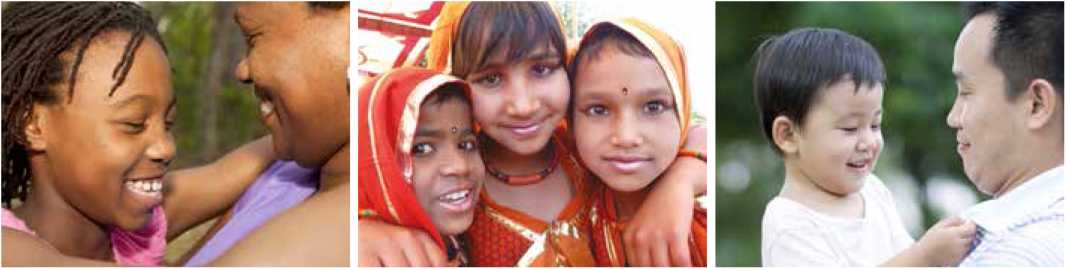 In association with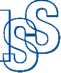 General Secretariat ■ Secretariat-G6n6ral* Secretariat*} GerardSupported by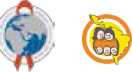 3PREDGOVOR Položaj u kome se nalaze deca bez roditeljskog staranja bilo je predmet stalne i ozbiljne zabrinutosti od strane Komiteta za prava deteta tokom dve decenije njegovog rada praćenju i unapređivanju primene Konvencije o pravima deteta. Ova zabrinutost nije se očigledno očitavala samo u nalazima Komiteta prilikom poštovanja odredaba ovog međunarodnog ugovora od strane država članica, već se takođe jasno pokazala i na globalnom planu kada je Komitet 2005. godine odlučio da svoj redovni godišnji Dan za opšte diskusije posveti ovom problemu. Ovakvi stavovi Komiteta zasnovani su na više faktora. Među njima su:  Veliki broj dece koja dospevaju u aranžmane alternativnog staranja u mnogim zemljama, što je isuviše često posledica materijalnog siromaštva njihove porodice,  Uslovi u kojima se pruža ovakav vid zaštite, i Nizak položaj na lestvici prioriteta koji pomaganje ovakvoj deci zauzima, imajući u vidu da ona, usled činjenice da im je uskraćena primarna zaštita koju obično pružaju roditelji, pripadaju naročito ranjivim društvenim grupama. Raznoliki su razlozi zbog kojih se deca nalaze u alternativnim aranžmanima staranja, a   bavljenje ovako raznorodnim situacijama – bilo preventivno ili reaktivno – isto tako zahteva postojanje čitavog dijapazona mera. Uprkos tome što Konvencija propisuje osnovne obaveze Država potpisnica u ovom pogledu, ona uglavnom ne pruža smernice u pogledu načina na koji se ove obaveze ispunjavaju. U ovome leži razlog zbog kojega je, od samog početka ove inicijative 2004. godine, Komitet svesrdno podržao ideju o izradi Smernica za alternativno staranje o deci koje će naići na odobravanje međunarodne zajednice na najvišem nivou. Prihvatanje Smernica od strane Generalne skupštine UN 2009. godine, ukazalo je na opšti konsenzus među vladama da se „poželjna usmerenja za politike i praksu“ koja su njima propisana, smatraju dobro utemeljenim i poželjnim.  Od tog trenutka, Komitet u punoj meri koristi principe i ciljeve koji su uspostavljeni Smernicama, a prilikom pregledanja izveštaja Država potpisnica Konvencije, kao i u formulisanju primedbi i preporuka koji su za nju vezani. Bilo kako bilo, kao i sa svim drugim međunarodno dogovorenim standardima i principima, pravo pitanje je na koji se način mogu sprovesti u stvarnom svetu kako bi se pomoglo njihovoj ciljnoj grupi – u ovom slučaju, deci koja su bez roditeljskog staranja, ili su u riziku da ostanu bez istog.  Utvrđivanje ovakvih mera kao prvo podrazumeva razumevanje implikacija „poželjnih usmerenja za politike“ koja su predložena u Smernicama, a zatim i osmišljavanje najdelotvornijih i „najlakših“ načina da se ispune njihovi zahtevi. Ono što je pored toga važno jeste da Smernice ni u kom slučaju nisu namenjene samo Državama potpisnicama: njih treba da uzimaju u obzir, na svakom nivou, svi oni koji su na bilo koji način uključeni u probleme i programe koji se tiču pružanja alternativnog staranja za decu. Ovo je zona u kojoj se javlja potreba za priručnikom Korak napred.Kao što nagoveštava njegov naslov, priručnik ima za cilj upravo da pomogne svim akterima na putu primene Smernica,  tako što objašnjava najvažnije tendencije prisutne u njima, daje okvir političkih mera koje su potrebne i opisuje „obećavajuće“ primere i napore koji su već načinjeni kako bi se one primenile u raznorodnim zajednicama, zemljama, regijama i kulturama. 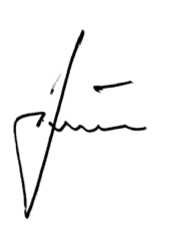 Želim da čestitam svim pojedincima i organizacijama koji su doprineli da se projekat Korak napred ostvari. Ovaj priručnik je bez sumnje važna alatka koja služi kao izvor informacija i inspiracije profesionalcima, organizacijama i vladama širom sveta koji žele da obezbede deci najbolja moguća rešenja i zaštitu koji se zasnivaju na pravima. Istraživanje, saradnja i konsultacije na ovom projektu podrazumevali su uključivanje velikog broja partnera i učesnika, i autori bi želeli da se najiskrenije zahvale svima koji su pomogli da se postignu rezultati. Kao prvo, dugujemo zahvalnost članovima Radne grupe za decu bez roditeljskog staranja grupe nevladinih organizacija koja se bavi Konvencijom o pravima deteta, koji su sa puno ambicija pokrenuli ovaj projekat. Članovi Upravnog odbora projekta su zatim rukovodili vizijom ovog projekta i bili rukovodioci čitavog procesa. Oni su pomogli da se utvrde važna usmerenja za politike, primeri „potencijalno dobrih praksi“ i drugi ključni resursi; oni su omogućili kontakt između projektnog tima i širokog spektra stručnjaka, međunarodnih mreža profesionalaca, i ključnih regionalnih kontakata; i nadzirali su proces testiranja na terenu. Stoga se posebno zahvaljujemo sledećim osobama: Mia Dambach (ISS), Alan Kikuchi-White (SOS Children’s Villages International), Amanda Cox (Family for Every Child), Emily Delap (Family for Every Child), Janet Nelson (ATD Fouth World), Kathleen Riordan (Better Care Network), Mara Tissera Luna (RELAF), Matilde Luna (RELAF), Megumi Furubayashi (ATD Fourth World), Peter Gross (UNICEF) i Severine Chevrel (Better Care Network).Glavni osnivači projekta omogućili su da ova vizija postane stvarnost, a mi uz puno zahvalnosti potvrđujemo da smo dobili finansijsku podršku od strane organizacija Međunarodna socijalna služba (ISS), Fondacija Ouk (Oak Foundation), SOS Međunarodna dečija sela (SOS Children’s Villages International) i UNICEF.Dodatna sredstva koja su obezbedili NVO Grupa za Konvenciju o pravima deteta,  organizacija Save the Children i Plan za vanredne situacije Predsednika SAD namenjen borbi protiv AIDS-a prim organizaciji USAID, omogućila su projektu da postane široko rasprostranjen i mi smo zahvalni na njihovoj podršci. Takođe smo veoma zahvalni brojnim pojedincima koji su uložili svoje vreme i stručnost da bi nam obezbedili povratnu informaciju ili su revidirali radne verzije ovog priručnika: Benyam Dawit Mezmur (Univerzitet Western Cape Univerzitet Adis Abeba); Brussels Mughogho (Family for Every Child Malavi); Bill Bell (Save the Children, UK); Delia Pop (Hope and Homes for Children – Nada i domovi za decu); Diane Swales (UNICEF, Istočna Azija i Pacifik); Ghazal Keshavarzian (Maestral International); Jean-Claude Legrand (UNICEF); Jenny Degeling (Kancelarija Državnog tužioca, Australija); John Pilkington (Kraljevski univerzitet Belfast); John Williamson (Displaced Children and Orphans Fund – Fond za raseljenu decu i siročad (DCOF) ili USAID); June Thoburn (Univerzitet Istočne Anglije); Keith White (Mill Grove, UK); Maria Herczog (Eszterhazy Karoly Koledž i Asocijacija Family Child Youth); Mike Stein (Univerzitet Jork) i Rebecca Smith (Save the Children).Posebnu zahvalnost dugujemo Oliveru Robertsonu iz kancelarije Ujedinjenih nacija za Kvekere u Ženevi zbog njegovog neprocenjivog doprinosa u delu koji se bavi „decom čiji je primarni staratelj u zatvoru“. Takođe se pored toga zahvaljujemo mnogim drugim pojedincima i organizacijama koji su pružili podršku projektu tako što su preporučili izvore, kontakte, primere iz politike i prakse, kao i onima koji su učestvovali u test konsultacijama na terenu. Među njima posebno izdvajamo sledeće: Aaron Greenberg (UNICEF); Alison Lane (JUCONI); Andro Dadiani (Gruzijska organizacija za hraniteljstvo); Andy Elvin (Children and Families Across Borders – Deca i porodice preko granica, ISS VB); Anna Nordenmark Severinsson (UNICEF); Barsukova Tatiana Mitrophanovna (Državni centar za socijalnu rehabilitaciju u Otradnoju, Rusija); Bep Van Sloten (Better Care Network – Mreža za bolju zaštitu, Holandija); Chabad Lubavitch (IELADEINU, Argentina); Christina Baglietto (UNICEF); Christine Gale (UNICEF); Claudia Cabral (Terra dos Homens i RELAF, Brazil); Daniel Miranda (Institut za detinjstvo i adolescenciju iz Urugvaja (INAU); Daniela Koleva (Nacionalna mreža za decu, Bugarska); Denny Ford (Who Cares? Škotska); Eduardo Garcia-Rolland (Međunarodni komitet za spas); Elize Coetzee (Organizacija Give A Child A Family); Emmanuel Sherwin (SOS međunarodna dečija sela); Evren Guncel Ermisket (Ministarstvo za porodicu i socijalnu politiku Turske); Flora Vivanco Giesen (Nacionalna služba za decu i mlade, Vlada Čilea); James Kofi Annan (organizaCIJA Challenging Heights, Gana); Jini Roby (Univerzitet Brigham Young); Jo Rogers (Partnerstvo za svako dete, Rusija); Kelley Bunkers (nezavisni konsultant); Kristine Venta-Kittele (Ministarstvo za socijalnu zaštitu Republike Letonije); Larisa Buchelnikova (Partnerstvo porodice za decu, Ekaterinburg, Rusija); Laura Martinez de la Mora (RELAF i Patronato Pro-Hogar del Nino Irapuato, Meksiko); Leonel Asdrubal Dubon Bendfeldt (Refugio de la Ninez, Gvatemala); Lisa Lovatt-Smith (Orphan Aid Afrika); Maki Noda (UNICEF); Marketa Hrodkova (Ministarstvo za rad i socijalna pitanja Češke); Marova Alexandra (Dobrotvorna fondacija za prevenciju smeštanja siročadi na socijalno staranje, Rusija); Marta Iglesias Benet (ATD Fourth World); Martha Eugenia Segura (KidSave, Kolumbija); Matthew Dalling (UNICEF); Feride Dashi (UNICEF); Maxine King (Projekat organizovanja dečije zaštite, SAD); Meseret Tadesse (Forum za održivo osnaživanje dece); Milena Harizanova (UNICEF); Mir Anwar Shahzad (Društvo za održivi razvoj, Pakistan); Mooly Wong (Kineski univerzitet Hong Kong); Moushira Khattab (Woodrow Wilson Međunarodni centar za naučne radnike), Munir Mammadzade (UNICEF); Naira Avetisyan (UNICEF); Nestor Alvarez (Vladin tehnički tim, Argentina); Rachel Szabo (Myers-JDC-Brookdale Institut); Rawan W. Ibrahim (Centar za istraživanje Bliskog Istoka Univerziteta u Kolumbiji); Rusudan Chkheidze (SOS Međunarodna dečija sela); Sarah Mbira (Pendekezu Letu Kenija); Sylvia Lupan (UNICEF); Omattie Madray (ChildLink Inc); Tata Sudrajat (Save the Children Indonezija) and Todijin Jalolov (Centar za prava deteta, Tadžikistan).Učesnici testiranja na terenu u Argentini Alejandra Rodriguez (Enfoque Ninez, Paragvaj);Alejandro Astorga (Opcion Čile); Alejandro Molina (Judge, Argentina); Andrea Ventura (Lawer, Argentina); Camilo Guaqueta (SOS Dečija sela, Kolumbija); Carmen Rodriguez (UNICEF, Urugvaj); Cecilia Ceriani (RELAF, Argentina); Cruz Encina de Riera (Corazones por la Infancia, Paragvaj); Daniela Vetere (Ministarstvo za ljudska prava. Argentina); Debora Miculitzki (Leladeinu Program, Argentina, i RELAF); Federico Kapustianski (RELAF, Argentina); Gimol Pinto (UNICEF, Argentina);Henry Chiroque (Save the Children Argentina); Hernan Lago (Vladino telo, Argentina); Irina Villalba (Vladino telo, Paragvaj); Jorge Ferrando (Institut za detinstvo i adolescenciju, Urugvaj (INAU); Karina Pincever (RELAF, Argentina); Leticia Virosta (RELAF, Argentina); Lidia Batista (Provincial Diputie, Argentina); Liliana Gaitan (Vladino telo, Argentina); Lucas Aon (Sudija, Argentina); Luciana Rampi (RELAF, Argentina);M. Elena Naddeo (Zakonodavac, Argentina); Marcelo Acsebrud (IELADEINU, Argentina); Marina Rojas (Vladino telo, Argentina); Marina Sawatzky (Vladino telo, Paragvaj); Marta Pesenti (Ministarstvo za ljudska prava, Argentina); Miguel Sorbello (RELAF, Argentina); Mora Podesta (UNICEF, Urugvaj); Nestor Alvarez (Vladino telo, Argentina); Norberto Liwski (DNI Latinska Amerika, Argentina); Pablo Almeida (INAU, Urugvaj); Pablo Gonzalez (Vladino telo, Argentina); Romina Pzellinski (UNICEF, Argentina); Sara Gonzalez (RELAF Argentina); Veronica de los Santos (Urugvajska hraniteljska mreža); Virginia Emilse Soto (Sierra Dorada, Argentina) i Viviana Gonzalez (Vladino telo, Argentina). Učesnici testiranja na terenu iz Malavija: Andrew Mganga (Plan Malavi); Anord Satumba (Mzimba Socijalna zaštita); Brenda Phiri (World Vision International); Cecilia Maganga (World Vision International); Derek Luhanga (EveryChild, Malavi); Enock Bonongwe (Ministarstvo roda, dece i socijalne zaštite); Frank Damalekani (Socijalna služba oblasti Dowa); Grace Siwombo (EveryChild, Malavi); Harry Satumba (Ministarstvo roda, dece i socijalne zaštite); Hope Msosa (SOS Dečija sela, Malavi); Hycinth Kulemeka (Ministarstvo roda, dece i socijalne zaštite); Isaac Phiri (Kancelarski koledž, Univerzitet Malavi); Jacqueline Kabambe (UNICEF); Mirriam Kaluwa (UNICEF); James Gondwe (EveryChild Malavi); John Washali (Socijalna služba oblasti Dowa); Josen Shella-Chanyama (Organizacija u zajednici, oblast Mzimba); Justin Hamela (Ministarstvo roda, dece i socijalne zaštite); Keston Ndlovu (EveryChild, Malavi); Laurent Kansinjiro (Ministarstvo roda, dece i socijalne zaštite); MacPherson Mdalla (Save the Children); Mathuzella Zyoya (Ministarstvo roda, dece i socijalne zaštite);Mike Maulidi (Oblasna kancelarija za socijalnu zaštitu, Kiradzulu); Nicodemus Mphande (EveryChild, Malavi); Nyuma Mkhalipi- Chanyama (Organizacija u zajednici, oblast Mzimba); Pilirani Banda (Radnik za zaštitu dece, oblast Dowa); Richard Chilinda (EveryChild, Malavi); Rodney Chiwengo (Ambulanta St. Johns); Thomas Moyo (EveryChild, Malavi) i Tissie Msonkho (EveryChild, Malavi).Doprinos tima naše organizacije CELCIS bio je od izuzetnog značaja i mi smo duboko zahvalni našim kolegama na angažmanu na ovom projektu.  Naročito je Heather Lawrence izuzetno stručno koordinirala projekat, uz pomoć izuzetne mešavine profesionalizma, posvećenosti i blage naravi što je bilo od neprocenjivog značaja kako bi se postiglo izvršavanje zadataka u okviru zadatog vremenskog plana. Istraživanje literature koje je obavila Zoe Tennant obezbedilo je čvrst osnov za naš rad. Takođe dugujemo zahvalnost i sledećim osobama: Graham Connelly, John Paul Fitzpatrick, Katie Hunter, Lillemor McDerment, Lorraine McGuinness, Louise Hill i Vicki Welch za pomoć koju su pružili svojim uvidima, prevodima i lektorskim radom.  Izuzetno smo zahvalni fotografkinji  Maureen Anderson i prijateljima iz Vatsalya, Indija jer su nam dozvolili da koristimo njihove inspirativne fotografije. Takođe je neprocenjiv doprinos timu iz organizacije Transform Brands koji je strpljivo i neumorno radio na sačinjavanju atraktivne i čitljive publikacije od nepregledne gomile teksta. Napokon, prevodioci na ovom projektu i oni koji budu širili poruke iskazane u ovom priručniku tokom nastupajućih meseci i godina, imaće izuzetno značajnu ulogu kako bi se obezbedilo da on dopre do šire publike, a mi unapred prepoznajemo značaj ovakvih napora. Nadamo se da će proizvod ovog zajedničkog napora učiniti da svi koje smo pomenuli – kao i oni čija je imena bilo neizbežno izostaviti – osete kako su značajni napori koje su uložili imali svoju svrhu. AUTORINigel Cantwell, Međunarodni konsultant za politike dečije zaštite (Vodeći konsultant za projekat Korak napred) Jennifer Davidson, Director, CELCIS, Univerzitet Strathclyde (Direktorka projekta Korak napred)Susan Elsley, Nezavisna konsultantkinja za dečija prava, politike i istraživanjeIan Milligan, Međunarodni rukovodilac, CELCIS, Univerzitet StrathclydeNeil Quinn, Stariji predavač i međunarodni koordinator, Škola za primenjene društvene nauke, Univerzitet StrathclydeSIMBOLI I AKRONIMI§ - odnosi se na stav u okviru dokumenta  AIDS - Acquired Immunodeficiency Syndrome ATD (Četvrti svet) - ‘Aide a Toute Detresse’BCN - Better Care Network (Mreža za bolje staranje)Pekinška pravila – Standardna minimalna pravila za maloletničko pravo BID – Određivanje najboljeg interesa KPT – Konvencija protiv torture KEDŽ – Konvencija o eliminisanju svih oblika diskriminacije žena CELCIS - Centre for Excellence for Looked After Children in Scotland (Centar za vrhunska dostignuća dece u zaštiti u Škotskoj)PESKP – Povelja o ekonomskim, socijalnim i kulturnim pravimaSE – Savet Evrope KPD – Konvencija o pravima deteta KPD Komitet - Komitet za prava deteta KPOI – Konvencija o pravima osoba sa invaliditetom  HIV – Virus humane imunodeficijencije SLjP – Savet za ljudska prava ISS - International Social Service (Međunarodna socijalna služba)NVO – Nevladina organizacija KVKLjP – Kancelarija Visokog komesara za ljudska prava SUD – Siročad i ugrožena deca  Pariška načela – Načela koja se odnose na položaj nacionalnih ustanova za ljudska prava  RELAF – Hraniteljska mreža Latinske Amerike Smernice – Smernice za alternativno staranje o deci  Priručnik – Korak napred: Primena „Smernica za alternativno staranje o deci“ UN – Ujedinjene nacije GSUN – Generalna skupština Ujedinjenih nacijaUNHCR – Visoki komesar Ujedinjenih nacija za izbeglice  UNICEF – Dečiji fond Ujedinjenih nacija  SADRŽAJPROJEKAT KORAK NAPRED: KAKO SMERNICE PRETOČITI U PRAKSU 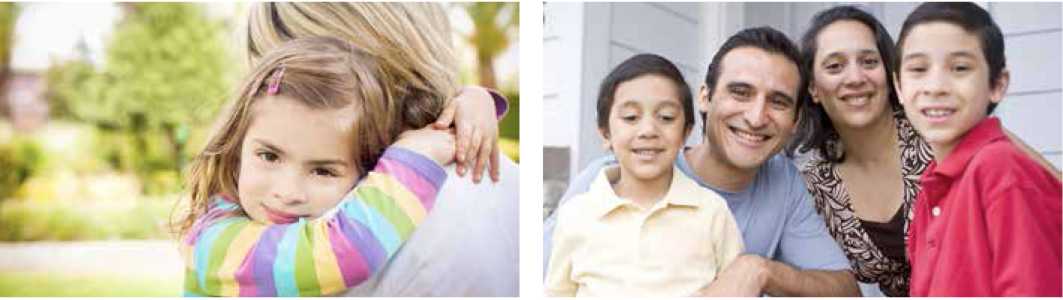 U ovom poglavlju čitajte:1a. Potreba za ovim priručnikom  1b. Upotreba priručnika1c. Rezime priručnika I. Kontekst: Razumevanje Smernica II. Implikacije u kreiranju politike III. Odeljci „U fokusu“ IV. Primeri „potencijalno dobre prakse“ V. Dodatni izvori 1d. Metodologija 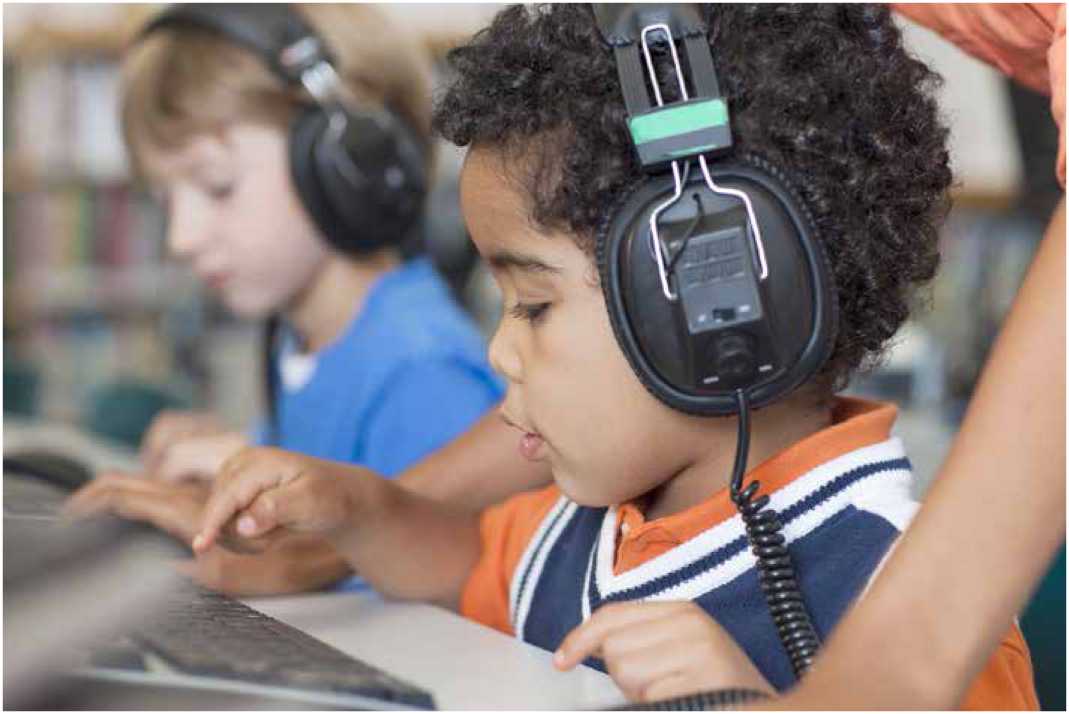 1a. Potreba za ovim priručnikom Nije uvek lako na osnovu samog teksta interpretirati značenje međunarodnih instrumenata i razumeti ideje koje stoje iza njihovih odredaba. Samim tim, često je teško odrediti koje će bisti stvarne implikacije njihove primene. Zato se i pripremaju dodatni dokumenti koji za cilj imaju da objasne poreklo, razvoj i očekivanu namenu svakog instrumenta. Ovakvi dokumenti se javljaju u različitim oblicima. Za obavezujuće međunarodne ugovore kao što je Konvencija o pravima deteta (KPD), proces izrade se često beleži u ‘travauxpreparatoires’ (zapisnicima sa debata). U nekim slučajevima, kao kada je u pitanju Haška Konvencija o međudržavnom usvajanju iz 1993, nakon usvajanja se izrađuje i Izveštaj sa objašnjenjima. U kojoj god formi da se javljaju, ovakvi dokumenti pomažu onima koji snose odgovornost za primenu ugovora/sporazuma, kao i nadzor primene, da razumeju razlog zbog koga su neke odredbe uključene (ili, u nekim slučajevima, isključene), zašto su formulisane na određen način, i koje su osnovne namere koje stoje u pozadini njihovog uključivanja. Oni pomažu da se interpretiraju obaveze koje iz sporazuma proističu i mogu samim tim poslužiti kao korisne smernice u njihovom praktičnom sprovođenju. Ovo poglavlje objašnjava zašto i kako je napravljen ovaj priručnik i daje pregled njegovog sadržaja. U slučaju neobavezujućih instrumenata kao što su deklaracije, pravila i smernice, takođe se može pripremiti i Izveštaj sa objašnjenjima – kao primer imamo brojne tekstove Saveta Evrope, kao što su Preporuke za prava deteta u rezidencijalnim ustanovama  i Smernice za pravdu prilagođenu detetu.  U retkim slučajevima (Standardna minimalna pravila UN za maloletničko pravosuđe iz 1985. (Pekinška pravila) su dobar primer) komentari sa objašnjenjima su uključeni u zvanični tekst nakon svake odredbe. Kada su u pitanju Smernice za alternativno staranje o deci, nije postojao nijedan od pomenutih dokumenata koji bi služio kao objašnjenje i inspiracija. Ovaj priručnik tako daje obrazloženja koja stoje iza osnovnih usmerenja Smernica i predlaže zakonodavne, političke i programske inicijative koje bi trebalo da omoguće da se odredbe delotvorno sprovode u praksi. 1b. Upotreba priručnika Ovaj priručnik je napravljen da bude izvor informacija za zakonodavce, tvorce politika i organe koji donose odluke na polju zaštite dece i alternativnog staranja za decu. Bilo kako bilo, kao i same Smernice, i ovaj priručnik bi trebalo da bude zanimljiv svim profesionalcima i pružaocima usluga na polju zaštite. Drugim rečima, on je namenjen najširem opsegu organa i pojedinaca, u državnom privatnom i nevladinom sektoru. On se može koristiti na više različitih načina:Da se unapredi razumevanje različitih odredaba Smernica: zašto postoje i koje su njihove posledice na politiku i praksu  Kao alatka za zastupanjeKao osnov i/ili podstrek za debate, sa ciljem da se prilagodi sistem alternativnog staranja Kao baza referentnih podataka, ili standard za procenu i nadzor trenutno postojećih sistema alternativnog staranja, kao i izveštavanje nacionalnim i međunarodnim organima.  1c. Rezime priručnika U priručniku se daju ključne informacije u vezi sa upotrebljenim pristupom i osnovnim pitanjima koja su Smernice pokrenule.  On se povezuje sa politikom i primerima „potencijalno dobre prakse“ i ukazuje na korisne dodatne izvore. Da bi se to postiglo, glavni deo priručnika je organizovan oko „skupova“ odredaba, čime se, koliko je to moguće, sledi struktura Smernica, a koje se razmatraju sa stanovišta konteksta, implikacija i primera.I. Kontekst: Razumevanje Smernica U odeljku pod naslovom „Razumevanje Smernica“, naš cilj je da naglasimo inovativni aspekt i ukažemo na smisao koji je doveo do uključivanja ili određene formulacije za pojedine odredbe. Imajući u vidu opsežnost i detaljnost Smernica, bilo je nemoguće u ovom priručniku rezimirati, ili prokomentarisati svaki aspekt teksta. Iz toga sledi da priručnik ne može biti zamena za Smernice, već je potrebno da se koristi komplementarno sa njima. II. Implikacije u kreiranju politike Mi prihvatamo da svaka  Država razvija politike u skladu sa svojim socijalnim, političkim, kulturnim i ekonomskim kontekstom. I pored toga, odeljak priručnika pod nazivom „Implikacije u kreiranju politike“ ima značajnu ulogu u naglašavanju oblasti gde nacionalne vlade treba da rukovode i nadziru čitav dijapazon političkih aktivnosti (zakonodavstvo, okvir politike, vođenje i programe). Implikacije za politiku date su kao jedanaest zasebnih odeljaka pod naslovom „Implikacije u kreiranju politike“ gde ovi odeljci odgovaraju odredbama Smernica koje se razmatraju. Odeljci pod imenom „Implikacije u kreiranju politike“ takođe se mogu naći u okviru odgovarajućih odeljaka pod nazivom „U fokusu“, kao i među „Primerima potencijalno dobre prakse“. Ovih jedanaest odeljaka daju okvir implikacija u kreiranju politike i odnose se na:Demonstriranje posvećenosti pravima deteta Podršku pravima i potrebama dece sa invaliditetom i drugim posebnim potrebama  Obezbeđivanje političkog okvira za alternativno staranje Obezbeđivanje većeg broja opcija u zaštiti kojima se izlazi u susret potrebama dece  Primenu rigoroznog procesa procene, planiranja i provere  Podršku pristupu koji se zasniva na dokazima u kreiranju politika  Obezbeđivanje postojanja žalbenih mehanizama Upotrebu disciplinskih mera, kažnjavanja i ograničenja Uspostavljanje standarda za zapošljavanje u   službama i ustanovama u kojima se pružaju usluge formalne zaštite Pružanje rezidencijalne zaštite Staranje o deci izvan zemlje njihovog  uobičajenog boravištaIII. Odeljci „U fokusu“ U okviru svakog skupa odredaba, određene teme se detaljnije obrađuju i analiziraju u odeljcima pod nazivom „U fokusu“. Ove teme su odabrane ne zato što su obavezno značajnije od drugih pitanja, već zato što se smatralo da je za njih potrebno više objašnjenja i ilustrativnih primera da bi se shvatilo na koji se način mogu sprovesti u praksi. Istraženo je petnaest tema: Učešće dece i mladih u donošenju odluka i uređenju okruženja u sistemu zaštite  Smeštaj dece 0-3 godine starosti u porodično okruženje Strategije za deinstitucionalizaciju sistema zaštite Zaštita i podrška za domaćinstva u kojima se deca nalaze u ulozi glave porodice Podrška porodicama kako bi se sprečilo napuštanje dece  Staranje o deci čiji je primarni staratelj zatvoren  Promocija održive reintegracije dece u porodice nakon smeštaja u alternativni aranžman za staranje  Kontrola ulaska: razvoj procedura za praćenje upućivanja, procenu potreba i odobravanje smeštaja Uključenost države u neformalne aranžmane zaštite Podrška odgovarajućim tradicionalnim merama zaštite Razvoj alternativne zaštite koja se zasniva na porodici Pripreme za prestanak staranja i podrška koja nakon toga sledi Finansiranje zaštite u kontekstu izbegavanja nepotrebnih smeštaja Razvoj pouzdanih sistema za izdavanje dozvola i inspekciju  Pružanje alternativnog staranja u hitnim slučajevima i vanrednim situacijama  IV. Primeri „potencijalno dobre prakse“Kod svake od tema, nakon objašnjenja problema koji su u opticaju daju se i barem dva primera „potencijalno dobre prakse“ iz svih delova sveta. Ove primere su predočili profesionalci ili NVO, ili smo ih sami izolovali tokom našeg istraživanja. Oni su namerno nazvani primerima „potencijalno dobre“, a ne „dobre“ prakse, i njihovo uključivanje ne znači da autori priručnika garantuju njihov budući kvalitet. I pored toga, smatramo da postoji dovoljno dokaza da bi se oni mogli opisati kao „potencijalno dobar“ korak u smeru za koji se Smernice zalažu. Što je vrlo važno, oni povezuju sadržaj Smernica i priručnika sa operacijama koje se već odvijaju na terenu. Tamo gde je to moguće, dali smo prikaz projekta koji je dostupan javnosti, a u nekim slučajevima i link koji vodi do stranice sa evaluacijom projektnih aktivnosti. V. Dodatni izvori Tu je i Prilog koji sadrži podatke o dodatnim izvorima i kompletan tekst Smernica. Odeljak sa dodatnim izvorima sadrži: međunarodne instrumente i smernice, komentare na međunarodne instrumente i smernice, izbor ključne literature u vezi sa alternativnim staranjem kao i internet sajtova najvažnijih organizacija i mreža koje se bave dečijim pravima. Ovde su dati ključni izvori koji su korišćeni prilikom izrade priručnika, zajedno sa svim instrumentima i smernicama koje se spominju u tekstu – a uz mnoge od njih je dat i link za stranicu na internetu na kojoj se mogu pronaći. Svi popisani izvori dati su u njihovoj verziji na engleskom jeziku a, u slučaju instrumenata Ujedinjenih nacija, stranice na koje upućuju linkovi vode i do predmetnih dokumenata na drugim jezicima UN. Odeljak među izvorima pod nazivom Alternativno staranje predstavlja opsežan, ali ni u kom slučaju kompletan spisak referenci koje upućuju čitaoce na izvore informacija koji im mogu biti od velike koristi pri daljem usavršavanju. Uključeni su samo dokumenti koji su relevantni u mnogim različitim kontekstima i delovima sveta. 1d. Metodologija Implikacije u kreiranju politike, „potencijalno dobre prakse“ i izvori identifikovani su tokom opsežnog konsultativnog procesa. Grupa koja je rukovodila izradom priručnika stupila je u kontakt sa velikim brojem eksperata i uz pomoć postojećih međunarodnih profesionalnih mreža, identifikovala je ključne kontakte u svakom regionu. Priručnik je testiran na terenu u Argentini (preko RELAF-a) i Malaviju (preko BCN – Malavi), a rađena je i opsežna revizija sive i akademske literature. Istraživači tima koji je sastavljao ovaj priručnik koristili su se velikim brojem izvora uključujući izveštaje i studije o alternativnom staranju u globalnom kontekstu, međunarodne dokumente i reakcije dobijene tokom procesa konsultacija. Posebna strategija je korišćena prilikom potrage za primerima „potencijalno dobre prakse“. Oni su pronalaženi uz pomoć različitih kombinacija pojmova za pretragu koji su se zasnivali na odabranim temama, dobro definisanim geografskim položajima i pojmovima koji se odnose na inspirativne prakse. Prilikom pretrage su korišćeni različiti opšti pojmovi koji se tiču svake od tema (npr, zaštita nakon prestanka starateljstva, neformalna zaštita, srodničko starateljstvo, itd.). Članci su preuzimani na osnovu rezultata iz baze podataka, a zatim su praćeni i specifični časopisi koje su predlagali članovi grupe. Nakon što su pregledane baze podataka sa naučnim radovima, nastavljeno je sa potragom za izveštajima koje su predložili učesnici u konsultacijama, članovi grupe za rukovođenje izradom priručnika i projektnog tima. Od grupe je takođe zatraženo da pošalje zahteve za dostavljanje primera iz prakse svojim članovima, što je pomoglo prilikom identifikovanja dodatnih primera. Na posletku, projektni tim je revidirao sve primere u kontekstu zadatih tema i odlučio koje od ovih primera da uključi u priručnik. Proučavanje praktičnih primera ima za cilj da se prikažu bogatstvo i raznolikost „potencijalno dobrih praksi“ u čitavom svetu, tako da su u priručnik uvršćeni samo po jedan primer iz svake od zemalja, sa samo jednim izuzetkom. Usled ograničenog broja zemalja kod kojih je postojala potreba da se razvije model reakcije u hitnim slučajevima, i samim tim ograničenog broja dostupnih primera dobre prakse u ovom kontekstu, iste zemlje su ponovo pomenute u poglavlju o „Pružanju alternativnog staranja u hitnim slučajevima“. 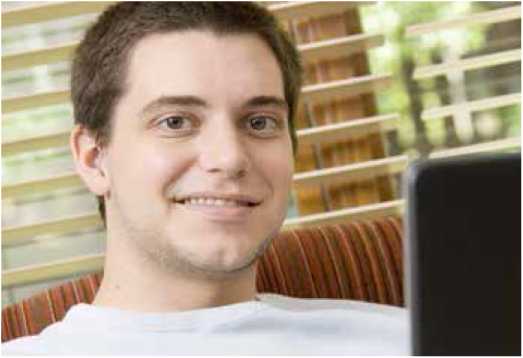 Sve u svemu, praktični primeri su veoma dobro raspoređeni. Iako nije bilo moguće pružiti primere iz svih regiona za svaku temu, odabir samo jednog primera po zemlji je bilo u skladu sa drugim zahtevima. Postojala je želja da se svaki primer „potencijalno dobre prakse“ potkrepi jakim dokazima, kao i da se predstavi rad u različitim sektorima (državnom, NVO, civilnom društvu) kao i širok dijapazon različitih službi. Postizanje ovih ciljeva je ograničilo mogućnosti za postizanje bolje regionalne ravnoteže kada su neke teme u pitanju. RAZVOJ I OSNOVNI TEMELJI SMERNICA  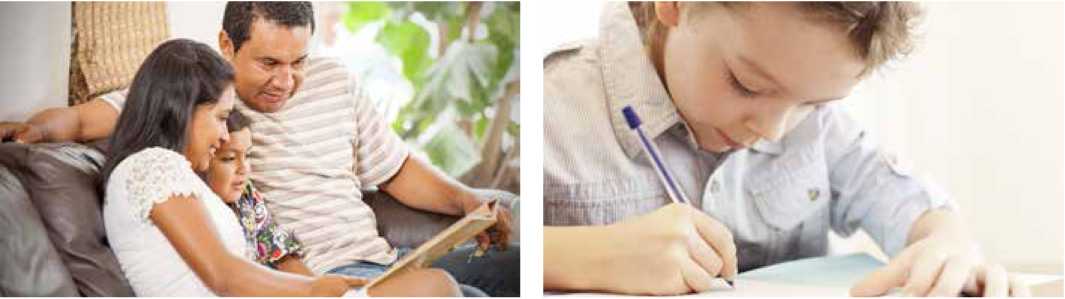 U ovom poglavlju čitajte:2a. Pozadina SmernicaZašto i kako su Smernice izrađene i odobrene  Svrha Smernica IMPLIKACIJE U KREIRANJU POLITIKE:Demonstriranje posvećenosti dečijim pravima2b. Stubovi na kojima Smernice počivaju  Poštovanje „principa neophodnosti“ Poštovanje „principa prikladnosti“ Primena principa neophodnosti i prikladnosti Uzimanje u obzir „najboljih interesa deteta“ U fokusu 1: Učešće dece i mladih u donošenju odluka i uređenju okruženja u sistemu zaštiteImplikacije u kreiranju politike Potencijalno dobra praksa Studija slučaja 1: Mkombozi, Tanzanija Studija slučaja 2: Kolektivno učešće u uslugama zaštite dece, Norveška Studija slučaja 3: Who Cares? Škotska inicijativa za obuku, Škotska, Velika Britanija 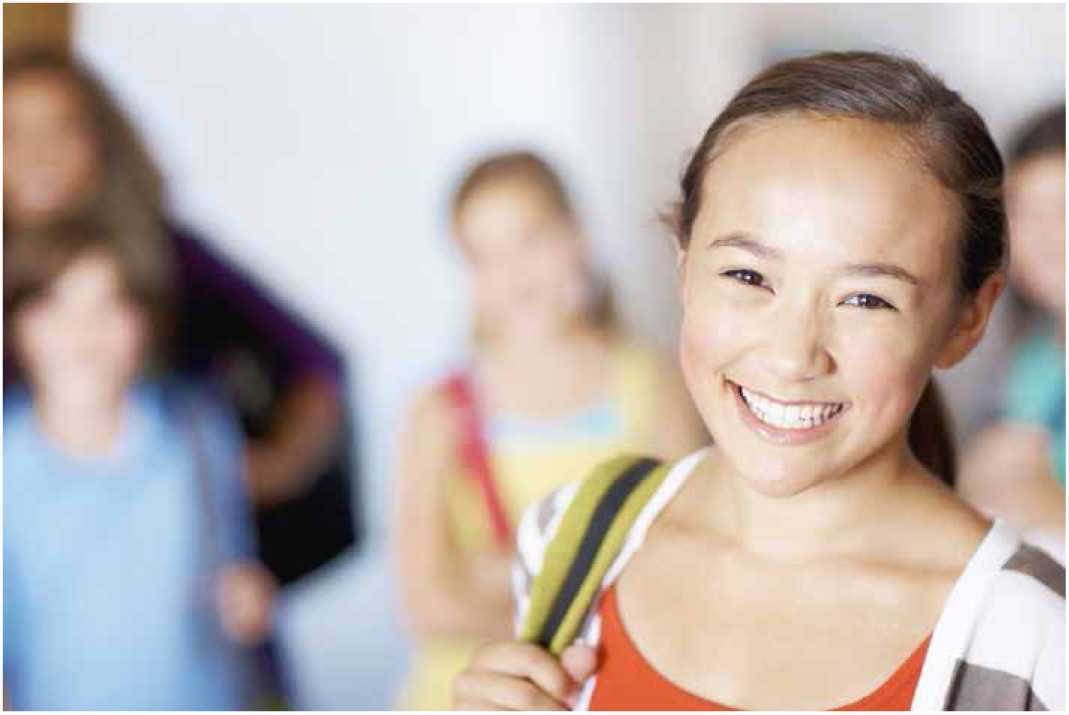 2a. Pozadina Smernica I. Zašto i kako su Smernice izrađene i odobrene  Konvencija o pravima deteta (KPD) ima za cilj zaštitu dece koja ne mogu da žive sa svojim roditeljima ili da ostanu da žive u stabilnom porodičnom okruženju (naročito, ali ne isključivo, u Članu 20). I pored toga, KPD ne opisuje detaljno koje su to mere koje treba preduzeti. Isto važi i za mnoge druge teme kojima se KPD bavi. Usled toga, potrebni su detaljniji, međunarodno priznati dokumenti sa smernicama. Na primer, KPD je već dopunjena značajnim brojem standarda koji se odnose na maloletničko pravo, značajnim sporazumom koji se bavi međudržavnim usvajanjem, i vodičem za utvrđivanje najboljeg interesa deteta kada su u pitanju deca izbeglice i deca bez pratnje. Izradu posebnih „Smernica za upotrebu i uslove alternativnog staranja o deci“ prvi put je pomenula Sekcija za dečiju zaštitu u sedištu UNICEF-a. 2004. godine, oni su naložili organizaciji Međunarodna socijalna služba (ISS) da izradi čitav niz radnih dokumenata vezanih za decu kojoj nedostaje odgovarajuća porodična zaštita. ISS je takođe dobila zadatak da napiše i „Poziv na akciju“ u vezi sa ovim problemom. Ovaj poziv je prosleđen na razmatranje velikom broju organa, uključujući i Komitet za prava deteta (KPD Komitet). KPD Komitet se složio da postoji potreba da se izrade Smernice i svoju „odluku“ je preneo (tadašnjoj) Komisiji za ljudska prava, krajem 2004. KPD Komitet je zatim Dan za generalnu diskusiju u septembru 2005. posvetio problemu dece bez roditeljskog staranja. Jedna od najvažnijih preporuka koje su se javile tokom diskusije bila je da međunarodna zajednica formuliše nacrt smernica kako bi se unapredila primena KPD za decu koja su lišena svoje porodice. UNICEF je udružio snage sa međunarodnim NVO i stvorena je NVO grupa za KPD, pa procesu su se pridružili i brojni pojedinačni ekspert, kao i mladi sa iskustvom alternativnog staranja, pa je tekst završen početkom 2006. U avgustu 2006, brazilske vlasti su organizovale međuvladin sastanak eksperata kako bi se revidirao nacrt Smernica. Na sastanku su učestvovali predstavnici oko 40 vlada, zajedno sa predstavnicima UNICEF-a, uključenih međunarodnih NVO, kao i tri člana KPD Komiteta. Revidirani nacrt u kome su uzeti u obzir stavovi i sugestije koji su izneti na sastanku je zatim poslat učesnicima na komentarisanje u prvoj polovini 2007. Taj sastanak je takođe doveo do stvaranja „grupe prijatelja“ Smernica. Ova grupa kojom je koordinirao Brazil, prvobitno je uključivala predstavnike vlada Argentine, Čilea, Egipta, Gruzije, Gane, Indije, Meksika, Maroka, Filipina, Portugalije, Sudana; Švedske, Ukrajine i Urugvaja, kao i nekolicine drugih država – uključujući Austriju, Finsku, Italiju, Holandiju i Švajcarsku – koje su učestvovale u njenom radu. Grupa je nastavila da igra značajnu ulogu tokom pregovora koji su usledili, a koji su se odnosili na tekst Smernica. Delegati mnogih drugih država iz svih delova sveta takođe su se intenzivno angažovali i odigrali vrlo značajnu i konstruktivnu ulogu u procesu izrade nacrta. Savet za ljudska prava (SLJP) Ujedinjenih nacija prvi put je izrazio svoju podršku u rezoluciji širokog opsega koja se bavila pravima deteta, a koja je usvojena u martu 2008.  (A/HRC/RES/7/29, § 20), čime je „data podrška unapređivanju“ nacrta.  SLJP je obavešten o napretku na svom devetom zasedanju šest meseci kasnije, kada je specijalizovana rezolucija (A/HRC/RES/9/13) pozvala Države da „posvete sve svoje napore, u transparentnom procesu, sa ciljem da se preduzme ono što se može preduzeti“ u pogledu nacrta na narednom zasedanju.  Kao svoju reakciju, Brazil je zvanično uputio nacrt Smernica Kancelariji Visokog komesara za ljudska prava (KVKLJP) i pozvao da se formalni komentari dostave do kraja januara. 2009. Brazil je zatim organizovao seriju otvorenih međuvladinih konsultacija od marta do juna 2009. u Ženevi, gde su svi komentari revidirani na transparentnom forumu. Tako je nastao revidirani nacrt.Sedamnaestog juna 2009, na 11. zasedanju  SLJP, usvojena je konsenzusom proceduralna rezolucija (A/HRC/RES/11/7) i podnesen novi nacrt „Smernica za alternativno staranje o deci“ Generalnoj skupštini Ujedinjenih nacija (UNGS) u Njujorku, za razmatranje i eventualno usvajanje 20. novembra, na dvadesetogodišnjicu KPD.  I zaista je na svom sastanku 20. novembra 2009. godine, Treći komitet UNGS preporučio usvajanje. Zatim je 18. decembra 2009. godine,  Rezolucijom A/RES/64/142, UNGS „pozdravila“ Smernice konsenzusom – što je ukazivalo na činjenicu da nijedna zemlja na svetu nije imala ništa da prigovori njihovom sadržaju. II. Svrha Smernica Smernice predstavljaju neobavezujući međunarodni instrument. Tako da, iako se nedvosmisleno priznaje njihov opšti značaj kada je u pitanju određivanje pristupa alternativnom staranju za decu, one Državama članicama niti bilo kojim drugim akterima ne nameću obavezu. Usled ovoga, odredbe Smernica su formulisane uz korišćenje izraza „treba da“ umesto uobičajenih „mora“ ili „(ho)će“, izuzev kada se govori o pravima sa punim važenjem (naročito onim sadržanim u KPD). Pošto se temelje na KPD (vidi § 1), Smernice su napravljen da „pomognu i stimulišu“ vlade prilikom optimalne primene ovog sporazuma (§ 2.c), kao i da „usmeravaju politike, odluke i aktivnosti“ na svim nivoima, u javnom i privatnom sektoru (§ 2.d). Ovakva definicija svrhe takođe odražava i primetan akcenat koji su kreatori stavili ne samo na potrebu da se Smernice posmatraju kao „poželjna usmerenja za politiku i praksu“ (§ 2) a ne kao zahtevani standard, već takođe i na činjenicu da su one namenjene „svim sektorima koji se neposredno ili posredno bave pitanjima vezanim za alternativno staranje“, a ni u kom slučaju samo vladama. Iako nisu obavezujuće, Smernice potencijalno mogu imati veoma snažan uticaj na praksu u ovoj sferi. Njihov status skupa principa koje su odobrile Ujedinjene nacije važan je sam po sebi i omogućava da služe, između ostalog, kao najznačajniji referentni dokument koji KPD Komitet koristi prilikom izrade Zaključnih primedbi o poštovanju određenih odredaba sporazuma od strane Države članice. One se isto tako mogu uzimati u obzir od strane organa koji vrše nadzor nad sprovođenjem nekolicine drugih sporazuma, kao što su Konvencija protiv torture i Konvencija o pravima osoba sa invaliditetom. Ipak, takođe je važno pomenuti da (kao i u slučaju gotovo svih sličnih međunarodnih instrumenata) „usmerenja“ Smernica ne uzimaju u obzir raspoloživost resursa u pojedinim zemljama koji su potrebni za njihovu punu primenu. Pored toga što  Smernice stimulišu investiranje resursa (§ 24-25), njihova primarna uloga jeste da definišu put kojim treba ići. Ovaj priručnik odražava takvo stanovište. IMPLIKACIJE U KREIRANJU POLITIKEDemonstracija posvećenosti pravima deteta - Smernice: § 1, 6, 7, 72, 73Države članice bi trebalo da primenjuju dečija prava u svim aspektima zakonodavstva, politike i prakse. Ova posvećenost ostvarivanju dečijih prava trebalo bi da se ogleda kroz podršku i usluge namenjene svoj deci kojoj je potrebno alternativno staranje. Nacionalna politika bi trebalo da:Obezbedi da nacionalno zakonodavstvo, politika i praksa u punoj meri podržavaju primenu KPD i drugih instrumenata ljudskih prava kao što su Konvencija o pravima osoba sa invaliditetom (KPOI) i Konvencija protiv torture. Uspostavi nezavisne organe kao što su Ombudsman za decu ili Poverenik za decu u skladu sa „Pariškim principima“, kako bi se nadziralo sprovođenje dečijih prava. Zahteva da se dečija prava mogu uzimati u obzir u pravosuđu, kao i da deca imaju pristup pravnom leku, uključujući i u sudskom postupku. Dodeli odgovarajući nivo resursa uslugama namenjenim deci i njihovim porodicama tako da se pruži podrška dečijim pravima. Obezbedi da se štite prava sve dece bez obzira na njihov status ili okolnosti u kojima žive, a bez diskriminacije, uključujući i onu na osnovu siromaštva, etničke pripadnosti, religije, pola, mentalnog ili fizičkog invaliditeta, HIV/AIDS-a ili druge ozbiljne bolesti, bilo fizičke ili mentalne, vanbračnog rođenja i društveno-ekonomske stigmatizacije.  Unapređuje svest o pravima deteta, uključujući i pravo na participaciju, kod: dece i njihovih porodica, tvoraca politike i onih koji se staraju o deci i porodicama; kao i kod šire javnosti, a uz pomoć javnih kampanja i medija. Obezbedi da se posvećenost dečijim pravima ogleda u svim zakonodavnim i političkim dokumentima, kao i u praksi, a koji se tiču dece u aranžmanima alternativnog staranja. Obezbedi da se štite deca i njihova prava u aranžmanima alternativnog staranja, dok se istovremeno shvata važnost mogućnosti da dete donese odluku zasnovanu na informacijama, a koja može podrazumevati neki prihvatljiv rizik koji je u rangu sa onim sa kojim se susreću deca koja žive sa svojim porodicama (§ 94).2b. Stubovi na kojima Smernice počivaju Smernice su izrađene kako bi se obezbedilo poštovanje dva osnovna principa alternativnog staranja o deci, a to su:Da postoji istinska potreba za takvim staranjem („princip neophodnosti“), i  Da se, onda kada je to slučaj, staranje sprovodi na odgovarajući način („princip prikladnosti“).I jedan i drugi princip sastoje se od dva glavna podskupa principa: I. Poštovanje „principa neophodnosti“ Postupanje prema „principu neophodnosti“ prvo podrazumeva sprečavanje situacija i uslova koji dovode do toga da se alternativno staranje unapred očekuje ili zahteva. Opseg problema na koje treba uticati je popriličan: od materijalnog siromaštva, stigmatizacije i diskriminacije, sve do svesti o reproduktivnom zdravlju, obrazovanja roditelja i drugih mera podrške roditeljima, kao što je obezbeđivanje dnevnog smeštaja za decu. Vredi napomenuti da što je više odmicao proces izrade Smernica, to su predstavnici vlada sve više želeli da se temeljno bave problemima preventivnog delovanja. Druga tačka delovanja u vezi sa „principom neophodnosti“ tiče se uspostavljanja čvrstog mehanizma za „kontrolu ulaska u sistem“, koji je u stanju da obezbedi da deca budu primljena u sistem alternativnog staranja samo onda kada su iscrpljene sve mogućnosti za njihov ostanak sa roditeljima ili članovima proširene porodice. Ovo nosi sa sobom dvostruke implikacije, jer su za ovo potrebne adekvatne usluge i strukture u zajednici na koje se deca i porodice mogu uputiti, kao i sistem kontrole ulaska u sistem staranja koji je u stanju da pravilno funkcioniše bez obzira na to da li su pružaoci potencijalne formalne zaštite državna ili privatna tela. Pored toga, neophodnost smeštaja treba redovno revidirati. Ovo su bez sumnje veliki izazovi za mnoge zemlje, ali iskustvo govori da se sa njima mora suočiti ukoliko se žele izbeći nepotrebni smeštaji. II. Poštovanje „principa prikladnosti“ Ukoliko se utvrdi da je detetu zaista potrebno alternativno staranje, ono mora biti pruženo na odgovarajući način. To znači da svako okruženje u kome se pruža zaštita mora da zadovolji opšte minimalne standarde u smislu, na primer, uslova i osoblja, režima, finansiranja, zaštite i pristupa osnovnim uslugama (naročito iz sistema zdravstva i obrazovanja). Da bi se ovo obezbedilo, moraju postojati proces i mehanizam kojim se izdaju dozvole pružaocima usluga zaštite i staranja na temelju uspostavljenih kriterijuma, kao i nakon toga, za sprovođenje inspekcija kako bi se tokom vremena pratilo poštovanje standarda. Drugi aspekt „prikladnosti“ tiče se slaganja određenog aranžmana zaštite sa individualnim potrebama određenog deteta. To podrazumeva, u principu, da se odabere onaj aranžman koji u datom trenutku na najbolji način zadovoljava potrebe deteta. To takođe podrazumeva da postoji čitav raspon aranžmana koji se zasnivaju na porodici, a i onih drugih, tako da je omogućen pravi izbor, kao i da postoji priznata i sistematična procedura kojom se određuje koji je od ovih aranžmana najprikladniji („kontrola ulaska u sistem formalne zaštite“). Prilikom razvoja ovih raznolikih opcija, prioritet bez sumnje treba dati „porodičnom staranju i staranju u zajednici“ (§ 53). Istovremeno, Smernice prepoznaju porodične aranžmane i rezidencijalne ustanove kao komplementarne mere (§ 23), pod uslovom da su poslednje ustrojene u skladu sa određenim specifikacijama (§ 123,126) i da se koriste isključivo kada su razlozi za to „pozitivni“ (tj. kada predstavljaju najprikladnije rešenje za situaciju i potrebe određenog deteta (§ 21)).Na primer, detetu koje se nalazi u sistemu zaštite usled negativnog porodičnog iskustva  može biti teško da podnese trenutni smeštaj u drugi aranžman „zasnovan na porodici“ i može mu stoga, biti prethodno potrebno da boravi u okruženju koje je manje intimno i emocionalno zahtevno. Isto tako, ukoliko se utvrdi da je hraniteljstvo najbolja opcija, hraniteljska porodica se mora odabrati na osnovu potencijalne spremnosti i sposobnosti da na pozitivan način odgovori na karakteristike pomenutog deteta. I da ponovo naglasimo, prikladnost smeštaja mora biti podložna redovnim proverama – kada i na koji način obično zavisi od svrhe, trajanja i prirode smeštaja – i mora se voditi računa o svim važnim promenama koje su se dogodile od kada je donesena prvobitna odluka o smeštaju. III. Primena principa  neophodnosti i prikladnosti Slede ključni elementi kojima se obezbeđuje da se alternativna zaštita koristi samo onda kada je to neophodno i prikladno. IV. Uzimanje u obzir „najboljih interesa deteta“ U Smernicama se često spominje „najbolji interes deteta“. Bilo kako bilo, značenje i implikacije ovog koncepta izazivaju dosta konfuzije u kontekstu unapređenja i zaštite dečijih prava. Pogrešna interpretacija cilja i opsega „najboljeg interesa deteta“ može u praksi dovesti do krajnje neprimerenih i štetnih posledica po decu koja su bez roditeljskog staranja, ili su u riziku od gubitka roditeljskog staranja. Dete ima pravo da se njegov „najbolji interes primarno razmatra“ kada „državne ili privatne ustanove socijalne zaštite, sudovi, administrativni organi ili zakonodavna tela“ donose odluke koje ga se tiču (KPD Član 3.1.).Ove odluke mogu imati dalekosežne posledice. Tako da je tim pre od velike važnosti da se razume na koji se način posmatra „najbolji interes“ onda kada se primenjuju Smernice. U osnovi, Član 3.1 KPD nameće tri nezavisna zahteva:Uvek kada su nadležni organi koji su pomenuti u tekstu iznad uključeni, oni moraju utvrditi najbolji interes deteta. To znači donositi odluke na temelju svih informacija koje se traže i/ili su pružene.  Ova odgovornost za određivanje najboljeg interesa naročito je važna onda kada postoji sukob mišljenja, ili onda kada ne postoji primarni staratelj. Prilikom donošenja odluka koje utiču na dete, ovi organi bi takođe trebalo da uzmu u obzir prava i legitimne interese svih drugih strana (npr, roditelja, drugih pojedinaca, organa ili same Države), kao i druge značajne faktore. Tako, iako se prioritet najboljeg interesa deteta smatra u praksi za najvažnije pravilo, donosioci odluka se ne obavezuju da se u svakoj situaciji rukovode njime. Zahtev 1 će biti uravnotežen sa zahtevima 1 i 3 i ne treba ga interpretirati izvan konteksta ova tri zahteva koja potiču iz KPD. Kada treba odabrati opciju koja je u „najboljem interesu deteta“ između različitih odgovarajućih i ostvarljivih opcija za dete, treba u principu primat dati rešenju za koje se smatra da je najpozitivnije za dete – trenutno, a i na duže staze. Istovremeno, svaka konačna odluka treba da se u potpunosti podudara sa svim drugim pravima deteta. Što je veoma važno iz perspektive prava, „najbolji interes“ ne prevazilazi niti opravdava kršenje jednog ili više drugih prava – kada bi bilo tako, ovaj koncept se ne bi nikada pojavio u KPD. Ovo „pravo“ u KPD prosto podrazumeva da se obezbedi da se najbolji interes deteta primereno razmotri onda kada se donose odluke o najdelotvornijem načinu da se zaštite ukupna prava. Odgovornost za donošenje odluka izvesno počiva na pomenutim organima; ona se ne može nasumično preuzeti na sebe od strane drugih organa i lica. Na polju kao što je alternativno staranje – bilo na nivou politike ili praktičnog delovanja – razumno je očekivati da u velikoj većini slučajeva treba poštovati dobro utvrđeni najbolji interes deteta. Ako i kada to nije slučaj, mora se pokazati da bi to ozbiljno narušilo prava i interese drugih. Jedan primer ovoga, koji je dat u Smernicama UNHCR (vidi ostatak teksta), bila bi odluka da se dete koje je obolelo od zarazne bolesti ne smesti u hraniteljsku porodicu pre nego što se izleči, čak i onda kada je utvrđeno da je hraniteljski smeštaj u njegovom najboljem interesu. Isto tako, dešava se i da fizička bezbednost hranitelja koji se brinu o određenom detetu bude ugrožena od strane trećeg lica, što dovodi do potrebe da se dete premesti u grupni smeštaj gde se bezbednost osoblja može na bolji način sprovesti. Iz ovoga sledi da su situacije u kojima prvobitno određeni najbolji interesi deteta ne mogu biti na prvom mestu jesu zaista izuzetne. Pored toga, „najbolji interes deteta“ je odlučujući faktor u dve situacije koje imaju direktan uticaj na alternativno staranje: ispitivanje potrebe da se dete odvoji od svojih roditelja (KPD članovi. 9.1 i 20.1); i razmatranje usvajanja kao opcije za dete koje je na alternativnom staranju (KPD Član 21). U ovim slučajevima, najbolji interes deteta bi trebalo automatski da dobije prioritet, ali je i dalje vrlo važno zapamtiti da druga dva ključna elementa  Člana 3.1 KPD (odgovorno donošenje odluke i zasnovanost na pravima odabranog rešenja) moraju ostati nepovređeni. Iako KPD na taj način uspostavlja odgovornost odlučivanja o najboljem interesu, ključno pitanje i dalje ostaje bez odgovora: koje su to informacije, faktori i kriterijumi koji predstavljaju osnov za donošenje takve odluke? Drugim rečima, kako utvrditi koji su to najbolji interesi? Najopsežniji pokušaj koji je do danas načinjen da se da odgovor na ovo pitanje na međunarodnom nivou, nesumnjivo su „Smernice za određivanje najboljeg interesa deteta“ koje je osmislio UNHCR (2008). Iako je takozvani BID (Best Interests Determination – određivanje najboljeg interesa) model uglavnom osmišljen imajući u vidu decu izbeglice koja su odvojena od porodica ili su bez pratnje, on predstavlja primarni izvor inspiracije kada treba doneti bilo koju značajnu odluku o detetu i njegovoj budućnosti. Kada su u pitanju deca za koju je alternativno staranje realnost, ili bi moglo to postati, određivanje najboljeg interesa bi trebalo da se temelji na proceni koju je preduzelo kvalifikovano osoblje, i trebalo bi da pokriva barem sledeća pitanja: Mišljenja i želje koje je dete slobodno izrazilo (na osnovu najpotpunijih mogućih informacija), a uzimajući u obzir zrelost deteta i njegovu sposobnost da vrednuje eventualne posledice svake od predstavljanih mogućnosti. Situaciju, stavove, kapacitete, mišljenja i želje članova porodice deteta (roditelja, braće i sestara, odraslih srodnika, bliskih „drugih osoba“) i prirodu njihovog emotivnog odnosa sa detetom.  Nivo stabilnosti i sigurnosti koje dete ima u okruženju u kojem svakodnevno živi (bilo sa roditeljima, u srodničkoj hraniteljskoj porodici ili u drugom neformalnom aranžmanu, ili u formalnom starateljskom aranžmanu):  Trenutno (procena neposrednog rizika)Ranije u istom okruženju (ukupna procena rizika) Potencijalno u tom istom okruženju (npr, uz bilo kakvu neophodnu podršku i/ili nadzor) Potencijalno u bilo kom drugom okruženju koje se može razmatrati.Tamo gde je to shodno, verovatne efekte razdvajanja i mogućnost za porodičnu reintegraciju. Posebne razvojne potrebe deteta:Koje se odnose na fizički ili mentalni invaliditetKoje se odnose na druge posebne karakteristike ili okolnosti. Druge odgovarajuće probleme. Na primer: Etničko, versko, kulturno i/ili jezičko poreklo deteta, kako bi mogli da se ulože napori koliko je moguće, da se obezbedi kontinuitet u vaspitanju i, u principu, održe veze sa zajednicom kojoj dete pripada. Pripreme za prelazak na nezavistan život.Provera prikladnosti svake moguće opcije zaštite za zadovoljavanje potreba deteta, u kontekstu svih gorepomenutih problema.  Rezultati takve procene trebalo bi da budu osnov za određivanje najboljeg interesa od strane nadležnih organa, koji će takođe uzeti u obzir i sve ostale faktore (uključujući i dostupnost opcija u praksi, kao i interese i prava drugih) pre no što donesu odluku.  Razlog za njihovu odluku treba objasniti detetu, naročito ukoliko se ne poklapa sa mišljenjem koje je ono izrazilo. Procenu najboljih interesa takođe treba ponoviti svaki put kada se radi provera smeštaja (Vidi KPD Član 25, Smernice § 67).U određenim ozbiljnim situacijama, opasnost sa kojom se dete suočava će zahtevati trenutno sprovođenje zaštitnih mera. Ovde je od ključnog značaja da se obezbedi sprovođenje čitave procedure utvrđivanja najboljeg interesa čim to bude moguće nakon prvobitne hitne reakcije – a najbolje je to učiniti prema dogovorenom protokolu. Naročito nikada ne treba određivati bilo kakva definitivna ili trajna rešenja pre završetka procesa procene i uzimanja u obzir rezultata procene od strane nadležnih organa. U fokusu 1: Učešće dece i mladih u donošenju odluka i uređenju okruženja u sistemu zaštitePREGLEDDeca se prečesto smeštaju u aranžmane alternativnog staranja a da ne razumeju u potpunosti zašto je to tako, i bez prilike da izraze svoje mišljenje. Ovo je u jasnoj suprotnosti sa Članom 12 KPD, kojim se detetu daje „pravo da bude saslušano“ u svim sudskim i administrativnim postupcima koji se tiču njegovog života. U mnogim slučajevima, deca koja su proizvoljno ili neprimereno smeštena na staranje posledično izražavaju svoje stavove na neverbalne načine, tako što se povlače u sebe, odbijaju saradnju, beže ili na neki drugi način remete smeštaj. To znači da će njihovo sveukupno iskustvo alternativnog staranja biti krajnje negativno, što može imati ozbiljne posledice po njihovo trenutno stanje, ali i budućnost. Autori Smernica su stoga posebnu pažnju posvetili potrebi za konsultacijama sa svakim detetom za koje se predviđa smeštaj na alternativno staranje. Oni su utvrdili da konsultacije treba da pokrivaju sve odluke koje se tiču aranžmana staranja, tokom čitavog trajanja staranja i pre nego što dete napusti sistem formalnog staranja. Autori su ovo uvrstili u Opšte principe Smernica (§ 6-7), ali se takođe na ovo vraćaju na više određenih mesta u tekstu (pogledajte na primer § 40, 57, 65, 67). Ovo predstavlja okosnicu individualizovanog sistema alternativnog staranja koji varira od slučaja do slučaja, a koji se promoviše ovim Smernicama.  Jasno je da postoji tesna povezanost između ovakvog „učešća deteta“ i razmatranja najboljeg interesa deteta, a ona se ogleda u smernici §_7. Svako određivanje najboljeg interesa deteta mora u određenoj meri biti zasnovano na njegovim afinitetima i stavovima, dok se istovremeno uzima u obzir i veliki broj drugih mišljenja i faktora. To podrazumeva i predvidljive kratkoročne i dugoročne posledice datog rešenja na delotvornu zaštitu svih drugih prava, a takođe zavisi i od raspoloživosti odgovarajućih opcija koje Država pruža ili promoviše. Isto tako, kao što se nalaže u §_6 (te, na primer, ponovo u § 64), deca moraju imati pristup svim informacijama koje su im potrebne da bi mogla da izvode utemeljene zaključke u pogledu opcija koje im stoje na raspolaganju. „Učešće deteta“ je u neodvojivoj sprezi sa konsultovanjem porodice, dodeljenog zastupnika, i/ili druge osobe koja se smatra značajnom i kojoj se veruje. Ovo se često naglašava u Smernicama. Mišljenje i u idealnom slučaju, blagoslov osoba u koje dete ima poverenja pomaže da se obezbedi da se odluke o smeštaju na alternativno staranje u najvećoj mogućoj meri podudaraju sa očekivanjima samog deteta. Ovo svakako povećava verovatnoću da će smeštaj na alternativno staranje imati pozitivan ishod. IMPLIKACIJE U KREIRANJU POLITIKESmernice: § 6, 7, 40, 49, 57, 64, 65, 67, 94, 98, 99, 104, 132Smernice su prožete posvećenošću pravu deteta da izrazi svoje mišljenje u stvarima koje ga se tiču, a u skladu sa Članom 12 KPD. U pitanju je Opšti princip Smernica koji treba da se odražava u svim politikama i praksi koji se odnose na alternativno staranje. Nacionalna politika bi trebalo da:Interisanje prava deteta da učestvuje u zakonodavstvu i politici  Obezbedi da pravo deteta da iskaže mišljenje bude ugrađeno u sve zakonodavne akte i politike koji se tiču dece i njihovih porodica, a u skladu sa Članom 12 KPD.  U fokusu 1: Učešće dece i mladih u donošenju odluka i uređenju okruženja u sistemu zaštite (nastavak.)IMPLIKACIJE U KREIRANJU POLITIKE (nastavak)Obezbedi da deca imaju pristup pravnom leku i sudskoj reviziji. Trebalo bi da onda kada im je to potrebno imaju pristup pravnim zastupnicima i nezavisnim odraslim osobama od poverenja. Obezbedi da deca budu svesna opsega i granica poverljivosti onda kada ulažu pritužbu, kao i da proces pritužbe ne nosi sa sobom odmazdu. Deca bi trebalo da dobiju sistematične povratne informacije u pogledu toga na koji je način rešen predmet njihove pritužbe i koji su ishodi Zahteva da se pritužbe beleže i redovno revidiraju. Uspostavlja se utvrđeno, nepristrasno i nezavisno telo koje vrši nadzor po pritužbama.Zahteva mišljenje i stalno učešće dece u unapređivanju žalbenog mehanizma. POTENCIJALNO DOBRA PRAKSA 1.1Mkombozi, TanzanijaCentar Mkombozi radi sa decom koja su u riziku od toga da počnu da žive na ulici u regijama Aruša i Kilimandžaro u severnoj Tanzaniji. Centar pruža podršku prelasku sa rezidencijalne zaštite za decu sa ulice na zaštitu u porodici i zajednici. Zbog toga su svoje prostorije u kojima je nekada bila rezidencijalna ustanova pretvorili u „dom za period tranzicije“. Mkombozi zna da ceni vrednost i efekat smislenog učešća deteta i omogućava deci i mladima koji su živeli ili žive na ulici da iskažu svoje mišljenje i budu saslušani. Mladi su učestvovali u radu Baraza la Watoto (Dečijeg saveta) u opštini Aruša, što je dovelo do toga da opštinske vlasti prepoznaju probleme sa kojima se suočavaju deca i mladi i pronađu načine da im pomognu. Tokom čitave 2010, deca su takođe davala doprinos strateškom planiranju organizacije  Mkombozi kroz sastanke, diskusije i razmatranja. Jedan broj starije dece imao je funkciju ambasadora i delio svoja životna iskustva prilikom diskusije o negativnim posledicama dugoročne institucionalizacije. Tokom 2010. sprovedeno je godišnje ispitivanje o zadovoljstvu sa decom i mladima koji su boravili u domu za period tranzicije. U ispitivanju je istaknuta komunikacija između socijalnih radnika i dece kao oblast koja bi mogla da se unapredi. Rezultati ispitivanja nivoa zadovoljstva su predstavljeni zaposlenima što je bila prilika da zaposleni sagledaju napredak iz perspektive mladih korisnika. Za više informacija pogledajte: Mkombozi centar: Godišnji izveštaj (2010) www.mkombozi.org Kolektivno učešće u uslugama dečije zaštite, Norveška „Učešće korisnika i profesionalna praksa u uslugama dečije zaštite“ jeste istraživački projekat koji se sprovodi u saradnji sa dve usluge dečije zaštite u Norveškoj, a za cilj ima iznalaženje načina da se ojača učešće mladih u odlučivanju koje se tiče njihove zaštite. Metod rada je upotreba grupa u okviru kojih se vodi dijalog za mlade u dečijoj zaštiti i roditelje koji su izgubili starateljstvo nad svojom decom. Inicijativa za mlade dovela je do promene u radu centra za dečiju zaštitu tako da su mladi sada u potpunosti uključeni tokom sastanaka na kojima se odlučuje o njihovoj  budućoj zaštiti. Grupa za roditelje je omogućila roditeljima da utiču na usluge dečije zaštite tako što im je pomogla da podignu nivo svesti u pogledu mogućnosti za preduzimanje delotvorne akcije u odnosu na odlučivanje koje se tiče njihove dece. Iskustvo ovog projekta ukazuje da postoji potreba da se podrži razvoj modela kolektivne participacije korisnika kako bi se korisnicima usluga dozvolilo da utiču na pružanje usluga. Za više informacija pogledajte: Seim, S. and Siettebo, T. (2011). Collective participation in child protection services: partnership or tokenism? European Journal of Social Work, 14(4), 497-512. DOI: 10.1080/13691457.2010.500477 POTENCIJALNO DOBRA PRAKSA 1.3Who Cares? Škotska inicijativa za obuku, Škotska, Velika Britanija 2010. je škotska organizacija Who Cares? dobila trogodišnja sredstva za izradu, razvoj i sprovođenje nacionalne inicijative za obuku koja za cilj ima podizanje svesti i razvoj kapaciteta kod lokalno izabranih predstavnika i ključnih službi kada su u pitanju odgovornosti vezane za odlučivanje u sklopu usluga dečije zaštite. Deca i mladi u formalnim oblicima alternativnog staranja i oni koji napuštaju sistem zaštite bili su uključeni tokom razvoja i sprovođenja nacionalnog programa obuke. 127 mladih ljudi bilo je uključeno u ovaj proces kroz izradu filmova za obuku na lokalnom nivou i učešće u obukama za starije. Pozitivni rezultati evaluacije pokazuju da je uključivanje mladih u obuku učinilo da ona bude naročito efektna. Mladi su kasnije zaposleni kao facilitatori obuke, pa su i predstavljali organizaciju na međunarodnom nivou. Program je doveo do promena u lokalnoj politici i praksi na više načina uključujući i poboljšanje u politici stanovanja za mlade koji izlaze iz sistema zaštite, veće mogućnosti za obuku i zaposlenje, bolji pristup sportskim i zabavnim sadržajima i veći nivo učešća u odlučivanju. Za više informacija posetite: www.corporateparenting.co.ukOPSEG I TERMINOLOGIJA SMERNICA 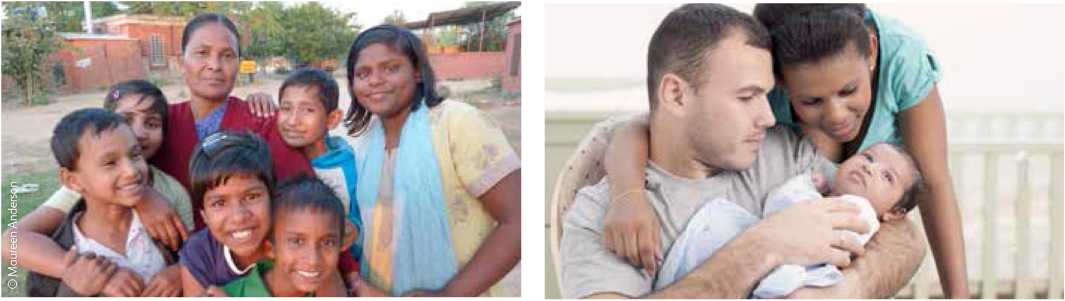 U ovom poglavlju čitajte:3a. Opseg Smernica 3b. Terminologija koja se koristi u SmernicamaAlternativno staranje u postojećoj porodiciDrugi aranžmani staranjaKoncepti nisu apsolutni 3a. Opseg Smernica Najvećim svojim delom, Smernice se odnose na pružanje formalnog alternativnog staranja svoj deci  (odnosno osobama mlađim od 18 godina, osim ukoliko se punoletstvo ne stiče ranije, u skladu sa KPD) bez roditeljskog staranja ili u riziku da ostanu bez roditeljskog staranja [§_27]. Istovremeno, delovanje Smernica se proširuje na mlade koji izlaze iz sistema formalne zaštite i potrebna im je podrška nakon što su postali punoletni [§ 28]. Ove odredbe se takođe mogu primenjivati u okruženjima koja ne spadaju u alternativno staranje sama po sebi, ali se u njima javlja odgovornost staranja o deci (npr, internati, školski hosteli i lečilišta [§ 31]).Pored toga, Smernice takođe predstavljaju prvi međunarodni instrument koji pokriva ne samo sve vrste „formalnog“ alternativnog staranja veći „neformalne“ aranžmane [§ 27]. Za to postoje dva osnovna razloga:Alternativno staranje za većinu dece koja ne mogu da žive sa svojim roditeljima je zapravo po prirodi neformalno. Drugim rečima, najveći deo alternativnog staranja u svetu organizuje se spontano među privatnim licima – najčešće roditeljima i srodnicima – kroz neformalne, društveno prihvatljive prakse. Autori su smatrali da ovakvu praksu treba u potpunosti priznati. Ipak, Smernice ne pokrivaju povremeno neformalno i alternativno staranje o deci koje obavljaju rođaci ili prijatelji, recimo tokom praznika ili kraćeg odsustva roditelja [§ 30.c].Iako neformalni aranžmani po definiciji nisu rezultat formalne oficijelne intervencije i odluke (pa ih je stoga teško pokriti propisanim standardima) oni ipak mogu zahtevati nadzor i/ili mogu koristiti podršku Države kako bi se obezbedila optimalna zaštita za decu. Ovo je mesto gde standardi imaju svoju ulogu.I pored toga, treba uvek imati na umu da se u totalu standardi i principi koji su propisani u  Smernicama odnose samo na formalnu zaštitu [§ 27]; one odredbe koje se odnose na neformalnu zaštitu su posebno pomenute kao takve [posebno § 56, § 76-79] [Vidi takođe U fokusu 9].Dve grupe dece su posebno izuzete iz opsega delovanja Smernica:Deca koja su lišena slobode usled sukoba sa zakonom, ili sumnje da takav sukob postoji, s obzirom da je situacija u kojoj se ona nalaze već pokrivena drugim međunarodnim instrumentima na polju maloletničkog prava [§ 30.a]. Deca koja su usvojena (§ 30.b). To je zbog toga što se usvojena deca smatraju decom koja imaju roditeljsko staranje od trenutka izdavanja naloga za usvajanje. Samim tim, realizovano usvajanje ne predstavlja oblik alternativnog staranja, jer se u okviru usvajanja u punom opsegu uspostavlja odnos između roditelja i deteta. Ono ne podleže mnogim merama sprovođenja alternativnog staranja, kao što su plan zaštite ili periodične provere smeštaja. Ipak, za period koji prethodi usvajanju logično se smatra da spada u delokrug Smernica. Osim toga, važno je napomenuti da mere koje su predviđene u Smernicama kao prevencija rasturanja porodice, važe u podjednakoj meri za usvojiteljske kao i za sve druge porodice. Kada je u pitanju ova druga stavka, treba se osvrnuti i na složeno pitanje kafale prema Islamskom pravu, kao i na odnos između ovakvog aranžmana i usvajanja. Islamsko pravo ne priznaje usvajanje, i aranžmani nalik na usvajanje su generalno mogući samo kada su u pitanju napuštena mala deca čiji su roditelji nepoznati. Takvi aranžmani se samim tim mogu primeniti na izuzetno mali broj dece bez roditeljskog staranja. Tako je poslednjih decenija (a posebno tokom izrade nacrta KPD) počelo sve više da se govori o mnogo raširenijoj praksi kafale – što predstavlja najbliži islamski ekvivalent usvajanju. U Smernicama se nastavlja ovaj trend povezivanja kafale i usvajanja (npr. § 2.a, 123,161). Ipak, način na koji je kafala sprovedena u praksi jako se razlikuje od zemlje do zemlje – kreće se od anonimne finansijske podrške detetu u rezidencijalnoj ustanovi sve do kvazi-usvojiteljskog odnosa u kome dete pod određenim okolnostima može uzeti porodično prezime i naslediti staratelja na praktično isti način kao i kada je u pitanju usvajanje. Tako u kontekstu Smernica interpretacija pojma „kafala“ može biti samo veoma pragmatična.  Smernice obuhvataju ovu praksu onda kada ona uključuje direktno svakodnevno staranje o detetu. Bilo kako bilo, to staranje može biti organizovano na formalnoj ili manje formalnoj osnovi – što je činjenica koja se mora uzeti u obzir kada se određuju obaveze prema detetu. U relativno retkim okolnostima gde se kafala svodi na legalizovani doživotni aranžman, ona može biti sasvim izvan delokruga Smernica na isti način na koji je to usvajanje. 3b. Terminologija koja se koristi u SmernicamaTreba istaknuti veći broj pojedinosti koje se tiču koncepata i definicija koji su korišćeni odnosno dati (§ 29), u Smernicama onda kada se govori o različitim oblicima alternativnog staranja. Neformalnim staranjem (§ 29.b.i) smatra se aktivni ili prećutni aranžman između roditelja ili zastupnika deteta i jednog ili više pojedinaca (obično srodnika ili osoba bliskih porodici) koji nemaju ozakonjen mandat staratelja u vreme preuzimanja ove odgovornosti. Neformalno staranje takođe obuhvata i spontane ponude za staranje od strane privatnih lica u odsustvu roditelja ili drugih primarnih staratelja. Iz toga sledi da formalno staranje obuhvata sve smeštaje kod priznatih staratelja, bez obzira na koji su način organizovani i na čiju inicijativu (§ 29.b.ii). Ovde treba posebno napomenuti da se svaki prijem u rezidencijalnu ustanovu smatra „formalnim“. Drugim rečima, s obzirom na činjenicu da se Smernicama zahteva da sve ustanove budu registrovane i ovlašćene za rad, smatra se da   su samim tim i „priznate“. Što je važno, to znači da se države i staratelji ne mogu pozivati na navodno „neformalnu“ prirodu bilo kog smeštaja u rezidencijalnu ustanovu – čak i kada je do njega došlo na isključivi zahtev roditelja ili staratelja – da bi time opravdali nepoštovanje standarda zaštite koji se tiču dece, a koji su propisani Smernicama.  Smernice govore o dve posebne grupe formalnih staratelja (§ 29.d):Službe koje organizuju alternativno staranje za decu (kao što su socijalne službe i organi koji vrše kontrolu prijema u ustanove formalne zaštite)Ustanove koje predstavljaju institucije u kojima se pruža rezidencijalna zaštita deci.  Službe i ustanove mogu po prirodi biti javne ili privatne, gde „privatne“ znači da nisu u vlasništvu države. Privatne službe tako obuhvataju NVO, udruženja i verske organizacije, kao i privatna preduzeća. Smernicama se ne pravi razlika između profitnih i neprofitnih operacija, ali se u njima naglašava da profit ne bi trebalo da bude „primarni cilj“ pružaoca (§ 20).U svetu postoji širok dijapazon aranžmana alternativnog staranja. U Smernicama su oni podeljeni na dva osnovna tipa: one u kojima je postojeća porodica preuzela ulogu staratelja i one koji se temelje na drugačijoj vrsti organizacije. I. Alternativno staranje u postojećoj porodiciSmernice u ovu vrstu staranja ubrajaju tri vrste aranžmana:Srodničko staranje (§ 29.c.i) pružaju rođaci ili drugi staratelji bliski porodici i poznati detetu. Iako su ovakvi aranžmani do sada uglavnom bili neformalni, neke zemlje sada sve više koriste formalizovane smeštaje u okviru proširene porodice (srodničko hraniteljstvo). Time se omogućava svim učesnicima da koriste vođenje i podršku u meri koja je karakteristična i za sve druge hraniteljske aranžmane.  Hraniteljsko staranje (§ 29.c.ii) pružaju ovlašćeni parovi ili pojedinci u sopstvenim domovima, u sklopu formalnog pružanja alternativnog staranja. Kratkoročno hraniteljstvo može biti pruženo da se prebrodi neka privremena kriza, ili kao planirana „predah podrška“ kojom će se tokom nekoliko dana pomaže roditeljima da se odmore, naročito onima koji se staraju o deci sa invaliditetom ili drugim posebnim potrebama. Srednjeročno hraniteljstvo može biti potrebno kada se nudi podrška roditeljima ili široj porodici kako bi im se omogućilo da se ponovo staraju o detetu, ili onda kada se ulažu napori da se lokalizuje porodica. Dugoročno hraniteljstvo predstavlja zadovoljavanje potreba određene dece – recimo onih kod kojih se ne može realizovati usvojenje, ili se to protivi njihovoj želji – tako što se tokom dugog niza godina pruža zaštita u porodici, ponekad sve do zrelog doba. Drugi oblici staranja zasnovani na porodici (§ 29.c.iii) obuhvataju one aranžmane za staranje gde postojeća porodica igra ulogu u formalnom staranju slično hraniteljskoj porodici – ali ne radi u sklopu usluga hraniteljstva. Na primer, ove porodice mogu imati ulogu u staranju o detetu koje napušta rezidencijalni smeštaj, ili mogu vršiti ulogu „staratelja“ za decu koja imaju dugoročne potrebe za alternativnim staranjem. II. Drugi aranžmani staranja U ovim Smernicama, svi aranžmani alternativnog staranja koji se ne zasnivaju na porodici su klasifikovani kao „rezidencijalni“. Staranje u aranžmanima koji „nalikuju na porodicu“ (§ 29.c.iii) uključeno je u rezidencijalnu zaštitu zato što se, za razliku od „staranja koje se zasniva na porodici“, odnosi na način na koji je staranje organizovano, a ne na neki prethodni „porodični status“ koji postoji u ovom aranžmanu. Staranje koje nalikuje na porodično se uglavnom sprovodi u autonomnim malim grupama u uslovima koji podsećaju na porodicu koliko god da je to moguće. Jedan ili više surogat roditelja deluju kao staratelji, mada ne u uobičajenom kućnom okruženju tih osoba. Sličnost rezidencijalne zaštite porodičnom aranžmanu predstavlja važan kriterijum kada se ocenjuje njena generalna podobnost. Na primer, Preporuka 2005(5) Komiteta ministara Saveta Evrope precizira da, kako bi bili u skladu sa dečijim pravima, mali domovi nalik na porodicu  moraju da rade u rezidencijalnim objektima. Slično stanovište zauzimaju i Smernice (§ 123).Rezidencijalno staranje (§ 29.c.iv) obuhvata širok dijapazon različitih aranžmana, od skloništa za hitne slučajeve i malih grupnih domova do najvećih rezidencijalnih ustanova. Smernice posmatraju rezidencijalno staranje kao neophodnu komponentu u spektru opcija alternativnog staranja koje moraju postojati, pod uslovom da zadovoljavaju određene uslove. Mali grupni dom sa obučenim osobljem može pružati terapeutsku negu ili tretman deci koja su preživela traumu ili teško zlostavljanje i zanemarivanje. Rezidencijalno staranje može biti najbolja opcija i onda kada je cilj da veći broj braće i sestara ostane na okupu. Deci može odgovarati rezidencijalno staranje onda kada podrazumeva pružanje individualizovanih mogućnosti za socijalni i emotivni razvoj. Samim tim, iako Smernice propisuju stroge standarde koje treba ispoštovati, kao i jasna ograničenja onda kada se pribegava rezidencijalnom smeštaju, one takođe prepoznaju i „konstruktivnu“ ulogu koju ovakva vrsta smeštaja može da ima (§ 21).Od suštinskog je značaja napraviti razliku između „rezidencijalnih oblika zaštite“ i „institucija“. Ovaj drugi izraz se u Smernicama koristi samo jednom i označava „velike ustanove za pružanje institucionalne zaštite“  (§ 23).Jasno je dakle da „institucije“, a ne rezidencijalni oblici zaštite uopšte, predstavljaju metu „strategija deinstitucionalizacije“ [vidi U fokusu 3].Istini za volju, ne postoji univerzalna definicija – ni u Smernicama ni drugde – koja govori šta je to „institucija“ u odnosu na druge oblike rezidencijalne zaštite. Prema Smernicama, jedan od faktora je veličina kapaciteta,  ali to je uglavnom zbog danas već dobro dokumentovanog negativnog uticaja koji aranžmani namenjeni velikim grupama korisnika imaju na dobrobit i razvoj dece, kao i na sposobnost da se zaštite i unaprede njihova prava.  Dakle, umesto da se akcenat stavi na svaki rezidencijalni aranžman koji je veći od određenog propisanog kapaciteta, važno je boriti se protiv onoga što se često zove „institucionalnom kulturom“ – režima i svakodnevne organizacije koji ne vode računa o individualnosti, niti o psihološkim i emotivnim potrebama, i imaju tendenciju da izoluju decu od spoljašnjeg sveta. Drugim rečima, potrebna je doza pragmatizma da bi se odredilo da li se određeni aranžman može nazvati „institucijom“. Napokon, Smernice takođe pominju „oblike samostalnog stanovanja uz nadzor“ (§ 29.c.v). Oni su osmišljeni za decu i mlade na prelasku iz aranžmana formalnog staranja na nezavistan život u zajednici. III. Koncepti nisu apsolutni Prethodna provera nomenklature i kategorija u okviru aranžmana alternativnog staranja data je ovde da bi se obezbedili neophodni temelji za zajedničko razumevanje opsega i intencije Smernica. Ovo zajedničko razumevanje naročito je važno zato što se isti ili slični termini mogu širom sveta koristiti da označe bitno različite aranžmane staranja  i/ili raznolike administrativne zahteve i odgovornosti. Ali kategorije se ne mogu posmatrati kao neprobojni ili definitivni koncepti. Šarenilo priznatih aranžmana zaštite koje postoje u praksi ne odgovara uvek u potpunosti generičkim definicijama; neki od njih su na primer opisani kao „hibridni“. Na primer, rezidencijalni smeštaj može biti „nalik na porodicu“ kao i manji nego određeni aranžmani nalik na porodicu, a „dom nalik na porodično okruženje“ može osim dece da smešta i mlade koji su tu smešteni kao deca, ali tu i dalje ostaju dok pokušavaju da uspostave nezavistan život. Ono što najviše brine kada je u pitanju primena Smernica jeste pitanje u kolikoj meri bilo koja opcija alternativnog staranja, kako god bila definisana, obezbeđuje individualizovanu i neophodnu kvalitetnu zaštitu u skladu sa međunarodnim standardima, kao i koliko poštuje ukupna prava i najbolji interes deteta. OPŠTI PRINCIPI I PERSPEKTIVE SMERNICA U fokusu 2: Smeštaj dece uzrasta 0-3 godine u aranžmane zasnovane na porodiciImplikacije u kreiranju politike 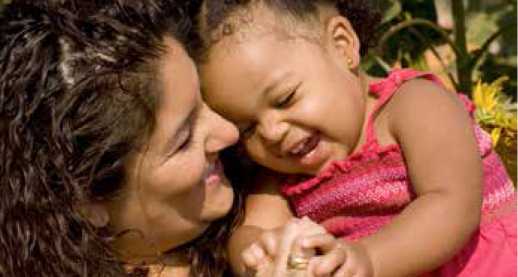 Potencijalno dobre prakse:° Studija slučaja 1: UNICEF Sudan: Alternativno porodično staranje  ° Studija slučaja 2: UNICEF Kosovo: Usluge alternativnog staranja  o Studija slučaja 3: Child’s I Fondacija, Uganda o Studija slučaja 4: Hraniteljska mreža, Paragvaj4c. Deinstitucionalizacija sistema zaštiteU fokusu 3: Strategije za deinstitucionalizaciju sistema zaštiteImplikacije u kreiranju politike Potencijalno dobre prakse:° Studija slučaja 1: Strategija deinstitucionalizacije, Moldavija ° Studija slučaja 2: Strategija deinstitucionalizacije, Gruzija  ° Studija slučaja 3: Strategija deinstitucionalizacije, Malavi4d. Principi na kojima počivaju mere kojima se unapređuje primena Smernica  IMPLIKACIJE U KREIRANJU POLITIKE:Obezbeđivanje okvira politike za alternativno staranje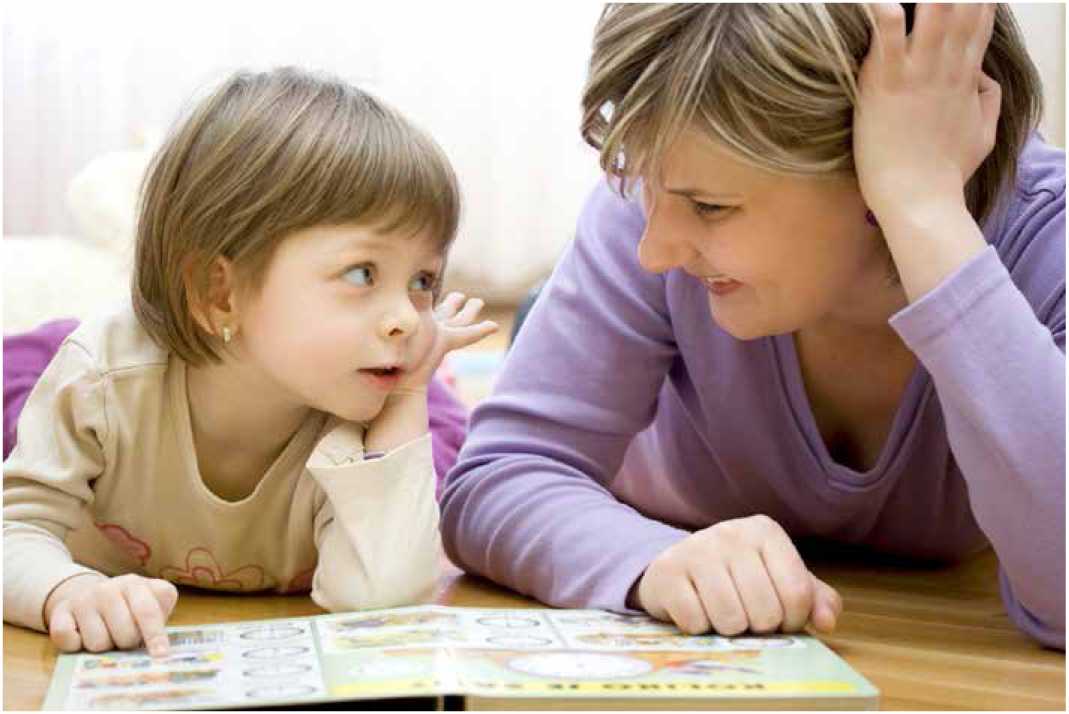 Kontekst: Razumevanje Smernica Opšti principi i perspektive u Smernicama(§ 3-26) važni su zbog dva osnovna razloga: 4a. Osnovni i krovni pristupi i mereKao prvo, „opšti principi i perspektive“ propisuju određene osnovne i krovne pristupe i mere koji bi trebalo da oblikuju način na koji se sprovodi alternativno staranje o deci. Oni se više puta javljaju, uvek iznova naglašavaju i razvijaju u odredbama Smernica. Osnovni princip koji se nalazi u osnovi Smernica jeste da svi preventivni postupci za jačanje porodice, i pružanje odgovarajućeg alternativnog staranja tamo gde je to neophodno, treba da se temelje na individualnim odlukama koje se donose od slučaja do slučaja. To dovodi do stvaranja prilagođenih reakcija na određene okolnosti, koje su u svakom trenutku u najboljem interesu deteta na koje se odnose (§ 6). Drugi principi i perspektive uključuju: Davanje prioriteta naporima da se deci omogući ostanak u njihovim porodicama, Odlučivanje o smeštaju na staranje gde se uzimaju u obzir najbolji interes i mišljenje svakog deteta (vidi U fokusu 1), Nediskriminaciju, Ključnu ulogu koju ima neformalno staranje (Vidi U fokusu 9) i Obezbeđivanje da deca na alternativnom staranju uvek imaju zakonskog staratelja ili sličnu osobu ili organ na koji se mogu osloniti. Ove teme su detaljnije obrađene u nastavku priručnika. Jedan značajan pod-stav (§ 9.b) u Smernicama daje indikativnu (ali ne i definitivnu) listu onoga što se smatra „posebnim potrebama“ – što je izraz koji se koristi na više mesta u tekstu, često zajedno sa problemima koji se vezuju za HIV/AIDS. U „Decu sa posebnim potrebama“ spadaju žrtve nasilja i eksploatacije, deca koja žive na ulici, kao i ona koja su raseljena unutar ili zvan zemlje svog uobičajenog prebivališta. Ovakav opis povlači za sobom još jedan važan princip: ne samo da „posebne potrebe“ ove dece moraju biti razmatrane u kontekstu svake procene potreba i reakcije, već one moraju postati i predmetom posebne pažnje, imajući u vidu ranjivost ovakve dece, a kada su u pitanju mere staranja i zaštite. IMPLIKACIJE U KREIRANJU POLITIKEPodrška pravima i potrebama dece sa invaliditetom i drugim posebnim potrebama Smernice: § 9, 10, 34b, 38, 117, 132Deca sa invaliditetom i posebnim potrebama često se nepotrebno smeštaju na alternativno staranje. Nacionalna politika i usluge trebalo bi da pruže podršku deci i njihovim porodicama i starateljima kako bi se sprečilo da deca sa invaliditetom i drugim posebnim potrebama budu smeštana u aranžmane alternativnog staranja onda kada bi mogla da žive sa svojim porodicama. Onda kada ovo nije moguće, države bi trebalo da obezbede da alternativno staranje zadovoljava potrebe dece sa invaliditetom i drugim posebnim potrebama. Nacionalna politika bi trebalo da:Obezbeđivanje da postoje strategije, usmerenja, planiranje i procena  Primeni odredbe KPD, Konvencije o pravima osoba sa invaliditetom (KPOI), drugih međunarodnih instrumenata koje treba primeniti, kao i Smernica prilikom obezbeđivanja prava dece sa invaliditetom i drugim posebnim potrebama u zakonodavstvu i politici.  Razvije strategije i usluge kako bi se osiguralo da se deca sa invaliditetom  ne smeštaju i ne ostaju u aranžmanima alternativnog staranja isključivo na osnovu invaliditeta njihovih roditelja, a u skladu sa Članom 23 (4) KPOI.Obezbedi integrisano planiranje i podršku u svim uslugama uključujući zdravstvene, obrazovne, usluge dečije zaštite, socijalne zaštite i stanovanja, kako bi se odgovorilo na potrebe dece sa invaliditetom i drugim posebnim potrebama, kao i njihovih porodicaObezbedi da deca sa invaliditetom i drugim posebnim potrebama ne budu smeštana u institucije, kao i da ovo važi za decu 0-3 godine starosti. Kao alternativu institucijama, onda kada deca ne mogu da žive u svojim domovima, treba obezbediti širok dijapazon opcija zaštite koje odgovaraju svakom pojedinačnom detetu. Pružanje odgovarajućeg staranja i podrške  Zahteva da postoje mehanizmi tako da se potrebe dece sa invaliditetom i drugim posebnim potrebama mogu u potpunosti proceniti i obezbediti da se njima bavi specijalizovano profesionalno lice onda kada je to potrebno Obezbedi da deca sa invaliditetom imaju pristup obrazovanju (uključujući stručno osposobljavanje i tercijarno obrazovanje), uslugama rehabilitacije, radnoj terapiji, zdravstvenim uslugama i dečijoj zaštiti  Pruži podršku porodicama koje se staraju o deci sa invaliditetom i drugim posebnim potrebama. Ovo može uključivati finansijsku podršku, dnevni smeštaj i predah podršku, usluge obrazovanja, zdravstva, podrške u zajednici i usluga rehabilitacije, da bi roditelji i proširena porodica mogli da se staraju za svoju decu Obezbede planiranu, kratkoročnu, predah podršku za decu sa invaliditetom kao jedno od sredstava kojima se predupređuje dugoročno formalno staranje  Pruži podršku, uključujući onu finansijsku, da bi hranitelji i staratelji u aranžmanima koji se zasnivaju na porodici mogli na odgovarajući način da se staraju o deci sa invaliditetom. Tamo gde je to prikladno, deca sa invaliditetom bi trebalo da nastave sa primanjem podrške čak i nakon ulaska u zrelo doba (se) postara da se dužna pažnja posveti razvoju na ranom uzrastu i ranim intervencijama, kako bi se obezbedilo da se zadovolje potrebe dece sa invaliditetom i drugim posebnim potrebama. 4b. Osnovna usmerenja politike Kao drugo, Smernice propisuju veliki broj osnovnih usmerenja politike koja nisu pojašnjena u daljem tekstu pa ćemo ih zato istaći ovde. To su: Samo siromaštvo nikada ne sme biti opravdanje za prijem deteta na formalno alternativno staranje. Naprotiv, ono treba da bude okidač da se pruži odgovarajuća podrška za porodice (§ 15). Istraživanje je pokazalo da je poštovanje ovog principa od velike važnosti širom sveta, jer bez obzira na ekonomsku situaciju koja vlada u zemlji, deca se često napuštaju ili se oduzimaju njihovim roditeljima iz isključivog razloga što roditelji nisu u stanju da se o njima materijalno staraju.  To znači da bi davanje novca ili druge materijalne podrške, u principu, bilo dovoljno da porodica ostane na okupu.Opšte je pravilo da braću i sestre ne treba razdvajati jedne od drugih prilikom smeštaja na staranje, izuzev onda kada za to postoje opravdani razlozi. Ovi razlozi moraju uvek biti u najboljem interesu svakog deteta koga se ova odluka tiče (§ 17). Iako ovo može delovati kao očigledno uputstvo za politiku zaštite, broj slučajeva u kojima se ovakva deca razdvajaju bez obzira na njihov najbolji interes, učinio je da se ovako nešto mora propisati kao opšti princip u Smernicama.Pružanje alternativnog staranja nikada ne sme biti povezano sa primarnim ciljem ostvarivanja političkih, verskih ili ekonomskih ciljeva staratelja (§ 20). Rukovođenje takvim ciljevima može, između ostalog, dovesti do aktivne potrage za decom koja se primaju na staranje („žetve dece“), naročito od strane onih koji vode rezidencijalne domove koji se privatno finansiraju i/ili se finansiraju na osnovu broja dece na staranju.  Iako se rezidencijalni aranžmani prepoznaju kao neophodna komponenta sistema staranja, smeštaj u ovakve aranžmane treba realizovati samo iz pozitivnih pobuda, na osnovu procene onoga što je najbolje za dete (§ 21). Drugim rečima, nedostatak alternativa ili vremena/resursa da se pronađe prikladniji aranžman nije opravdanje. [Vidi odeljak o rezidencijalnom staranju].Deca uzrasta 0-3 godine ne bi trebalo da se smeštaju na rezidencijalno staranje nego u aranžmane koji se zasnivaju na porodici, uz jedan broj izuzetaka (§ 22).Poslednjih godina se posebna pažnja posvećuje negativnim efektima institucionalne zaštite na mlađu decu, naročito onu uzrasta 0-3 godine.  Veliki broj studija je dokazao da postoji visoka verovatnoća da će mala deca pretrpeti trajnu štetu ukoliko nisu smeštena u okruženje gde dobijaju posebnu pažnju i, što je još važnije, imaju priliku da razviju odnos povezanosti sa starateljem. Prema Svetskom izveštaju UN o nasilju nad decom (2006) takva deca mogu imati „loše fizičko zdravlje, ozbiljno zaostajanje u razvoju, invaliditete i potencijalno nepopravljive psihološke posledice“.  Ovakvi i slični nalazi naveli su mnoge međunarodne agencije da pređu u akciju. Na primer, 2011. godine, UNICEF i UN Komesarijat za ljudska prava izbacili su „Poziv na akciju“ u Centralnoj i Istočnoj Evropi kojim su pozvali da se prekine sa praksom smeštanja dece uzrasta 0-3 godine u institucije (uključujući i decu sa invaliditetom). Ali Smernice odlaze i jedan korak dalje. Propisujući da, „u skladu sa preovlađujućim stavom stručnjaka,“ decu uzrasta 0-3 godine kojoj je potrebno alternativno staranje treba smeštati u aranžmane koji se zasnivaju na porodici (§ 22), one implicitno isključuju sve opcije rezidencijalne zaštite, a ne samo institucije. Drugim rečima, u njima se govori da se kod ove najmlađe dece ne može generalno ispuniti uslov da se rezidencijalno staranje koristi samo onda kada to koristi detetu (§ 21).Bilo kako bilo, takođe se prepoznaje da kratkoročni rezidencijalni smeštaj (koji inače ispunjava standarde koji se propisuju Smernicama) verovatno neće imati trajan i izuzetno negativan uticaj na dete. Ovde nalazi govore da značajni i potencijalno trajni efekti na razvoj deteta obično počinju da se javljaju nakon tri meseca u rezidencijalnom smeštaju. Posledično je dat i izvestan broj izuzetaka od zabrane ovakvog smeštaja: Kod kratkoročnih smeštaja u hitnim slučajevimaOnda kada se u kratkom roku planira porodična reintegracija ili neko drugo rešenje utemeljeno na porodici i/ili Onda kada braću i sestre treba održati na okupu, a drugačiji smeštaj koji je trenutno na raspolaganju bi značio razdvajanje.  Iskustvo određenih zemalja koje su želele da sprovedu politiku delimične, prioritetne deinstitucionalizacije istaklo je potrebu  da se obezbedi da postoje odgovarajuće preventivne mere i prikladni zamenski aranžmani koji se temelje na porodici. To će pomoći da se izbegne situacija do koje je došlo u nekim zemljama gde je zatvaranje „domova za bebe“ dovelo do toga da da deca koju su majke napuštale u porodilištima jednostavno ostanu mesecima na pedijatrijskim odeljenjima bolnica. Još jednom, ovim se podvlači potreba za sveobuhvatnom strategijom prilikom zatvaranja ustanova [vidi U fokusu 3).U  fokusu 2: Smeštaj dece uzrasta 0-3 godine na staranje koje se zasniva na porodici (nastavak)  IMPLIKACIJE U KREIRANJU POLITIKE Smernica: § 22Smernice propisuju da rezidencijalnu zaštitu treba koristiti samo onda kada se smatra da je ona bolja za dete od bilo kog drugog aranžmana staranja i zaštite (§ 21). Pošto ovo uglavnom nije slučaj kod mlađe dece, onu uzrasta 0-3 godine bez izuzetka treba smestiti na staranje koje se zasniva na porodici. Nacionalna politika treba da:Smesti malu decu na staranje koje se zasniva na porodici onda kada je potrebno alternativno staranje Obezbedi da postoje zakoni koji ograničavaju rezidencijalni smeštaj dece 0-3 godine starosti. Izuzeci su: onda kada se dete kratkoročno smešta u hitnom slučaju, onda kada se očekuju porodična reintegracija ili neko drugo porodično rešenje u kratkom roku, ili kada je potrebno da braća i sestre ostanu na okupu.  Obezbedi resurse lokalnim uslugama tako da se mogu razvijati adekvatni alternativni pristupi kojima bi se izbeglo smeštanje dece 0-3 godine na rezidencijalno staranje. Obezbedi da nacionalni plan deinstitucionalizacije vodi računa o maloj deci.  Pruži podršku pravima dece i njihovih porodica  Uzme u obzir potrebe male dece sa invaliditetom i drugim posebnim potrebama i njihovih porodica kada formuliše reakciju na veliki broj ovakve dece u rezidencijalnom smeštaju.  Pruži podršku porodicama kojima je potrebna kako bi deca uzrasta 0-3 godine ostala u svojim porodicama. Ovo može podrazumevati: dnevni smeštaj i predah podršku, finansijsku i socijalnu pomoć, edukaciju i savetovanje za roditelje, kao i dostupnost odgovarajućeg stana.  Istraži načine da se promene u staranju objasne deci na način koji je primeren njihovom uzrastu i kapacitetu, i pruži im podršku prilikom realizacije ovih promena  Rukovodi procesom tako da deca uzrasta 0-3 godine budu smeštena na porodično staranje zajedno sa svojom braćom i sestrama.  POTENCIJALNO DOBRA PRAKSA 2.1Istraživanje o alternativnom porodičnom staranju koje je 2003. godine sproveo sudanski UNICEF ukazalo je na činjenicu da u proseku 110 novorođenčadi biva napušteno u Kartumu svakog meseca. Uzrok ovome bila je društvena stigma koju je nosilo rođenje vanbračnog deteta. Prepoznato je da trenutno postojeći aranžmani institucionalnog staranja nisu u najboljem interesu deteta i da postoje potencijali za razvoj alternativnog porodičnog staranja. Na osnovu ovoga UNICEF je zajedno sa vladom i NVO partnerima počeo da ispituje potencijalne alternative institucionalizaciji. Pored stabilizacije uslova u institucionalnoj zaštiti, ključni ciljevi programa uključivali su izgradnju prihvatljivih porodičnih aranžmana alternativnog staranja, kao i promene u stavovima, procedurama i zakonima koji su se odnosili na napuštanje novorođenčadi. Ovaj program predstavlja dobar primer kako su prevaziđene prepreke u razvoju staranja utemeljenog na porodici, imajući u vidu uspeh saradnje sa islamskim vođama i dobijanje njihove podrške kroz izricanje fatve, što je dovelo do promenjene društvene percepcije napuštene dece. Ovaj program se realizuje od 2003, a prvobitno su ga finansirali UNICEF i NVO partneri, ali sada je prvenstveno finansiran od strane sudanskog Ministarstva za socijalnu zaštitu.  Prvobitni rezultati su bili pozitivni kada je u pitanju deinstitucionalizacija ugrožene dece, gde je ukupno 500 dece smešteno u porodice pod hitnim okolnostima, a 2000 dece smešteno za stalno u porodice u periodu od 2003. do 2007. Program je takođe pomogao prilikom formulisanja politike u vezi sa ugroženim majkama i decom. Zakon o deci iz 2010. stavlja akcenat na zahtev da primarni izvori staranja za napuštenu decu budu porodične jedinice, a njime se takođe garantuju obrazovanje i zdravstvena zaštita za napuštenu decu..Za više informacija pogledajte 'UNICEF Sudan: Dokument za tehnički brifing 1’: Alternativno porodično staranje www.unicef.org/ sudan/UNICEF Sudan Technical Briefing Paper 1 - Alternative family care.pdfUsluge alternativnog staranja, UNICEF Kosovo Političke promene i nestabilnost, ekonomske i društvene nedaće koje se odnose na posleratnu situaciju i nedostatak mreža socijalne sigurnosti doprineli su povećanom broju napuštene dece na Kosovu. Više od 600 beba je napušteno na Kosovu od 1999. Prvobitno je bio osnovan „tranzitni dom za bebe“ za onu decu koja su napuštena u porodilištu, odakle su činjeni pokušaji da se deca daju na usvajanje, pošalju u hraniteljske porodice ili reintegrišu u svoje biološke porodice. UNICEF, Ministarstvo za rad i socijalna pitanja i organizacija Every Child (Svako dete) realizovali su Kratkoročni profesionalni projekat hraniteljstva, koji se fokusirao isključivo na decu mlađu od dve godine bez roditeljskog staranja, pošto se broj napuštenih beba u bolnicama sve više povećavao. Vlada je preko centara za socijalni rad vrbovala hranitelje putem radija, televizije, novinskih članaka, propagandnih materijala i sastanaka sa grupama u zajednici.  Prvobitno je ovaj projekat finansirao UNICEF, ali sada je Ministarstvo za rad i socijalna pitanja integrisalo plate za hranitelje u nacionalni budžet Kosova, tako pokazavši posvećenost izgradnji porodičnog hraniteljstva kao alternative institucijama. Do 2011, oko 400 dece je smešteno u hraniteljske porodice, a 40 hraniteljskih porodica postale su aktivni hranitelji za sve kategorije dece kojima je potrebno staranje i zaštita na Kosovu.  Za više informacija posetite stranicu www.unicef.org/kosovoPOTENCIJALNO DOBRA PRAKSA 2.3Fondacija Child’s i, Uganda Fondacija Child’s i iz Ugande ima za cilj da zadrži decu u njihovim porodicama, ili da porodice reintegriše, a ukoliko je neophodno, da za decu pronađe alternativni porodični aranžman. Tako ova fondacija radi na prevenciji napuštanja dece, pružanju kratkoročnog i privremenog rezidencijalnog smeštaja ukoliko je neophodno, ponovnom ujedinjavanju porodica, pružanju kontinuirane podrške porodicama, unapređenju lokalnog usvajanja i pronalasku novih porodica. Rezultati koji su postignuti tokom prve dve godine rada ove fondacije bili su pozitivni.  Tako je, na primer, više od 200 majki uspešno ohrabreno i osposobljeno kako ne bi napustile svoju decu kao posledica pružanja ovih usluga. Kratkoročno staranje je obezbeđeno za 100 dece, a porodice su za ovu decu pronalažene kroz 4 meseca, u proseku. Šezdeset petoro dece je vraćeno njihovim biološkim porodicama, te im je još godinu dana pružana podrška kako bi se osiguralo da je dete bezbedno, a porodica u stanju da sprovodi svoju starateljsku ulogu. Domaće usvajanje u Ugandi je promovisano putem radijskog i televizijskog oglašavanja, što je dovelo do toga da 150 porodica pozove telefon za usvojitelje, nakon čega je nastala lista potencijalnih usvojitelja.  Tokom 18 meseci, 21 dete je usvojeno u Ugandi. Temeljne procene su sprovedene u skladu sa Zakonom o deci, uz odobrenje odbora sastavljenog od predstavnika više službi. Za više informacija posetite stranicu www.childsifoundation.orgHraniteljska mreža, ParagvajU Paragvaju oko 5000 dece živi u institucijama, a akteri na polju dečije zaštite sarađuju od 2006. na razvoju i promociji hraniteljstva kao alternative institucionalizaciji, uz podršku međunarodne nevladine organizacije RELAF. Paragvajska hraniteljska mreža je uspostavljena, a sastoji se od organizacija civilnog društva i urugvajske vlade čiji je predstavnik Centar za usvajanje pri Nacionalnom sekretarijatu za decu i adolescente. Ključni proboj se dogodio 2010, sa objavljivanjem Predsedničkog dekreta kojim se uspostavlja program hraniteljstva za decu i adolescente kojima su potrebni zaštita i podrška. Još jedno veliko dostignuće bilo je zatvaranje institucije Hogarcito, „doma za bebe“ koji je radio pri Nacionalnom sekretarijatu za decu i adolescente. Dvadeset dve bebe iz tog doma su smeštene u hraniteljske porodice, a pokrenute su procedure za njihovu reintegraciju u biološke porodice, ili pronalaženje odgovarajućih usvojitelja. Drugi značajni pokazatelji napretka   jesu reorganizacija državnih institucija za decu i usvajanje Nacionalne politike zaštite za decu lišenu roditeljskog staranja od strane Države. Postoji izuzetna posvećenost od strane državnih organa, NVO i profesionalaca da se bebama obezbedi staranje u porodičnim aranžmanima, ili aranžmanima koji nalikuju na porodicu. Okosnicu njihovog rada predstavlja podizanje nivoa svesti među sudijama koji su odgovorni za utvrđivanje odgovarajućeg aranžmana za staranje o deci bez roditeljskog staranja; promocija hraniteljstva u širem društvenom kontekstu; kao i vrbovanje, obuka, podrška i nadzor hraniteljskih porodica. Pored toga, stručnjaci zaposleni u državnim organima i NVO pripremaju objavljivanje Priručnika za realizaciju hraniteljstva. Za više informacija posetite stranicu: www.corazonesporlainfancia.org.py/doc/relaf.pdf and www.enfoque.org.py/acogimiento-familiar/4c. Deinstitucionalizacija sistema zaštite Iako se rezidencijalna zaštita prepoznaje kao neophodna komponenta u dijapazonu opcija kojima se zadovoljavaju različite potrebe dece kojoj je potrebno alternativno staranje, na „institucionalne smeštaje“ više se ne gleda tako blagonaklono. Izraz „institucija“ je generalno dobio veoma negativnu konotaciju, ali još uvek nema međunarodnog konsenzusa kada je u pitanju njegova definicija: KPD (Član 20) samo pominje „institucije“ kao primer aranžmana staranja koji se ne zasniva na porodici, dok Smernice prosto koriste ovaj izraz da opišu  „velike rezidencijalne ustanove“. Osim toga, šta se smatra velikom ustanovom varira od zemlje do zemlje. Mnogi specijalisti opisuju svaki aranžman grupnog življenja za više od desetoro dece kao veliki, dok drugi postavljaju viši prag. Ipak, postoji široko rasprostranjeni konsenzus da sama veličina nije jedini, niti odlučujući faktor. Takođe se gotovo svi slažu koje su to verovatne (ali ne uvek i automatske) posledice postojanja „velike“ ustanove. One mogu uključivati apersonalne (ili depersonalizovane), rigidne režime koji se uspostavljaju usled prirođenih ograničenja koje sa sobom nose sistemi koji funkcionišu od danas do sutra, kao što je na primer potreba da osoblje u zaštiti radi u prethodno određenim smenama. Iako autori Smernica nisu bili spremni da preporuče direktnu zabranu otvaranja novih institucija, oni se jesu složili da postoji potreba za dobro planiranom i (na posletku) potpunom deinstitucionalizacijom sistema zaštite. Tako i svaku odluku o otvaranju novih ustanova treba donositi u kontekstu ovakve strategije (§ 23).Potencijalno štetni i dugoročni uticaj koji smeštaj u „institucije“ ima na decu sad je već dobro dokumentovan. Ovi negativni ishodi javljaju se zahvaljujući mnoštvu faktora, uključujući odsustvo primarnog staratelja sa kojim dete može da razvije povezanost, nedostatak stimulacije i konstruktivnih aktivnosti, lošu dostupnost osnovnih usluga, nasilje i izolaciju od porodice i spoljnog sveta. U mnogim sistemima zaštite javlja se još više problema u vezi sa institucionalizacijom, koji nastaju onda kada nema pokušaja da se postigne reintegracija u porodicu, niti periodičnih provera prikladnosti (ili neophodnosti) ovakvog smeštaja, kao ni priprema za život nakon napuštanja institucionalnog smeštaja. Usled ovakvih nalaza, mnoge zemlje su već prekinule sa praksom institucionalizacije za decu, ili su na putu da to učine. Ipak, postoje i druge zemlje u kojima se, zbog mnoštva različitih razloga, trenutni sistem alternativnog staranja svodi gotovo isključivo na „institucije“. Ovde njihovo gašenje predstavlja značajan izazov. Taj izazov je još veći tamo gde se ovakve ustanove nalaze u rukama privatnih lica. Globalno gašenje institucija je dodatno otežano činjenicom da mnoge države i dalje ne smatraju da je deinstitucioanlizacija punog opsega opravdan korak. Osim toga, u malom broju slučajeva velike ustanove uspevaju da izbegnu korišćenje štetnih praksi i loše posledice o kojima je bilo reči ranije. Ništa od ovoga ipak ne bi trebalo da stoji na putu sveukupnog cilja koji je propisan u Smernicama, a to je gašenje institucija kao mere staranja. U svetlu svega pomenutog, autori Smernica su se odlučili, u § 23, da pozovu svaku državu pojedinačno da izradi sopstvenu strategiju progresivne deinstitucionalizacije sistema alternativnog staranja – a ne da direktno zabrani postojanje institucija. Smernice takođe preporučuju da se svaki pokušaj da se otvori nova institucija kritički ispita u kontekstu relevantne strategije.  Ovde je važno napomenuti da iako takve strategije mogu sadržati procedure za pronalaženje aranžmana alternativnog staranja za decu koja su već u institucijama, one  bi trebalo da budu prvenstveno usmerene na deinstitucioanlizaciju samog sistema. Drugim rečima, prioritet bi trebalo da bude prevencija buduće potrebe i pribegavanja merama alternativnog staranja, kao i razvoj niza neinstitucionalnih opcija tamo gde se zahteva takvo staranje. Posebnu pažnju treba posvetiti punom uključivanju dece sa invaliditetom i drugim posebnim potrebama u svaku državnu strategiju – u praksi su ova deca poslednja koja imaju koristi od ovakvih mera. Iskustvo je jasno pokazalo da je deinstitucioanlizacija – ukoliko je namera da bude uspešna i zaštiti dečija prava – izuzetno složen i višeslojan proces. Ona zahteva pažljivo planiranje. Osim toga, pošto svi ne podržavaju promene, važno je da se svi uključeni pojedinci i službe slože oko razloga koji stoje iza politike deinstitucionalizacije i shvate njene implikacije. Između ostalog, posebnu pažnju treba posvetiti obezbeđivanju široke podrške zaposlenih u institucijama na svim nivoima, kao i obezbediti da uvek kada je to moguće, oni kolji poseduju odgovarajuće iskustvo i znanje prođu dodatne obuke i dobiju nova zaduženja u reformisanom sistemu.U fokusu 3: Strategije za deinstitucionalizaciju sistema zaštite (nastavak)IMPLIKACIJE U KREIRANJU POLITIKE Smernica: § 23Smernicama se pozivaju države da izrade sopstvene strategije za progresivnu deinstitucionalizaciju sistema alternativnog staranja. Nacionalna politika bi trebalo da obezbedi da budu na raspolaganju aranžmani koji su alternativa institucijama za decu, sa širokim dijapazonom opcija koje se zasnivaju na porodici. Nacionalna politika bi trebalo da:Deinstitucionalizuje sistem zaštiteRazvije nacionalni strateški plan za deinstitucionalizaciju sistema alternativnog staranja Razvije aranžmane koji su alternativa institucijama sa širokim dijapazonom opcija, uključujući male grupne domove, hraniteljstvo (od privremene predah podrške sve do dugoročnijih rešenja), podršku roditeljima i proširenoj porodici, kao i podršku deci koja samostalno žive  Obezbedi da planovi deinstitucionalizacije uzimaju u obzir potrebe dece sa invaliditetom i drugim posebnim potrebama Eksplicitno zabrani smeštaj dece uzrasta 0-3 godine u institucije, izuzev u posebnim okolnostima: da bi se sprečilo razdvajanje braće i sestara; kao planirano privremena mera; ili kao kratkoročna mera u hitnim slučajevimaObezbedi da planovi kojima se udaljava od institucionalne zaštite uključuju i podršku porodicama tako da se deca mogu reintegrisati u svoje porodice onda kada je to moguće ili, ukoliko nije, da se smeste u neki prikladniji aranžman staranja  Pruži podršku pravima i potrebama dece i njihovih porodica Pruži podršku roditeljima tako da novorođena i mala deca, uključujući i onu sa invaliditetom i drugim posebnim potrebama, ne budu smeštena na institucionalno staranje  Obezbedi da deca budu uključena u planiranje svog prelaska iz institucija na druge oblike zaštite i da im se pružaju aktuelne informacije o procesu prelaska Obezbedi specijalističku podršku  deci koja su živela u institucijama i kojoj može biti problematičan prelazak na druge oblike staranja Obezbedi da braća i sestre budu smešteni zajedno na porodično staranje uvek kada je to moguće, kao i da se kontakt održava između roditelja i dece Poseduje proces odlučivanja da dete koje je dobro smešteno u hraniteljsku porodicu ili aranžman staranja koji nalikuje na porodicu može da ostane u ovom smeštaju na duži rok tamo gde je to prikladno Obrati posebnu pažnju na obezbeđivanje odgovarajuće zaštite deci sa invaliditetom i drugim posebnim potrebama. Ovo bi trebalo da podrazumeva pristup predah podršci i dnevnom smeštaju, kao i staranje o njihovim zdravstvenim i obrazovnim potrebamaPodrži porodice kako bi mogle da prihvate decu koja su izašla iz institucija, tako da je povratak dece u porodicu trajan i održiv  Obezbedi postojanje infrastrukture  Obezbedi finansijska sredstva kao podršku nacionalnom planiranju za razvijanje novih usluga zaštite i posledično zatvaranje institucija Pruži prilike za prekvalifikaciju i promenu radnog mesta za staratelje koji su zaposleni u institucijama, tamo gde je to moguće Prikupi i analizira podatke na nacionalnom nivou kako bi se pratio broj dece koje ostaju u institucionalnom smeštaju, kao i one koja su izašla iz sistema staranja (za više detalja, pogledajte Priručnik za merenje indikatora u formalnoj zaštiti dece) Obezbedi podizanje nivoa svesti za staratelje i druga profesionalna lica u pogledu pogodnosti institucionalne zaštite za razvojne, emocionalne, socijalne i fizičke potrebe dece Pruži prilike za proučavanje problema koji se vezuju za institucionalno staranje o deci za pružaoce i finansijere takve zaštite, da bi se postigao konsenzus i dobila podrška za promene Podstakne kampanje podizanja javne svesti u partnerstvu sa medijima i civilnim društvom na temu štetnih efekata dugoročne institucionalne zaštite. Strategija deinstitucionalizacije, Moldavija Moldavija je krenula sa deinstitucionalnim reformama u sklopu Strategije i Plana akcije za 2007-2011. Broj dece u rezidencijalnim institucijama se smanjio za 50% od početka reforme, od 11.442 na početku 2006. godine,  sve do 5.723 na kraju 2011. Ovo je postignuto uz uspešniji rad na prevenciji kojim se pomagalo porodicama da nastave da se staraju o deci u svojim domovima, kao i reintegracijom više od 900 dece u njihove zajednice, od kojih je većina (86%) vraćena u svoje biološke ili proširene porodice. Za decu koja nisu u mogućnosti da nastave sa životom u okviru svoje porodice, alternative koje se baziraju na porodici preuzimaju primat od rezidencijalne zaštite kao najverovatnija opcija alternativnog smeštaja za decu. Vlada je preuzela vodeću ulogu u reformama, što je bilo ključno za njihov uspeh, a strategija je podrazumevala uspostavljanje partnerstava sa širokim dijapazonom nevladinih organizacija koje su Vladi pružale koordiniranu podršku u sprovođenju ovih reformi. Došlo je do većeg broja održivih izmena koje su pomogle postizanju ovog novog sistema zaštite. Te promene su uključivale osnivanje nacionalne mreže socijalnih radnika unutar zajednice, nacionalnog sistema komisija za kontrolu ulaska u sistem zaštite, razvoj alternativa baziranih na porodici što je dovelo do udvostručavanja broja dece na hraniteljstvu, razvoju usluga podrške porodicama, kao i zatvaranje/transformaciju rezidencijalnih institucija.  Za više informacija posetite stranu: www.unicef.org/moldova/ reallives 20084.htmlPOTENCIJALNO DOBRA PRAKSA 3.2Strategija deinstitucionalizacije, Gruzija Vlada Gruzije je poslednjih godina sprovela temeljnu reformu sistema dečije zaštite, krenuvši od teze da institucionalnu zaštitu ne treba više koristiti kako bi ojačala sistem dečije zaštite uopšte. Kako su se institucija zatvarale, finansijska sredstva su preraspodeljena na: povećanje broja socijalnih radnika; povećanje naknada za hraniteljstvo; uvođenje kratkoročnog hraniteljstva za bebe koje se koristi u hitnim slučajevima; i jačanje usluga prevencije, kao što je dnevni smeštaj. Nova politika kontrole ulaska u sistem formalnog staranja počela je da se sprovodi širom zemlje – za sada samo u državnim institucijama – kako bi se obezbedilo da deca ulaze u sistem zaštite samo kada za to postoje validni razlozi. Istovremeno se broj obučenih državnih socijalnih radnika postojano povećavao, od samo 18 koliko ih je bilo 1999. preko 160 2009. sve do 250 socijalnih radnika u 2012. Preostali izazov, ipak, jeste u tome što se usluge socijalne zaštite trenutno bave samo decom koja imaju teškoće, umesto da usvoje pristup bavljenja čitavom porodicom. Time se ograničava mogućnost preventivne intervencije sa roditeljima kojom bi se izbegla potreba za alternativnim staranjem. Ipak, rezultati reforme su zaista značajni. Broj dece koja žive u svim oblicima velikih državnih institucionalnih aranžmana smanjio se sa skoro 2.500 na manje od 250 između 2008. i 2012. Oko 33% sve dece iz institucija reintegrisano je u svoje porodice. 2010. godine, Vlada je udvostručila svoje napore u podršci povratku dece u porodicu tako što je uvela dvogodišnje pakete gde se daje $50 mesečno po detetu kako bi se porodicama omogućilo da uzmu svoju decu nazad, zdravstveno osiguranje za dete, besplatne školske udžbenike i dnevni smeštaj. Kapaciteti hraniteljstva su takođe uvećani i ojačani. Za onu decu koja nisu mogla biti vraćena svojim porodicama, za samo dve godine se broj malih grupnih domova povećao sa 15 na 45, a u njima je smešteno oko 400 dece. Za više informacija posetite stranu: www.unicef.org/georgia/OPM report edited.pdfStrategija deinstitucionalizacije, MalaviVlada Malavija trudi se da smanji korišćenje institucija kada je u pitanju zaštita dece kojoj je potrebno alternativno staranje. Vlada iz tog razloga trenutno smanjuje broj „sirotišta“ u zemlji. Pored toga, Vlada je usvojila Zakon o staranju, zaštiti i pravdi za decu, kojim se obezbeđuje sveukupni zakonodavni i politički okvir za staranje o deci i njihovu zaštitu u Malaviju. Novi zakon pristupa zaštiti dece na holistički način tako što: uspostavlja dete kao subjekat staranja i zaštite; jača procedure za usvajanje; i zakonski priznaje hraniteljstvo. Zakonom se takođe jačaju oblici zaštite u porodici i zajednici kada je u pitanju socijalna zaštita za decu. Rezultati ovog zakona predstavljaju podršku naporima da se izvrši deinstitucionalizacija sistema dečije zaštite. Došlo je do smanjenja broja dece koja žive u institucijama, uz povećanje broja hranitelja, centara za brigu o deci u zajednici i drugih aranžmana koji se temelje na zajednici, kao što su grupe za podršku.  Novi zakon takođe predstavlja kulminaciju rezultata Nacionalnog plana akcije za siročad i drugu ugroženu decu i sa njime povezane Nacionalne  politike razvoja u ranom detinjstvu, kao i njihovog okvira primene.  Ovi strateški dokumenti su obezbedili okvir za usmeravanje pažnje na zaštitu u porodici i zajednici za decu bez roditeljskog staranja, ili decu koja su u riziku da ostanu bez roditeljskog staranja. Za više informacija pogledajte: Ministry of Gender, Children and Community Development (2010). Monitoring Of Orphans And Other Vulnerable Children (OVC) Programme In Malavi: 2009 Annual Report. Malavi (Ministarstvo za rod, decu i razvoj zajednice (2010). Program praćenja siročadi i druge ugrožene dece u Malaviju: Godišnji izveštaj za 2009. Malavi)4d. Principi na kojima počivaju mere za unapređenje primene Smernica Postoji izvestan broj važnih principa koji su podrška „merama unapređenja primene“ Smernica (§ 24-26):Potreba za saradnjom između svih državnih organa koji su direktno ili indirektno uključeni. U mnogim slučajevima primećeno je da ministarstva ili drugi vladini organi rade sami za sebe, ili u ekstremnim slučajevima, da se čak međusobno takmiče, kako na polju prevencije tako i kada je u pitanju pružanje alternativnog staranja. Poželjno je koristiti Smernice kao inspiraciju za tekstove koji se pišu za određene zemlje i određene profesije. Ovo će biti stimulans za usvajanje perspektiva, pa će one tako postati relevantnije u nacionalnom kontekstu. Odgovornost svake države da odredi da li joj je potrebna međunarodna pomoć prilikom primene ovih Smernica, kao i zahtev da svaka pomoć koja se pruža mora biti u skladu sa Smernicama. Jedan od najznačajnijih i ključnih razloga ovde jeste da se izbegnu situacije gde se vrši pritisak iz inostranstva da se uvedu rešenja za alternativno staranje koja nisu u skladu sa politikom vlade, a ni sa situacijom na terenu. Ovo na primer, može dovesti do neželjenog razvoja institucionalnih oblika alternativnog staranja, ili pribegavanja međudržavnom usvajanju.  Obezbeđivanje okvira politike za alternativno staranje, Smernica: § 8Smernicama se podvlači potreba za transformativnom politikom koja garantuje poštovanje dečijih prava, sprečava da deca ulaze u sistem formalne zaštite kada je to moguće i pruža visokokvalitetno alternativno staranje onda kada je potrebno. Iako svaka država razvija politike i usluge u skladu sa sopstvenim političkim, društvenim, kulturnim i ekonomskim kontekstom, zakonodavni i politički okvir treba da (se): Realizuje međunarodne konvencije, standarde i smernice o pravima  Poklapa sa međunarodnim konvencijama, standardima i smernicama, a naročito sa KPD i Smernicama  Obezbedi da politika uključuje jasne definicije alternativnog staranja u skladu sa Smernicama Razvije krovni nacionalni plan za način na koji će država primeniti, nadzirati i revidirati odredbe sadržane u Smernicama Aktivno unapređuju dečija prava u svim aspektima zakonodavstva, politike i prakse Obezbedi zakonodavnu zaštitu prava dece bez roditeljskog staranja i postara se da postoje pravni lekovi za decu čija prava nisu zaštićena  Razvije nacionalne okvire za podršku, zaštitu  i staranje o deci Uspostavi sveobuhvatne politike socijalne i dečije zaštite tako da se deca smeštaju na prikladno alternativno staranje samo kada je to neophodno Obezbedi aktivnu saradnju svih relevantnih organa i ministarstava sa ulogom da se pruži podrška deci i njihovim porodicamaKoordinira politiku tako da postoje radne veze između usluga koje uključuju dečiju i socijalnu zaštitu i drugih oblasti kao što su obrazovanje, zdravstvo, policija, pravosuđe, stanovanje i socijalna politika  Opredeli odgovarajuća finansijska sredstva kako bi se obezbedilo da se zakonodavne, političke i praktične mere mogu uspostaviti Podrži decu i njihove porodice kako bi se predupredilo njihovo razdvajanje Proaktivno realizuje mere koje mogu preduprediti razdvajanje dece od njihovih porodica i zajednica, uključujući i strategije za borbu protiv siromaštva Razvije niz strategija koje su podrška roditeljima, uključujući profesionalnu i finansijsku podršku u okviru više različitih usluga i službi Pruži podršku porodicama tako što će ih osnažiti, obezbediti aktivnosti razvoja kapaciteta i podržati ih da iskoriste sopstvene resurse Obezbedi da sve usluge pružaju podršku deci sa invaliditetom i drugim posebnim potrebama, kao i njihovim porodicama, te da specijalističke usluge budu na raspolaganju tamo gde je to potrebno  Obezbedi da se deca ne daju na usvajanje, bilo u zemlji ili u inostranstvu, bez slobodnog pristanka roditelja koji je zasnovan na informacijama (ili u njihovom odsustvu, zakonski ovlašćene osobe ili organa), niti da se razdvajaju od svoje porodice izuzev onda kada ne postoji odgovarajuća alternativa  Obezbedi punu participaciju dece i njihovih porodica Garantuju deci pravo na izražavanje mišljenja tako da su ona uključena u donošenje odluka koje ih se tiču, i pruža im se podrška kako bi se njihovi stavovi mogli uzeti u obzir Obezbedi da deca dobijaju dovoljno informacija tako da mogu da donesu odluke koje su zasnovane na informacijama i da u potpunosti učestvuju u procesu odlučivanja Podrži učešće roditelja i porodica u svim procesima i donošenju odluka Obezbedi da deca mogu da održavaju kontakt sa svojim porodicama, uključujući i slučajeve kada su roditelji u zatvoru ili su hospitalizovani, izuzev onda kada to nije u najboljem interesu deteta Obezbede obuku, uputstva i podršku za staratelje tako da oni mogu da pruže podršku participaciji dece i njihovih porodica Obezbedi široko izbor opcija za zaštitu i staranje Obezbedi širok dijapazon visokokvalitetnih opcija zaštite i staranja onda kada je alternativno staranje potrebno, uz prioritetno smeštanje dece na porodično staranje  Razvije nacionalni plan za deinstitucionalizaciju  Obezbedi da deca uzrasta 0-3 godine budu smeštena na porodično staranje uz zabranu upotrebe rezidencijalnog smeštaja za malu decu izuzev onda kada postoji dobar razlog za kratkoročni smeštaj tog tipa  Odgovori na potrebe dece koja žive na ulici bez staranja odrasle osobe i obezbedi da je na raspolaganju odgovarajuća zaštita, a bez prisilnog ili proizvoljnog smeštanja na staranje. Odgovarajuće alternativno staranje trebalo bi da bude među uslugama koje se nude deci koja žive na ulici. Obezbedi se ulazak dece u sistem formalne zaštite ili izlazak iz njega na odgovarajući način planiraju, organizuju i delotvorno podržavaju Obezbedi pružanje visokokvalitetne zaštite Obezbedi nezavisne mehanizme za ulaganje formalnih žalbi kako bi deca na alternativnom staranju mogla bezbedno da prijave zlostavljanje i eksploataciju Opiše sistem registrovanja, izdavanja dozvola, regulisanja i inspekcije koji obezbeđuje da pružaoci usluga formalnog staranja ispunjavaju standarde kvaliteta Pruži uputstva za vođenje evidencije koja omogućavaju prikupljanje podataka i informacija na nacionalnom i lokalnom nivou kako bi se na osnovu njih mogle razvijati opcije za zaštitu Razvije obučen kadar staratelja i profesionalca u zaštiti  Proceni kompetentnost onih koji pružaju usluge i podršku deci i njihovim porodicama Obezbedi da postoje nacionalne smernice za vrbovanje, odabir, nadzor i praćenje staratelja, kao i dostupnost obuka starateljima u skladu sa tom njihovom ulogom  Obezbedi da postoji obuka i za druge profesionalce koji su uključeni u pružanje podrške porodicama, dečiju zaštitu i alternativno staranje  Identifikuje koji je odgovarajući broj kadra potrebnog za izvršavanje usluga alternativnog staranja kako bi potrebe dece bile ispunjene, a ona bila bezbedna i zaštićena Predvidi uslove za rad, uključujući nadoknadu, koji motivišu zaposlene i omogućavaju im da ispunjavaju svoje odgovornosti na visokom nivou, te sprečavaju negativne efekte koje deca trpe onda kada se osoblje često menja  Unapredi inkluziju sve dece i njihovih porodica Unapredi inkluzivni pristup podršci za svu decu i njihove porodiceRazvije i realizuje mere borbe protiv diskriminacije, kako bi sva deca i porodice imali pristup podršci i uslugama koji su im potrebni Obezbedi da su sva deca i porodice uključeni i imaju pristup uslugama bez obzira na njihov status i okolnosti, i bez diskriminacije i stigmatizacije. Ovo podrazumeva: siromaštvo, etničku pripadnost, versku pripadnost, pol, mentalni i fizički invaliditet, HIV/AIDS ili drugu ozbiljnu bolest bilo da je ona fizička ili mentalna, vanbračno rođenje i društveno-ekonomsku stigmu (§ 10)„PRINCIP NEOPHODNOSTI“: PREVENCIJA POTREBE ZA ALTERNATIVNIM STARANJEM  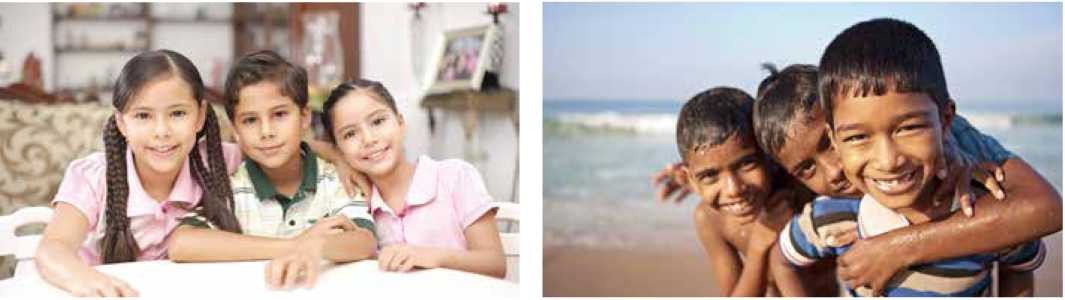 U ovom poglavlju čitajte:5a. Primarni nivo prevencijeDomaćinstva u kojima je dete glava kućeRazmatranje oduzimanja deteta sa roditeljskog staranja Staranje o deci čiji je primarni staratelj u zatvoruU fokusu 4: Zaštita i podrška za domaćinstva u kojima je dete glava kućePotencijalno dobra praksa:° Studija slučaja 1: Program CARE Ruanda Nkundabana, Ruanda ° Studija slučaja 2: Isibindi, Južna Afrika ° Studija slučaja 3: Podrška domaćinstvima u kojima je dete glava kuće u Tanzaniji 5b. Sekundarni nivo prevencijei. Deca u riziku od napuštanja  U fokusu 5: Podrška porodicama u prevenciji napuštanja dece Implikacije u kreiranju politike Potencijalno dobre prakse:Studija slučaja 1: Usluge predah podrške za decu sa invaliditetom; Rusija  Studija slučaja 2: Programi podrške porodicama, Malezija o Studija slučaja 3: Rehabilitacija u zajednici za decu sa invaliditetom, Nepal o Studija slučaja 4: Projekat Kafala – Najbolja praksa (Kafala Excellence), Sirija U fokusu 6: Staranje o deci čiji je primarni staratelj u zatvoruPotencijalno dobra praksa:° Studija slučaja 1: Obavezujuća uredba pri Saveznom apelacionom sudu, Argentina ° Studija slučaja 2: Zatvorski službenici za rad sa decom, Danska ° Studija slučaja 3: Jaslice i obdaništa za decu zatvorenika i zatvorskih čuvara, Indija5c. Tercijarni nivo prevencije U fokusu 7: Unapređenje održive reintegracije dece u njihove porodice iz aranžmana alternativnog staranja Potencijalno dobre prakse:° Studija slučaja 1: Nacionalna radna grupa za život u porodici i zajednici, Brazil  ° Studija slučaja 2: Reintegracija u Sijera Leoneu ° Studija slučaja 3: Walking Together – Projekat porodične podrške za decu u razidencijalnom smeštaju, Posebna administrativna oblast Hong Kong 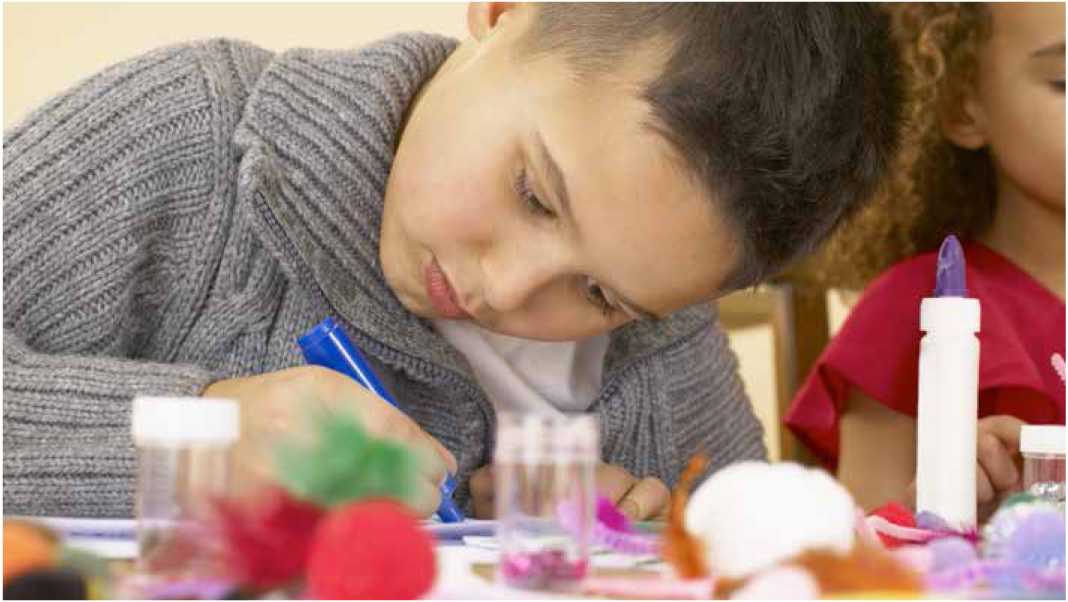 Prvi korak u primeni „principa neophodnosti“ jeste borba protiv faktora koji doprinose rasturanju porodica. Ovo se nalazi u fokusu Smernica broj  § 32-52 .Iako je svaki od ovih stavova značajan po sebi, njihova važnost je verovatno najveća kada se uzmu svi zajedno. Opsežnost i sadržaj ovih odredaba odražavaju nivo zabrinutosti kod autora zbog velikog broja dece u sistemu alternativnog staranja kojoj tu nije mesto. Kako je proces izrade smernica odmicao sve se više obraćala pažnja na preventivne aspekte pitanja alternativnog staranja. Rasturanje i razdvajanje porodica rezultat je mnogih pojedinačnih ili višestrukih faktora. Oni uključuju siromaštvo, neadekvatne uslove stanovanja, nedostatak pristupa delotvornim usluhgama zdravstva, obrazovanja i socijalne zaštite, HIV-a/AIDS-a ili druge ozbiljne bolesti, bolesti zavisnosti, nasilja, zatvaranja i raseljavanja, kao i vanbračnog rođenja i diskriminacije na temelju etničke, verske i rodne pripadnosti ili invaliditeta. Pristup koji je korišćen u Smernicama kako bi se uticalo na ovako širok spektar problema temelji se na tri osnovna nivoa preventivnog delovanja.  5a. Primarni nivo prevencije Na primarnom nivou, prevencija se postiže tako što se omogućava pristup osnovnim uslugama, socijalnoj pravdi i zaštiti ljudskih prava bez diskriminacije. Prevencija je tako utemeljena u velikom broju odredaba KPD, od zdravstvene zaštite (KPD član 24), i obrazovanja (KPD član 28.) do upisa u matičnu knjigu rođenih (KPD član 7.), socijalne zaštite (KPD član 25) i nediskriminisanja (KPD članovi 2, 30). Opšti cilj je da se roditelji osnaže i osposobe za staranje o deci kako bi porodice mogle da ostanu na okupu. Imajući ovo na umu, Smernice daju spisak glavnih polja politike kojima se treba pozabaviti (§ 32), i propisuju jedan broj specifičnih mera koje treba preduzeti kako bi se ojačale porodice (§ 33, 34.a), pružila podrška porodicama (§ 34.b, 38), osnažili mladi (§ 34.c) i pomoglo samohranim i maloletnim roditeljima (§ 36).Smernice takođe naglašavaju važnost neophodnih i komplementarnih uloga koje imaju vladin i nevladin sektor u pružanju ovih usluga. I. Domaćinstva u kojima je dete glava kuće Naročito je važan pristup koji se zauzima prema domaćinstvima u kojima je dete glava kuće (§ 37). U određenim uslovima, ona se smatraju porodičnim grupama kojima su potrebne podrška i zaštita, a ne decom bez roditelja kojoj je potrebno alternativno staranje. Iako je oduvek bilo dece koja su živela u domaćinstvima bez nadzora odrasle osobe, percepcija ovakvih domaćinstava u kojima je dete glava kuće kao problematičnih sa stanovišta dečije zaštite datira tek iz osamdesetih godina dvadesetog veka, kada su se osetile prve značajne posledice pandemije HIV-a/AIDS-a.  Od tada je veliki broj porodičnih grupa sastavljenih od braće i sestara, a kojima je ova opaka bolest odnela roditelje, odlučio da ostane zajedno – ponekad primajući u kuću i rođake i prijatelje – a ne da traže zaštitu od članova proširene porodice ili drugih lica. Slične reakcije su zabeležene i nakon određenih katastrofa (npr. deca koja su ostala bez roditelja u genocidu u Ruandi 1994). Iako se često vezuje za Podsaharsku Afriku, ovaj fenomen svakako nije ograničen samo na ovo podneblje. Veliki broj dece u svim delovima sveta danas se nalazi u ulozi glave domaćinstva – tako što brinu za jedno ili oba svoja roditelja i/ili se svakodnevno staraju o porodičnom domaćinstvu usled bolesti ili invaliditeta roditelja. Pošto je ovaj fenomen tek počinjao da se javlja u vreme usvajanja KPD, Konvencija ne daje eksplicitne smernice u pogledu statusa domaćinstava u kojima je dete glava kuće, kao ni obaveze prema članovima ovakvih domaćinstava. Dugi niz godina se vodila žučna rasprava o tome da li je ovakvoj deci potrebno alternativno staranje, ili ih treba posmatrati kao naročito ugroženu porodičnu grupu kojoj su potrebni osnaživanje i zaštita kada je u pitanju pristup podrške porodici. U poslednje vreme ovo drugo stanovište dobija sve više pristalica (Opšti komentar br. 3 Komiteta za prava deteta o HIV-u/AIDS-u i pravima deteta (2003)), a ponajviše zahvaljujući tome što su direktno konsultovana deca. Rezultati istraživanja bez izuzetka pokazuju da velika većina dece više voli rešenja koja podrazumevaju podršku porodici nego bilo koje drugo održivo rešenje – gde se, naravno, podrazumeva da dobijaju delotvornu zaštitu i imaju pristup obrazovanju i drugim osnovnim uslugama. Mnogi se plaše da bi mogli da izgube porodični dom ukoliko ga napuste, ili da će im biti uskraćeno pravo nasleđivanja, ili da će biti iskorišćeni na neki drugi način – čak i onda kada odlaze da žive sa članovima svoje šire porodice. Ova deca se opiru razdvajanju od braće i sestara, što bi u velikom broju slučajeva bilo neophodno svuda izuzev u rezidencijalnom smeštaju. Smernice su stoga načinile veliki korak unapred kada je u pitanju razjašnjavanje međunarodno priznatog pristupa: one se direktno zalažu da se deci omogući da ostanu da žive u domaćinstvu dok su im prava zaštićena  (§ 37). Naravno, ovo zavisi od sposobnosti glave kuće da igra ovu ulogu i njegove želje da to čini. Ista odredba u Smernicama  takođe propisuje opšte uslove koji se moraju ispuniti kako bi glava kuće i svi ostali članovi domaćinstva mogli da koriste neophodnu pomoć, instrukcije i zaštitu. U fokusu 4: Zaštita i podrška za domaćinstva u kojima je dete glava kuće (nastavak)POTENCIJALNO DOBRA PRAKSA 4.1Program CARE Rwanda Nkundabana, RuandaHrišćanska akcija istraživanje i obrazovanje (Christian Action Research and Education - CARE)Pristup Nkundabana omogućava rešenja koja se zasnivaju na zajednici za sve veći problem koji predstavljaju domaćinstva u kojoj su deca glava kuće. Pod uticajem efekata građanskog rata, genocida i HIV-a/AIDS-a, Ruanda ima gotovo najveći procenat siročadi na svetu. Zajednice koje su već preopterećene teretom društvene fragmentacije, gubitkom radne snage usled pandemije HIV-a/AIDS-a i siromaštvom, nisu spremne da obezbede staranje deci koja su ostala sama. Čak su i kapaciteti proširene porodice da prihvati dete koje je ostalo bez roditelja često premali; i deca su često stavljena sama sebi. Model Nkundabana mobiliše odrasle volontere iz zajednice - Nkundabana – koji zatim pružaju pomoć i staranje deci koja žive u domaćinstvima bez podrške odraslih. CARE organizacija obučava i pomaže volonterima na polju savetovanja, aktivnog slušanja i podučavanja životnim veštinama, te oni predstavljaju najbolju alternativu za decu koja u porodici nemaju odraslih koji bi mogli da ih upute ili da se o njima staraju. Kroz redovne posete, Nkundabana su pomogli deci da pohađaju školu i dobiju medicinsku pomoć, dok su istovremeno predstavljali važan emocionalni ventil putem psiho-socijalne podrške koju su pružali. Iskustva ovog projekta ukazuju da Nkundabana model obezbeđuje temelj za uspostavljanje ekonomske sigurnosti i redovne ishrane, kao i osnovu za uspostavljanje aktivnosti zastupanja i dečije zaštite. Za više informacija pogledajte: Pouke: model zaštite u zajednici za siročad i ugroženu decu  - Nkundabana, www.crin.org/docs/Rwanda%20 Nkundabana.pdfPOTENCIJALNO DOBRA PRAKSA  4.2Isibindi, Južna Afrika Primer rada sa domaćinstvima u kojima je dete glava kuće jeste samo jedan deo ukupnog programa Isibindi. Program Isibindi je pokrenula Nacionalna asocijacija radnika u dečijoj zaštiti i to je program za vrbovanje i obuku radnika koji rade sa decom i mladima uz pomoć inovativnih tehnika za daljinsko učenje. Radnici posećuju identifikovana siročad i ugroženu decu u njihovim domovima i pružaju sveobuhvatne usluge. Oni rade sa najugroženijom decom Južne Afrike, uključujući i onu koja pate zbog posledica HIV-a/AIDS-a, onda kada su deca ostala bez roditelja i žive u domaćinstvima bez nadzora odraslih. Liyema Ikhaya, program za razvoj adolescenata u domaćinstvima bez odrasle osobe, pokrenut je u februaru 2010, i 25 mladih je pohađalo jednom nedeljno obuke i kurseve iz oblasti životnih veština koji su osmišljeni da im prenesu neophodne veštine i znanja kako bi mogli da se staraju o svojoj braći i sestrama, kao i o sebi, te da donose odgovorne životne izbore. Usluge koje se pružaju obuhvataju zastupnički rad, praćenje i zastupanje dece u školama, zdravstvenim uslugama i državnim kancelarijama, psihološku podršku kroz aktivnosti sastavljanja kutije sećanja, rad na prestanku tugovanja, izgradnju odnosa, utvrđivanje potreba i osećanja, pružanje razvojne zaštite, upravljanje raspoloženjem, izradu programa aktivnosti, procenu rizika i savetovanje u pogledu životnog prostora, materijalnu pomoć kako bi se pristupilo vladinim subvencijama i obezbedili paketi sa hranom, obezbeđivanje pohađanja škole (kao i dobijanje materijalne i obrazovne podrške kako bi se nastavilo sa školovanjem i postigao veći uspeh u školovanju); izradu razvojnog plana za svaku porodicu (zasnovanog na vrednostima nezavisnosti, ovladavanja veštinama, pripadanja i velikodušnosti); i obezbeđivanje obuke u životnim veštinama (koja obuhvata oblasti kao što su zdravlje, higijena, dečija prava, finansije i ishrana). Isibindi se finansira uz pomoć modela takozvanog „socijalnog franšizinga“ koji omogućava da se ovaj model realizuje kako u Južnoj Africi, tako i na drugim mestima, a bez velikog uticaja na resurse.  Za više informacija posetite internet stranicu: www.jameshouse.org.za/ isibindi.html POTENCIJALNO DOBRA PRAKSA 4.3Podrška domaćinstvima u kojima je dete glava kuće u Tanzaniji  Tri decenije epidemije HIV-a dovele su do promene obrazaca zaštite i nasleđivanja u istočnoj i južnoj Africi, a gubitak „srednje generacije“ roditelja doveo je do pojave novih oblika domaćinstava, kao što su domaćinstva u kojima je dete glava kuće.  Jedna istraživačka studija je pokazala da materijalna i emocionalna podrška od strane NVO igraju značajnu ulogu u održavanju ovakvih domaćinstava. U okviru ovog programa je individualno skrojeni pristup koji se zasniva na holističkoj perspektivi imao za cilj podršku domaćinstvima u kojima su deca i mladi glava kuće. Nevladine organizacije obezbedile su deci i mladima čitav dijapazon usluga i podrške, uključujući hranu, redovnu novčanu pomoć, školarine, uniforme i školski pribor, zdravstvenu zaštitu, emocionalnu podršku, klubove za vršnjačku podršku, profesionalne i obuke životnih veština, klubove za samoodbranu, kapital za projekte sticanja kapitala i volonterske šeme u zajednici. Mladi su videli ovu vrstu podrške kao nešto što je bilo od suštinskog značaja i omogućilo im da se staraju o svojoj braći i sestrama, kao i da žive samostalno. Nalazi ukazuju da podrška za domaćinstva u kojima su deca i mladi glava kuće treba da prepozna sposobnosti mladih ljudi i da usvoji holistički pristup vezano za njihove živote, a kojim se analiziraju fizička imovina, materijalna sredstva, ljudski i društveni kapital koji je ostavljen domaćinstvu na raspolaganje, kao i individualnu dobrobit, izglede i stremljenja mladih ljudi. Takođe je prepoznato da podrška treba da neguje vršnjačku solidarnost i kolektivno mobilisanje koje vode mladi. Ukazano je da takve prakse mogu povećati sposobnost mladih da se staraju o svojoj braći i sestrama i omogućiti im da tokom vremena održavaju svoje domaćinstvo, kao i da pomognu pri izgradnji društvene sredine koja im pruža veću podršku, bori se protiv stigmatizacije i štiti pravo nasleđivanja mladih ljudi. Za više informacija pogledajte: Iskustva i prioriteti mladih koji se staraju o svojoj braći i sestrama u Tanzaniji i Ugandi  www.crin.org/docs/Sibling%20Caregivers Evans.pdfTakođe pogledajte: Evans, R. (2012) Safeguarding inheritance and enhancing the resilience of orphaned young people living in child- and youth-headed households in Tanzania and Uganda (Čuvanje nasledstva i povećanje otpornosti za decu i mlade bez roditelja u domaćinstvima u kojima su deca i mladi glava kuće u Tanzaniji i Ugandi), African Journal of AIDS Research, 11(3): 177-189. DOI: 10.2989/16085906.2012.7349775b. Sekundarni nivo prevencije II. Deca u riziku od napuštanja Sekundarna prevencija je „sigurnosna mreža“ i cilja na pojedince i porodice (i ponekad grupe) koji su identifikovani ili su se izjasnili kao ugroženi, i kod kojih su se, iz bilo kog razloga, mere prevencije pokazale kao neadekvatne. Deca o kojoj ovde govorimo uključuju onu koja su u riziku od napuštanja, kao i onu kod koje treba razmotriti izdvajanje iz roditeljskog doma u svrhu njihove zaštite. Prvi paket mera ima za cilj stvaranje prilagođene podrške porodicama u kojima roditelji imaju poteškoće prilikom staranja o deci (§ 34), uz posebnu pažnju koja se posvećuje maloletnim roditeljima (§ 41).Drugi paket mera fokusira se na decu kod koje postoji neposredan, ili trenutan rizik od roditeljskog napuštanja ili izdvajanja iz roditeljskog doma. Ukoliko se roditelj ili staratelj obrati službi ili ustanovi sa idejom da napusti dete, treba preduzeti trenutne korake kako bi se to predupredilo – u meri u kojoj je to moguće (§ 44). Ovi koraci uključuju ponudu savetovanja i socijalne podrške kako bi se roditeljima omogućilo da se i dalje sami staraju o deci, kao i ispitivanje mogućnosti da se obezbede odgovarajući starateljski aranžmani koji uključuju rođake. Sličnu podršku treba ponuditi roditeljima koji žele da svoje dete povere nekoj službi ili ustanovi, bilo privremeno, ili na neodređeno vreme (§ 45).Važno je primetiti da, u oba slučaja, Smernice ukazuju na obavezu svih službi i ustanova (ne samo državnih, već i onih privatnih) kako bi se obezbedilo da se realizuju potencijalne alternative smeštaju u ustanovu. Ovo govori o zabrinutosti među autorima Smernica da bi neke  privatne službe ili ustanove bile voljne da prihvate decu na staranje bez ikakvog pitanja, a da uz to ni ne upute roditelje na odgovarajuće usluge. Smernice značajnu pažnju posvećuju naporima koje treba uložiti da se na najmanju moguću meru svedu napuštanje i predavanje dece na staranje. Ovo je deo svesnog fokusiranja u sklopu sveukupnih mera prevencije porodičnog razdvajanja i jačanja porodice. Mnoge inicijative koje se predlažu Smernicama  osmišljene su na nivou primarne prevencije kako bi se uticalo na „korene uzroke“ – drugim rečima, na politike i akcije opšte primene, kako bi se uticalo na društvene faktore koji mogu dovesti do toga da roditelji napuste svoju decu ili da ih daju na staranje. Ove mere širokog opsega uključuju strategije za borbu protiv siromaštva, diskriminacije i stigmatizacije, kako bi se promenili stavovi prema invaliditetu i samohranom roditeljstvu, i usvojile socijalne politike kojima se unapređuju osnaživanje porodica i roditeljske veštine (§ 10, 32, 34, 36).Ono što u Smernicama možda nije tako trenutno očigledno jesu ciljani programi na sekundarnom nivou prevencije. Ovi važni programi izrađeni su da bi se pružili individualizovano savetovanje i podrška u slučajevima gde postoji određen rizik (ili čak iskazana namera) od napuštanja ili davanja deteta na staranje. Oni su dopuna šire postavljenim merama prevencije, ali njihova primena često predstavlja veliki izazov u pogledu ljudskih i finansijskih resursa koji su potrebni. Ovi programi ne samo da zahtevaju kvalifikovane radnike koji će se baviti slučajevima osoba koje se same prijavljuju za korišćenje usluga, već su im potrebni i radnici na terenu kako bi se ugrožene osobe mogle identifikovati, te im se ponudila pomoć. Među uslugama koje se eksplicitno pominju u Smernicama (pored finansijske pomoći i prilika za zaradu) nalaze se usluge za roditelje i decu sa invaliditetom (§ 34.b), kućne posete, i razgovori sa drugim porodicama koje prolaze kroz teškoće (§ 35). Podršku i zaštitu takođe treba predvideti za samohrane i maloletne roditelje (§ 36) uz posebnu pažnju koja se obraća ne period pre i nakon samog rođenja deteta (§ 41). Ovim se ukazuje na potrebu za prisustvom kvalifikovanog osoblja koje se bavi prevencijom, na primer, u ginekološkim ordinacijama i porodilištima. Poslednja bezbednosna mreža – kada je u pitanju projektovano napuštanje dece – jeste delotvoran sistem prevencije nepotrebnih ulazaka u sistem formalne zaštite (vidi U fokusu 8) kojim se roditelji koji se prijavljuju da smeste svoje dete na alternativno staranje upućuju na usluge odgovarajuće psiho-socijalne i praktične podrške (§ 44).U fokusu 5: Podrška porodicama u prevenciji napuštanje dece (nastavak)IMPLIKACIJE U KREIRANJU POLITIKESmernice: § 3, 9, 15, 32, 33, 34, 35, 36, 37, 38Smernice naglašavaju da države treba da se trude da preduprede razdvajanje dece od njihovih roditelja i porodica onda kada je to moguće. Države treba da imaju nacionalne politike kojima se pruža podrška porodicama i predupređuje da deca nepotrebno budu smeštena na alternativno staranje. Nacionalna politika treba da:Obezbedi nacionalni okvir za podršku porodicama:Razvija nacionalne strategije koje se bave dijapazonom mera koje su potrebne kako bi se pružila podrška porodicama. Ovo bi trebalo da uključuje integrisane pristupe: finansijskoj podršci; dostupnosti osnovnih usluga; podršci roditeljima i specijalističkim uslugama Razvija strategije za borbu protiv siromaštva, uključujući finansijsku pomoć, kako deca ne bi morala da se razdvajaju od porodica usled finansijskih razloga kao što su siromaštvo, niski prihodi, nezaposlenost, ili uticaj invaliditeta ili narušenog zdravlja Jača usluge dečije zaštite tako da procedure za procenu u potpunosti uzimaju u obzir mere koje mogu preduprediti razdvajanje porodica Sprovedu istraživanje da bi se postiglo bolje razumevanje o tome šta doprinosi razdvajanju porodica i upotrebe ovo znanje prilikom izrade politike i usluga  Poveća razumevanje najboljih pristupa pružanju porodične podrške i obezbedi mogućnosti za podelu znanja sa onima koji pružaju podršku porodicama Obezbedi usluge podrške porodicama:Obezbedi postojanje sveobuhvatnog procesa za procenu porodica, tako da se može, onda kada je to potrebno, uključiti podrška drugih usluga kao što su zdravstvo, socijalna zaštita, stanovanje, pravosuđe i obrazovanje  Pruži podršku roditeljima kroz širok dijapazon različitih pristupa uključujući:  kurseve i edukaciju iz oblasti roditeljstva; pružanje pristupačnih informacija; pristup obučenim profesionalcima koji pružaju podršku porodicama; kućne posete; grupne sastanke za roditelje; porodične centre; i pristup neformalnoj podršci u zajednici Obezbedi podršku za porodice u lokalnim zajednicama koja je dostupna i majkama i očevima, tako da oba roditelja mogu doprineti stvaranju emotivno tople sredine Obezbedi specijalističku podršku za jačanje porodice onima kojima je potrebna. Ovo može uključivati: razrešavanje sukoba i medijaciju; savetovanje; odvikavanje od bolesti zavisnosti; i konferenciju slučaja za porodicu  Obezbedi podršku porodicama tako što će ih osnažiti, obezbediti im aktivnosti izgradnje kapaciteta i podržati ih da upotrebe sopstvene resurse  Omogući kontakt između dece i njihovih porodica, tamo gde se dete smešta u aranžman alternativnog staranja i gde je ovo u najboljem interesu deteta  Pruži ciljane usluge za porodice u određenim situacijama  Obezbedi usluge za decu sa invaliditetom i drugim posebnim potrebama tako da roditelji i porodice dobiju podršku koja im je potrebna. Ovo može podrazumevati:  pružanje dnevnog smeštaja i predah podrške; pristup obrazovanju i profesionalnim obukama za decu; zdravstvene i rehabilitacione usluge; fizičke adaptacije i pomagala Pruži podršku mladim roditeljima uključujući i: prednatalnu i post-natalnu negu; podizanje nivoa svesti u javnosti da se smanji stigmatizacija; finansijsku pomoć; podršku mladim roditeljima u nastavku studija Pruži podršku samohranim roditeljima uključujući i:  podizanje nivoa svesti u javnosti da se smanji stigmatizacija; pristup dnevnom smeštaju; i finansijskoj pomoći gde je to potrebno  Pruži podršku porodicama u negovanju starije dece, naročito one koja su ugrožena usled invaliditeta, ili drugih posebnih potreba i okolnosti  Usluge predaha za decu sa invaliditetom, Rusija Usluga predaha za decu sa invaliditetom razvijena je da bi se sprečila institucionalizacija takve dece. Usluga je razvijena u Sankt Petersburgu i u okviru nje se pruža predah podrška u porodici koja je obučena za pružanje podrške deci sa invaliditetom. Usluga na fleksibilan način izlazi u susret potrebama svake porodice ponaosob, a može se pružati u domu deteta ili u domu staratelja. Evaluacija ovog programa je pokazala da je on bio uspešan u sprečavanju institucionalizacije. Do danas je svako od 61 dece sa invaliditetom (od kojih mnoga imaju teške invaliditete) koja su bila uključena u ovaj program, ostalo da živi u svojoj porodici. Pored toga, evaluacija je identifikovala značajne efekte na kvalitet života deteta sa invaliditetom, roditelja i druge dece u porodici koja je uključena u program, uključujući i: nastavak staranja o detetu kod njegove kuće čak i onda kada su uobičajeni aranžmani staranja unutar porodice narušeni usled bolesti, ili porodičnog sukoba; pomoć roditeljima koji su izolovani od članova šire porodice; praktična podrška iznurenim roditeljima onda kada im je to najpotrebnije; uvećano samopouzdanje roditelja koji se staraju o deci sa invaliditetom; i praktična pomoć u omogućavanju odlazaka na tretmane fizičkog ili psihičkog zdravlja koji su od suštinskog značaja za dobrobit deteta.  Za više informacija pogledajte: Enabling Reform: why supporting children with disabilities must be at the heart of successful child care reform (Omogućavanje reforme: zašto podrška deci sa invaliditetom mora biti u fokusu svake uspešne reforme sistema zaštite). www.crin.org/ docs/Enabling%20Reform March2012.pdfProgrami porodične podrške, Malezija Programi porodične podrške su prvi nivo zaštite kojim se predupređuje institucionalizacija dece. Širok raspon usluga, kao što su novčana pomoć i psiho-socijalne intervencije, pruža se porodicama u kriznim situacijama kako bi se sprečilo da se dete razdvaja od svoje porodice. Ministarstvo za socijalnu zaštitu vodi ovaj program kako bi se pomoglo porodicama da poboljšaju svoj društveno-ekonomski položaj i unaprede kvalitet života. Ovi programi imaju dve komponente: 1)  direktnu finansijsku pomoć i psiho-socijalnu podršku siromašnim porodicama i njihovoj deci; i 2) preventivne usluge u zajednici koje se pružaju ugroženoj deci i njihovim porodicama od strane dečijih centara koje vode timovi za dečiju zaštitu. Zasnivanje ovakvih usluga propisano je u Maleziji Zakonom o deci iz 2001, kojim se zahteva da grupe ljudi osnuju timove za zaštitu kako bi se koordiniralo lokalnim uslugama za porodice i decu, ukoliko se smatra ili sumnja da je deci potrebna zaštita. Ovaj program pomoći je uspostavljen da bi se pomoglo siromašnim porodicama, samohranim roditeljima i srodnicima koji se brinu o sopstvenoj ili deci svojih rođaka. Finansijske potrebe se procenjuju putem testa dok se istovremeno ocenjuje sposobnost roditelja ili srodnika da obezbede zaštitu i bezbedno okruženje, a subvencije se daju u trajanju do 30 meseci. Planirano je da se programom pomogne više od 17.000 porodica i preko 52.000 dece. Deca iz siromašnih porodica će takođe dobiti podršku vlade kako bi se pokrili troškovi udžbenika, odevanja i drugih materijala neophodnih za njihovo školovanje.  Podrška se pruža kako bi se za porodice obezbedio pristup mikro-finansiranju, a one se uključile u projekte poboljšanja životnog standarda. Istovremeno, dečiji centri funkcionišu kao mesto gde se pripadnici zajednice mogu susresti i razmeniti svoje ideje, i na taj način se gaji duh zajednice među određenim ciljnim grupama kao što su siromašne porodice, porodice koje imaju problem ili su u krizi, kao i ugroženoj deci. Ostale usluge uključuju savetovanje i intervencije u kriznim situacijama, usluge obrazovne podrške, aktivnosti dečijeg razvoja, seminare/radionice/predavanja o roditeljstvu i drugim temama vezanim za porodicu, kao i motivacione kampove za decu i mlade. Za više informacija pogledaj: Alternative care for children without primary caregivers in tsunami-affected countries: Indonesia, Malaysia, Myanmar and Thailand (Alternativno staranje za decu bez primarnog staratelja u zemljama u kojima se osećaju posledice Cunamija: Indonezija, Malezija, Mijanmar, Tajland) www.unicef. org/eapro/Alternative care for children.pdfU fokusu 5: Podrška porodicama u prevenciji napuštanje dece (nastavak)POTENCIJALNO DOBRA PRAKSA 5.3Rehabilitacija u zajednici za decu sa invaliditetom, NepalVeliki broj dece sa invaliditetom se i dalje smešta u institucije. Model Rehabilitacije u zajednici (RZ) razvijen je da bi se predupredila institucionalizacija tako što će se pružiti podrška deci sa invaliditetom i njihovim starateljima u velikom broju različitih okruženja.  RZ je u Nepalu usvojena kao nacionalni program namenjen deci sa invaliditetom, koji se sastoji od direktnih usluga, zastupanja i socijalne inkluzije. Direktne usluge uključuju pružanje preventivne zdravstvene zaštite i korektivnih hirurških zahvata kako bi se smanjio ukupan broj dece sa invaliditetom, a njihovi roditelji obučili da pomognu pri rehabilitaciji dece, uključujući i pomoć roditeljima u komunikaciji sa decom koja imaju oštećen sluh putem učenja znakovnog jezika. Zastupanje obuhvata: rad na integrisanju 10.000 dece sa invaliditetom u standardne škole ili omogućavanje pristupa specijalnim školama, uključujući i 500 dece sa oštećenim sluhom koja pohađaju standardne škole; podizanje nivoa svesti kako bi se smanjila stigmatizacija protiv osoba sa invaliditetom i povećalo razumevanje fenomena invaliditeta u porodicama; kao i zagovaranje zakonodavnih promena kako bi se obezbedile stipendije za školovanje dece sa invaliditetom i razvio sistem invalidskih knjižica kojima bi se olakšao pristup invalidskom dodatku. Rad na socijalnoj inkluziji uključuje staranje da deca sa invaliditetom imaju pristup školskim sekcijama i unapređenje mogućnosti za zaposlenje kroz obuke za mlade sa invaliditetom, kao i obuke, mikro-finansiranje i pomoć pri zapošljavanju za roditelje.  Za više informacija pogledajte: Final Evaluation of Community Based Rehabilitation Program: A Report (Konačna evaluacija Programa rehabilitacije u zajednici: Izveštaj). www. norad.no/en/tools-and-publications/publications/ publication?key=381038POTENCIJALNO DOBRA PRAKSA  5.4Projekat Kafala – najbolja praksa, SirijaU Siriji, kafala od strane trećeg lica omogućava da deca ostanu u svojim porodicama umesto da se smeštaju u rezidencijalne ustanove. Ova praksa podrazumeva fizičko lice (kafil) koje roditeljima pruža redovnu finansijsku pomoć za izdržavanje i obrazovanje deteta. Nevladina organizacija Hufez Al Nemah razvila je Projekat Kafala – najbolja praksa, koji je osmišljen tako da se obezbedi kafala od strane trećeg lica za decu koja žive u svojim proširenim i ugroženim porodicama, a fokus je na širokom rasponu potreba; fizičkim, obrazovnim, zdravstvenim i psihološkim. Trenutno oko 3.100 dece koristi ovaj program. Pored mesečne novčane pomoći, projekat takođe obezbeđuje različite oblike dodatne podrške u „naturi“, kao i pristup odgovarajućim uslugama na osnovu individualnih potreba. Za više informacija pogledajte: Cantwell, N. and Jacomy-Vite,S. (2011) Assessment of the Alternative Care System in the Syrian Arab Republic (Procena sistema alternativnog staranja u Arapskoj republici Siriji), UNICEF.5b. Sekundarni nivo prevencije (nastavak)III. Razmatranje mogućnosti izmeštanja deteta sa roditeljskog staranja  Kada se govori o izmeštanju deteta sa roditeljskog staranja, nadležni organ mora se prvo postarati da se izradi profesionalna i participativna procena kada su u pitanju stvarni i potencijalni kapaciteti roditelja za staranje o detetu (§ 39-40). Ne treba nastaviti sa izmeštanjem izuzev kada rezultati procene ukazuju da je to jedini način da se adekvatno zaštiti dobrobit deteta – a tek nakon sudske revizije ove odluke, ukoliko se roditelji protive (§ 47).Treba uvek imati na umu da opšti principi Smernica nalažu da izmeštanje deteta sa roditeljskog staranja uvek treba da bude „poslednja mera kojoj se pribegava“ (§ 14) kao i da siromaštvo i njegove direktne i isključive posledice nikada ne mogu biti dovoljan razlog za ovakav čin (§ 15).Ipak, u ekstremnim okolnostima, može biti potrebno momentalno izmeštanje deteta zbog njegove bezbednosti ili preživljavanja. U takvim slučajevima, treba da postoji protokol kojim se propisuju kriterijumi, odgovornosti i mere koje će uslediti, ako je treba primeniti. IV. Staranje o detetu čiji je primarni staratelj u zatvoru  Napokon, Smernice (§ 48) posvećuju posebnu pažnju deci čiji je jedini ili najvažniji staratelj lišen slobode (vidite U fokusu 6). Smernicama se predlaže da u takvim slučajevima treba razmotriti alternativne aranžmane u odnosu na zatvaranje uvek kada je to moguće. Ali one ne zauzimaju stav u pogledu male dece koja se eventualno zatvaraju zajedno sa njihovim majkama i, ukoliko se to čini, ne govori se o tome koji su to uslovi koje treba primeniti kako bi se obezbedilo da se očuvaju najbolji interesi i druga prava dece. Umesto toga, Smernice zahtevaju korišćenje individualnog pristupa – zasnovanog na istim kriterijumima  kao i onaj koji se koristi onda kada se odlučuje da li da se dete razdvoji od svojih roditelja u bilo kojoj drugoj situaciji. U fokusu 6: staranje o detetu čiji je primarni staratelj u zatvoru PREGLEDOnda kada je primarni staratelj deteta (obično, ali ne i uvek, majka) pritvoren, neizbežno se pokreće pitanje tekućeg staranja za dete. Razdvajanje i potreba za alternativnim staranjem mogu biti kratkoročni i dugoročni. Razdvajanje je moguće u različitim fazama: nakon hapšenja, tokom perioda trajanja pritvora, nakon osude i, u nekim slučajevima, nakon puštanja na slobodu. Kada su u pitanju politika i praksa, trenutni pristupi i metode veoma variraju širom sveta. U najgorim slučajevima, bebe čije su majke zatvorene usled počinjenja krivičnih dela (pre suđenja ili nakon osude) mogu se automatski nakon nekoliko dana oduzeti majci. U drugim slučajevima, o deci se pod boljim ili lošijim uslovima može starati zatvorena majka (i ponekad otac) sve dok ne dostignu relativno viši uzrast (u nekim slučajevima, sve do šeste godine života, pa i više). U ovakvim okolnostima, uspostavljanje sporazumnog standarda ili „orjentacije“ u Smernicama (§ 48), a koji u svom središtu imaju dete, predstavljalo je naročito veliki izazov. Prvi princip koji je uspostavljen u Smernicama jeste, očekivano, da treba razmotriti alternativu pritvaranju uvek kada je moguće za jedinog ili primarnog staratelja (obično majku) koji je prekršio krivični ili upravni zakon. Ovim se utiče ne samo na trenutno staranje o detetu, već i na barem još dva druga faktora: Dugoročne posledice razdvajanja deteta Sposobnost majke da ponovo preuzme ulogu primarnog staratelja nakon puštanja.  Kada se izriču pritvor i zatvorska kazna, prvo je potrebno sa detetom porazgovarati o opcijama za staranje (tamo gde je to izvodljivo) i utvrditi šta je to što ono želi. Takođe se treba konsultovati i sa majkom. Čest je slučaj da majka ne može da zamisli boravak u zatvoru bez svog deteta. U principu, ovo treba uzimati kao pozitivan faktor za dobrobit i razvoj deteta, čak i onda kada su materijalni uslovi loši.  Mnoge zatvorske ustanove za žene imaju posebne jedinice za majke sa decom, ili prostorije prilagođene deci, gde majke mogu jedna drugoj pružati podršku a, u najboljim slučajevima, deca mogu izbeći one najpogubnije posledice života iza rešetaka. Ipak, neke majke se radije odlučuju da ne izlažu svoje dete (ili decu) ovakvom iskustvu, te biraju da se oslone na članove porodice ili druge aranžmane alternativnog staranja tokom izdržavanja kazne. Zatvaranje roditelja unosi veliku količinu napetosti u porodične odnose i prilikom održavanja kontakta može se javiti mnoštvo praktičnih i političkih poteškoća, bilo da je u pitanju kontakt licem u lice (kroz posete deteta zatvoru, ili privremeno otpuštanje roditelja), ili kontaktiranje putem pisama, telefonskih razgovora ili drugih vidova komunikacije. Ovo može uticati na ono što deca preživljavaju tokom perioda zatvorske kazne i smanjuje verovatnoću uspešne porodične reintegracije nakon završetka kazne. Članovi porodice se retko razdvajaju onda kada je roditelj zatvoren usled kršenja zakona o imigraciji, ali sveukupni uslovi i posledice zatvaranja mogu biti naročito uznemirujući za decu. Imigrantski centri često nisu organizovani specijalno za porodice, a može dolaziti i do česte promene lokacije i javljanja atmosfere neprekidne uznemirenosti i nesigurnosti tokom čekanja na deportaciju. U ovakvim slučajevima, jasno je da poseban značaj imaju pozivi na „adekvatno staranje i zaštitu“ koji su sadržani u Smernicama.Da rezimiramo, Smernice ne zauzimaju stav, niti propisuju princip u pogledu toga da li deca na ranom uzrastu treba da se pridruže svojoj (obično) majci  onda kada ona odlazi na odsluženje zatvorske kazne, niti u pogledu toga koje uslove treba ispuniti kako bi se obezbedilo da se očuvaju najbolji interesi deteta i druga prava koja mu pripadaju. U skladu sa njihovim sveukupnim pristupom, Smernice pozivaju na rešavanje ovih problema od slučaja do slučaja, a na osnovu istih kriterijuma koji se koriste prilikom odlučivanja o razdvajanju deteta od roditelja u bilo kojoj drugoj situaciji. Tokom Dana za generalnu diskusiju o „Deci zatvorenih roditelja“ koji je 2011. organizovao Komitet za prava deteta, došlo se do sličnih zaključaka. Preporučeno je da se naročito obrati pažnja na Član 9 KPD (o razdvajanju od roditelja protiv njihove volje), ali je takođe napomenuto da je potrebno ulagati trud od slučaja do slučaja. Obavezujuća uredba pri Saveznom apelacionom sudu, Argenitina Savezni apelacioni sud  za San Martin u Argentini ima obavezujuću uredbu prema kojoj sudije moraju da utvrde da li su uhapšene osobe jedini staratelji deteta. Kako bi se ovo omogućilo, policijski službenici svaku uhapšenu osobu pitaju da li je ona jedini staratelj. Ukoliko je takav slučaj u pitanju, a uhapšena osoba je dala ime i adresu alternativnog privremenog staratelja, deca se odvode kod alternativnog staratelja. Policija mora prikupiti ime, adresu i potpis novih staratelja tako da oni ostanu u kontaktu sa roditeljima i nadležnim organom starateljstva koji se brine o detetu. Aranžmani za staranje se razmatraju na sudu, uz priliku koja se pruža deci da izraze svoje mišljenje, kao i roditeljima i novim starateljima da potvrde starateljski aranžman i li da se predomisle nakon razgovora sa socijalnim radnikom suda. Za više informacija pogledajte: Collateral Convicts: Children of incarcerated parents. Recommendations and good practice from the UN Committee on the Rights of the Child Day of General Discussion 2011 (Kolateralni osuđenici: deca zatvorenika. Preporuke i dobra praksa usaglašeni tokom Dana za generalnu diskusiju 2011 od strane Komiteta UN za prava deteta.) www.quno.org/geneva/pdf/ humanrights/women-in-prison/201203Analytical-DGD- Report-internet.pdfPotencijalno dobra praksa 6.2Zatvorski službenik za rad sa decom, DanskaU Danskoj je zajednička inicijativa pokrenuta od strana pojedinačnih zatvora, Odseka za zatvorsko i uslovno kažnjavanje i Danskog Instituta za ljudska prava, što je dovelo do uvođenja „zatvorskih službenika za rad sa decom“ koji „rade na poštovanju prava i potreba dece zatvorenih roditelja“. Ovakvi „službenici za rad sa decom“ mogu biti zatvorski čuvari ili socijalni radnici; njih obučavaju profesionalci na polju ljudskih prava, zatvorskih procedura, kao i psihološke i porodične podrške za zatvorenike, a učenje se omogućava putem poseta institucijama sa postojećom dobrom praksom. Za više informacija pogledajte: Collateral Convicts: Children of incarcerated parents. Recommendations and good practice from the UN Committee on the Rights of the Child Day of General Discussion 2011. (Kolateralni osuđenici: deca zatvorenika. Preporuke i dobra praksa usaglašeni tokom Dana za generalnu diskusiju 2011 od strane Komiteta UN za prava deteta.) www.quno.org/geneva/pdf/ humanrights/women-in-prison/201203Analytical-DGD- Report internet.pdfPOTENCIJALNO DOBRA PRAKSA 6.3Jaslice i obdaništa za decu zatvorenika i zatvorskih službenika, Indija U skladu sa Odlukom Istražne komisije i Vrhovnog suda iz 2006, zatvori u Indiji morali su da obezbede jaslice za decu mlađu od tri godine i obdaništa za decu mlađu od šest. Zatvori u državi Karnataka uspostavili su jaslice i obdaništa za decu koja borave u zatvoru sa svojim roditeljima, decu zatvorskih službenika i decu koja žive u blizini zatvora. Ove zajedničke ustanove sprečavaju stvaranje većeg broja bespotrebnih ustanova sa istom namenom kao i otvaranje jaslica za veoma mali broj korisnika. Ovo ustrojstvo pomaže pri sprečavanju javljanja društvene izolacije dece koja žive u zatvoru tako što im se dopušta da se mešaju sa decom koja žive u okolini.  Za više informacija pogledajte: Collateral Convicts: Children of incarcerated parents. Recommendations and good practice from the UN Committee on the Rights of the Child Day of General Discussion 2011. (Kolateralni osuđenici: deca zatvorenika. Preporuke i dobra praksa usaglašeni tokom Dana za generalnu diskusiju 2011 od strane Komiteta UN za prava deteta) www.quno.org/geneva/pdf/ humanrights/women-in-prison/201203Analytical-DGD- Report-internet.pdf5c. Tercijarni nivo prevencijeTercijarna prevencija jeste ime koje se daje postupcima koji se preduzimaju u slučajevima gde ni primarna ni sekundarna prevencija nije uspela, čime – u ovakvim slučajevima –  ulazak u sistem alternativnog staranja postaje neizbežan. Napori se u ovoj fazi fokusiraju na obezbeđivanje uslova koji omogućavaju pozitivan ponovni start i sprečavanje povratka na alternativno staranje. Prevencija na ovom nivou ima za cilj povratak deteta na alternativnom staranju njegovim roditeljima tamo gde je to moguće, u odgovarajućem trenutku i pod odgovarajućim uslovima (§ 2.a, 3, između ostalih).Odeljak o „unapređivanju porodične reintegracije“ u Smernicama (§ 49-52) govori o profesionalnoj proceni mogućnosti za reintegraciju, i daje okvir zadataka i odgovornosti koje treba dodeliti i sprovesti ukoliko se procena sprovodi u najboljem interesu deteta.  Što je najvažnije, reintegracija je u Smernicama osmišljena kao postepen proces koji se odvija i pre i nakon samog događaja. Autori smernica su izrazili svoju zabrinutost da prečesto „povratak kući“ – i to ne samo sa alternativnog staranja – prosto podrazumeva trenutak i činjenicu fizičkog povratka deteta u porodično domaćinstvo. Zato su autori i naglasili da i dete i porodica moraju biti dobro pripremljeni za takav povratak, ali i da se mora marljivo pratiti jer, u zavisnosti od dužine razdvajanja i razloga zbog kojih je do njega došlo, verovatno je svaki pomak unapred praćen i određenom poteškoćom. Razvoj obnovljenih odnosa ne predstavlja linearan proces, te zahteva nadzor i podršku različitog stepena, u zavisnosti od kompleksnosti određenog slučaja. Napokon, treba primetiti da je razvoj delotvorne tercijarne prevencije takođe jedno od najvažnijih razloga za dva važna zahteva koja se postavljaju u Smernicama: Pružanje alternativnog staranja koje je što bliže uobičajenom mestu stanovanja deteta (§ 11) kako bi se omogućio kontakt sa porodicom Redovno revidiranje prikladnosti i neophodnosti smeštaja (§ 67 i KPD Član 25) kako bi do reintegracije moglo da dođe što je ranije moguće, ukoliko to odgovara željama i najboljim interesima deteta U fokusu 7: Unapređivanje održive reintegracije dece iz aranžmana alternativnog staranja u njihove porodice PREGLED Od samog početka, Smernice uspostavljaju reintegraciju porodice kao željeni ishod smeštaja dece na alternativno staranje (§ 2.a, 3). To se ponavlja na različitim drugim mestima u tekstu (§ 14-15, 49-52, 60, 123, 166-167). Ovaj primarni cilj takođe se nalazi u pozadini odredaba iz Smernica kojima se  insistira na kontaktu deteta sa porodicom dok je dete na alternativnom staranju, kao i kad se zahteva da starateljski aranžmani budu što je bliže moguće uobičajenom prebivalištu deteta (§ 11, 81, 119).Sigurno je da povratak u porodicu, uvek kada je to moguće i smatra se da je u skladu sa najboljim interesima deteta, podrazumeva mnogo više nego prosto omogućavanje fizičkog povratka deteta u porodicu, nakon čega se detetu i porodici ostavlja da sami ponovi izgrade međusobni odnos. Ali veoma često i u mnogim slučajevima, usled manjkavosti resursa, porodična reintegracija se na ovaj način obavlja u praksi. Umesto toga, ovo bi trebalo da bude proces koji se obavlja „postepeno i pod nadzorom“ (§ 52).Kako bi bila održiva, porodična reintegracija prvo zahteva temeljnu procenu činjenice da li je povratak kući primeren (uz uključivanje suda ukoliko je izdvajanje deteta obavljeno sudskom odlukom). Ova procena bi naročito trebalo da obezbedi da su problemi zbog kojih je smeštaj prvobitno određen adekvatno razrešeni. Posebnu pažnju treba posvetiti emotivnim vezama koje dete ima sa roditeljima i drugim članovima porodice, kao i njihovim željama. Ukoliko se donese odluka o reintegraciji, biće potrebne pažljive pripreme u puna participacija svih učesnika.  Pored deteta i roditelja, ovo podrazumeva braću i sestre i druge članove domaćinstva, bliske srodnike i trenutne alternativne staratelje. Ovde se takođe zahteva i podrška nakon same reintegracije, jer u ovakvim slučajevima se proces prilagođavanja ne mora odvijati pravolinijski. U zavisnosti od situacije, često postoji rizik da će se ponovo pojaviti prethodno postojeći problemi, ili da će doći do javljanja sa kojima se treba suočiti.  Ukratko, u Smernicama porodična reintegracija nije samo potvrđena kao najpoželjniji ishod alternativne zaštite, već se takođe prepoznaju i značajni izazovi za njeno uspešno postizanje. Pored toga što propisuju opštu potrebu da se dete pripremi za svaku izmenu u starateljskom aranžmanu  (§ 68), Smernice zahtevaju i pisani ugovor između porodice i trenutnog staratelja u kome se utvrđuju odgovornosti svake od ove dve strane na putu ka reintegraciji (§ 50). U njima se takođe naglašava potreba za profesionalnim vođenjem i nadzorom kako tokom priprema za reintegraciju (§ 49, 51) tako i tokom perioda koji sledi nakon povratka deteta u porodicu (§ 52).U fokusu 7: Unapređivanje održive reintegracije dece iz aranžmana alternativnog staranja u njihove porodice POTENCIJALNO DOBRA PRAKSA 7.1Nacionalna radna grupa za život u porodici i zajednici,  BrazilNacionalna radna grupa za život u porodici i zajednici sastavljena je od predstavnika civilnog društva i opštinskih, državnih i saveznih vlasti, a bavi se promocijom zajedničkih smernica koje se bave zaštitom dece koja su razdvojena od svojih porodica, ili treba to da postanu. Grupa je razvila Nacionalni plan koji za cilj ima razbijanje kulture sistematske institucionalizacije dece i adolescenata i posvećenost programu deinstitucionalizacije. Najvažniji cilj programa jeste da se podrži reintegracija dece u matične porodice. Kao podršku ovom procesu, radna grupa je podržala razvoj velikog broja pilot projekata u Severoistočnom Brazilu. Jedan od programa, ’Casa de Passagem Diagnostica’ u Pernambuku, obezbeđuje kratkoročnu rezidencijalnu zaštitu za porodice u kriznim situacijama kako bi se podržala reintegracija porodica, ili ukoliko to nije moguće, da bi se pronašla neka druga alternativa.Između 2005 i 2009 program je poželeo dobrodošlicu 555 dece, od kojih je 73% reintegrisano u njihove porodice. Drugi program je „Reintegracija u porodicu i zajednicu za decu i adolescente koji žive na ulici“ u gradu Resife, koji je implementiran duže od tri godine, od 2006 do 2008. Davanjem prioriteta i investiranjem u saradnju sa matičnim porodicama, ovaj program je pomogao da se broj slučajeva dece sa ulice koja su se vratila životu u svojim matičnim porodicama udvostruči. Program hraniteljskih porodica u Maranau organizuje da se deca i adolescenti koji su odvojeni od svojih porodica smeste u hraniteljske porodice, što predstavlja zaštitnu meru koja je na snazi sve do trenutka kada reintegracija u sopstvenu porodicu postane moguća. Grupa u svom radu uvek promoviše važnost rada sa matičnim porodicama i potvrđuje tezu da je zaštita izvan porodičnog doma privremena i izuzetna mera uvek kada je to moguće. Za više informacija posetite: www.saoluis.ma.gov.br/semcasPOTENCIJALNO DOBRA PRAKSA 7.2Reintegracija u Sijera Leoneu U 2008, jedna studija je pokazala da 1.871 dete (1.070 dečak i 801 devojčica) živi u 48 domova za decu, koliko postoji u zemlji – 52% usled siromaštva, 30% zato što im je staratelj umro, 8% zato što ih je staratelj napustio, i 5% zato što su zanemarena i zlostavljena. Zakon o dečijim pravima iz 2007 daje zaposlenima na dečijoj zaštiti veće odgovornosti i zahteva od Ministarstva da uspostavi komisije za dečiju zaštitu u svakom selu i adminstrativnoj jedinici. Izrađeni su minimalni standardi zaštite, na temelju zakona i procene iz 2008, a u saradnji sa domovima za decu, ministarstvom i okružnim odborima. Razvijen je takođe i zakonodavni okvir, a zaposleni u domovima za decu, Ministarstvu i savetima prošli su obuku za njegovu primenu. Barem po još jedna dodatna procena je urađena u svakom od domova uz upotrebu formulara za inspekciju, gde se preciziraju poboljšanja koja treba uvesti da bi se dobila dozvola za rad. Revizije staranja za svu decu u domovima sprovedene su i već je pre kraja 2008. 317 dece vraćeno u svoje porodice, dok je planirano da se još 250 vrati tokom 2009. Procena procesa ponovnog sjedinjavanja porodica je u toku. Dva doma su odlučila da promene svoju delatnost u organizacije za zaštitu u zajednici i da zatvore svoje institucionalne kapacitete namenjene deci. Za više informacija pogledajte: Keeping Children Out of Harmful Institutions: Why we should be investing in family-based care (Deca van štetnih institucija: Zašto treba da investiramo u zaštitu koja se bazira na porodici) www.savethechildren.org.uk/resources/online- library/keeping-children-out-of-harmful-institutions- why-we-should-be-investing-in-family-based-careWalking Together (Zajedničkim korakom) – Projekat porodične podrške za decu u razidencijalnom smeštaju, Posebna administrativna oblast Hong Kong Veliki broj dece koja se upućuju na rezidencijalnu zaštitu imaju lošu situaciju u porodici. Ipak, usluge u Hong Kongu su usvojile pristup koji je isključivo usmeren na dete, a da pri tom ne uzimaju u obzir širu porodicu deteta. Na osnovu ohrabrujućih rezultata pilot projekta sprovedenog 2011. i 2012, novi projekat „Zajedničkim korakom – Projekat porodične podrške za decu u rezidencijalnom smeštaju“ pokrenut je u aprilu 2012. kako bi se na bolji način reagovalo na porodični kontekst deteta. Ovaj projekat je nastao zajedničkim naporima Katedre za socijalni rad Kineskog univerziteta u Hong Kongu i Doma Sheng Kung Hui reda Svetog Kristofera. Ovaj dom predstavlja rezidencijalnu ustanovu za decu i mlade uzrasta od 4 do 18 godina, čije porodice prolaze kroz različite probleme i krizne situacije. Pošto je cilj ovog doma već bio da se pruži zaštita do trenutka kada će biti moguć povratak dece njihovim porodicama, ili, ako je to neophodno, ona biti smeštena u neki aranžman za dugoročno alternativno staranje, dom je već organizovao redovne konferencije slučajeva za svu decu i njihove roditelje kako bi se ojačali porodični odnosi. Obrazloženje projekta Zajedničkim korakom kaže da ovakav pristup treba ojačati tako što će se usvojiti pristupi koji su usredsređeni na porodice, a koji su namenjeni podršci porodicama dece koja su trenutno smeštena u ovaj dom. Specifični ciljevi projekta su; smanjenje stresa kod roditelja; povećanje kohezije u porodici; i borba protiv socijalne izolacije i stigmatizacije sa kojima se ovakve porodice nekad susreću. Na ovaj način mogu se obaviti pripreme za reintegrisanje deteta usled stabilizovanih odnosa u porodici, uz nastavak podrške nakon ponovnog ujedinjenja porodice. Projekat podrazumeva obuku za zaposlene, istraživačku studiju i direktne usluge. Dok univerzitet obezbeđuje obuke koje su usredsređene na porodice za zaposlene u domu i vodi ovu istraživačku studiju, dvoje zaposlenih iz doma obavljaju klinički i grupni rad sa porodicama. Za više informacija posetite: www.skhsch.org.hk“PRINCIP PRIKLADNOSTI”: ODREĐIVANJE NAJPRIKLADNIJEG OBLIKA STARANJA 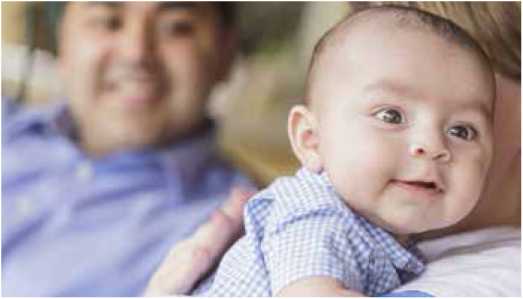 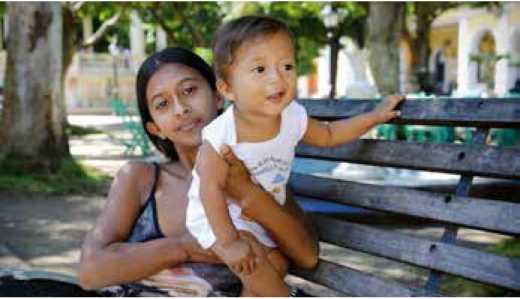 U ovom poglavlju čitajte:6a. Kontrola ulaska u sistem zaštite	U fokusu 8: Kontrola ulaska u sistem staranja: razvoj procedura za praćenje upućivanja, procenu potreba i odobravanje smeštaja  Implikacije u kreiranju politikePotencijalno dobra praksa:° Studija slučaja 1: Centar za podršku deci i porodici, Indonezija ° Studija slučaja 2: Kontrola ulaska u sistem staranja u Azerbejdžanu  6b. Dijapazon opcija za zaštitu Implikacije u kreiranju politike:Obezbeđivanje dijapazona opcija za zaštitu kako bi se zadovoljile dečije potrebe 6c. Rezidencijalna zaštita onda kad je neophodna i primerena 6d. Određivanje smeštaja Rigorozni proces Jasni ciljevi 6e. Provere nakon smeštaja IMPLIKACIJE U KREIRANJU POLITIKE:Primena rigoroznih procedura procene, planiranja i provere  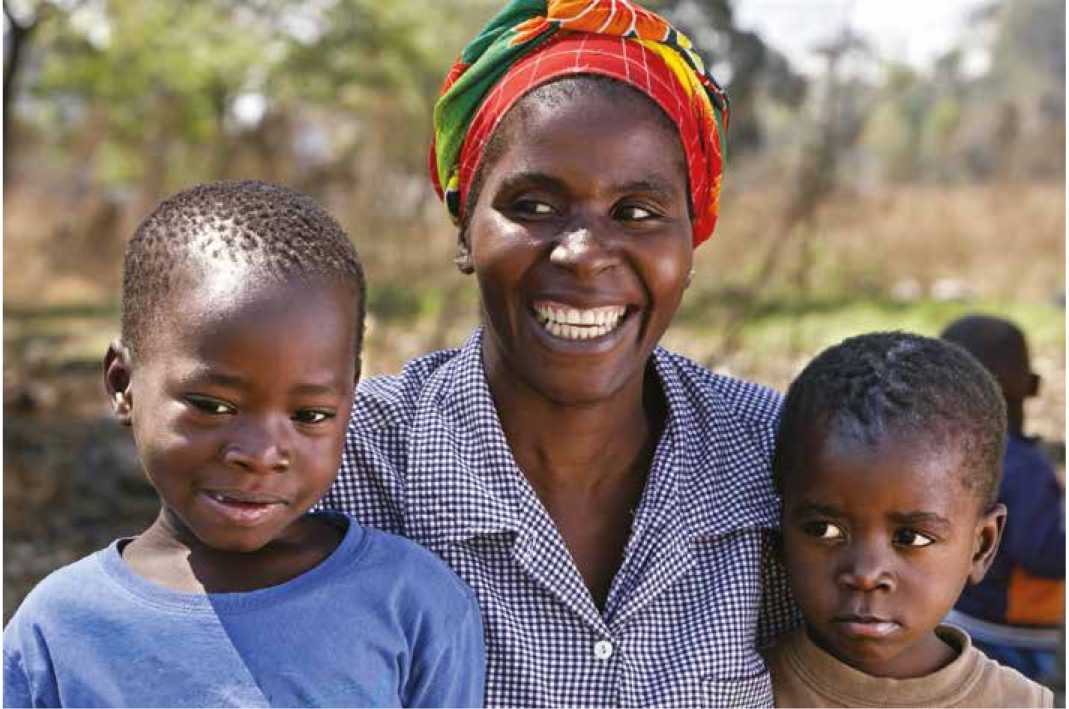 Kontekst: razumevanje Smernica 6a. Kontrola ulaska u sistem zaštite U Smernicama se „kontrola ulaska u sistem zaštite“ ne spominje eksplicitno, ali su ciljevi, zadaci i odgovornosti koje ovaj termin podrazumeva dosledno prisutni kroz čitav tekst. Kontrola ulaska u sistem zaštite smatra se ključnim procesom da se osigura da alternativno staranje za dete bude realizovano samo onda kada je to neophodno, kao i da odabrano okruženje u najvećoj meri odgovara svakom detetu ponaosob. Ovaj sistem ima ključnu ulogu koja se ogleda uz tome što, na primer:Sprečava da deca dospeju u sistem alternativnog staranja samo usled siromaštva (§ 15),Obezbeđuje da se prilike za podršku porodici i srodničko starateljstvo razmatraju pre nego što se odredi neki formalni starateljski aranžman (§ 44),Ispituje mogućnosti najbolje zaštite za decu čiji je glavni staratelj lišen slobode (§ 48) i/ili Primenjuje „rigoroznu kontrolu“ kao neophodnu prilikom prijema u rezidencijalne ustanove (§ 21,125).Drugim rečima, nakon što je utvrđeno i dogovoreno da je neophodan formalni starateljski aranžman izvan porodičnog doma, mora se doneti odluka o tome koji je to aranžman koji će na najbolji način odgovoriti na potrebe, karakteristike, iskustvo i okolnosti u kojima se dete nalazi.  Ovo podrazumeva primenu „principa prikladnosti“ – druge najvažnije funkcije kontrole ulaska u sistem zaštite (vidi U fokusu 8). Kontrola ulaska u sistem zaštite predstavlja vezu između preventivnih i reaktivnih usluga za zaštitu dece koje Smernice predviđaju – garanciju odgovarajuće upotrebe alternativnog staranja, u skladu sa principima „neophodnosti“ i „prikladnosti“. Kontrola ulaska predstavlja sistematski i priznat proces. Kao prvo, da se odredi da li je potrebno da se dete smesti u sistem alternativnog staranja. Zatim, da se dete ukoliko je to potrebno dete i njegova porodica upute na odgovarajuće oblike porodične podrške i drugih usluga. Napokon, tokom ovog procesa se odlučuje koji aranžman alternativnog staranja od onih koji su na raspolaganju najbolje odgovara situaciji u kojoj se dete nalazi.  Smernice ne propisuju na koji se način ovaj proces sprovodi. One prepoznaju da ga mogu sprovesti za to određeni organ, tim sastavljen od više vrsta profesionalaca, ili čak različiti donosioci odluka, da bi se sa jedne strane reagovanja, a sa druge odabrao odgovarajući starateljski aranžman. Smernicama se pak zahteva da temeljnu procenu i posledične odluke donose ovlašćena profesionalna lica i to za svaki slučaj pojedinačno, u svakoj situaciji u kojoj se zahteva alternativno staranje. Ono što se implicitno nameće ovakvim zahtevima jeste neophodna nezavisnost onih koji vrše kontrolu ulaska u sistem zaštite, naročito u odnosu na pružaoce usluga u čijem interesu može biti nizak prag za prijem dece na njihovo staranje. Važno je napomenuti da pošto mehanizam kontrole ulaska u sistem ne predstavlja pružaoca usluga po sebi, on može efikasno funkcionisati samo ako su razvijene usluge podrške porodicama, rada na slučajevima i terapije (§ 44-45 na primer) i postoji „dijapazon opcija za zaštitu. Ukoliko oni koji vrše kontrolu ulaska u sistem zaštite ne mogu da upute porodicu na neku dostupnu uslugu od poverenja, ili ukoliko su im ruke vezane zato što nema puno stvarnog izbora među odobrenim starateljskim aranžmanima, onda su šanse da će oni svoju ulogu ispunjavati na adekvatan način male ili nikakve.Poseban izazov prilikom kontrole ulaska u sistem javlja se u mnogim zemljama gde je pružanje usluga alternativnog staranja uglavnom u privatnim rukama. Čak i tamo gde postoje, zvanično odobreni i funkcionalni mehanizmi za kontrolu ulaska u sistem zaštite često se ne primenjuju na privatne pružaoce usluga. Kao posledica toga, ne postoji nikakva prevencija prijema kod privatnih pružalaca usluga. Bilo kako bilo, da bi se ispunilo ono što je propisano Smernicama, izuzetno je važno da privatni pružaoci usluga staranja prihvate da upućuju decu na ovakve mehanizme uvek kada potencijalni korisnik stupi sa njima u kontakt  (§ 44-45) – baš kao što je slučaj sa državnim službama i ustanovama.  Pristanak na temeljnu proceduru kontrole ulaska u sistem formalne zaštite trebalo bi jednostavno da bude jadan od osnovnih kriterijuma prilikom izdavanja dozvola službama i ustanovama. Ipak, postizanje posvećenosti sprovođenju adekvatnih pravila za dobijanje dozvole za rad, uspostavljanje dostupnog mehanizma za kontrolu ulaska u sistem formalne zaštite i obezbeđivanje postojanja neophodnih preventivnih i reaktivnih mera i dalje ostaju teško ostvarivi zadaci u trenutnim okolnostima koje vladaju u mnogim zemljama. U fokusu 8: Kontrola ulaska u sistem zaštite: Razvoj procedura za praćenje upućivanja, procenu potreba i odobravanje smeštaja (nastavak)IMPLIKACIJE U KREIRANJU POLITIKE Smernice: § 19, 21, 54, 55, 57, 69Delotvorni mehanizmi kontrole treba da obezbede da se deca ne primaju na zaštitu bespotrebno, kao i da postoji čitav dijapazon opcija zaštite za onu decu kojoj je potrebno alternativno staranje. Treba da postoji nacionalna strateška direktiva o ulozi službi koje kontrolišu ulazak u sistem formalne zaštite i procesima kojima se određuje na koji se način zadovoljavaju potrebe dece. Nacionalna politika treba da:Obezbedi vođstvo na nacionalnom nivou i koordinira ulogu kontrole ulaska u sistem formalne zaštiteObezbedi da postoje zakonodavstvo i politička uputstva kojima se definiše sistematski proces kojim se utvrđuje da li dete treba smestiti na alternativno staranje u skladu sa Smernicama Zahteva da odluke o dečijoj zaštiti donose organi koji su ovlašćeni da vrše funkciju kontrole ulaska u sistem formalne zaštite  Obezbedi da organi koji vrše kontrolu uvek zapošljavaju adekvatno obučeno osoblje. Oni koji se bave kontrolom ulaska u sistem treba da odlučuju nezavisno tako da deca ulaze u sistem formalne zaštite samo onda kada je to neophodno Zabrane smeštaj dece na alternativno staranje onda kada nema procesa kontrole ulaska i obezbede da deca u svakom trenutku imaju zakonskog staratelja  Zahtevaju da se odluke o zaštiti dece donose za svaki slučaj pojedinačno Zahtevaju da se proces kontrole ulaska u sistem formalne zaštite primenjuje na sve državne, privatne, NVO i pružaoce alternativnog staranja koji pripadaju civilnom društvu Poveže kontrolu sa izdavanjem dozvola, regulisanjem, nadzorom i inspekcijom, uz mere sprovođenja ovih zahteva  Obezbedi da postoje delotvorne usluge kontrole ulaska u sistem formalne zaštite:Obezbedi postojanje čitavog dijapazona kvalitetnih opcija zaštite uz akcenat na unapređenju neformalne zaštite i, tamo gde je neophodno, formalne zaštite u okruženju porodice i zajedniceObezbedi odgovarajuće finansiranje za čitav spektar opcija zaštite, a na osnovu informacija o tome koje su to potrebne i odgovarajuće usluge. Ove opcije bi trebalo da uzmu u obzir potrebu za strateškim otklonom od institucionalne zaštite Obezbedi vođstvo kako bi se omogućila saradnja između službi dečije zaštite, usluga namenjenih deci i porodicama i usluga alternativnog staranja Obezbedi postojanje multidisciplinarnih pristupa zadovoljavanju potreba  dece, uz učešće sistema zdravstva, obrazovanja, dečije zaštite, stanovanja, socijalne zaštite, pravosuđa i drugih sistema, prema potrebi  Obezbedi postojanje finansijske pomoći i drugih vidova podrške porodicama, kako bi se predupredilo razdvajanje porodica i podržala njihova reintegracija.  Centar za podršku deci i porodicama, Indonezija Cilj Centra za podršku deci i porodicama u pokrajini Zapadna Java jeste da se pruži profesionalna, delotvorna i direktna podrška deci kojoj su potrebni staranje i zaštita. Kroz sveobuhvatnu procenu potreba deteta određuje se najbolji pravac delovanja kako bi se predupredila nepotrebna institucionalizacija. Ovo je postignuto kroz razvoj sistema kontrole ulaska u formalnu zaštitu u okviru Odeljenja za socijalna pitanja opštine Bandung kako bi se stvorile procedure i alati kojima se na najbolji mogući način odgovara na potrebe za zaštitom i staranjem koje se javljaju kod dece. Pristup vođenja slučajeva koristi se kako bi se obezbedilo da se alternativno staranje koristi samo kada je to neophodno i da je odabrani aranžman najbolji u kontekstu potreba i okolnosti svakog deteta. Uspostavljen je sistem upućivanja koji uključuje najvažnije državne službe i pružaoce usluga na lokalnom nivou kako bi se poboljšala dostupnost usluga za decu i njihove porodice. Voditelji slučaja imaju na raspolaganju veliki broj opcija uključujući: povratak dece iz institucija njihovim porodicama, uz odgovarajuću podršku porodicama u periodu – 30 dece je vraćeno njihovim roditeljima i drugim članovima porodice (srodničko starateljstvo); prevenciju institucionalizacije dece kroz podršku porodicama i pomoć u ostvarivanju obrazovnih potreba – 450 dece je imalo koristi od ove inicijative; inicijativa da se uspostavi formalan hraniteljski mehanizam, kao i hraniteljska grupa, čime bi se unapredilo alternativno staranje koje se zasniva na porodici. Takođe se radilo na tome da se uspostavi delotvoran nadzor ustanova za brigu o deci u kontekstu nacionalnih standarda zaštite i pilotiraju standardi zaštite u tri odabrane ustanove za zaštitu dece u pokrajini. Za više informacija posetite: Centar za podršku porodici i obuke dobrog roditeljstva  (5 minuta): vimeo.com/24906564Istraživanje o kvalitetu staranja u sistmu dečije zaštite: 1. Deo: youtu.be/HUq8VriEFO8 i 2. Deo: youtu.be/dfOtuFYHxSQPOTENCIJALNO DOBRA PRAKSA 8.2Kontrola ulaska u sistem formalne zaštite u Azerbejdžanu Azerbejdžan je razvio sistem kontrole kako bi se broj dece na državnom staranju održao na najmanjem mogućem nivou. Organizacija United Aid za Azerbejdžan je razvila sistem za kontrolu u Gubi i utemeljila ga na velikom broju mehanizama na mestu ulaska/izlaska kroz sistem filtriranja u svakoj regiji i na svakoj tački ulaska u sistem formalne zaštite, odnosno izlaska iz njega. Kao prvo, postoji služba koja koordinira procenu situacija u kojima se deca nalaze, razmatra moguće alternative institucionalnom smeštaju i upućuje korisnike na pružaoce odgovarajućih usluga. U Gubi, ovu funkciju obavlja Internat (institucija) s obzirom da ne postoji nikakva koordinacija od strane vlasti. Ovo rešenje možda nije idealno, premda ipak podrazumeva da je uvedena politička mera za kontrolu ulaska dece u sistem formalne zaštite. Zatim, u zajednici je razvijen širok dijapazon usluga kako bi se pružila podrška deci i njihovim porodicama. Pored toga, odlučivanje se zasniva na procenama i proveri dečijih potreba i okolnosti u kojima se porodice nalaze. Ovu funkciju obavlja Savet za zaštitu dece, koji revidira planove zaštite i stara se da se potrebe svakog deteta zadovolje, pri čemu je dat prioritet potrebama porodica u kojima su deca u riziku od smeštanja u instituciju. Napokon, razvijen je i jednostavan informacioni sistem uz pomoć kojega se prate sva deca koja uđu u sistem državnog staranja, ili iz njega izađu. Ovako se dobijaju neophodne informacije koje su od koristi kada se procenjuju uloga socijalnih radnika, izmene u funkcijama institucija i delotvornost svake usluge u zajednici. Iskustva iz Gube  pokazala su da je moguće razviti mehanizam za kontrolu ulaska u sistem formalne zaštite koji je u skladu sa međunarodnim standardima na polju socijalnog rada. Ovaj sistem kontrole je omogućio da se spreči institucionalizacija određenog broja dece. Bilo kako bilo, preporuka je da je reformama na lokalu potrebna posvećenost od strane vlade na nacionalnom nivou da bi bile uspešne, a da se mehanizam kontrole mora prilagoditi lokalnim i regionalnim potrebama. Za više informacija pogledajte: Trialing Gate-Keeping Systems in Azerbaijan (Proba za sistem kontrole ulaska u formalne oblike zaštite u Azerbejdžanu) www.crin.org/docs/Gatekeeping%20UAFA.pdf6b. dijapazon opcija za zaštitu Ukoliko se očekuje da odluke o „prikladnosti“ imaju neki smisao, svakako mora postojati čitav dijapazon validnih opcija za zaštitu koje se mogu odabrati. U Smernicama se zahteva da države obezbede postojanje takvog dijapazona opcija, „pri čemu se prioritet daje porodičnom staranju i staranju u zajednici“ (§ 53-54), ali se dodaje da rezidencijalna zaštita takođe može biti „prikladna, potrebna i konstruktivna“ za određeno dete u određenom trenutku (§ 21).Važnost utvrđivanja najprikladnije starateljske opcije za dete naglašena je potrebom da se izbegnu „česte promene u okruženju u kome se detetu pruža staranje“ (§60). Da bi se ovo postiglo, prvo mora biti dostupan širok dijapazon opcija, zatim se te opcije moraju proceniti u kontekstu potreba deteta, kao i revidirati tokom trajanja smeštaja. IMPLIKACIJE ZA KREIRANJE POLITIKEObezbeđivanje dijapazona opcija za zaštitu kako bi se zadovoljile dečije potrebe Smernice: § 29, 53, 54Decu ne treba odvajati od njihovih porodica tamo gde je moguće da im se pruži podrška da ostanu zajedno, u skladu sa principima Smernica. Tamo gde je deci potrebno alternativno staranje, trebalo bi da je na raspolaganju širok dijapazon kvalitetnih opcija zaštite, uz izbor okruženja u kome se sprovodi staranje koje je prilagođeno svakom pojedinačnom detetu.  Nacionalna politika treba da:Obezbedi dijapazon opcija za zaštituObezbedi da nacionalni zakonodavni i politički okviri pružaju odgovarajuće kvalitetne opcije za staranje koje ispunjavaju potrebe dece Zauzme rukovodeću ulogu u razvoju okruženja u kojima se sprovodi staranje, a koji se zasnivaju na porodici i zajednici, uz planirani otklon od institucionalne zaštite  Zahteva da se o smeštaju odlučuje za svako dete pojedinačno kako bi mogle da se ispune potrebe svakog deteta Omogući smeštaj koji odgovara potrebama deteta, bilo da je u pitanju smeštaj u hitnim slučajevima, dugoročan, kratkoročan smeštaj, ili predah podrška Zahteva delotvornu kontrolu ulaska u sistem formalne zaštite i planiranje kako deca ne bi bila smeštana na alternativno staranje ili davana na usvajanje, bilo u zemlji ili van nje, i na taj način bila odsečena od svoje matične porodice, izuzev kada je to prikladnoObezbeđivanje odgovarajućeg kvalitetnog smeštaja za decu Postara se da postoje procedure za izdavanje dozvola, regulisanje, praćenje i inspekciju, da bi se osigurao kvalitet usluga alternativnog staranja  Primeni zakonodavne mere i uputstva koji opisuju proces odlučivanja u pogledu procene, planiranja i provere  Zahteva da se uvek proverava podobnost potencijalnih staratelja, kao i da li su oni obučeni da odgovore na potrebe dece  Obezbedi da deca i njihove porodice u punoj meri učestvuju u procesu procene, planiranja i provere prikladnosti smeštaja  Zahteva nadzor smeštaja i podršku njihovoj realizaciji od strane obučenih profesionalaca  Obezbeđivanje da se poštuju prava i potrebe dece  Obezbedi da se deci i njihovim porodicama pružaju informacije o opcijama za smeštaj, kao i da se njihovo mišljenje čuje i uzme u obzir tokom donošenja odluka  Učini da specijalistički terapeutski tretmani i pomoć budu dostupni deci kojoj je potrebna podrška Postara se da se uvažavaju potrebe svakog deteta, uključujući i decu sa invaliditetom i drugim posebnim potrebama   Obezbedi da se opcijama za smeštaj uzimaju u obzir kulturološke i religijske potrebe dece i njihovih porodica Obezbedi odgovarajuća uputstva o važnosti nerazdvajanja braće i sestara  Zahteva da se deca smeštaju u blizini svojih porodica i zajednica, ukoliko je to moguće.  6c. Rezidencijalna zaštita kada je neophodna i prikladnaRazvoj širokog dijapazona neformalnih i drugih rešenja koja se zasnivaju na porodici zadovoljiće potrebe za alternativnim staranjem kod većine dece. Ali postoji nekolicina razloga koji mogu učiniti da rezidencijalni smeštaj bude najbolja opcija za jako mali broj dece u određenom trenutku u njihovom životu. Za dete koje je imalo negativno iskustvo života u porodici može biti nemoguće da se odmah uklopi u hraniteljsku porodicu, što dovodi do propadanja aranžmana. U takvim okolnostima, odlučnost da se obezbedi smeštaj u porodici po svaku cenu može dovesti samo do izuzetno štetne pojave serijskog preseljavanja iz jedne hraniteljske porodice u drugu, što se i dešava kod neke dece. Tako je nekim adolscentima draže da žive u malim grupnim domovima sa svojim vršnjacima, jer nisu u stanju da izađu na kraj sa intimnošću i očekivanjima života u porodičnom okruženju. Drugoj deci su, barem neko vreme, neophodni posebni tretmani i pomoć, a koje je teško obezbediti u hraniteljskoj porodici.   Mora se ipak primetiti da se ovakva realnost ponekad smatra kontraproduktivnom u procesu zagovaranja, kao i da katkad čak i predstavlja rizik po praktične napore da se razviju porodični aranžmani zaštite. Ipak, ovakve zebnje su neosnovane. Smernice  zaista odražavaju činjenicu da je trenutno premalo dece kojoj je potrebno alternativno staranje, a koja se nalaze u porodičnim aranžmanima. Ali u njima se takođe potvrđuje da je postojanje primerenog rezidencijalnog smeštaja u sklopu dijapazona opcija alternativnog staranja od ključnog značaja kada treba pokriti potrebe svakog pojedinačnog deteta u svakoj pojedinačnoj situaciji i trenutku. 6d. Određivanje smeštaja  Smernice stavljaju akcenat na dva glavna aspekta prilikom određivanja smeštaja: na sam proces i na ciljeve.  II. Rigorozan proces Proces određivanja smeštaja treba da bude rigorozan i U skladu sa generalnim pristupom SmernicaParticipativan (§ 57, 65). Ovde su autori želeli da budu sigurni da uvek postoje pravosudni ili administrativni mehanizmi i procedure, da se koriste sistematično, kao i da procenu sprovodi tim kvalifikovanih profesionalaca. Takođe su želeli da budu sigurni da u svim fazama ovog procesa bude konsultacija sa detetom, roditeljima, zakonskim starateljem i, tamo gde je prikladno, drugim osobama koje su detetu bitne. Takve konsultacije naročito znače dve stvari: da sve strane dobijaju kompletne informacije o odlukama koje treba doneti (§ 64), i da im je pružena odgovarajuća mogućnost da izraze svoje stavove. Kada je u pitanju dete, u skladu sa Članom 12 KPD, ovo podrazumeva obezbeđivanje okruženja koje je prilagođeno detetu gde ono može slobodno izraziti sve svoje strepnje i sugestije.Smernice takođe naglašavaju važnost obezbeđivanja da dete, roditelji ili drugi predstavnici mogu da podnesu zahtev za sudsku reviziju odluke o smeštaju ukoliko žele njenu izmenu (§ 66).III. Jasni ciljevi Prosto rečeno, ciljevi procesa jesu da se omogući najprikladnije alternativno staranje za dete i da se planira „stalnost“ smeštaja. Smernice propisuju veći broj specifičnih faktora koje treba uzeti u obzir pre nego što se postigne ovaj dvostruki cilj.  Određivanje smeštaja i procena na kojoj se zasniva trebalo bi da u obzir uzimaju dugoročne i kratkoročne posledice; o prikladnosti trenutnog aranžmana staranja treba odlučiti u kontekstu opšteg planiranja kako bi se na posletku obezbedila „stalnost“ za dete.  Zato planiranje u idealnim uslovima treba da počne pre samog smeštaja (§ 61).Iako se često koristi na polju alternativnog staranja, izraz „stalnost“ se ne shvata uvek na isti način. Na primer, u nekim krugovima smatra se da on podrazumeva ili život u roditeljskom domu (odnosno povratak u njega), ili formalno usvajanje od strane druge porodice. Bez poricanja potrebe deteta da očuva svoje korenove, ili da ih razvije,  Smernice zauzimaju fleksibilan stav, gde se akcenat stavlja na „stabilnost“ (i naravno prikladnost) smeštaja, a ne na samo okruženje (§ 60). Ovo u velikoj meri odražava stanovište dece i mladih sa iskustvom alternativnog staranja: oni ne haju previše za stalnost u smislu da nešto treba da traje zauvek, već im je stalo do toga da osećaju pripadnost i da se o njima brinu u bezbednom, stabilnom i stimulativnom okruženju. U situacijama koje podrazumevaju alternativno staranje, ovo bi značilo da treba obezbediti isti taj osećaj sigurnosti i podrške čak i kada se okruženje menja. Tako, kada se govori o poželjnim rešenjima, ali i realno, Smernice ukazuju na širok dijapazon neformalnih i formalnih opcija za staranje, pored povratka u roditeljski dom uvek kada je to moguće, koje mogu biti rešenje za „stalnost“ ukoliko ispunjavaju zadate uslove. Smernice potvrđuju stavove iznete u KPD (Član 20.3), i u velikoj meri potenciraju vođenje računa o etničkom, kulturnom, jezičkom i religijskom poreklu deteta, kako tokom prvobitnog procesa utvrđivanja opcija alternativnog staranja koje će na najbolji način odgovoriti na njegove potrebe, kao i prilikom planiranja „stalnosti“ na duže staze (§ 58, 62).Smernice takođe potvrđuju „poželjnosti zadržavanja deteta u njegovoj zajednici i državi“ kada se planiraju pružanje zaštite i stalnost (§ 62). Ovim se istovremeno poziva na „poželjnost kontinuiteta u odgajanju deteta“ iz Člana 20.3 KPD, ali i na prioritet koji treba dati – naročito prilikom usvajanja – identifikovanju prikladnih starateljskih rešenja u zemlji u kojoj dete uobičajeno prebiva (KPD Član 21.b).Autori Smernica ne samo da su želeli da promovišu „lokalna“ rešenja kako bi se izbeglo narušavanje bilo kog aspekta u životu deteta, već su se i aktivno borili protiv inicijativa koje imaju tendenciju da potcene značaj i posledice takvih promena. Familijarnost koju dete oseća prema okruženju u kome boravi (čak iako neki njegovi aspekti mogu objektivno delovati negativno ili nevažno) obično predstavlja ključni aspekt kada je u pitanju njegova dobrobit. Izmeštanje deteta – u nepoznati deo grada, drugu oblast ili regiju, drugu zemlju ili različiti kulturni kontekst – jeste nesumnjivo potez koji se, iako u nekim slučajevima može biti neophodan, mora posmatrati kao potencijalno destabilišući događaj, te se na taj način i tretirati. Smernice obezbeđuju osnov za takav pristup. 6e. Provere nakon smeštaja  KPD nalaže da svaki smeštaj radi staranja, zaštite ili lečenja mora da prođe „periodičnu proveru“ kako bi se utvrdila njegova dalja prikladnost (KPD Član 25). Autori Smernica preciznije su odredili šta se očekuje, odredivši da „redovno“ znači „poželjno barem svaka tri meseca“ (§ 67).Tokom izrade Smernica, izražene su određene strepnje da je ovaj interval prekratak.  Ipak, jasno je da ukoliko se ulažu istinski napori da se osigura „stalnost“ – uključujući naročito povratak deteta njegovim roditeljima ili široj porodici – tokom ovog perioda može doći do značajnih promena. Provere prikladnosti barem svaka tri meseca obezbediće da se period koji dete ostaje na alternativnom staranju svede na minimum. Ista ova odredba Smernica eksplicitno  po prvi put ukazuje na činjenicu da, pored toga što je temeljna i participativna, ova provera je osmišljena da ispita „prikladnost i potrebu za postojećim smeštajem“.  U pitanju je značajno i vrlo potrebno objašnjenje pominjanja „lečenja [...] i svih drugih okolnosti od značaja za zbrinjavanje“ iz Člana 25 KPD.  I pored toga, ove provere ne treba preduzimati niti posmatrati kao suštinski „agresivne“ vežbe. To lako može dovesti do strepnje da će pozitivan i stabilan smeštaj biti prekinut usled rezultata provere (cf. § 59). Pored toga, svaka promena ili prekid smeštaja usled provere adekvatnosti moraju biti određeni i sprovedeni  u skladu sa relevantnim odredbama Smernica, posebno u pogledu odgovarajuće pripreme (npr. § 68) i procedura koje valja poštovati (npr. §_49, 65). IMPLIKACIJE U KREIRANJU POLITIKE Primena rigoroznih procesa procene, planiranja i provere Smernice: § 11, 12, 57, 58, 59, 60, 61, 62, 63, 64, 65, 66, 67,68Smernice utvrđuju da pristup svim procesima koji se odnose na alternativno staranje treba da bude rigorozan. On treba da bude transparentan i sveobuhvatan, kao i da uzme u obzir prava i potrebe dece i njihovih porodica. Nacionalna politika treba da:Obezbeđivanje da su procesi isplanirani i temeljniObezbedi postojanje sveobuhvatnih i temeljnih procene, planiranja i provere. Proces odlučivanja treba beležiti putem pisanog plana koji uključuje ciljeve smeštaja i raspored provera Zahteva da se procena, planiranje i provera prate, evaluiraju i revidiraju, kao i da su profesionalci u potpunosti obučeni za korišćenje ovih procedura Obezbedi da za svako dete postoji adekvatna evidencija i vođenje dosijea, kao i da ovi dosijei „putuju“ zajedno sa detetom kako bi se obezbedile informacije za realizaciju procedura i smeštaja.  Trebalo bi obezbediti da deca mogu da provere sadržaj i doprinesu svojim poverljivim dosijeima Prikuplja informacije o procesu odlučivanja kako bi se obezbedile informacije za raspodelu resursa i planiranje usluga Obezbedi postojanje temeljnih i redovnih provera zaštite dece, kao i da se one obavljaju po rasporedu, najbolje na svaka tri meseca u skladu sa Smernicama  (§ 67). Provere treba sprovoditi sa puno takta tako da ne budu invazivne, a treba ih i prilagoditi činjenici da li je dete na privremenom ili dugoročnom smeštaju  Zahteva da dete učestvuje u proceni, planiranju i proveri, kako bi se mišljenja deteta uzimala u obzir prilikom donošenja odluka koje ga se tiču. Ova vrsta učešća treba da uključuje odlučivanje kada se dete u prvom navratu smešta na staranje, kada se razmatra svaki premeštaj tokom smeštaja i onda kada se predlaže povratak u porodicu. Obezbedi da deca imaju pristup podršci, preko odraslih osoba od poverenja ili pravnih zastupnika, da bi mogla da izraze svoj stav i budu predstavljena  Obezbedi da roditelji i porodice budu uključeni u odlučivanje i imaju načine da obznane svoje stavove. Trebalo bi da imaju mogućnost da ih, ukoliko to žele, na svako ročište prati osoba po izboru,  recimo predstavnik neke druge službe ili organizacije civilnog društva Obezbeđivanje da odluke o smeštaju budu u najboljem interesu deteta Pruži tačne i ažurirane informacije deci i njihovim porodicama u pogledu opcija koje su im na raspolaganju  Bude usredsređena na stabilnost smeštaja da bi deca imala kontinuitet staranja u stabilnom domu koji omogućava razvoj pozitivnih odnosa sa starateljima, izlazi u susret razvojnim potrebama deteta i prepoznaje važnost emotivnog vezivanja  Upravlja ulascima i izlascima iz sistema staranja putem adekvatnih procesa planiranja koji zahtevaju da se dete informiše i obezbedi da stavovi deteta utiču na donošenje odluka Zahteva da procedure planiranja i smeštaja  uzmu u obzir potrebu da se dete smesti zajedno sa bratom/sestrom, izuzev onda kada to nije u najboljem interesu deteta Uzme u obzir i poštuje, kulturno i religijsko poreklo deteta i njegove jezičke preference onda kada se ono smešta na staranje  Obezbedi da procedure za procenu, planiranje i proveru uzimaju u obzir potrebe dece sa invaliditetom i drugim posebnim potrebama, gde se traži mišljenje od profesionalaca sa specifičnim poznavanjem ovih potreba, ukoliko je shodno 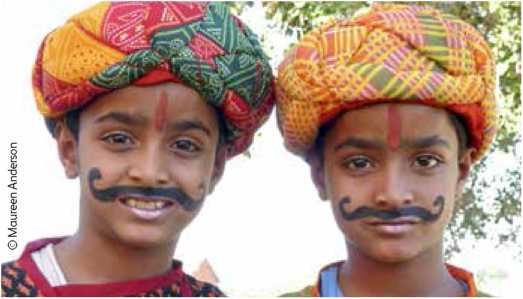 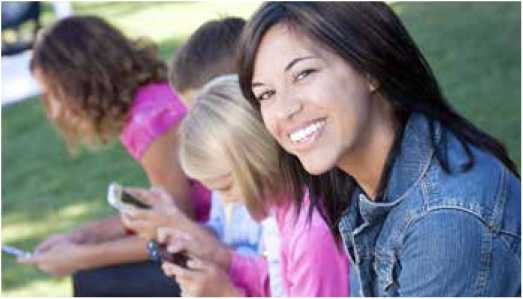 U ovom poglavlju čitajte:7a. Neformalni aranžmani staranja U fokusu 9: Učešće države u aranžmanima neformalnog staranja Potencijalno dobra praksa:° Studija slučaja 1: Okvir procene za srodničko hraniteljstvo, Novi Zeland° Studija slučaja 2: Podrška vlade grupnim porodičnim konferencijama da bi se unapredilo srodničko starateljstvo na Maršalskim ostrvima  ° Studija slučaja 3: Zakonska finansijska naknada, Australija7b. Osnovna usmerenja politikeIMPLIKACIJE U KREIRANJU POLITIKE:Podrška pristupu zasnovanom na dokazima u kreiranju politike 7c. Uslovi u formalnim aranžmanima alternativnog staranja Deca koja znaju svoja prava Žalbeni mehanizmi IMPLIKACIJE U KREIRANJU POLITIKE:Obezbeđivanje postojanja žalbenih mehanizama Privatno alternativno staranje Opcije za staranje u određenom kulturnom ili religijskom kontekstu U fokusu 10: Podrška odgovarajućim tradicionalnim modelima staranja Potencijalno dobra praksa:° Studija slučaja 1: Inicijativa Merilo nade, Kanada ° Studija slučaja 2: Tradicijalno hraniteljstvo u iračkom Kurdistanu  Razvoj i zaštita deteta Stigmatizacija Religija Upotreba sile i ograničenja IMPLIKACIJE U KREIRANJU POLITIKE:Upotreba disciplinskih mera, kažnjavanja i ograničenja Preterana zaštita RAZVOJ POLITIKA ZA ALTERNATIVNO STARANJEPoglavlje 7	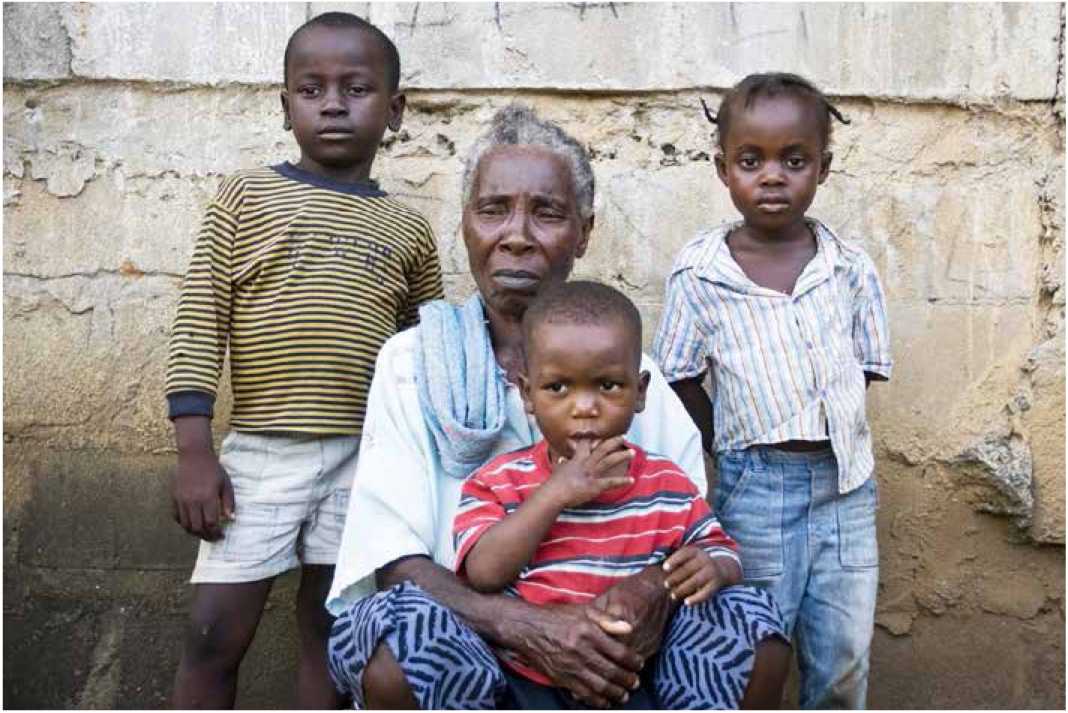 Kontekst: Razumevanje SmernicaNije iznenađenje da je najduži deo Smernica (Deo VII, § 69-136) posvećen razmatranju koje uslove treba da ispuni sistem alternativnog staranja. Ovo poglavlje pokriva prvu polovinu VII dela Smernica: osnovnim usmerenjima koja upravljaju sistemom (§ 69-75) i uslovima koje staratelji i pružaoci usluga treba da poštuju u svim formalnim aranžmanima alternativnog staranja (§ 80-100). Središnje pododeljak (§ 76-79) posebno se bavi pružanjem neformalnog staranja (vidi U fokusu 9) koje ne podleže politikama i uslovima koji se primenjuju na formalno staranje. 7a. Aranžmani neformalnog staranja U većini zemalja širom sveta, veliki deo dece koja ne mogu da žive sa svojim roditeljima žive u neformalnim starateljskim aranžmanima koji su sklopljeni sa babama i dedama, drugim srodnicima ili, u nekim slučajevima, drugim osobama koje su bliske porodici. Ovo se često naziva „neformalnim srodničkim starateljstvom“. Smernicama se priznaje ovakva realnost i uređuje se ovaj značajni oblik alternativnog staranja o deci. Nijedan drugi međunarodni dokument koji se bavi standardima nije do sada eksplicitno uradio ovako nešto.  Ipak, situacije u kojima deca svojevoljno žive sa srodnicima iz razloga koji nisu u vezi sa opštom nesposobnošću njihovih roditelja da se staraju o njima ili činjenicom da oni to ne žele (§ 30.c) namerno nisu uključene.U fokusu 9: Uloga države u aranžmanima neformalnog staranja  PREGLED Autori Smernica složili su se da treba jasno napraviti razliku između odgovornosti države u slučaju neformalnih aranžmana i onda kada se radi o situacijama u kojima se pruža „formalno staranje“. Zato se generalno Smernice primenjuju na neformalno staranje samo onda kada se ovaj izraz eksplicitno spominje  (§ 56 i 76-79).Rad sa decom na neformalnom srodničkom staranju podrazumeva postizanje osetljive ravnoteže između poštovanja obaveza u staranju o detetu koje nameće država (§ 79) i poštovanja odluka roditelja (ili u njihovom odsustvu, neformalnih staratelja) koje su načinjene imajući na umu najbolje interese deteta. Prema definiciji, zvanične službe nisu direktno uključene u neformalno staranje, pa je njihovo polje delovanja relativno ograničeno u ovakvim slučajevima. Ipak, poželjno je da nadležnim uslugama bude poznato gde se deca nalaze kako bi one mogle da im pomognu i pruže podršku ukoliko je potrebno. Umesto da se zahteva od srodnika koji se staraju o deci da obaveste nadležne organe o svojoj ulozi, akcenat se stavlja na pružanje podrške i usluga za staratelje (koji mogu uključivati pripreme i savetovanje, isto kao i finansijsku pomoć) kako bi se aktivno ohrabrilo dobrovoljno registrovanje.  Pošto su mnogi neformalni staratelji, a naročito bake, i sami u teškoj situaciji, pružanje takve pomoći pomaže da im se olakša psihološki i finansijski teret, čime se mogu poboljšati sveukupni uslovi za decu koja se nalaze na staranju. Postoje slučajevi gde formalizovanje dobro uspostavljenog i uspešnog neformalnog aranžmana može doneti korist za sve uključene strane. Smernice stimulišu neformalne staratelje da razmotre ovako nešto ukoliko se sve uključene strane slažu i ukoliko ovakav potez utiče na ispunjavanje najboljeg interesa deteta na duže staze (§ 56). POTENCIJALNO DOBRA PRAKSA 9.1Okvir za procenu srodnika hranitelja, Novi Zeland Okvir za procenu i odobravanje staratelja razvijen je za srodnike staratelje kao način da se neformalnim starateljima pruže podrška i usluge kao aktivni stimulans da se dobrovoljno registruju. Pored ovoga, sprovedena je i zdravstvena i obrazovna procena za decu koja ulaze u zaštitu, kako bi službe koje sprovode usluge mogle da se postaraju da ovakve potrebe budu zadovoljene. Formalni aspekti procesa procene isti su za staratelje kojim su članovi porodice (ili kada se radi o Maorima, „Whanau“ što znači članovi proširene porodice) i za one koji to nisu. Za obe ove grupe sprovode se policijske provere, provere procene, provere informacija vezanih za kontekst, procena fizičkog i stambenog okruženja, kao i razgovori sa socijalnim radnikom. Za staratelje koji nisu članovi porodice takođe se sastavlja izveštaj o zdravstvenom stanju, dok se za staratelje koji su srodnici zdravstvena procena može obaviti direktno kroz razgovor. Uvek kada postoji nešto što izaziva zabrinutost, socijalni radnik traži dozvolu da dobije pisani izveštaj od kandidatovog lekara. Namera je da razgovor/diskusija služe kao zajedničko ispitivanje potreba samog deteta kao i staratelja i njegovih potreba u pogledu izdržavanja deteta. Na ovaj način formalizovanje već učvršćenog aranžmana neformalnog staranja može koristiti i detetu i starateljima. Za više informacija pogledajte: A Framework of Practice for Implementing a Kinship Care Program (Praktični okvir za primenu programa srodničkog starateljstva) www.bensoc.org.auPodrška vlade grupnim porodičnim konferencijama da bi se unapredilo srodničko starateljstvo na Maršalskim ostrvima  Vlada Republike Maršalska ostrva uvela je praksu grupnih konferencija za porodice za mrežu srodnika staratelja kao ključni deo procesa sačinjavanja i primene planova za zaštitu i dobrobit dece i mladih. Uz upotrebu principa kulturne kompetencije i rešenja koja se zasnivaju na jakim stranama, vlada je prepoznala da proširena porodica mora biti deo procesa odlučivanja u cilju stabilnosti deteta. Usled ovoga, zakonik o usvajanju ovlašćuje Centralni nadležni organ da se sastane sa proširenom porodicom prilikom ispitivanja mogućnosti za zaštitu deteta. Služba za dečiju zaštitu uključila je grupne konferencije za porodice kao najbolju praksu, sa ciljem da se proširena porodica osnaži kako bi mogla da učestvuje u smeštaju njihovih mladih srodnika. Rani rezultati ove prakse su ohrabrujući. Proširene porodice su generalno veoma voljne da učestvuju u procesu i prema centralnom nadležnom organu, uključivanjem proširene porodice je sprečeno 70-80% međunarodnih usvajanja. Za više informacija posetite: www.crin.org/bcn/details. asp?id=29191&themeID=1000&topicID=1000Takođe pogledajte: Rotabi, K.S., Pennell, J., Roby, J.L. and Bunkers, K.M. (2012) Family Group Conferencing as a culturally adaptable intervention: Reforming intercountry adoption in Guatemala (Grupna konferencija za porodice kao kulturno prilagodljiva intervencija: reforma međunarodnog usvajanja u Gvatemali), International Social Work, 55 (3), 402-416. DOI: 10.1177/0020872812437229  POTENCIJALNO DOBRA PRAKSA 9.3Zakonska finansijska naknada, AustralijaU Novom južnom Velsu, srodnicima starateljima daje se finansijska naknada kako bi im se pomoglo u staranju o deci u okviru proširene porodice. Ova naknada je jednaka onoj koju dobijaju hranitelji. Zakonsku finansijsku naknadu za staranje dobijaju srodnici staratelji onda kada je roditeljska odgovornost na ministarstvu, dok ostali srodnici staratelji dobijaju finansijski dodatak za staratelje. Plaćanje srodnicima starateljima podrazumeva uvećane iznose kada su u pitanju deca sa visokim i složenim potrebama, kao i dodatke namenjene nabavci robe i usluga (npr, za medicinske potrebe, savetovanje, kao i pomoć u održavanju kontakta između deteta i matične porodice). Nakon što je 2006. uveden novi sistem plaćanja, članovi grupa za podršku starateljima izveštavali su da su ove promene naročito bile od koristi babama i dedama koji se staraju o deci. Jedan od najvećih izazova koje je trebalo prevazići tokom primene ove politike bilo je obezbeđivanje toga da staratelji postanu svesni i budu u mogućnosti da realizuju ovo pravo koje im pripada pošto je primećeno da su pojedini rukovodioci i radnici preduzimali različite pristupe kada je korisnicima trebalo staviti do znanja da postoji ova vrsta naknade. Za više informacija pogledajte: A Framework of Practice for Implementing a Kinship Care Program (Praktični okvir za realizaciju programa srodničkog starateljstva) www.bensoc.org.au7b. Osnovna politička usmerenja Kako bi se na najbolji mogući način odgovorilo na prava i potrebe dece: Od ključnog je značaja da se razvije integrisan pristup pružanju formalnog i neformalnog staranja, kako bi mogle da se prepoznaju uloge, kao i snage i slabosti i jednog i drugog pristupa, kao i da se upotreba i jednog i drugog pristupa određuje na usklađen i koherentan način (§69),Politika se kreira na osnovu dokaza i „pouzdanih informacija i statističkih podataka“ (§ 69) kako bi se utvrdile potrebe, identifikovale uspešne prakse i izdvojile problematične oblasti, umesto da se prihvataju načini na koje je nešto ranije rađeno i/ili prate perspektive zasnovane na ideologiji, Proces bi trebalo da obezbedi da fizičko ili pravno lice koje snosi odgovornost za dete bude jasno određeno u svakoj fazi.  Ovu odgovornost treba da snose roditelji ili primarni staratelji u odsustvu neke odluke kojom se određuje drugačije (§ 69: pogledajte takođe i „Pravna odgovornost za dete“ § 101-104). Ovo je važno da bi se razjasnile uloge i funkcije alternativnih staratelja u odnosu na uloge i funkcije roditelja i primarnih staratelja, kao i da bi se izbegli konflikti koji potiču od različitih stanovišta. Saradnja između državnih i privatnih činilaca obezbeđuje da se razmena informacija i kontakti podignu na najveću moguću meru kako bi se obezbedili najbolja zaštita i najcelishodnije alternativno staranje za svako dete  (§ 70).IMPLIKACIJE U KREIRANJU POLITIKE Podrška pristupu koji se zasniva na dokazima u kreiranju politikeSmernice: § 69, 70Prikupljanje i analiza podataka i pouzdanih informacija na nacionalnom nivou od suštinskog su značaja za razvoj pristupa koji se zasniva na dokazima u razvoju politike i usluga. Pored toga treba da postoji i jasna politika kada je u pitanju deljenje informacija čime se štiti identitet dece i porodica. Nacionalna politika treba da: Razvije efikasne sisteme za prikupljanje podataka na nacionalnom nivou, kako bi se obezbedili dokazi na kojima će se temeljiti politika i praksa (za više pojedinosti pogledajte Manual for the Measurement of Indicators for Children in Formal Care (Priručnik za merenje indikatora kod dece na formalnom starnju)Sprovodi redovno prikupljanje i analizu podataka (na godišnjem nivou, ukoliko je moguće) kako bi se utvrdio broj dece kojoj je potrebno alternativno staranje (one koja su već u sistemu formalnog staranja i one koja su u riziku od ulaska u pomenuti sistem). Treba ispitati načine za prikupljanje podataka o deci na neformalnom staranju. Obezbedi da prikupljeni podaci uključuju: broj dece na formalnom alternativnom staranju, prema uzrastu, polu i vrsti aranžmana; prosečnu dužinu boravka u svakom aranžmanu alternativnog staranja i uzrast na kome je došlo do prvog smeštaja. Predvodi saradnju na nacionalnom nivou sa službama i organizacijama koje pružaju formalno staranje kako bi se izradio i primenio informacioni sistem koji redovno prikuplja podatke.  Zahteva od službi koje vrše kontrolu ulaska u sistem formalnog staranja i pružalaca usluga alternativnog staranja da vode odgovarajuće evidencije i prikupljaju indikatore formalnog staranja. Ovo treba pratiti kroz odgovarajući proces inspekcije. Prikuplja statističke podatke o faktorima koji mogu dovesti do smeštanja dece na alternativno staranje uključujući siromaštvo, invaliditet, razdvajanje porodice, neredovne uslove života, zdravlje uključujući HIV/AIDS i socijalnu isključenost.  Obezbedi da se prilikom prikupljanja podataka uzme u obzir potreba da se zaštiti privatnost dece i njihovih porodica. Prikupljanje podataka trebalo bi da se usredsredi na anonimne skupove podataka koji su potrebni za analize na nacionalnom i lokalnom nivou i sisteme planiranja. Ne bi trebalo koristiti informacije koje omogućavaju identifikaciju određene dece i njihovih porodica. Uspostavi smernice za razmenu informacija prilikom osmišljavanja usluga za decu i obezbedi delotvorno umrežavanje i partnerstva. 7c. Uslovi u aranžmanima alternativnog staranja  I. Deca koja poznaju svoja prava  Od ključnog je značaja da deca znaju i razumeju svoja prava i obaveze u aranžmanima formalnog alternativnog staranja (§ 72). Nedostatak razumevanja može dovesti do konflikata koji se u suprotnom mogu izbeći i može imati negativan uticaj na ishod smeštaja.  II. Žalbeni mehanizmi U vezi sa ovim, Smernice prepoznaju potrebu da se deci na alternativnom staranju omogući da, bez straha od odmazde, mogu da izraze zabrinutost u pogledu situacije u kojoj se nalaze ili načina na koji se sa njima postupa, tako što će se poveriti osobi kojoj veruju (§98), i imati pristup delotvornim žalbenim mehanizmima (§ 99). Mlade sa iskustvom alternativnog staranja treba pozvati da odigraju svoju ulogu u žalbenom procesu. IMPLIKACIJE U KREIRANJU POLITIKEObezbeđivanje postojanja žalbenih mehanizama Smernice: § 98, 99Nacionalna politika treba eksplicitno da podrži pravo deteta da izrazi zabrinutost i uloži žalbu.Da li postoje odgovarajuća uputstva koja se tiču žalbenih mehanizama?Nacionalna politika treba da:Zahteva postojanje mehanizama kako bi deca mogla na neformalni način da izraze zabrinutost  Uspostavi jasne mehanizme za formalne žalbe kako bi deca na alternativnom staranju mogla da na bezbedan način prijave kršenja svojih prava uključujući zlostavljanje i eksploataciju  Obezbedi da deca budu obaveštena o svom pravu na žalbu. Njima treba da bude na raspolaganju nezavisna odrasla osoba od poverenja koja bi im pomogla da ulože žalbu onda kada je to potrebno Obezbedi da deca imaju pristup pravnom leku i sudskoj reviziji. Trebalo bi da imaju pristup pravnom zastupanju i podršci od strane nezavisne odrasle osobe od poverenja onda kada je to potrebno  Obezbedi da deca budu svesna opsega i ograničenja poverljivosti onda kada ulažu žalbu, kao i da žalba ne nosi sa sobom odmazdu. Deci treba sistematski pružiti povratne informacije o tome na koji se način procesuiraju njihove žalbe, kao i koji su ishodi Zahteva da se žalbe beleže i redovno revidiraju. Uspostaviti određeno, nepristrasno i nezavisno telo koje prati žalbe  Traži mišljenje i stalno učešće dece prilikom poboljšavanja žalbenih mehanizama  III. Privatno alternativno staranje U mnogim zemljama, jedan od najvažnijih problema u pružanju usluga alternativnog staranja jeste činjenica da većinu usluga pružaju privatna lica. Pružaoci često rade bez dozvole ili nadzora Države, uprkos jasnim obavezama države u pogledu dečije zaštite koje im nameće KPD. Smernice propisuju da nadležni organi treba da izrade kriterijume kojima će se ocenjivati sposobnost svih pojedinaca i ustanova za brigu o deci, kao i da koriste ove kriterijume za izdavanje dozvola za obavljanje njihovih aktivnosti kao i za njihovo praćenje (§ 55).Jedan od načina da se obezbedi autorizacija pružalaca usluga jeste i da se zahteva od njih da podnesu dokument u kome bi opisali ciljeve usluga koje pružaju, njihove odgovornosti za pružanje tih usluga i način na koji se pružanje ovih usluga prati. Ovaj dokument trebalo bi da bude u skladu sa KPD, Smernicama i nacionalnim zakonodavstvom. (§ 73). Glavni cilj ovog dokumenta jeste da pružalac usluge u pisanoj formi prihvati da će se pridržavati međunarodnih i nacionalnih standarda.  Ovo za cilj ima povećanje osetljivosti kod pružalaca usluga u pogledu poštovanja standarda i očekivanja države, kao i obezbeđivanje dogovorenog repera u odnosu na koji će se redovno procenjivati kvalitet njihovih usluga (vidi U fokusu 14).IV. Opcije za staranje u određenom kulturnom ili religijskom kontekstu Kada se razmatra politika, važno je da se poštuju različiti kulturni i religijski oblici i aranžmani alternativnog staranja – sve dok je to u skladu sa KPD (§ 75). Ovo je važno ali često veoma osetljivo pitanje u mnogim zemljama, a tiče se pružanja formalnog i neformalnog alternativnog staranja (vidi U fokusu 9).Kada je u pitanju formalno alternativno staranje, pitanja koja se postavljaju u  § 75 naročito se odnose na široku rasprostranjenost upotrebe rezidencijalnih ustanova, koje se često temelje na verskoj osnovi, i/ili tamo gde se trenutno javljaju brojne kulturne i verske prepreke u uspostavljanju aranžmana alternativnog staranja koji se temelje na porodici. Ukoliko se ovi aranžmani ne pridržavaju strogo političkih usmerenja iskazanih u Smernicama, njih treba pažljivo raspraviti na lokalnom nivou i u datom kontekstu. Prema Smernicama, za postizanje prihvatanja promovisanja ovakvih praksi najvažniji je opsežni proces konsultacija koji uključuje kulturne i verske vođe, zaposlene u dečijoj zaštiti i zajednicu. U fokusu 10: Podrška odgovarajućim tradicionalnim oblicima staranja OVERVIEWSmernice (§ 75) ističu potrebu da se obezbedi da se tradicionalni mehanizmi za pomaganje deci bez roditeljskog staranja poštuju i unapređuju. Među najglasnijim zagovornicima za uključivanje ove odredbe bili su predstavnici industrijalizovanih država čije populacije uključuju Prve nacije (manjinske domorodačke zajednice). One su želele da se postaraju da Smernice ne propisuju politička usmerenja ili dužnosti vlada koji bi mogli da podrivaju (pasivno ili aktivno) ove drevne prakse alternativnog staranja koje postoje u ovim domorodačkim zajednicama; prakse koje definitivno treba podržati i očuvati. Slično stanovište usvojile su i određene države sa multikulturalnim stanovništvom. U oba slučaja, njihova glavna briga bila je da preduprede svaki diskriminativni pristup prema tradicionalnim mehanizmima reakcije njihovih domorodačkih i etnički manjinskih zajednica. Umesto toga, predstavnici su želeli da priznaju i unaprede ove mehanizme tako što će ih uključiti u sveukupnu politiku alternativnog staranja. Na širem planu postoji sve izraženija tendencija da se kao najpoželjniji promovišu formalizovani (i često legalizovani) aranžmani alternativnog staranja. Ovakvo stanovište je delom inspirisano „zapadnjačkim“ pristupom razrešavanju socijalnih problema. U nekim krugovima se tvrdi da samo formalni aranžmani mogu da garantuju odgovornost koja je neophodna da bi se zaštitili najbolji interesi i druga prava dece. Ali ovakvo stanovište nosi sa sobom brojne negativne posledice. Ono donekle nipodaštava i potcenjuje dobre strane aranžmana staranja koji se u većoj meri temelje na običajima i usmenoj obavezi. Na taj način se zapravo destimuliše praksa podrške neformalnim sistemima i starateljima. Zajedničke posledice ovoga, naročito u ekonomski zaostalim zemljama i zajednicama gde su međunarodne intervencije uobičajene, uključuju nepotrebno uspostavljanje rezidencijalnih ustanova, uvođenje praksi u alternativnom staranju koje su nepoznate u dotičnoj kulturi (npr, formalno hraniteljstvo i usvajanje), ili promovisanje međudržavnog usvajanja.  Smernice govore protiv ovakvih inicijativa. Istovremeno, takođe treba prepoznati da određene tradicionalne prakse ne poštuju uvek prava deteta. Postoje primeri iz mnogih zemalja vezani za decu koja su smešteni kod rođaka (naročito kod tetaka i stričeva) samo da bi se tamo eksploatisala ili diskriminisala. Nije iznenađenje da ovo predstavlja glavni strah kod dece koja odlučuju da uspostave domaćinstvo u kome je dete glava kuće i da ostanu u njemu (§ 37, i vidi U fokusu 4).Postoji još veća zabrinutost u pogledu praksi koje podrazumevaju slanje dece na udaljene lokacije, često iz ruralnih u urbane krajeve, da žive sa članovima porodice, poznanicima ili čak strancima i gde umesto da obavljaju lakše kućne poslove i za uzvrat dobijaju obrazovanje, ona bivaju beskrupulozno eksploatisana. Usled ovoga, prihvatljivost i promovisanje reakcija koje se temelje na kulturi i religiji u Smernicama je uslovljeno sa dva važna uslova. Kao prvo, mora biti utvrđeno kroz „učešće svih zainteresovanih strana“ da su ove prakse u skladu sa priznatim dečijim pravima (§ 75). Kao drugo, pošto su države i dalje odgovorne za zaštitu dece od svih oblika lošeg postupanja i eksploatacije u neformalnom staranju, trebalo bi da se obrati posebna pažnja na prakse koje uključuju staratelje koji nisu od ranije poznati detetu i/ili koji žive daleko od uobičajenog prebivališta deteta (§ 79).Inicijativa Touchstones of Hope, KanadaInicijativa Touchstones of Hope (Merilo nade) predstavlja pokret nastao iz naroda koji za cilj ima usaglašavanje u sistemu zaštite domorodačke dece. Merilo nade su principi za rukovođenje koje su interpretirale domorodačke zajednice kako bi se poštovala raznolikost kultura i konteksta. Oni su osnov za pokret usaglašavanja koji za cilj ima jačanje veza među pojedincima, sa naglaskom na zaštiti dece. Sveukupni cilj jeste da se identifikuju rupe u uslugama i politikama, definiše šta je potrebno da se stvari poboljšaju i načine naredni koraci na putu ka zdravijoj populaciji. Pokret za cilj ima preoblikovanje sistema zaštite kako bi se negovala domorodačka kultura i vrednosti kako bi se obezbedio uspeh za svu domorodačku decu, mlade i porodice. Kao deo procesa razvijanja ove inicijative, vršena je participativna evaluacija kako bi se dobio uvid u kulturne stavove na kojima se temelje iskustva domorodačkih zajednica sa uslugama dečije zaštite. Ovo je pomoglo da se unapredi saradnja među grupama koje rade na zaštiti dece, podrže dostojanstvenije prakse sistema dečije zaštite i da se pomogne porodicama da nauče nove veštine reagovanja koje im pomažu da se ponovo ujedine sa svojom decom. Učesnici su naglašavali da im je samoopredeljenje bilo od ključnog značaja za postizanje bolje budućnosti za domorodačku decu i mlade. Koristi su imali i profesionalci, pripadnici i vođe zajednice, usled međusobne razmene znanja. Zaposleni u dečijoj zaštiti izveštavali su o snažnijoj saradnji sa domorodačkim porodicama i boljim ishodima za decu i mlade usled njihovog kontakta sa inicijativom Merilo nade. Učesnici su takođe izrazili svoj entuzijazam u pogledu procesa usaglašavanja i svoju snažnu uključenost u isti, dok su istovremeno prepoznavali izazov kontinuiranog angažmana ključnih ljudi tokom dužeg vremenskog perioda. Za više informacija pogledajte: Reconciliation in Child Welfare: Touchstones of Hope for Indigenous Children, Youth, and Families (Usaglašavanje u sistemu dečije zaštite: Merilo nade za domorodačku decu, mlade i porodice) www.reconciliationmovement.org/docs/ Touchstones of Hope.pdfPOTENCIJALNO DOBRA PRAKSA 10.2Tradicionalno hraniteljstvo u iračkom Kurdistanu U iračkom Kurdistanu postoji odgovarajuće alternativno staranje za decu, gde se o deci bez roditelja brinu srodničke ili nesrodničke porodice iz ove regije. Ovo pružanje podrške se zasniva na tradicionalnom porodičnom sistemu u Kurdistanu koji dozvoljava deci bez roditelja da se integrišu u hraniteljske porodice. Briga o siročićima nosi sa sobom društveni status pošto se prema islamskoj veri na taj način obezbeđuje mesto u raju. Sprovedena je studija u kojoj je upoređen razvoj ove dece na tradicionalnom hraniteljstvu (n=94) i one u „sirotištima“ (n=48) i utvrđena je veća aktivnost i blaži psihološki simptomi i nivo post-traumatskog stresa kod dece na tradicionalnom hraniteljstvu u odnosu na onu u „sirotištima“. Studija naglašava prednosti sistema tradicionalne zaštite kao važne komponente socijalne politike koju treba primenjivati kako bi se izbegle neočekivane negativne posledice intervencija koje su uvezene iz inostranstva.Za više informacija pogledajte: Ahmad, A., Qahar, J., Siddiq,A., Majeed, A., Rasheed, J., Jabar, F. and Von Knorring,A.-L. (2005). A 2-year follow-up of orphans’ competence, socioemotional problems and post-traumatic stress symptoms in traditional foster care and orphanages in Iraqi Kurdistan (Dvogodišnje praćenje znanja, društveno-emotivnih problema i simptoma post-traumatskog stresa kod dece bez roditelja na tradicionalnom hraniteljstvu i u sirotištima u iračkom Kurdistanu). Child: Care, Health and Development, 31, 203-215. doi: 10.1111/j.1365-2214.2004.00477.x www. anst.uu.se/abduahma/Original%20articles/c6.%20A%20 two-year%20follow-up%20of%20orphans.pdfRazvoj politika Poglavlje  7	alternativnog staranja  04V. Razvoj i zaštita dece Iako se generalni uslovi pružanja staranja koje propisuju Smernice naravno odnose na fizičke i materijalne potrebe dece – ishranu (§83), brigu o zdravlju (§ 84) i smeštaj (§ 89, 91) – njihov glavni naglasak je na drugim aspektima razvoja deteta i, naročito, zaštiti. Odredbe koje su vezane za razvoj deteta kreću se u rasponu od pristupa obrazovanju i strukovnim obukama (§ 85), do insistiranja na tome da dete može da održava kontakt sa svojom porodicom i drugim poznatim osobama (§ 81,82), optimalnog razvoja dece sa posebnim potrebama (§ 86) kao i beba i male dece (§ 87), kao i pažnje koju staratelji treba da posvete izgradnji pozitivnih odnosa sa decom o kojoj se staraju (§ 90). Odabir i profesionalne veštine staratelja definitivno su od suštinskog značaja u podsticanju razvoja deteta i obezbeđivanju zaštite; ovo je u opštim crtama prepoznato u § 71, a detaljnije je izloženo kasnije u Smernicama (pre svega § 105-107 i 113-117).Ipak, najveći broj inovativnih odredaba koje se nalaze u Smernicama odnose se na zaštitu. VI. Stigmatizacija Smernice posebnu pažnju posvećuju izbegavanju stigmatizacije dece na alternativnom staranju – što je problem na koji su mladi sa iskustvom boravka u aranžmanima alternativnog staranja često skretali pažnju. Dve odredbe treba pomenuti u ovom kontekstu:Onda kada se dete uzme na staranje, a naročito u situacijama kada se roditelji tome protive, prelazak treba dobro organizovati. Nedostatak blagovremenog planiranja može učiniti da ovaj proces bude izuzetno stresan za dete, a takođe može izložiti dete sramoti pred porodicom i zajednicom. Ovo objašnjava pominjanje (§ 80) uključenosti, u principu, neuniformisanog osoblja koje može biti daleko manje vidljivo i samim tim izazvati manju stigmatizaciju. Uključivanje izraza „u principu“ u Smernice zahtevale su određene delegacije koje su, iako su se slagale sa osnovnom idejom ove odredbe, smatrale da postoje prilike u kojima bi intervencija uniformisanih lica mogla da pomogne da se na delotvorniji način razreši neka naročito teška situacija.  Pomen potrebe da se „maksimalno smanji identifikacija deteta kao osobe smeštene u sistem alternativnog staranja“ (§ 95) predstavlja važan korak u borbi protiv stigmatizacije. Rezidencijalne ustanove, na primer ne treba obeležavati velikim tablama kao „sirotišta“ ili „domove za decu sa invaliditetom“, niti bi vozila koja se koriste za prevoz dece trebalo da budu obeležena sličnim oznakama. Takvo upadljivo obeležavanje je uobičajeno širom sveta, ali poštovanje prema deci svakako nalaže da se mora preispitati njegova prihvatljivost. VII. Religija Ono što takođe treba posebno istaći jeste i postojanje odredbe koja ne samo da štiti pravo deteta da učestvuje u verskom ili duhovnom životu, već takođe zabranjuje pokušaje staratelja da promene njihovu veru ili uverenja (§ 88). Ovo je u vezi sa „generalnim  principom“ Smernica: da pružanje alternativnog staranja nikada ne bi smelo da bude usmereno na ostvarivanje verskih ciljeva staratelja (§ 20). Radi se o reakciji na nedopustivu frekvenciju sa kojom se ovo dešava, češće u zemljama gde alternativno staranje sprovode privatni subjekti uz malo kontrole. VIII. Upotreba sile i ograničenja Tretman i kažnjavanje u kontekstu alternativnog staranja podležu međunarodnom zakonodavstvu o mučenju i povezanim delima (§ 96). Smernice potvrđuju ovo usmerenje, a naročito se bave „Upotrebom sile i ograničenja“ (§ 97). Pošto bi takve mere trebalo da budu poslednje pribežište i da budu strogo ograničene zakonom, priznaje se – čak i od strane mladih sa iskustvom alternativnog staranja – da postoje ekstremne situacije kada su sila i/ili upotreba ograničenja neophodni da bi se zaštitila deca ili odrasli u aranžmanima staranja. Nasuprot tome, upotreba opijata i lekova u bilo koju drugu svrhu izuzev terapeutske trebalo bi da bude zabranjena u svakoj situaciji. Upotreba disciplinskih mera, kažnjavanja i ograničenja Smernice: § 96, 97Smernice se pozivaju na međunarodno zakonodavstvo koje zabranjuje upotrebu disciplinskih mera ili kontrole ponašanja koji predstavljaju „mučenje, okrutno, nehumano ili ponižavajuće ponašanje“ (§ 96). Pored toga, Smernice strogo ograničavaju upotrebu sile i ograničenja (§ 97), i zabranjuju svaki tretman koji može ugroziti fizičko i mentalno zdravlje deteta.Pružanje adekvatnih usmerenja u pogledu disciplinskih mera i kažnjavanja Zabraniti zakonom sve vrste nasilja nad decom na alternativnom staranju Obezbediti da svi profesionalci i staratelji budu svesni različitih oblika nasilja, uključujući fizičko, psihološko i verbalno zlostavljanje Uspostaviti jasna uputstva koja se sprovode u čitavom sistemu alternativnog staranja u pogledu prihvatljivih tehnika kontrole ponašanja i disciplinskih mera Uspostaviti politike zaštite dece koje će se postarati da se potrebe dece adekvatno zadovoljavaju Obezbediti profesionalcima i starateljima obuke i podizanje nivoa svesti u pogledu odgovarajućih pristupa disciplinskim merama i kažnjavanju budu u skladu sa KPD, Smernicama i međunarodnim zakonodavstvom vezanim za ljudska prava Zahtevati obuku za staratelje u tehnikama upotrebe nenasilne de-eskalacije i tamo gde je neophodno, odgovarajuće upotrebe fizičkih ograničenja Obezbediti da deca budu svesna politike koja je vezana za disciplinske mere, kontrolu ponašanja i upotrebu sile i ograničenja, kao i da znaju kako da izraze zabrinutost i ulože žalbu  Zahtevati vođenje i praćenje evidencije u pogledu upotrebe disciplinskih mera i fizičkih ograničenja  Obezbediti da se opijati i lekovi koriste samo u terapeutske svrhe i pod nadzorom specijaliste 	IX. Prezaštićenost Pored svih ovih zaštitnih mera, mladi sa iskustvom boravka na alternativnom starateljstvu skrenuli su pažnju na opasnost od „prezaštićenosti“ dece na staranju. Njihova zabrinutost se odrazila na tri mesta u Smernicama. Prvo, postoje važna upozorenja protiv mera kojima se neprimereno ograničavaju „sloboda i ponašanje“ deteta, a zarad zaštite (§ 92-93), i na sličan način značajna odredba da decu treba stimulisati da preuzmu odgovornost za donošenje odluka koje mogu podrazumevati „prihvatljivu“ dozu rizika (§ 94). Prečesto su mladi pominjali kako im je bivalo zabranjeno da usled brige za njihovo „zdravlje i bezbednost“ preduzimaju inicijative koje bi bile dozvoljene deci koja žive sa sopstvenim porodicama.  Njihov stav je da su ova pravila više osmišljena da olakšaju staranje i zaštite staratelje, nego da se njima zaštite deca. Mladi su smatrali da ih to stavlja u nepovoljniji položaj u odnosu na njihove vršnjake onda kada napuste alternativno staranje. 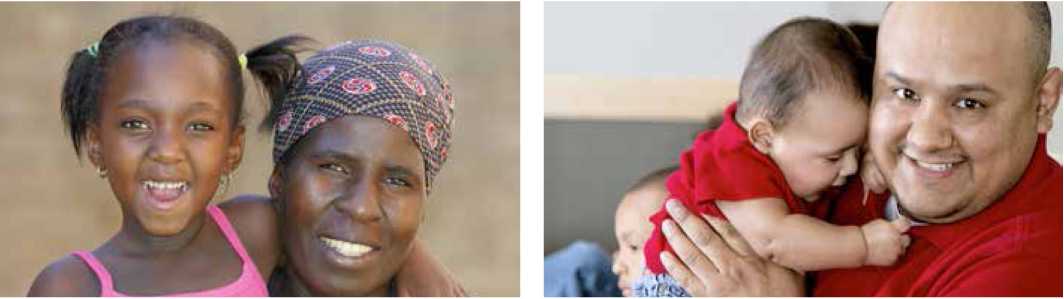 U ovom poglavlju čitajte:8a. Zakonska odgovornost 8b. Ključni problemi službi i ustanova koje su odgovorne za pružanje formalnog staranja  IMPLIKACIJE U KREIRANJU POLITIKE:Uspostavljanje standard zapošljavanja u uslugama i ustanovama formalnog staranja  8c. Aranžmani hraniteljstva i institucionalnog staranja Opcija hraniteljstva U fokusu 11: Razvoj aranžmana alternativnog staranja koji se zasnivaju na porodici Implikacije u kreiranju politike Potencijalno dobra praksa:° Studija slučaja 1: Čudesni susreti – porodične veze, Kolumbija ° Studija slučaja 2: Strategija staranja za decu u riziku koja se nalaze na, Togo° Studija slučaja 3: Program hraniteljstva koji je razvila organizacija Farm Orphan Support Trust u Zimbabveu Opcija institucionalnog staranjaIMPLIKACIJE U KREIRANJU POLITIKE:Pružanje institucionalnog staranja Deca u sukobu sa zakonom 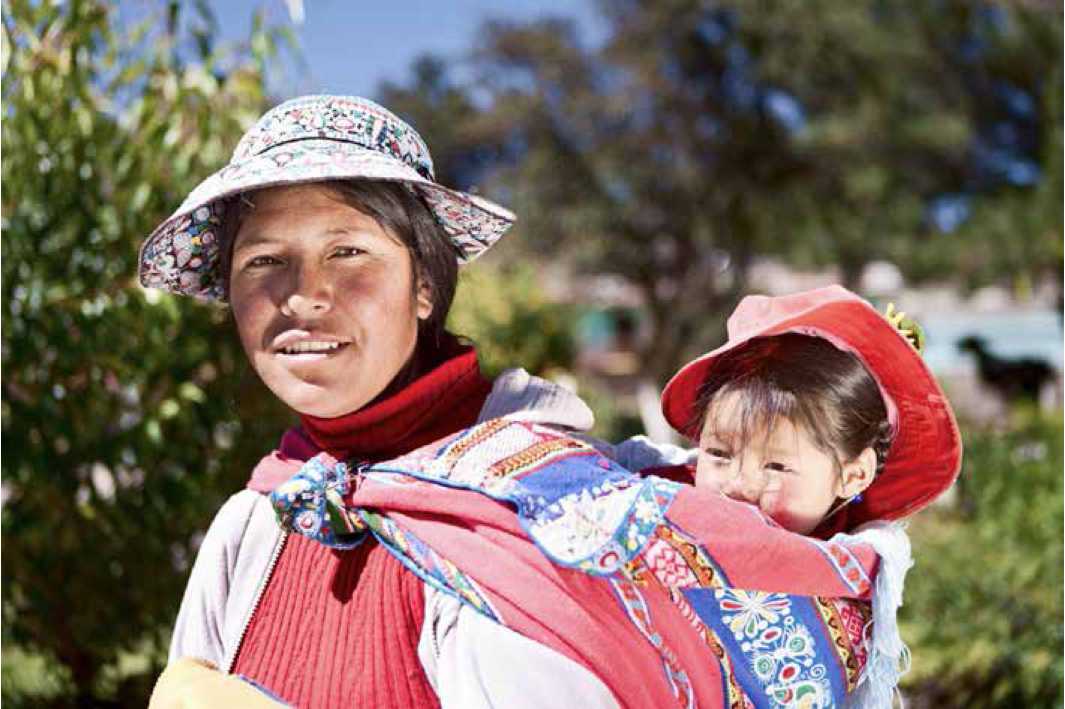 Kontekst: Razumevanje Smernica Ovo poglavlje se bavi drugom grupom pitanja o kojima se govori u VII delu Smernica  (§ 101-136), sa fokusom na ulogama i odgovornostima onih koji su uključeni u proces pružanja alternativnog staranja. 8a. Zakonske odgovornosti Prvo pitanje o kome se povela rasprava jeste ono vezano za zakonsku odgovornost za staranje o detetu onda kada su njegovi roditelji odsutni, ili nisu u položaju da „svakodnevno donose odluke“ za koje se smatra da su u najboljem interesu deteta. Cilj ovih odredaba (§ 101-104) jeste da obezbede da uvek postoji zakonski priznata osoba ili telo koji donose odluke kada roditelji nisu u stanju da to čine. Osnovi ovog problema izloženi su u okviru „opštih principa“ Smernica (§ 19).Uprkos generalnom slaganju u pogledu ovog cilja, izrada nacrta ovih odredaba pokazala se teškom iz više razloga. U mnogim zemljama, zakonska odgovornost se daje „zakonskom staratelju“, ali u nekim drugim, koncept „starateljstva“ podrazumeva staranje o detetu u sopstvenom domu. Tako se ni izraz „zakonski staratelj“ nije mogao koristiti u ovom delu Smernica. U nekim zemljama, zakonska odgovornost se može poveriti službi, umesto određenom fizičkom licu, te se zato ovde i govori o „fizičkim ili pravnim licima“. U nekim drugim državama, čak i ukoliko zakon propisuje mogućnost dodeljivanja pravne odgovornosti, ovo se veoma retko dešava u praksi: verovatnije je da će se odgovornost priznati na pragmatičnoj osnovi, u skladu sa idejom da se može smatrati da primarni staratelji snose odgovornost za dete u odsustvu roditelja (§ 69).Da rezimiramo, ključna poruka Smernica jeste da dete nikada ne treba ostavljati na „ničijoj zemlji“, gde niko nije ovlašćen niti odgovoran za zaštitu i unapređenje njegovih najboljih interesa i drugih prava. Ovu zaštitnu ulogu treba odobriti i poštovati, tamo gde je to moguće putem zakonodavne odluke, ili u skladu sa običajima koje nije osporio sud. 8b. Ključni problemi službi i ustanova koje su odgovorne za pružanje formalnog staranja  U odeljku koji se bavi „službama i ustanovama odgovornim za formalno staranje“ (§ 105-117) daje se detaljan pregled opštih zahteva prema starateljima, gde se o nekima od njih govori ranije u Smernicama. Na primer, pored toga što se podseća da staratelji treba da budu registrovani i ovlašćeni za rad (cf. § 55), takođe se naglašava šta je to što treba uzeti u obzir prilikom razmatranja prijavljenih kandidata (§ 105). Takođe, potreba za pisanim izjavama u pogledu politike i prakse, koju prvobitno propisuje § 73, dalje se ispituje u ovom odeljku (§ 106).Pored toga, određena pitanja koja su od ključnog značaja po prvi put se pominju u ovom odeljku. Jedno od njih je važnost vođenja evidencije (§ 109-112), naročito kada se govori o podacima o svakom pojedinačnom detetu koje se nalazi na staranju. Potenciraju se opseg zahtevanih informacija (da bi se recimo uključili podaci o situaciji u kojoj se porodica nalazi), zahtev za ažurnošću i temeljnošću, kao i pitanje pristupanja dosijeima. Poštuje se princip poverljivosti, ali se ovlašćenim profesionalcima omogućava pristup, kao i detetu i, u načelu, članovima porodice. Onda kada dete i/ili porodica pregledaju dosije, mora im se omogućiti savetodavna podrška, pre, tokom i nakon tog čina. Može se razgovarati o pitanjima koja mogu biti sporna ili osetljiva, a tamo gde je to neophodno, mogu se i davati objašnjenja u pogledu određenih aspekata dosijea. Ovaj deo Smernica takođe se bavi pitanjima osoblja koje se angažuje. U njima se zahteva da se standardi za odabir definišu u pisanoj formi (§ 106) kao i postojanje kodeksa ponašanja za sva angažovana lica i svaku funkciju (§ 107). Takođe se zahteva da se, pre angažovanja, izvrši procena podobnosti osobe za rad sa decom (§ 113). Ova procena može da uključuje proveru ranije krivične i druge odgovornosti, iako ovakve zahteve nije moguće precizirati u Smernicama, imajući u vidu raznolikost situacija u svakoj od zemalja.   Jedan od problema kada je u pitanju alternativno staranje jeste često loš status staratelja, koji se ogleda u niskim zaradama i često neprimerenoj obuci. Takvi uslovi rada imaju negativan efekat na motivisanost i kvalitet staranja. Oni takođe mogu uticati na visoku stopu fluktuacije zaposlenih, što dalje utiče na kvalitet staranja. Smernice naglašavaju važnost pozitivnih uslova za rad (§ 114) i odgovarajuće obuke za zaposlene (§ 115), uključujući i načine kontrole problematičnog ponašanja (§ 116) i načine reagovanja na decu sa posebnim potrebama (§ 117). IMPLIKACIJE U KREIRANJU POLITIKE standarda za zapošljavanje u uslugama i ustanovama formalnog starateljstva Smernice: § 71, 84, 87, 89, 90, 106,107, 113-117Obezbeđivanje visokog kvaliteta vrbovanja, odabira, obuke, zapošljavanja, nadzora i registrovanja formalnih staratelja (§ 71) pomaže da se obezbedi da ljudi koji se staraju o deci poseduju veštine, znanje, kvalitete i vrednosti koji se zahtevaju kako bi se delotvorno ispunio širok dijapazon potreba koje se javljaju kod dece na staranju. Nacionalna politika treba da:Ima vodeću ulogu u obuci i kvalifikovanju staratelja Preuzme vodeću ulogu na nacionalnom nivou kada je u pitanju visokokvalitetno staranje, tako što će investirati u starateljski kadar koji je posvećen inkluziji sve dece i   prepoznaje važnost zadovoljenja individualnih potreba svakog deteta Obezbedi da se priznaje profesionalni status onih koji rade na alternativnom staranju  Obezbedi odgovarajuće uslove za rad, uključujući i naknadu, koji odražavaju profesionalni status starateljskog kadra i omogućavaju im da uvek svoje dužnosti sprovode prema najvišim standardima Bude posvećena obezbeđivanju odgovarajućih kvalifikacija i obuka za staratelje u formalnoj zaštiti, uz pristup redovnim prilikama za usavršavanje  Obezbedi odgovarajuću obuku i zaposlenje za socijalne radnike sa specijalističkim veštinama na polju dečije zaštite  Zada veštine i znanja koje treba pokriti obukama. Osnovni elementi treba da uključuju:  Obezbedi opšte staranje kojim se unapređuju zdravlje i dobrobit dece, uz posebnu pažnju koja se posvećuje deci sa invaliditetom i drugim posebnim potrebama  Obezbedi obuku vezano za ključni značaj razvoja deteta, teorije emocionalnog vezivanja, podrške otpornosti dece, održavanja porodičnih odnosa i dečijih prava Obezbedi obuku vezano za lokalizovanje porodice, kako bi se pružila podrška reintegraciji dece u njihove porodice Stavi akcenat na važnosti odgovarajućih odnosa između staratelja i dece, uključujući i priznavanje uloge koju odrasla osoba od poverenja ima kada detetu treba pružiti podršku da iskaže svoje mišljenje Organizuje proaktivne kampanje podizanja nivoa svesti u borbi protiv stigmatizacije i diskriminacije dece na alternativnom staranju Uspostavljanje nacionalne politike za standarde profesionalne prakse Obezbedi da staratelji prolaze kroz odgovarajuću proceduru odabira tokom procesa vrbovanja. Ove procedure treba da identifikuju veštine, iskustva i profesionalne zahteve koje je potrebno posedovati i ispuniti, kao i da uključuju provere  staranja o detetu  Pruži starateljima jasno identifikovane uloge i stalni nadzor, kao i da se postara da postoje procedure za praćenje i evaluaciju staranja Uposli odgovarajući broj staratelja kako bi opterećenje bilo realno, uz posebnu pažnju koja se posvećuje opterećenju za socijalne radnike i staratelje Obezbedi da su staratelji u stanju da podrže učešće dece, kao i njihovo pravo da iskažu svoje mišljenje kako u formalnim postupcima, tako i u svakodnevnim aktivnostima Omogući starateljima da pomognu deci u postizanju njihovog punog potencijala u oblastima koje doprinose njihovoj dobrobiti kao što su obrazovanje, zdravlje i igra  Obezbedi da staratelji pružaju podršku i omogućavaju kontakt između deteta i njegovih roditelja, članova porodice i zajednice, tamo gde je shodno Podigne svest kod pružalaca usluga i staratelja o potencijalno lošem uticaju institucionalne zaštite na razvoj deteta i obezbedi obuku vezano za druge i nove pristupe alternativnom staranju  Obezbedi da pružaoci usluga i staratelji budu obučeni da omoguće lokalizovanje porodica kako bi se omogućila reintegracija u porodicu Zahteva da se posvećenost poverljivosti i uključivanju dece ogledaju u procesima procene i planiranja 8c. Okruženja u kojima se sprovode hraniteljstvo i rezidencijalna zaštita Sledeća dva pod-odeljka bave se pitanjima koja se specifično odnose na dva osnovna tipa formalizovanog alternativnog staranja: hraniteljstvo (§ 118-122) i institucionalnu rezidencijalnu zaštitu (§ 123-127).I. Hraniteljstvo U glavnom fokusu ovih odredaba jesu potreba za odgovarajućim pripremama i obukama, i potreba za procedurama sparivanja deteta sa hraniteljem koji najviše odgovara njegovim potrebama, da bi se maksimalno uvećala verovatnoća za postizanje pozitivnog ishoda smeštaja. Smernice su takođe inovativne kada su u pitanju poboljšanja. Postignut je konsenzus oko toga da je hraniteljstvo složen i krajnje specifičan zadatak koji zaslužuje više poštovanja. Jedna od pritužbi koje se često čuju od hranitelja jeste da njima nedostaju prilike da izraze svoje zabrinutosti i ideje kojima bi mogli pozitivno da utiču na politike koje se tiču ovog vida alternativnog staranja. Ovim se bavi smernica § 121. Takođe je prihvaćeno i da postoje potencijalno dobre strane kod stimulisanja hranitelja da osnivaju hraniteljska udruženja. Ona mogu biti izvor međusobne podrške putem foruma gde se može iskazati zabrinutost i/ili iskoristiti iskustvo drugih, ali i mnogo delotvorniji mehanizam iskazivanja stavova hranitelja koji bi mogli da utiču na praksu i politiku (§ 122).U fokusu 11: Razvoj aranžmana alternativnog staranja koji se zasnivaju na porodici PREGLED Među opcijama alternativnog staranja koje su potrebne da bi se obezbedila raspoloživost aranžmana staranja koji mogu da odgovore na različite potrebe i okolnosti u kojima se deca nalaze (§ 54), prioritet treba davati „rešenjima koja se zasnivaju na porodici i zajednici“ (§ 53). Ovi aranžmani mogu biti formalni, običajni ili neformalni (§ 69, 75, 76). Razvoj ovakvih rešenja takođe predstavlja i neophodan preduslov za primenu ostvarive strategije deinstitucionalizacije.  Tamo gde ovo podrazumeva pružanje većeg obima podrške pored tradicionalnih strategija za prevazilaženje problema, često najveći problem postaje raspodela resursa. Ponekad je teško postići dogovor o preraspodeli sredstava namenjenih drugim aranžmanima staranja, kao i pronaći dodatne izvore finansiranja. Ovakve promene u finansiranju mogu podrazumevati dug i delikatan proces, a aktivno protivljenje ovakvim potezima obično je ograničeno na određene interesne grupe. Pomenutim grupama je često u interesu da očuvaju postojeći sistem raspodele sredstava (vidi U fokusu 13). Nasuprot tome, tamo gde je predviđeno unapređenje formalnijih vidova zaštite i staranja, ovaj proces može biti daleko složeniji. U većini zemalja sveta, formalno hraniteljstvo i slični aranžmani predstavljaju nepoznanicu. U nekim društvima, pomisao da se dete koje nije član porodice uzme na staranje u sopstvenom domu, protivna je vladajućim običajima i vrednostima.  Takođe je nekad teško zamislivo i primanje deteta u svoj dom i vezivanje za njega, samo da bi ono na kraju otišlo. Drugde postoji problem iskustva kod administrativnog sistema onda kada se deca smeštaju u zamenske porodice. U ovim slučajevima, najveća prepreka koju treba prevazići vezuje se za prihvatanje. Uz to je tu i potreba da se uspostave funkcionalni mehanizmi odlučivanja koji mogu biti nepoznanica i strano telo u pristupu koji zajednica ima kada je u pitanju staranje o deci. Iako je u mnogim slučajevima bilo moguće da se uspešno odgovori na ove izazove, takvim situacijama treba pristupati na pragmatičan i delikatan način. Pored toga što se ističu prednosti porodičnog u odnosu na rezidencijalni smeštaj kod mnoge dece, često se govori i da su troškovi izdržavanja deteta na hraniteljstvu niži. Ovo može dovesti do toga da se porodično staranje posmatra i kao daleko jeftinija opcija. To bi sigurno i bilo tako kada hraniteljstvo ne bi podrazumevalo ništa osim vrbovanja dovoljnog broja volonterskih porodica koje bi pružale usluge uz minimalnu finansijsku naknadu. Ovo, pak, nije slučaj. Smernice jasno izražavaju potrebu da „uslovi rada, uključujući i naknadu za njihov rad, moraju biti takvi da osiguravaju maksimalnu motivaciju“ staratelja (§ 114). Važnost uspostavljanja sistema za obezbeđivanje kvaliteta kada su u pitanju „profesionalne veštine, odabir, osposobljavanje i nadzor (svih) pružalaca staranja“ (§ 71), pružanja „posebnih priprema, podrške i savetovanja za hranitelje“ pre, tokom i nakon smeštaja (§ 120), i predviđanje sistema za usklađivanje odlika deteta sa odgovarajućim hraniteljem (§ 118) takođe su dati vrlo detaljno. Ovi različiti aspekti obezbeđivanja kvaliteta koji omogućuju hraniteljima da na odgovarajući način odgovore na potrebe deteta u mnogome utiču na potrebne resurse. Direktni troškovi po glavi na hraniteljstvu ne razlikuju se mnogo od troškova rezidencijalnog smeštaja.  Stvar je u tome da staranje u porodici ume da bude dosta ekonomičnije za većinu dece.  Ono ne samo da na bolji način odgovara na većinu potreba dece, već se njime često izbegavaju dugoročni troškovi povezani sa nezadovoljavajućim ishodima staranja. Od ključnog je značaja da na ovom polju pokretač u razvoju politike i prakse bude ekonomično visokokvalitetno hraniteljstvo, a ne prosto težnja da se „skrešu troškovi“. Smernice: §118-122Hraniteljstvo generalno treba posmatrati kao integralni deo alternativnog staranja i predstavlja model staranja o deci u porodičnom okruženju. Hraniteljima je potrebna specifična podrška i pristup obukama i usavršavanju kako bi se obezbedilo da budu u stanju da deci pružaju kvalitetno staranje. Nacionalna politika treba da:Pruži podršku kvalitetnom hraniteljstvu Razvije okvir nacionalne politike za hraniteljstvo koji doprinosi nacionalnom planu države za alternativno staranje  Obezbedi finansiranje tako da hraniteljstvo dobija adekvatnu podršku i razvija se kao alternativno staranje za decu kojoj je potreban taj vid staranja  Obezbedi da hraniteljstvo bude regulisano i praćeno Podiže svest o ulozi hranitelja, kako bi se vrbovali novi staratelji i istakao uticaj hraniteljstva u staranju o deci  Podiže svest o spektru opcija u hraniteljstvu, uključujući hraniteljstvo u hitnim slučajevima, predah podršku,kratkoročne i dugoročne smeštaje Obezbedi da zaposleni na staranju o deci pružaju podršku deci i hraniteljima kao deo svoje uloge pružanja podrške staranja o deci i dečije zaštite Podrži dečija prava u hraniteljstvu Obezbedi da hranitelji pružaju podršku pravu deteta da učestvuje u donošenju odluka koje ga se tiču Obezbedi da deca na hraniteljstvu budu u kontaktu sa svojim roditeljima, širom porodicom, prijateljima i zajednicom Stvori mehanizme tako da deca mogu formalno i neformalno da izraze svoju zabrinutost i ulože žalbu  Zahteva da se braća i sestre smeštaju zajedno na hraniteljstvo, izuzev kada postoje ubedljivi razlozi da se to ne čini Investiranje u hraniteljstvoInvestiraju resurse u hraniteljske programe tako da hraniteljstvo postane široko dostupno kao opcija alternativnog staranja koja se zasniva na porodici  Prepozna raznolikost hraniteljskih smeštaja koju treba obezbediti i postara se da oni odgovaraju deci sa čitavim spektrom različitih potreba  Pruži finansijsku podršku hraniteljima za brigu o deci i kao naknadu za njihovo staranje Sprovede istraživanje o uticaju i ishodima hraniteljstva za decuPružanje podrške i obuke za hraniteljeUspostavi strategije za vrbovanje, odabir i akreditovanje hranitelja Pruži odgovarajuću podršku i obuku koja podrazumeva razvoj i emocionalno vezivanje dece, dečija prava i dobrobit dece  Pruži podršku i obuku za hranitelje koji se staraju o deci sa invaliditetom i drugim posebnim potrebama Obezbedi da hranitelji imaju pristup dnevnom smeštaju i predah podršci, zdravstvenim i obrazovnim uslugama kako bi mogli da odgovore na potrebe dece sa invaliditetom i drugim posebnim potrebama Obezbedi da hranitelji mogu da učestvuju u diskusijama i donošenju odluka koje se tiču dece na njihovom staranju, kao i da doprinesu razvoju politike hraniteljstva  Podrži razvoj hraniteljskih mreža kako bi se omogućila razmena znanja, profesionalnih veština i podrške Čudesni susreti – porodične veze, Kolumbija Ovaj projekat koji je osmislila lokalna NVO Kidsave Kolumbija, u partnerstvu sa Vladom Kolumbije, ima za cilj da deci i mladima omogući da žive u hraniteljskim porodicama tamo gde je to neophodno. Program je bio u fazi razvoja tokom 26 meseci, od 2006. do 2008. Deca i mladi uključeni u ovaj projekat bili su iz porodica u kojima su trpeli zlostavljanje, zanemarivanje, nedostatak ljubavi i vezanosti za svoje biološke roditelje, a mnoga od ove dece i mladih imali su probleme sa bolestima zavisnosti. Ukupno gledano, većina ove dece provela je trećinu svog života u sistemu zaštite i staranja. Projekat se sastojao od četiri najvažnije komponente: obuke i izgradnju kapaciteta službi; podršku deci/mladima i hraniteljima kako bi se unapredila interakcija i izgradili odnosi;  podizanje svesti kako bi se uticalo na političke vođe i donosioce odluka u odnosu na decu/mlade bez matičnih porodica. Eksterna evaluacija pokazala je da se deci/mladima pomoglo da razviju socijalne veštine i socijalne mreže, što je pomoglo da se ojača jedinstvo porodice, gde su deca i mladi ispoljavali pozitivnu interakciju sa odraslima i drugom decom u hraniteljskoj porodici. Reakcija dobijena od hranitelja bila je takođe veoma pozitivna, a program je prevazišao njihova očekivanja.Za više informacija posetite: www.kidsave.org.coPOTENCIJALNO DOBRA PRAKSA 11.2Strategija staranja o ugroženoj deci na hraniteljstvu, Togo Institucionalizacija je dugo bila favorizovana opcija prilikom staranja o ugroženoj deci u Togu, gde postoji preko 250 privatnih institucija. Ovo dovodi do mnogih problema, uključujući nedostatak pristupa zaštiti i rizik od eksploatacije, nasilja i zlostavljanja. Togoanska Vlada je zajedno sa UNICEF-om i organizacijama Plan Togo i Terre des Hommes, razvila strategiju staranja o ugroženoj deci na hraniteljstvu. Cilj je da se poboljšaju zaštita i dobrobit dece bez roditeljskog staranja. Da bi se ova strategija realizovala u porodičnom okruženju, sproveden je čitav niz aktivnosti, uključujući: podizanje nivoa svesti radi vrbovanja hranitelja, obuke za potencijalne hraniteljske porodice, akreditovanje hranitelja, smeštaj u hraniteljske porodice i nadzor dece. Vlada je, uz podršku UNICEF-a, ojačala nacionalni sistem za zaštitu ugrožene dece kroz stvaranje centralizovanog sistema upućivanja dece bez roditeljskog staranja, orijentacionog centra koji obezbeđuje sklonište u hitnim slučajevima i nadzor za svu decu bez roditeljskog staranja ili koja su u riziku; i interdisciplinarnog tima koji pruža podršku (savetovanje, rehabilitaciju i reintegraciju) deci u hraniteljskim porodicama. Primena ove strategije smanjila je broj ugrožene dece u institucijama, uspostavila nacionalni mehanizam za prikupljanje informacija o ugroženoj deci i podržala razvoj sistema zaštite za decu na alternativnom staranju. Trenutno, Vlada dokumentuje ovu strategiju, šireći je na sve oblasti uključujući i one ruralne, i jača kapacitete članova specijalizovanih odbora za zaštitu dece u selima, kako bi mogao da se vrši nadzor starateljstva za decu. Za više informacija vidi: Azambo-Aquiteme, A. (2012, May), Konferencija o mobilizaciji za jačanje porodice i alternativnog staranja, Senegal: „Prezentacija: Smernice za alternativno staranje“ (na francuskom). ‘Lignes Directrices sur la Prise en Charge Alternative. Impact sur la prise en charge des enfants prives de protection parentale au Togo. www.conf-famillepriseencharge-dakar.org/Program hraniteljstva koji je razvila organizacija Farm Orphan Support Trust u ZimbabveuFarm Orphan Support Trust (FOST – Trust za podršku siročićima sa farme) program realizovan je kao vid reakcije na probleme dece koja su ostala bez roditelja (uglavnom usled epidemije HIV/AIDS-a) u oblastima komercijalne zemljoradnje u Zimbabveu. S obzirom na činjenicu da su ove zajednice radnika migranata uglavnom postale otuđene od svojih proširenih porodica, kada bi deca ostala bez roditelja obično se dešavalo da se ona smeste u instituciju daleko od okruženja koje im je poznato. U ovoj kulturi hraniteljstvo kao alternativa nije bilo poznato, pa se moralo pažljivo raditi na promovisanju ovog koncepta u zajednicama poljoprivrednih radnika. Na lokalnom nivou, uspostavljeni su Odbori za staranje o deci (OSD) komiteti za dečiju zaštitu na lokalnom nivou (KDZ), često uz podršku predstavnika za brigu o deci koga je imenovala FOST. Radeći zajedno, oni su identifikovali decu pogođenu HIV/AIDS-om i pružali im podršku, pa su nakon smrti njihovih roditelja preduzimali sve moguće korake kako bi obezbedili da se deca smeste kod članova šire porodice. Tamo gde to nije bilo moguće, za decu su tražili hraniteljske porodice. OSD su identifikovali potencijalne hranitelje, a i uspostavljen je sistem redovnog sastajanja sa starateljima da bi se raspravljalo o pitanjima i problemima od obostranog značaja, a gde je sprovođena neformalna obuka vezano za pitanja kao što je psiho-socijalna zaštita. Predstavnici za brigu o deci redovno su posećivali hraniteljske domove kako bi vršili nadzor smeštaja i pružali podršku. Materijalna podrška (npr, školarine i uniforme) obezbeđena je tamo gde je to bilo neophodno, a pomoć zemljoradnika u uzgajanju kultura je stimulisana kako bi se obezbedila nezavisnost porodice. Hranitelji su dobrovoljno preuzimali svoju ulogu, što je doprinelo kvalitetu staranja, jer se nefomalnom hraniteljstvu daje prednost u odnosu na bilo koji formalniji aranžman kao što je zakonsko starateljstvo ili usvajanje. Razlog je, čini se, bio taj što u kulturi Šona, tradicionalna verovanja vezana za pretke čine da porodice veoma teško prihvataju decu ukoliko ona nemaju isti totem. Hraniteljstvo stavlja dete u položaj „gosta“, a prema tradiciji se sa gostom lepo postupa. Za više informacija pogledajte: A Sense of Belonging: Case studies in positive care options for children (Osećaj pripadnosti: Studije slučajeva pozitivnog starateljstva za decu) www. savethechildren.org.uk/resources/online-library/a-sense- of-belonging-case-studies-in-positive-care-options-for- children. II. Rezidencijalna zaštita Kada su u pitanju zahtevi koje treba da ispune pružaoci rezidencijalne zaštite, Smernice propisuju da ustanove treba da budu malog kapaciteta, i organizovane tako da, što je više moguće, podsećaju na malu porodičnu grupu. Ovo podseća na preporuke Saveta (2005) i naglašava razliku između onoga što je „prikladna“ rezidencijalna zaštita i onoga što se zove „institucionalizacija“.  (§ 122). Povezana sa ovim je potreba za dovoljnim brojem zaposlenih da bi se svakom detetu ponaosob pružila pažnja (§ 126). Od rezidencijalnih ustanova se uglavnom očekuje da se privremeno staraju o deci dok se za to vreme identifikuje stabilan porodični aranžman za dete (§ 122). Ovim se ne sprečava dugoročnije pružanje zaštite u malim grupnim domovima u skladu sa celishodno određenim najboljim interesima, a naročito ako ovo odgovara željama deteta. IMPLIKACIJE U KREIRANJU POLITIKEPružanje rezidencijalne zaštiteSmernice: § 21, 123-127Rezidencijalna zaštita trebalo bi da bude integralni deo alternativnog staranja, odnosno staranje u okruženju koje nalikuje na porodično. Visokokvalitetna rezidencijalna zaštita u malim porodičnim ili grupnim aranžmanima trebalo bi da se koristi kao privremena mera, ili onda kada drugi oblici formalnog ili neformalnog staranja nisu pogodni za dete. Nacionalna politika treba da:Koristi rezidencijalnu zaštitu na odgovarajući način kao vrstu staranja Zahteva da procesi procene, planiranja i provere budu temeljni tako da se deca smeštaju na rezidencijalno staranje samo onda kada je to najbolje rešenje za njihove lične potrebe i okolnosti Obezbedi da rezidencijalna zaštita bude zasnovana na malim grupnim domovima koji su visokog kvaliteta i promovišu odgovarajuće emotivno tople odnose između staratelja i dece Potvrdi da je rezidencijalna zaštita privremeni aranžman u skladu sa Smernicama, gde je cilj smeštaja da se dete vrati na staranje svojoj porodici  tamo gde je to moguće. Ipak, treba razmotriti i potrebe malog broja dece kojoj može biti potreban dugoročniji rezidencijalni smeštaj, onda kada ne mogu da se vrate svojim porodicama, a hraniteljstvo ne predstavlja odgovarajući aranžman za njih. Isplaniraju i obezbede posebne prostorije ili jedinice za decu kojoj je samo potrebna zaštita, kao i onu čije se staranje podrazumeva angažovanje sistema krivičnog prava Uzme u obzir važnost emotivne vezanosti i odnosima punim podrške sa određenim starateljima za dobrobit deteta Prepozna da će neka deca radije živeti u rezidencijalnom smeštaju nego u hraniteljskoj porodici koja možda ne ispunjava njihove potrebe ili nije u skladu sa njihovim afinitetima  Pružanje podrške visokokvalitetnoj rezidencijalnoj zaštiti Razvije okvir nacionalne politike za rezidencijalno staranje koji će doprineti nacionalnom planu za alternativno staranje Obezbedi finansije tako da se može pružiti adekvatna podrška rezidencijalnom staranju, a ono se razvijati kao usluga alternativnog staranja koja se omogućava onda kada je deci potreban ovakav vid staranja Obezbedi da u rezidencijalnoj zaštiti postoje regulativa, nadzor i inspekcija   Obezbedi da zaposleni u dečijoj zaštiti blisko sarađuju sa starateljima u rezidencijalnoj zaštiti kao deo njihove uloge u pružanju podrške staranju o deci i dečijoj zaštiti Podrška dečijim pravima u rezidencijalnoj zaštiti Obezbedi da recidencijalna zaštita pruža podršku pravu deteta da učestvuje u donošenju odluka koje ga se tiču Obezbedi da deca u rezidencijalnoj zaštiti budu u kontaktu sa svojim roditeljima, širom porodicom, prijateljima i zajednicom  Obezbede mehanizme putem kojih deca mogu da iskažu zabrinutost i ulože žalbu  Zahteva da braća i sestre budu zajedno smešteni na rezidencijalno staranje, izuzev kada postoje ubedljivi razlozi da se to ne čini. Ovo bi trebalo da bude privremena mera dok se ne identifikuje neki dugoročniji aranžman u kome braća i sestre mogu živeti zajedno. Onda kada se braća i sestre razdvajaju, mora se omogućiti kontakt kako bi se mogao održati svrsishodan odnos Sprovede istraživanje o rezultatima i ishodima za decu na rezidencijalnom staranju Podrška i obuka za radnike u rezidencijalnoj zaštiti Uspostavi strategije za vrbovanje, odabir i akreditovanje zaposlenih u rezidencijalnoj zaštiti Pruži odgovarajuću podršku i obuku koja bi trebalo da uključuje razvoj dece, emocionalnu vezanost, dečija prava i dobrobit dece Identifikuje odgovarajući brojčani odnos između osoblja i deteta kako bi se zadovoljile potrebe deteta Pruži podršku i obuku za staratelje u rezidencijalnim ustanovama koji rade sa decom sa invaliditetom i drugim posebnim potrebama Obezbedi da staratelji dece sa invaliditetom i drugim posebnim potrebama  u rezidencijalnim ustanovama imaju pristup dnevnom smeštaju i predah podršci, zdravstvenim i obrazovnim uslugama kako bi se mogle ispuniti potrebe takve dece III. Deca u sukobu sa zakonom U poslednjim decenijama 20. veka (naročito u industrijskim zemljama), postojala je tendencija da se promoviše ideja da, pošto su deci u sukobu sa zakonom očigledno potrebni staranje i zaštita, da se ona mogu smeštati u rezidencijalne ustanove zajedno sa decom kojoj su potrebne samo mere zaštite. Smernice zauzimaju stav (§ 124) da, iako ovo može važiti u nekim slučajevima, neophodno je obezbediti i odvojen smeštaj „kada je to potrebno i primereno“. Pošto se Smernice ne primenjuju na decu koja se nalaze u situaciji koja je pokrivena standardima maloletničkog prava, kada se donose odluke o ovakvoj vrsti smeštaja prvenstvo treba da imaju najbolji interesi dece koja nisu u sukobu sa zakonom. U dvema preostalim odredbama u ovom pod-odeljku smišljeno se ponavljaju teze koje su već pomenute na drugim mestima u Smernicama.  Potreba za proverom kako bi se izbegli nepotrebni smeštaji (§ 125) spada u mehanizme kontrole ulaska u sistem formalne zaštite (vidi U fokusu 8). Zakonska zabrana dobavljanja dece za rezidencijalnu zaštitu (§ 127) odnosi se na neopravdane procedure u staranju kao i na pitanje finansiranja alternativnog staranja (vidi U fokusu 13). PODRŠKA NAKON IZLASKA IZ SISTEMA ALTERNATIVNOG STARANJA U ovom poglavlju čitajte: U fokusu 12: Pripreme za napuštanje sistema alternativnog staranja i podrška nakon napuštanja sistemaImplikacije u kreiranju politike Potencijalno dobra praksa:o Studija slučaja 1: SOS Dečije selo, Gana ° Studija slučaja 2: Projekat „Stalni roditelji za adolescente“‘, SAD o Studija slučaja 3: Podrška za napuštanje sistema formalnog staranja u Jordanu 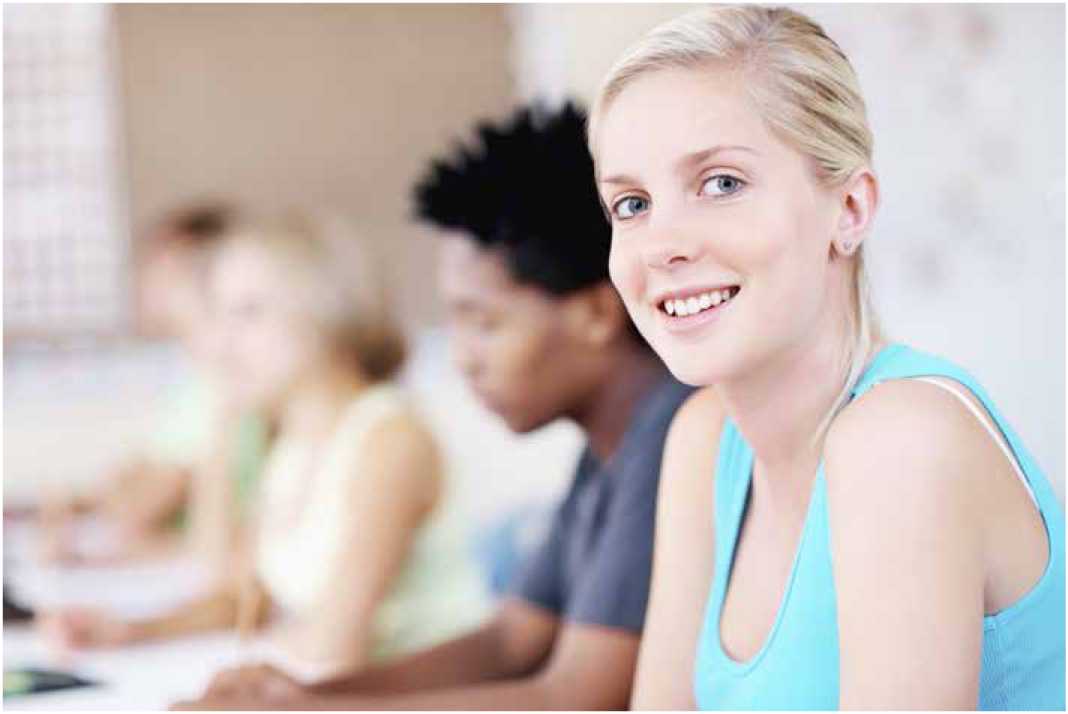 Kontekst: Razumevanje Smernica Tokom procesa izrade, mladi sa iskustvom staranja izvan sopstvenog doma istakli su važnost blagovremenih i adekvatnih priprema za napuštanje aranžmana staranja, kao i podrške u fazi koja neposredno sledi nakon napuštanja staranja. Smernice koje su na osnovu toga nastale (§ 131-136) promovišu delotvorne aktivnosti koje slede nakon staranja i savetovanje za decu i mlade koji izlaze iz sistema alternativnog staranja. U njima se takođe ističe potreba za pažljivim pripremama za izlazak još tokom trajanja aranžmana staranja (vidi U fokusu 12).U fokusu 12: Pripreme za napuštanje sistema alternativnog staranja i podrška nakon napuštanja sistema PREGLED Pored toga što ističu potrebu planiranja povratka deteta u njegovu porodicu nakon perioda alternativnog staranja (vidi U fokusu 7), Smernice se takođe bave pripremanjem za prelazak dece ili mladih iz sistema alternativnog staranja na nezavisno življenje (§ 131-136).Onda kada se ovom  ključnom prelaznom periodu ne pridaje dovoljno važnosti, posledice su često katastrofalne u svim krajevima sveta. One podrazumevaju siromaštvo, beskućništvo, prestupe, zloupotrebu opijata, ponovno smeštanje u rezidencijalnu ustanovu (za odrasle), ili čak samoubistvo. Kao i kod svih aspekata alternativnog staranja, Smernice naglašavaju potrebu planiranja za svako dete ponaosob – gde se dete direktno uključuje u određivanje najpogodnije opcije za njega i odlučivanje kako će se ona organizovati (§ 132).Da bi se smanjili izazovi nezavisnog življenja, vrlo je važno da mlade ne „izbacuju“ sa alternativnog staranja na uzrastu koji je raniji nego onaj na kome njegovi vršnjaci obično napuštaju roditeljski dom. Umesto toga, i ukoliko to žele, deci i mladima treba dopustiti, stimulisati ih i omogućiti im da ostanu u kontaktu, ili na staranju svojih hranitelja ili drugih staratelja nakon što „prerastu“ uzrast koji određuje sistem. Studije pokazuju da su mladi kod kojih je izlazak iz sistema alternativnog staranja išao postepeno i podrazumevao podršku postizali bolje rezultate od onih koji su sa staranja izlazili rano i naglo. Uspešan prelazak se gradi na čvrstim temeljima:Kvalitetnim smeštajima koji mladima pružaju stabilnost i kontinuitet staranja  Pozitivnom iskustvu obrazovanja Proceni i odgovoru na zdravstvene i emotivne potrebe mladih Pripremama za brigu o sebi, praktične i inter-personalne veštine Jasno je da postizanje ovakvih rezultata  nije nešto što se može postići i poslednjem trenutku (§ 131).Podjednako je važno raditi sa mladima kako bi se odredio najpogodniji aranžman za njihovo stanovanje nakon izlaska iz sistema alternativnog staranja. Ovo može podrazumevati smeštaje sa različitim nivoima nadzora i pomoći u zavisnosti od potreba, ili stan za samostalno življenje. Šta god da se odluči, neophodno je da se obezbedi da bude uspostavljen i najpogodniji sistem podrške (§ 134). Ovaj sistem bi trebalo da bude u stanju da pomogne da se reše praktični problemi i pruži psiho-socijalna podrška kada je to potrebno, pošto se shvata da prilagođavanje na samostalan život nije pravolinijski proces.  U idealnim slučajevima, treba odrediti „specijalizovanu osobu“ koja može da prati mladu osobu i da joj pruža podršku tokom prelaznog perioda, kao i da interveniše ukoliko je potrebno kako bi se proces nesmetano odvijao (§ 133). Takođe treba obezbediti i dostupnost osnovnih usluga (§ 136).Smernice takođe ističu potrebu za posebnom podrškom za decu sa invaliditetom i drugim posebnim potrebama koja napuštaju alternativno staranje.  Jasno je da je jedan od presudnih faktora za stvaranje budućih problema nedostatak prilike da se obezbedi finansijska nezavisnost, tako da treba preduzeti pro-aktivne napore da se poslodavci ubede da zaposle mlade koji izlaze iz sistema alternativnog staranja, a naročito one sa invaliditetom (§ 132). Ukoliko zaposlenje trenutno nije moguće, onima koji napuštaju alternativno staranje treba pružiti podršku da završe obrazovne ili strukovne obuke i kurseve što bi povećalo njihove šanse da u dogledno vreme pronađu zaposlenje (§ 135).U fokusu 12: Pripreme za napuštanje sistema alternativnog staranja i podrška nakon napuštanja sistema (nastavak)IMPLIKACIJE U KREIRANJU POLITIKE (nastavak)Pruži podršku prilikom pristupanja obrazovanju i strukovnim obukama, uključujući i finansijsku podršku. Treba razmotriti davanje stipendija ili ukidanju plaćanja kako bi se uticalo na nepovoljan položaj dece odgajene u sistemu alternativnog staranja  Prikupi podatke o napretku mladih koji su napustili sistem staranja, kako bi se doprinelo poznavanju i razumevanju ishoda za decu na staranju  Stimuliše širu porodicu, zajednicu i civilno društvo da pruži podršku mladima koji su napustili sistem staranja. Ovo može uključivati podršku i stimulaciju za bivše hranitelje i zaposlene u formalnom staranju da ostanu u kontaktu sa detetom onda kad ono tako želi  Suzbija stigmatizaciju i diskriminaciju mladih koji su bili na staranju i promoviše društveni doprinos ovakve dece i mladih POTENCIJALNO DOBRA PRAKSA 12.1Studija slučaja 1: SOS Dečije selo, GanaBroj dece kojoj je potrebno staranje izvan porodičnog doma porastao je u Gani tokom protekle dve decenije usled sve većeg broja siromašnih i obolelih od HIV/AIDS-a. Sa postepenim raspadanjem sistema proširene porodice, rezidencijalna zaštita postala je glavni vid alternativnog staranja. Usled toga, mnogi od onih koji napuštaju sistem zaštite nisu spremni za nezavistan život i suočavaju se sa izazovima kao što su siromaštvo i nezaposlenost. Malo je zemalja u Africi koje su uspostavile pružanje podrške mladima koji napuštaju sistem alternativnog staranja, a takav sistem nedostaje i u Gani. SOS Dečije selo u Temi uspostavljeno je 1974 da bi se pružala podrška napuštenoj i siromašnoj deci. Tamo postoji specijalan program kojim se stanovnici sela pripremaju za nezavisnost putem domova za mlade, koji se nalaze u obližnjim zajednicama, a u kojima mladi žive zajedno uz podršku vođe grupe i imaju priliku da razviju veštine nezavisnog življenja čime se pripremaju za život odrasle osobe. Kao i u mnogim drugim slučajevima, nezavisnom evaluacijom se saznalo da se mladi koji odlaze iz sela suočavaju sa velikim brojem izazova tokom priprema da napuste sistem staranja, uključujući finansijske poteškoće, probleme sa smeštajem i kulturološkim veštinama. Ipak, na raspolaganju im je bilo mnoštvo izvora koji su im pomagali da se pripreme za život odraslih kao što su SOS „majka“ i smeštaj za mlade, kao i srednje škole internatskog tipa.  Za više informacija posetite: www.sos-kdiafme.org/Ghana/Takođe pročitajte: Manso, K.A.F (2012) Preparation for Young People Leaving Care: The Case of SOS Children’s Village, Ghana (Pripremanje mladih za napuštanje sistema alternativnog staranja: Slučaj SOS Dečijeg sela u Gani), Child Care in Practice, 18 (4), 341-356. DOI:10.1080/1357 5279.2012.713850Projekat „Stalni roditelji za adolescente“, Sjedinjene Američke Države Projekat je uz pomoć modela „izgradnje društvenog kapitala“ kako bi se postigli stalni aranžmani za mlade koji su u riziku da ostare izvan sistema staranja bez vezanosti za stalnu porodicu. Cilj ovog projekta bilo je pronalaženje stalnih roditelja za mlade na alternativnom staranju. Projektni model se sastojao od kombinacije specijalizovanih aktivnosti rada na slučaju i obuka za roditelje. Korišćen je pristup „vrbovanja roditelja za određeno dete“, gde su zastupnici porodične stalnosti radili sa mladom osobom kako bi utvrdili koje su to značajne ličnosti u njenom životu (srodnici, prijatelji, poznanici) sa kojima su imali konstruktivne odnose i koji bi potencijalno mogli da im obezbede stalni smeštaj. Kada se potencijalne porodice identifikuju, sprovodi se roditeljska obuka da bi se nove porodice pripremile za bezuslovnu odanost adolescentima i da se poveća prijemčivost obučenih porodica za prijem adolescenta koji će uslediti. Projekat je bio izuzetno uspešan u smislu ishoda vezanih za stalnost. Od 199 mladih koji su upućeni na program, od kojih je većina živela u rezidencijalnim ustanovama, 98 (odnosno skoro 50%) trajno su smešteni u porodične domove pre završetka projektnog perioda (Avery 2010). Evaluacijom je utvrđeno da su ovako visoke stope smeštaja uglavnom posledica strategije porodičnog smeštaja koja je korišćena u projektu i dualne strategije vrbovanja porodice za određeno dete i ciljanih roditeljskih obuka. Za više informacija posetite: yougottabelieve.org/about-us/ our-story/Takođe pogledajte: Avery, R.J. (2010). An examination of theory and promising practice for achieving permanency for teens before they age out of foster care (Ispitivanje teorije i potencijalno dobre prakse radi postizanja stalnosti za adolescente pre nego što prerastu hraniteljstvo), Children and Youth Services Review, 32, 399-408. doi:10.1016/j. childyouth.2009.10.011 POTENCIJALNO DOBRA PRAKSA 12.3Podrška za napuštanje sistema formalnog staranja u Jordanu Ministarstvo za socijalni razvoj glavni je vladin organ koji je odgovoran za maloletnike kojima je potrebno staranje.  Godišnje, 50 do 70 mladih napusti starateljske domove. Ministarstvo za socijalni razvoj je ranije neformalno i sporadično pružalo podršku onima koji napuštaju sistem staranja, a proširen je i opseg nekih formalnih usluga kako bi se uključilo pružanje zdravstvenog osiguranja i uspostavljanje malog naselja za devojke koje izlaze iz sistema staranja. Usled uvek prisutnih izazova sa kojima se suočavaju oni koji napuštaju sistem alternativnog staranja, osnovan je odbor koji promoviše njihova prava, mobiliše postojeće resurse i uspostavlja nove organizacije koje se bave podrškom nakon izlaska iz sistema staranja, a imaju za cilj da se bave problemima stanovanja, obrazovanja, rada i opštijim psiho-socijalnim potrebama.  Odbor je predvodila organizacija SOS Dečija sela internešenal iz Jordana, a u njemu su se nalazili naučni radnici, profesionalci koji rade na polju alternativnog staranja, kao i sami mladi koji su napustili sistem alternativnog staranja.  Inicijative koje se bave osobama koje napuštaju sistem alternativne zaštite u Jordanu dobile su još na zamahu uspostavljanjem Fonda Aman. Fond obezbeđuje stipendije za obrazovne i strukovne obuke namenjene mladima koji napuštaju sistem alternativnog staranja, nudi savetovanje i razvojne aktivnosti u pogledu profesionalne orijentacije, kao i finansijsku podršku. Svi mladi koji napuštaju sistem staranja dobijaju odgovarajuću finansijsku pomoć sve dok se ne zaposle. Osim toga postoji i politika „otvorenih vrata“ kako bi se odgovorilo na potrebe osoba koje napuštaju alternativno staranje i ovaj Fond je do sada uspešno podržao 1700 mladih. Za više informacija posetite: www.alamanfund.jo/FINANSIRANJE, ODOBRAVANJE I OBEZBEĐIVANJE KVALITETNOG STARANJA 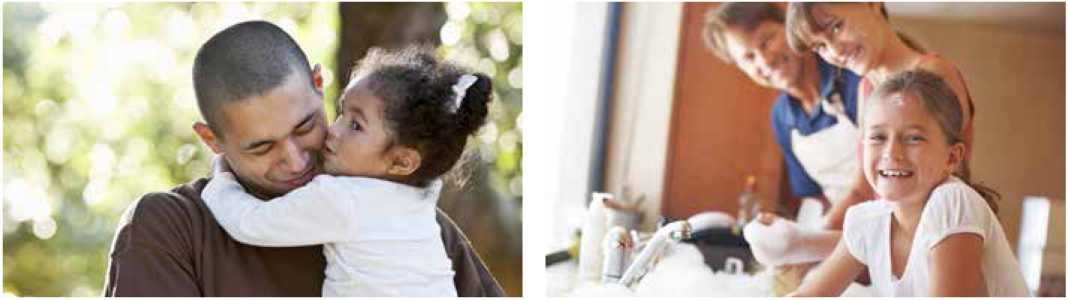 U ovom poglavlju čitajte:10a. Finansiranje staranjaU fokusu 13: Finansiranje staranja kako bi se izbeglo nepotrebno smeštanje na staranja	Implikacije u kreiranju politikePotencijalno dobra praksaStudija slučaja 1: ,,Novac prati dete'', UkrajinaStudija slučaja 2: Finansiranje staranja u Kambodži10b. Inspekcija i nadzorInspekcijaU fokusu 14: Razvoj verodostojnih i pouzdanih sistema licenciranja i inspekcije Implikacije u kreiranju politikePotencijalno dobra praksaStudija slučaja 1: Program za nadzor dečijih domova, MeksikoStudija slučaja 2: RAF metoda za osiguranje kvaliteta u okviru institucionalnog staranja, IzraelStudija slučaja 3: Minimalni standardi za institucionalno i hraniteljsko staranje u NamibijiNadzor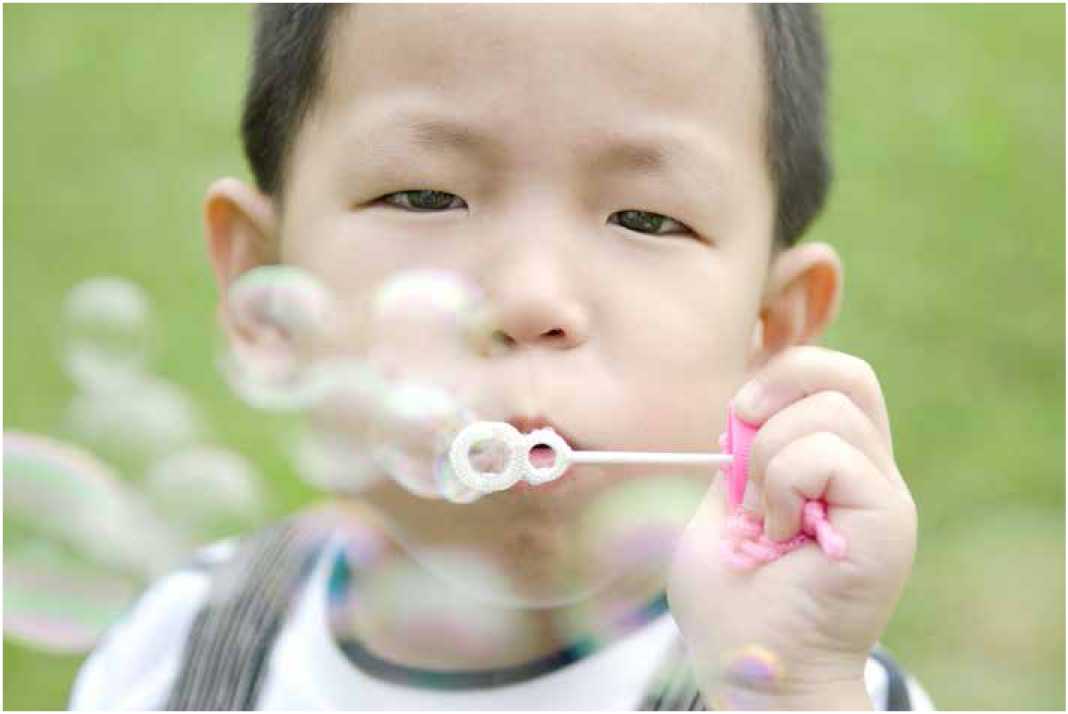 Kontekst: Razumevanje Smernica10a. Finansiranje staranja 10.a. Sveobuhvatni drugi deo VII dela Smernica bavi se i pitanjem finansiranja programa staranja. Ključna poruka je da sisteme finansiranja koji stimulišu smeštanje i zadržavanje dece u programu alternativnog staranja treba izbegavati. (§ 108).U fokusu 13: Finansiranje staranja kako bi se izbeglo neželjeno smeštanje na staranje PREGLED Pitanje raspodele resursa je ključno u određivanju usaglašenosti sa principima ,,neophodnosti i prikladnosti'', koji se pominju u Smernicama. Modeli finansiranja treba da budu dizajnirani tako da se minimalizuju upotreba modela alternativnog staranja (npr. kroz podršku porodice), ali istovremeno bi trebalo da budu prikladni da bi se obezbedila psihološko-emocionalna i fizička dobrobit deteta kome je pomoć neophodna. Osnova za dobijanje, dodelu i raspodelu sredstava u okviru sistema alternativnog starateljstva takođe veoma utiče i na način upotrebe i organizacije sistema – mada se često ne uzima u obzir. Prvi put se, u tekstu međunarodnih standarda, ovo pitanje obrađuje u Smernicama. Najpre, Smernice upozoravaju na postupke koji dovode do neopravdanog smeštanja i zadržavanja  dece u okruženju formalnog staranja (§ 108). Osnovni problem je u finansijskim aranžmanima (naročito za ustanove za pružanje institucionalnog staranja), koje sredstva dobijaju isključivo na osnovu broja dece koja su u programu starateljstva.To je slučaj i sa javnim ustanovama, ali aktivnost ovih ustanova, kao i bezbednost na poslu njihovog osoblja, u mnogome zavise od povećanja subvencija. Kao rezultat, ovom može negativno uticati na podršku i primenu delotvorne kontrole ulaska u sistem zaštite, saradnju na reintegraciji porodice i sprovođenju objektivnih revizija, kojima se određuju neophodnost i prikladnost svakog smeštaja na staranje. U nekim državama postoje odabrane privatne službe i ustanove koje takođe finansira država, na osnovu broja uključenih u program. Ali, dodatni problem su privatne ustanove koje osnivaju i/ili finansiraju strani donatori. što više dece je uključeno u program staranja, to su veći zahtevi donatora – ponovo, postoji finansijska motivacija kojom se povećava broj učesnika u programu staranja. Sa toliko privatnih ustanova, koje funkcionišu van sistema kontrole kompetentnih organa, i sa malo ili nimalo uvida u njihovo finansijsko upravljanje, ovaj problem ostaje jedan od ključnih.  Svi ove poteškoće povezane su sa još dve odredbe u Smernicama, koje su uključene u svetlu čestih negativnih iskustava: zabrane usluga alternativnog staranja koje su motivisane ekonomskim ciljevima (§ 20), kao i zabranu aktivnog dodeljivanja dece u staranje u okviru sistema institucionalne zaštite(§ 127). Način finansiranja različitih pružalaca staranja može uticati i na odabir aranžmana staranja. Na primer, opština koja je odgovorna za omogućavanje i finansiranje usluga hraniteljskog staranja može se odlučiti da dete stavi u sistem institucionalne zaštite, koja se finansira privatno ili na državnom nivou, kako bi, što je više moguće, smanjila svoje troškove. Iz gorepomenutih činjenica sledi da pažnju posebno treba obratiti na razvijanje modela finansiranja alternativnog staranja koji će da promovišu, umesto da sprečavaju, napore da se smeštaji svedu na minimum, i tako podstaknu tendenciju smanjivanja broja smeštaja u institucije. Smernice: § 20, 24, 25, 108  Potrebno je adekvatno finansiranje da se obezbedi alternativno staranje i pruži podrška porodicama. Smernice prepoznaju činjenicu da će svaka država imati različite ekonomske uslove, ali je naglašeno i da svaka država treba da obezbedi finansijsku podršku za alternativno staranje ,,u najvećoj meri u kojoj im to dozvoljavaju raspoloživi resursi’’ (§ 24).Nacionalna politika treba da:Obezbeđivanje dostupnosti sredstava za alternativno staranje. Dodeli finansijske resurse koji odgovaraju troškovima implementacije politike i prakse alternativnog staranja, na nacionalnom nivou. Pokažu posvećenost na nacionalnom nivou finansiranju programa koji se bore protiv faktora koji utiču na smeštaj dece u program alternativnog staranja, uključujući siromaštvo, nezaposlenost, niske prihode, invaliditet, zdravstveno stanje i konflikte. Obezbeđivanje sredstava da se spreči razdvajanje porodica Obezbedi finansijske resurse za izdržavanje porodice, kako bi se sprečilo njeno razdvajanje. To podrazumeva: finansijsku pomoć, podršku roditeljima i podršku u zajedniciOmogući da finansijski resursi budu dostupni za porodice sa decom sa invaliditetom i drugim posebnim potrebama, koje uključuju i finansijsku pomoć i usluge, kao što su dnevna nega, predah podrška, zdravstvena, obrazovna i podrška u zajednici.Omogući finansiranje za čitav spektar usluga staranja.Finansira novi model alternativnog staranja koji se zasniva na porodici, po napuštanju programa institucionalnog staranja, identifikuje i reguliše troškova prelaska tamo gde se institucionalno staranje ukida.Omogući finansijsku i druge forme podrške deci koja napuštaju program staranja, kako bi mogla da žive nezavisno.Obezbedi finansijska sredstva za obuku i razvoj pružalaca staranja i ostalih uključenih u rad sa decom i porodicama.Da se pobrine da se hranitelji podrže finansijski i da imaju pristup obuci i podršci. Podrška se odnosi i na hranitelje, u slučajevima kada mladi sa invaliditetom ili drugim posebnim potrebama ostaju u porodici staratelja i nakon punoletstva.Zahtev da se finansijska sredstva koriste na odgovarajući način Uspostavi aranžmane nadzora, tako da finansiranje staranja dovodi do pružanja prikladnog staranja za decu, a da se smeštaji ne preduzimaju niti produžavaju zarad koristi pružaoca staranja.Omogući da finansijski resursi i njihova raspodela budu u interesu svakog deteta.Obezbedi da mehanizmi akreditovanja i regulacije omoguće prikladno usmeravanje finansijske podrške, a da se to odnosi i na privatne ustanove koje finansiraju strani donatori. U fokusu 13: Finansiranje staranja kako bi se izbeglo neželjeno smeštanje na staranje (nastavak)POTENCIJALNO DOBRA PRAKSA  13.1,,Novac prati dete’’, UkrajinaSlično ostalim državama bivšeg Sovjetskog saveza, alternativno staranje u Ukrajini najčešće se sprovodi u sistemima institucionalne zaštite. Način na koji se staranje finansira bio je jedan od glavnih prepreka koje je trebalo prevazići da bi se obezbedili uslovi što sličniji porodičnim. Institucionalno staranje je najjednostavnije u smislu organizacije, pa njime upravljaju organi lokalne vlasti, iako se finansira iz centralnog državnog budžeta. Lokalne vlasti nisu imale fleksibilnosti da resurse usmere na druge oblike staranja. Predsednički dekret 1086 o prioritetnim merama za poboljšanje zaštite dece iz jula 2005. odnosio se na razvoj ,,mehanizama za finansiranje troškova izdržavanja za siročad i decu bez roditeljskog staranja’’ uz pomoć alternativnog staranja u porodičnom okruženju, mehanizma koji je poznat pod imenom ,,Novac prati dete’’. Osnovni cilj bio je da se omogući bolje finansiranje za staranje koje se zasniva na porodici, domove porodičnog tipa i hraniteljstvo. Iako je ovaj program sproveden u cilju eksperimenta, a fleksibilnost koju je pružio je viđena kao pozitivan prvi korak, vlada i njeni partneri postali su svesni pojedinih ograničenja. To znači da se finansijska podrška pružala postojećim pružaocima staranja, umesto da se njom ohrabre inovativni i ekonomični odgovori, kao i da se oni tiču samo dece koja su već u programu alternativnog staranja. To znači da program nije imao pozitivan uticaj na smanjenje broja dece u okviru programa alternativnog staranja.Shodno tome, postoji tendencija da se sistem raspodele resursa redefiniše, kako bi se rešile ove poteškoće.Za više informacija pogledajte: www.unicef.org/ceecis/ BilsonCarterReportFinal.pdfPOTENCIJALNO DOBRA PRAKSA 13.2Finansiranje staranja u KambodžiMinistarstvo za socijalna pitanja, rehabilitaciju mladih i veterana promoviše staranje u okviru porodice kroz Politiku alternativnog staranja i Minimalnih standarda. Međutim, finansiranje staranja ostaje glavna prepreka za lokalne i internacionalne donatore, koji finansiraju institucionalne forme staranja. Ministarstvo je, uz podršku UNICEF-a, kreiralo izveštaj u kojem su navedene brojne preporuke za podršku sistema finansiranja koji podržava razvoj alternativa institucionalnoj zaštiti. Prekookeanski donatori su informisani o negativnim uticajima institucionalnog staranja i prednosti staranja u porodičnom okruženju ili zajednici. Ovi vidovi staranja se promovišu kroz izvore na internetu, uključujući veblogove i sajtove, koje posećuju turisti, volonteri i ostali ključni pripadnici interesne grupe, koji se zalažu za ukidanje ,,zloupotrebe siročadi u turizmu''. Materijal je kreiran za različite interesne grupe, sa ciljem pojašnjenja negativnih posledica institucionalnog staranja i promovisanja inicijativa za staranje u okviru porodice ili zajednice. Mere socijalne zaštite su proširene, uključujući programe socijalnih davanja koja su usmerena na ugrožena domaćinstva, sa posebnim ciljem očuvanja porodice i njenog ponovnog okupljanja, kao i deinstitucionalizacije dece. Na kraju, došlo je do povezivanja organa lokalne vlasti sa programima staranja u zajednici i programima podrške školama, kako bi se povećala obaveštenost o raspoloživim načinima podrške koji omogućavaju da deca ostanu kod kuće. Za više informacija pogledajte: A study of attitudes towards residential care in Cambodia (Studija o stavovima o institucionalnom staranju u Kambodži) www.crin.org/docs/Study Attitudes towards RC.pdf10b. Inspekcija i nadzorI. InspekcijaOdredbe u ovom pod-odeljku koje su eksplicitno posvećene pitanju inspekcije izuzetno su sažete (§ 128-129). Time se daje lažna predstava o važnosti inspekcije za kvalitet alternativnog staranja o deci. Ipak, ove odredbe se temelje na prethodnim navodima iz Smernica, a koji se odnose na obavezu da se pružaoci zaštite odobravaju od strane nadležnog organa, koji je odgovoran za ,,praćenje i kontrolu’’ (§ 55), kao i da nadležni organi treba da izdaju i redovno kontrolišu ovlašćenja na temelju standardnih kriterijuma (§ 105). Iako se pitanje nadzora kao takvog ne spominje u ovim odredbama, njegova uloga se implicitno prepoznaje kao obavezna u procesu praćenja i kontrolePored ukazivanja na to da svi pružaoci usluga staranja treba da budu odgovorni određenom javnom organu, odredbe (§ 128-129) opisuju tri glavna problema:Obavljanje najavljenih i nenajavljenih posetaPotreba za komunikacijom sa zaposlenima i decomOmogućavanje inspekcijama da imaju ulogu u izgradnji kapaciteta, kada je to neophodno (pogledati U fokusu 14)U fokusu 14: Razvoj verodostojnih i pouzdanih sistema ovlašćenja i inspekcijePREGLED Da bi države procenile nivo do kojeg ispunjavaju obaveze u pružanju ,,alternativnog staranja’’ (član 20 Konvencije o pravima deteta, koji je opisan u §_5), na način koji poštuje prava deteta koja su navedena u Konvenciji, one moraju posedovati sveobuhvatne informacije o tome gde se i na koji način usluga staranja obavlja. U ovom smislu, ključna su dva sistema:Sistem obaveznog odobravanja za sve nedržavne pružaoce staranjaSistem inspekcije, koji se bavi usaglašenošću sa standardima, u svim ustanovama i agencijama, bilo da su one državne ili nedržavne.U mnogim državama, mnogi, ili većina privatnih pružalaca staranja, funkcionišu bez urednog akreditovanja. Ponekad ne postoji ni telo koje bi inspekciju sprovelo. U tim slučajevima, nadležni organi nemaju uvid u tačan broj dece koja su uključena u program alternativnog staranja, a još manje u kvalitet i opravdanost uključivanja dece u taj sistem. Imajući u vidu ovakvu realnost i njene implikacije na zaštitu deteta, autori Smernica su posebno naglasili obavezu ovlašćivanja i inspekcije. Ovlašćivanje: činjenica da organizacije civilnog društva koje su uključene u aranžman alternativnog staranja treba da „poseduju odgovarajuća ovlašćenja“ (§_5), glavni je princip Smernica.  Ovlašćenje svim fizičkim i pravnim licima koja su pružaoci usluga staranja mora da dodeli ,,služba za socijalnu zaštitu ili drugo merodavno telo''(§ 105) na osnovu odgovarajućih kriterijuma za procenu pružalaca zaštite (§55).Ključni kriterijumi koje treba uzeti u obzir su širokog opsega. Oni se temelje na pisanoj izjavi koja utvrđuje ciljeve i zadatke pružalaca staranja, kao i prirodu njihovih obaveza (§ 73,105):  delovanje, način izbora i kvalifikacije osoblja, uslove staranja, kao i finansijske resurse i upravljanje (§ 105-106).  čak i kada postoje kriterijumi za ovlašćenje, oni su vrlo često fokusirani na materijalne uslove, sa malo osvrta na pitanja kao što su tretman, zaštita, kontakt sa porodicom i kvalifikacije zaposlenih.Ovim se naglašava da je od velike važnosti da sve relevantne oblasti koje su pokrivene Smernicama i Konvencijom o pravima deteta čine deo procesa procene (§ 73). Jasna implikacija je da dozvola za rad predstavlja mnogo više od registracije, koja je često norma funkcionisanja. Zahtevi koji se nameću pružaocu usluge staranja moraju biti sveobuhvatni, striktni i sistematično primenljivi.Inspekcija: svako ovlašćenje za pružanje alternativnog staranja predmet je redovnog ,,praćenja i kontrole'' od strane nadležnog organa (§ 55,105). U praksi to znači da se rezultati ,,čestih inspekcija'' pružalaca usluga staranja i ustanova moraju kontrolisati od strane određenog državnog organa, kome su pružaoci usluga staranja odgovorni (§ 128). Nije lako obezbediti da inspekcije budu rigorozne, temeljne i etički prihvatljive. Poseban problem je finansijska nadoknada za osoblje koje je zaduženo za inspekciju kojem se, imajući u vidu finansijske resurse koji su dostupni pojedinim pružaocima usluga, ostavlja prostor za manipulacije. Prilikom investiranja u obezbeđivanje delotvornog praćenja treba imati na umu i ovaj rizik.Smernice: § 20, 55, 71, 73, 128, 129Procena, ovlašćenje i redovna inspekcija svih formalnih pružalaca usluga staranja, od presudnog su značaja za dobijanje visokokvalitetnih mera i programa.Nacionalna politika bi trebalo da:Zahteva registraciju i evaluaciju svih nedržavnih pružalaca usluga staranja.Postavi kao pravnu obavezu za sva pravna ili fizička lica koja nude usluge formalnog alternativnog staranja za decu, da budu registrovana od strane kompetentnog državnog organa, koji će garantovati da se registracija ne može poistovetiti sa dozvolom za rad.Predvidi stroge kaznene mere za sva fizička i pravna lica koja pružaju usluge formalnog staranja, a nisu registrovana, ili funkcionišu samo po osnovu registracije.Sastavi listu uslova koje pružaoci usluga alternativnog staranja treba da ispune, kako bi dobili dozvolu za bavljenje ovom delatnošcu, uključujući pisanu izjavu, dokaz o osposobljenosti i etičkoj prikladnosti, kapacitet da se odaberu i kontrolišu odgovarajući staratelji, sposobnost da se omogući materijalno i psihosocijalno blagostanje deteta, tendenciju da se ohrabruje i pomaže kontakt deteta sa porodicom, kao i reintegracija sa istom, kad to uslovi dozvoljavaju, kao i garanciju spremnosti za saradnju sa kompetentnim državnim organom.Da se uveri da je predloženi oblik staranja neophodan, kao i da je u saglasnosti sa nacionalnom politikom o alternativnom staranju o deci, uključujući i njenu strategiju deinstitucionalizacije.Predvidi odbijanje svih prijava koje ne ispunjavaju ove uslove, i/ili se kose sa obavezom da pružaoci usluga staranja ne smeju prvenstveno biti vođeni političkim, religioznim i ekonomskim motivima.Zahteva od svih nedržavnih entiteta koji su pružaoci usluga staranja da dobiju ovlašćenje za rad.Uspostavi kao pravnu obavezu za sva fizička i pravna lica koja nude usluge formalnog alternativnog staranja da budu za to blagovremeno ovlašćena, nakon ispunjavanja uslova.Predvidi oštre kazne za svako fizičko i pravno lice koje je pružalac alternativnog staranja, a ne poseduje neophodno ovlašćenje.Zahteva od pružalaca usluga staranja da se prijave za ponovno ovlašćenje nakon inspekcije u odgovarajućim intervalima (npr. na svake dve godine).Uspostavi efikasne mehanizme inspekcije za sve državne i nedržavne pružaoce usluga staranja.Da se postara da odgovarajući državni organ bude odgovoran za sprovođenje najavljenih i nenajavljenih inspekcija svih ustanova i pružalaca formalnog alternativnog staranja, bilo državnih ili nedržavnih.Definiše svoje odgovornosti kroz pregled usaglašenosti  pružaoca usluge staranja i nacionalne politike koja se tiče zaštite i dobrobiti dece koja su u aranžmanu formalnog staranja, kao i uslova za dobijanje ovlašćenja, u slučaju nedržavnih pružalaca usluga staranja.Da se uveri da inspekcijski organ ima priznat status, kao i da poseduje adekvatne resurse za posete svim uslugama i ustanovama, kao i osoblje odgovarajućeg profesionalnog profila za sve zadatke, sto uključuje i ljude koji su obučeni da se direktno i na prikladan način konsultuju sa decom koja se nalaze na alternativnom staranju.Da definiše uslove za rad, uključujući novčanu naknadu, koja treba da motiviše osoblje zaduženo za inspekciju da svoje obaveze obavljaju delotvorno i celishodno.Da uspostavi delotvoran kanal podnošenje i razmatranje izveštaja inspekcije, kao i za reagovanje po njima. Da utvrdi da ponovno ovlašćenje nedržavnih pružalaca usluga staranja zavisi od zadovoljavanja kriterijuma inspekcije.Program za nadzor dečijih domova, MeksikoU Meksiku se ranije javljala zabrinutost vezano za dobrobit i zaštitu dece koja se nalaze u aranžmanima alternativnog staranja. To je, najpre, prouzrokovano mogućom sudbinom nekoliko dece koja su nestala iz privatnih dečijih domova u Meksiko Sitiju. Lokalna Komisija za ljudska prava izradila je opservacije i preporuke, koje pozivaju na adekvatnije praćenje dece koja se nalaze u programu alternativnog staranja od strane državnih organa, kao i efikasan sistem registracije i nadzora alternativnog staranja. Kao rezultat toga, lokalne vlasti Meksiko Sitija kreirale su program za nadzor domova za decu, uključujući službe sa odgovornošću na lokalu, koje čine: ministar za socijalna pitanja, pravobranilac i javni tužilac u oblasti zaštite dece, organ socijalne zaštite i Asocijacija institucija civilnog društva. Cilj inicijative bio je da omogući funkcionisanje dečijih domova u skladu sa obaveznim standardima, da identifikuje bilo kakve neregularnosti u njihovom funkcionisanju i da podigne na profesionalni nivo staranje koje se pruža u ovim domovima. Do sada, program je napravio procenu staranja i usluga koje se pružaju u dečijim domovima i sačinio je registar svih dečijih domova, i svih mladih ljudi koji su smešteni u ove institucije. Sada je namera da se ove informacije upotrebe kako bi se predložila moguća poboljšanja sistema alternativnog staranja i izradio zakonodavni akt kojim će se priznati mehanizmi za nadzor dečijih domova i obezbediti njihova održivost. Štaviše, razvijaju se i profesionalne alatke i tehnički standardi, uz pomoć predstavništva UNICEF-a u Meksiku.Za više informacija pogledajte: ,,Preporuka lokalne Komisije za ljudska prava’’ (na španskom), dostupno na www.cdhdf.org. mx/images/pdfs/recomendasiones/2009/R200904.pdf i  portaldic10.cdhdf.org.mx/index.php?id=sere0409POTENCIJALNO DOBRA PRAKSA 14.2RAF inicijativu (Regulation, Assessment and Follow-up – Regulativa, procena i praćenje) implementiralo je Ministarstvo spoljnih poslova, kako bi se poboljšao kvalitet staranja. Ona uključuje spoljašnji element inspekcije, dok se u unutrašnjosti krije pristup procene kvaliteta. Razvijena u Izraelu, RAF je metoda za regulaciju inspekcije, koja ima za cilj poboljšanje kvaliteta usluga staranja koju pružaju organizacija ili institucija kroz objektivan, sistematičan i univerzalan metod regulacije.Implementiran je u 85 domova za 5000 dece uzrasta od 6 do 18 godina, kako bi se unapredio kvalitet staranja o deci, a samim tim i kvalitet života dece koja tu žive.RAF koristi sistem ,,indikatora“, pri čemu skup jasno definisanih problema i uslova, koji karakterišu one koji borave u ovim ustanovama, služi kao indikatori pri evaluaciji kvaliteta usluga staranja. Primeri ovih indikatora su loš uspeh u školi, agresija, depresija i anksioznost. Štaviše, postoji skup detaljnih indeksa koji su osmišljeni da provere funkcionisanje institucije kao celine. Ovi indeksi su uopštene prirode i njih čine, recimo, bezbednost, zaposleni, način ishrane. Informacije prikupljaju procenitelji, kako na ličnom, tako i na institucionalnom nivou, sa akcentom na korišćenju klijenta kao glavnog izvora informacija, zajedno sa razgovorima sa zaposlenima, dokumentacijom i opservacijom. Proces identifikacije ima sedam glavnih faza i prati ciklus regulacije. Podaci iz RAF-a služe kao osnova za izradu struktuiranog plana tretmana za svako dete i postoje dokazi o poboljšanju kvaliteta staranja i dobrobiti za decu. Štaviše, uticaj RAF-a pokazao se uspešnim i u poboljšanju radnih procedura, procesu donošenja odluka i kvalifikacijama osoblja. Za više informacija pogledajte: Zemach-Marom, T. (2008)The Relationship Between Research and Practice in Implementing the RAF Method for Quality Assurance in Residential Settings in Israel (Odnos između istraživanja i prakse u primeni RAF metode pri obezbeđivanju kvaliteta institucionalnog staranja u Izraelu). In R.J. Chaskin and J. Rosenfield (eds) Research for Action: Cross National Perspectives on Connecting Knowledge, Policy and Practice for Children, Oxford: Oxford University Press. www.books. google.co.uk/books?isbn=0195314085Minimalni standardi za staranje u okviru porodice i hraniteljsko staranje u NamibijiKako bi se osnažio sistem usluga alternativnog staranja za ugroženu decu u Namibiji, 2008. godine sprovedena je procena alternativnog staranja, kojom je utvrđeno da se veliki broj dece nalazi u neregulisanim programima staranja. Shodno tome, uspostavljeni su Standardi za staranje o deci u okviru zajednice, kao zajednički minimalni standardi za sva porodična okruženja u državi i kako bi se omogućila registracija i kontrola. Oni su se odnosili na pitanja kao sto su upravljanje i stručni kadar, prostorije, administraciju i finansije, kao i na različite aspekte procesa pružanja usluga staranja, uključujući prijem, participaciju, beleženje slučajeva, zdravstveno stanje, obrazovanje, pitanje napuštanja programa staranja, kao i podršku nakon napuštanja programa. Na  nivou države, sa svim nevladinim organizacijama i socijalnim radnicima, a uloženi su zajednički napori, kako bi se pomogla implementacija. Uspostavljeni su minimalni standardi i za hraniteljsko staranje, a nevladine organizacije i socijalni radnici su i za to prošli obuku. Ovi standardi uključuju smernice za hraniteljsko staranje, priručnik za socijalne radnike o procenama budućih hranitelja; radnu svesku za buduće hranitelje; priručnik za buduće hranitelje, kao i alatku za grupe podrške za hranitelje. Ministarstvo je, takođe, dobilo podršku u kreiranju baze podataka za buduće pružaoce hraniteljskog staranja, kao i za decu koja su deo tih aranžmana staranja.Za više informacija pogledajte: www.namchild.gov.na/index.phpII. PraćenjeUloga praćenja koja je pokrivena odredbom § 130 u ovom pododeljku Smernica, nije direktno povezano sa ,,čestim praćenjem''(§ 55) ili funkcijom inspekcije (§ 128-129), kao takvim. Praćenje se ovde odnosi na mogućnost da nezavisno, ali oficijelno sankcionisano telo, ima status, prirodu, resurse i mandat, koji odgovara kriterijumima uspostavljenim u, takozvanim,  Pariškim načelima. Ova načela su usvojena od strane Generalne skupštine Ujedinjenih nacija, 1993. godine, a tiču se nacionalnih institucija koje promovišu ljudska prava – najpoznatiji primer za to jeste funkcija Ombudsmana.Što se alternativnog staranja tiče, funkcije ovog organa praćenja koje su navedene u Smernicama, podudaraju se sa onim koje su navedene u Pariškim načelima. Međutim, kada se govori o njegovom načinu funkcionisanja, mogu se dodati još tri značajne funkcije – potreba da telo bude dostupno, kao i da se sa decom može komunicirati u privatnosti. Treća komponenta je posebno značajna jer naglašava da organ praćenja, prilikom davanja preporuka vladama vezano za politike, mora imati na umu „nadmoć rezultata istraživanja“ na polju alternativnog staranja kao i u širim kontekstima dečije zaštite i razvoja. Iako su funkcije ovakvog organa praćenja izuzetno značajne, veoma je važno napraviti razliku između ovakvih organa i funkcije praćenja koja spada u nadležnost inspekcije, a koja je podjednako važna. Isto tako „mehanizam praćenja“ o kome se govori u § 130 nije isto što i „poznati, delotvorni i nepristrasni mehanizam, pomoću koga deca mogu uložiti žalbu ili izvestiti o problemima“ iz smernice § 99. Mehanizam je u tom slučaju „prva stanica“ u samoj ustanovi ili na lokalnom nivou. Mehanizam za praćenje koji je opisan u § 130 predstavlja strukturu na nacionalnom nivou (iako u idealnom slučaju on treba da bude dostupan na regionalnom i lokalnom nivou) a koja se može kontaktirati, na primer, ukoliko obraćanje prvoj stanici nije moguće, ili njegovi rezultati nisu zadovoljavajući. STARANJE U INOSTRANSTVU I U VANREDNIM SITUACIJAMA  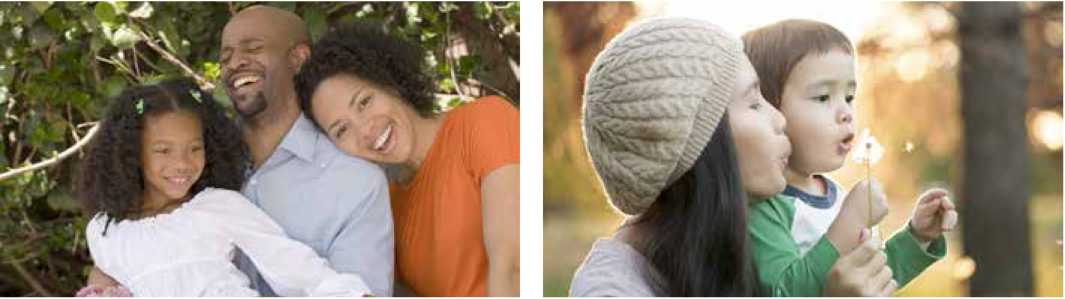 U ovom poglavlju čitajte:11a. Pružanje staranja deci izvan zemlje njihovog uobičajenog prebivališta Smeštanje deteta na staranje u inostranstvuStaranje o detetu koje je već u inostranstvuIMPLIKACIJE U KREIRANJU POLITIKE:Pružanje staranja deci izvan zemlje njihovog uobičajenog prebivališta 11b. Alternativno staranje u vanrednim situacijamaU fokusu 15: Alternativno staranje u vanrednim situacijamaImplikacije u kreiranju politika Potencijalno dobra praksa:° Studija slučaja 1: Nakon katastrofe, Transformacija dečije zaštite u oblasti Aćeh u Indoneziji  ° Studija slučaja 2: Program za Ruandu Međunarodnog komiteta za spas   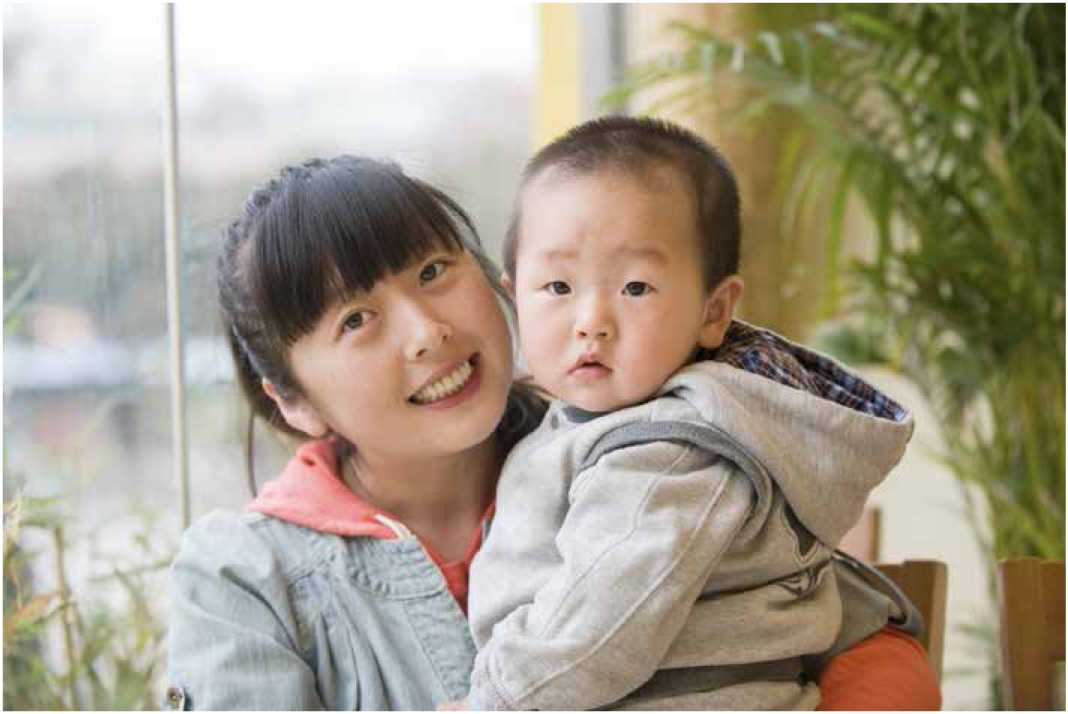 Kontekst: Razumevanje SmernicaSve do sada, Smernice su predstavljale proširenje KPD i drugih tekstova i davale su preciznija usmerenja za politiku i praksu.  Za razliku od toga, VII i IX deo Smernica bave se situacijama koje su već bile predmet detaljnog razmatranja. Zato su ovi delovi više jedna vrsta sažimanja postojećih međunarodnih standarda i principa nego što se u njima razvijaju neka nova uputstva i usmerenja.  Iz ovog razloga, o njima se govori zajednički u ovom priručniku, bez nekog dubljeg razmatranja određenih pitanja kroz odeljke pod nazivom „U fokusu“.  Korisnici se pozivaju da po potrebi konsultuju odgovarajuće instrumente i dokumenta. 11a. Pružanje staranja deci izvan zemlje njihovog uobičajenog prebivalištaPružanje alternativnog staranja susrelo se u prethodnim decenijama sa izazovima koji su posledica brze ekspanzije prekograničnog kretanja.  U tom smislu, bilo je važno posvetiti odeljak Smernica dvama aspektima ovog problema: deci koja se šalju u inostranstvo radi staranja, i deci kojoj je potrebno staranje kada su već u inostranstvu. U Smernicama se koristi izraz „zemlja uobičajenog prebivališta“ (§ 137,140) da bi se obezbedilo da se kriterijum za primenu ovih odredaba zasniva na mestu na kome je dete do datog trenutka svojevoljno živelo.  U većini slučajeva, ovo je takođe i mesto na koje će se dete i vratiti.  Ipak, ovo se ne smatra apsolutnim uslovom za određivanje „uobičajenog prebivališta“ u određenom trenutku. Umesto toga, pre svega se razmatra trenutna situacija, a ne planovi za budućnost. Važno je obratiti pažnju na pozivanje na Hašku konvenciju iz 1996. (§ 139). Ovim sporazumom se odgovornost za zaštitu deteta deli na dve države koje su uključene u svaku prekograničnu situaciju. Što je najvažnije, njime se propisuje koje su to mere zaštite koje mora, može i ne sme preduzeti Država u koju je dete poslatu, ili u koju je dete stiglo. Nažalost, pozivanje na ovu Konvenciju iz 1996. u Smernicama smešteno je u odeljak „Smeštaj deteta na staranje u inostranstvo“, dok su u njoj zapravo prisutna i veoma značajna usmerenja koja se tiču obaveza kada je u pitanju druga kategorija slučajeva (staranje o deci koja su već u inostranstvu). Njena primenljivost – kao i zagovaranje njenog ratifikovanja tamo gde je to još uvek neophodno – stoga je od ključnog značaja kada je u pitanju zaštita prava za decu koja su izvan zemlje svog uobičajenog prebivališta iz bilo kog razloga. I. Smeštaj deteta na staranje u inostranstvu  Različiti aranžmani alternativnog staranja – uključujući i neformalno srodničko staranje -  stvoreni su za decu u inostranstvu. Ipak, jedan od glavnih razloga zbog kojih je ovo pitanje pomenuto u Smernicama, jeste zabrinutost zbog međunarodnih kratkoročnih inicijativa za „gostovanje“ i „predah podršku“.  Programi ovog tipa, koji podrazumevaju boravak u trajanju od nekoliko nedelja kod porodice u inostranstvu koja se za to dobrovoljno prijavila, veoma se često organizuju bez dovoljnog nadzora ili zaštite, naročito kada je u pitanju obezbeđivanje prikladnosti porodica domaćina. Ovo je prvi put da se ovaj problem pominje u jednom međunarodnom tekstu kojim se uspostavljaju standardi. Prvo je potvrđeno da Smernice u celini treba da se primenjuju u ovakvim situacijama (§ 137). Zatim, pored toga što se nalaže da se odredi telo koje ima odgovornost da obezbedi poštovanje ovih mera bezbednosti, Smernice takođe zahtevaju da se organizuju i aktivnosti koje slede nakon ovakvih poseta (§ 138). Ovaj zahtev je od ključne važnosti. Po pravilu, deca o kojoj govorimo žive u nemaštini ili drugim teškim situacijama u zemljama svog uobičajenog prebivališta: u situacijama porodičnog siromaštva, institucionalnog staranja, ili čak oružanih konflikata. Prečesto se malo pažnje posvećuje pomaganju ovoj deci da se prilagode na „normalan život“ nakon iskustva relativne materijalne sigurnosti u bezbednom okruženju. Izostanak bavljenja ovim problemom može dovesti do značajnih poremećaja u ponašanju i psihološkim funkcijama, a u ekstremnim slučajevima i do razaranja odnosa unutar porodice. Zato je ovo suštinski važna komponenta svakog planiranog programa staranja koji se realizuje u inostranstvu. II. Staranje o detetu koje je već u inostranstvuZa razliku od planiranog formalnog ili neformalnog aranžmana staranja koji se realizuje u inostranstvu, ovaj pod-odeljak  (§ 140-152) se bavi uobičajenijom potrebom  da se obezbedi alternativno staranje za dete koje je bez pratnje ili je izdvojeno iz porodice a koje se nalazi izvan zemlje svog uobičajenog prebivališta. Ovim se pokrivaju deca u širokom rasponu situacija, uključujući decu izbeglice i azilante, ilegalne i žrtve trgovine ljudima, otmice ili drugih vrsta prisilnih migracija. Pošto je ovaj problem već u priličnoj meri prepoznat, autori Smernica su bili u stanju da se inspirišu velikim brojem postojećih međunarodnih instrumenata i političkih dokumenata, počev od pomenute Haške konvencije iz 1996, do Smernica UNHCR za utvrđivanje najboljeg interesa deteta (2008). Smernicama se zahteva da se prilikom pružanja alternativnog staranja u ovakvim slučajevima vodi računa o karakteristikama svakog pojedinačnog deteta i njegovom ličnom iskustvu (§ 142). Druga najvažnija tendencija u okviru ovih odredaba jeste da takvu decu ne treba zatvarati niti kažnjavati u kontekstu njihovog boravka u zemlji. Njima treba obezbediti sistematično savetovanje i pomoć tokom procedure utvrđivanja najprikladnijeg rešenja za njih, a treba prikupiti i sve neophodne informacije na osnovu kojih se može doneti odluka u ovakvoj situaciji. Napokon, ovakva deca se ne vraćaju u zemlju njihovog uobičajenog prebivališta, osim kada postoje dovoljne garancije njihove bezbednosti i postojanja aranžmana staranja koji ih tamo čeka. Na posletku, poslednja odredba iz ovog pod-odeljka (§ 152) nalaže da mere definitivnog staranja u zemlji domaćinu, kao što su usvajanje ili kafala, nikada ne treba preduzimati  pre no što su iscrpljeni svi mogući napori da se pronađe porodica ili primarni staratelji deteta. IMPLIKACIJE U KREIRANJU POLITIKEStaranje o deci izvan zemlje njihovog uobičajenog prebivališta Smernice: § 137-152Deci koja se šalju u inostranstvo zbog staranja, kao i onoj kojoj je potrebno staranje kada su već u inostranstvu, potreban je pristup podršci i uslugama u skladu sa pravima i potrebama druge dece. Ipak, ovakva deca imaju specifične potrebe koje nacionalna politika treba da uzme u obzir. Nacionalna politika treba da:   Obezbedi ispunjavanje međunarodnih   obavezaRatifikuje Hašku konvenciju iz 1996. (tamo gde ona već nije ratifikovana), kojom se propisuju odgovornosti u zaštiti deteta između dve zemlje Obezbedi da sve politike i usluge za brigu o deci u inostranstvu budu u skladu sa Haškom Konvencijom iz 1996, kao i sa drugim međunarodnim instrumentima, kao što su UNHCR Smernice za određivanje najboljih interesa deteta (2008)Obezbedi da Smernice podržavaju sve politike i usluge namenjene deci u inostranstvu koja su već na alternativnom staranju, ili im je ono potrebno  Identifikuje službu koja je odgovorna za standarde staranja za svako dete koje se nalazi u inostranstvu. Ova služba  treba da ima iskustva u promovisanju standarda staranja za svu decu Promovisanje dečijih prava Unapređuju  svest o pravima i potrebama dece koja su u inostranstvu kod svih adekvatnih staratelja i profesionalaca Uvede odredbu po kojoj deca imaju pravo da iskažu svoje mišljenje u svim situacijama koje ih se tiču u skladu sa dobrom praksom u alternativnom staranju i Smernicama  Obezbedi da deca imaju informacije i znaju koja su im prava  Omogući deci dostupnost nezavisne odrasle osobe od poverenja koja im može pružiti podršku, kao i bilo kakvog besplatnog pravnog zastupanja koje im je potrebno  Zahteva od službi da omoguće komunikaciju između dece i njihovih porodica, kako bi se podržala reintegracija, ili održao kontakt tamo gde reintegracija nije moguća Obezbedi da je podrška na raspolaganju za svu decu bez diskriminisanja ili stigmatizacije, pri tom uzimajući u obzir etničko, kulturno i socijalno poreklo deteta  Obezbedi pristup zdravstvu, obrazovanju, igri i drugim uslugama za decu, tako da ona imaju ista prava kao i sva druga deca Pruži podršku pravu deteta na participaciju tako što će detetu obezbediti usluge prevodioca i druge vrste podrške, ukoliko je potrebno, tako da dete može da komunicira i da razume komunikaciju na jeziku koji mu najviše odgovara  Zaštita dece u inostranstvuObezbedi da deca koja su stigla bez pratnje, razdvojena od svojih porodica, ili kao žrtve trgovine ljudima, budu smeštena u okruženje koje je prikladno za decu, kao i da se ne lišavaju slobode isključivo na osnovu njihovog prisustva u zemlji Obezbedi da službena lica koja dolaze u kontakt sa decom, kao što su carinski, imigracioni i granični službenici, budu obučena da odgovore na osetljiv način na potrebe dece Zahteva da se detetu dodeli zakonski staratelj čim je moguće, u skladu sa praksom koja važi za svu decu kojoj su potrebni staranje i zaštita. Ovaj staratelj mora poznavati i razumeti specifične potrebe dece koja se nalaze u inostranstvu  Zahteva od službi za dečiju zaštitu da registruju i preduzmu temeljnu procenu potreba deteta, u najkraćem mogućem roku i u saradnji sa organizacijama iz drugih oblasti delovanja, uključujući prosvetu i zdravstvo Zahteva od službi za dečiju zaštitu da traže dostavljanje dokumentacije iz zemlje uobičajenog prebivališta deteta, kako bi mogla da se sprovede procena potreba deteta Zahteva postojanje procesa za lociranje porodice deteta, gde obučeni profesionalci vode ovakve potrage. Ovo treba da se obavi čim dete dospe na staranje Zahteva da se sprovede odgovarajuća procena rizika pre nego što se dete vrati u zemlju porekla ili na staranje drugih članova porodice tamo gde je ovo moguće Obezbedi rukovođenje pri saradnji sa drugim zemljama kako bi se obezbedilo da se potrebe dece zadovoljavaju  11b. Alternativno staranje u hitnim slučajevima Dok se Smernice u celini primenjuju u slučaju prirodnih katastrofa i katastrofa izazvanih delovanjem čoveka (§ 153), moraju se posebno pomenuti specifični problemi koji se tiču alternativnog staranja za decu u ovakvim situacijama. Pored toga, može doći do konfuzije kada su u pitanju odgovornosti i nadležnosti onih koji delaju nakon katastrofe. Osoblje koje se inače ne susreće sa problemima ili odlukama koji se tiču dečije zaštite gotovo uvek se uključuju u akcije i napore koji slede nakon katastrofe, gde često gotovo da ne postoji neko pod čijim su autoritetom, a oni svoje uloge obavljaju uz minimalan nadzor i usmeravanja. Odredbe u Smernicama koje se osobito odnose na vanredne situacije (§ 153-167) pokušaj su da se pomogne svim uključenim akterima kada je u pitanju zaštita za decu u vanrednim situacijama.  Kao što su inicijative u slučajevima katastrofa jasno pokazale, kako pre tako i nakon usvajanja Smernica, postoji jako veliki i široko rasprostranjen rizik koji se često javlja, od neprimerenog postupanja kada su u pitanju deca koja su se u takvim okolnostima našla bez roditeljskog staranja. Od samog početka, ovaj odeljak u Smernicama bavi se nekim od najosnovnijim i najozbiljnijim problemima (§ 154):Intervencijama od strane neiskusnih i nekvalifikovanih pojedinaca i tela;Pribegavanju institucionalnoj zaštiti a ne aranžmanima koji se zasnivaju na porodici;Neprimerenom prekograničnom premeštanju;Odbijanjem da se promoviše i omogući potraga za porodicama. Ovde treba naročito naglasiti kontekst u kome se pominju rezidencijalne ustanove (§ 154. c i d, 156b). Kada su u pitanju vanredne situacije, Smernice zauzimaju daleko oštriji stav kada je u pitanju upotreba rezidencijalnog smeštaja nego kada se radi o uobičajenim okolnostima (posebno u § 21-23). Tako, u ovom posebnom slučaju, postoji direktna zabrana uspostavljanja novih ustanova za dugoročno staranje. Ovaj tvrdi pristup u velikoj meri se temelji na iskustvima nevladinih stranih aktera koji dolaze na poprišta katastrofa sa namerom da uspostave rezidencijalne ustanove, bez obzira na postojeće politike. U najgorim slučajevima, oni posledično mogu odbiti da sarađuju, ili čak aktivno onemogućavati pokušaje da se deca na njihovom staranju ponovo ujedine sa svojim porodicama. U sklopu napora da se spreči rasturanje porodice u ovim okolnostima, Smernice naglašavaju potrebu da se humanitarni rad usredsredi na pomoć porodicama umesto da se pomaže isključivo deci (§ 155,156.a).Pored potvrđivanja prioriteta koji imaju podrška uključivanju zajednice kao i promovisanje i praćenje alternativnog staranja koje se zasniva na porodici u zajednici u kojoj dete živi, pod-odeljak o aranžmanima staranja u vanrednim situacijama (§ 157-161) osvrće se na dva pitanja od posebnog interesa:U skladu sa međunarodnim smernicama za evakuaciju (cf. ICRC (2004) str, 24-26), Smernice upozoravaju da prekogranično premeštanje deteta sme biti preduzeto samo radi ubedljivih zdravstvenih ili bezbednosnih razloga. Čak i onda, ono se može sprovesti samo ako se u pratnji deteta nalazi srodnik ili poznati staratelj, i uz postojanje konkretnih planova za povratak u zemlju uobičajenog prebivališta (§ 160). Ne sme biti evakuacija ili raseljavanja koji se ne mogu opravdati neposrednim ili istinskim događajima opasnim po život, a koje se odvijaju bez adekvatnih priprema i planiranja – na primer, truda da se proveri porodični status i da se obezbedi da budu prikupljeni svi potrebni dokumenti.  Ovim se, između ostalog, stavljaju van zakona, mere ubrzanog preseljenja dece u vanrednim situacijama u zemlje gde se vrši usvajanje, što je fenomen koji i dalje izaziva zabrinutost. Smernice takođe nalažu da se razmotre i „stabilne i konačne“ mere staranja, kao što su usvajanje i kafala, u slučajevima kada se nije uspelo u naporima da se porodica ponovo ujedini (§ 161). Izraz „usvajanje“ nije bliže određen, tako da može značiti usvajanje u zemlji i inostranstvu. Onda kada se ovakvo rešenje ne može postići, mogu biti predviđene druge mere dugoročnog staranja. Ovde je od ključnog značaja to da treba posvetiti dovoljnu količinu vremena, i to vreme dobro iskoristiti, kako bi se utvrdilo da ne postoji realna mogućnost da se dete reintegriše u svoju porodicu.  U određenim okolnostima taj period može trajati i do dve godine.Napokon, pod-odeljak o „pronalaženju porodice i porodičnoj reintegraciji“ jeste rezime osnovnih uslova propisanih u mnogo detaljnijim dokumentima (kao što su Međuagencijska vodeća načela o deci bez pratnje i razdvojenoj deci i Izgubljeni: staranje u vanrednim situacijama i pronalaženje porodica za razdvojenu decu od rođenja do pet godina starosti), koji se odnose na način na koji treba sprovoditi napore za pronalaženje i reintegrisanje porodica.   Smernice: § 153-167U vanrednim situacijama porodicama treba pružiti podršku da ostanu zajedno. Ipak, u određenim okolnostima deci može biti potrebno alternativno staranje, koje se pruža u skladu sa Smernicama.  Izazovi koji se uvek javljaju u vanrednim situacijama ne bi trebalo da podrivaju prava dece da im se prava poštuju, a potrebe zadovolje. U ovom slučaju, implikacije se primenjuju kako na državu, tako i na sva druga strana ili međunarodna privatna ili pravna lica koja preuzimaju odgovornost u odsustvu nacionalnih vlasti. Politika treba da: Rukovođenje planiranjem i koordinacijom staranja u vanrednim situacijama Obezbedi da se nacionalni planovi za koordinaciju i nadzor podrške deci i porodicama mogu ostvarivati u vanrednim situacijama Poštuje međunarodna usmerenja vezana za evakuaciju i druga međunarodna usmerenja i protokole, naročito da bi se sprečilo prekogranično raseljavanje dece, izuzev u nesavladivim situacijama (§ 160)Eksplicitno propiše da humanitarne akcije treba da budu usmerene na porodice tako da se porodice ne razdvajaju i da deca ostaju sa svojim roditeljima i širom porodicom, tamo gde je to moguće Uspostavi mehanizme kako bi se pružila holistička podrška porodicama i zajednicama Nadzire i sprovodi registraciju dece kako bi se omogućio njihov povratak porodicama. Ove informacije treba da budu poverljive Zahteva od svih organizacija koje pružaju podršku deci i porodicama u vanrednim situacijama da se pridržavaju Smernica u skladu sa pravima i potrebama svakog deteta Obezbedi da se uspostavi čitav spektar opcija zaštite za decu kojoj je potrebno alternativno staranje, uz davanje prednosti staranju u porodičnim okruženjima u zajednici Izričito propiše da se rezidencijalna zaštita može predvideti samo kao privremena mera, uz zabranu uspostavljanja ustanova za dugoročni smeštaj Dopusti razmatranje alternativnog staranja tamo gde se deca ne mogu vratiti u svoje porodice. Konačna rešenja kao što su usvajanje ili kafala, trebalo bi razmatrati tek nakon što je protekao razuman period nakon što je utvrđeno da ne postoje uslovi za vraćanje u sopstvenu porodicu Obezbeđivanje poštovanja dečijih prava i zadovoljenja njihovih potreba Zahteva da se traži mišljenje deteta u svim uslugama alternativnog staranja Zahteva da braća i sestre ostaju zajedno i da se ulažu jaki napori da bi deca ostajala u kontaktu sa svojom širom porodicom i zajednicom Obezbedi da postoji podrška za svu decu bez diskriminacije, uzimajući u obzir etničko, kulturno i socijalno poreklo deteta Pruži pristup zdravstvu, obrazovanju, igri i drugim uslugama za decu tako da ona imaju ista prava kao i druga deca, a u najskorijem mogućem roku nakon vanredne situacije Zahtevanje stručne podrške organizacija, koja se zasniva na iskustvu Obezbedi da sve službe i organizacije imaju iskustva i resurse da reaguju u vanrednim situacijama, sa osobljem koje ima iskustva i obučeno je za vanredne situacije Zahteva postojanje procedura za dečiju zaštitu tako da deca budu zaštićena od zlostavljanja, eksploatacije i štete  Zahteva postojanje procedura za pronalaženje porodica dece, gde obučeni profesionalci pronalaze porodice i pomažu njihovo ponovno spajanje. Ovo treba preduzeti čim se dete uzme na staranje  Zahteva od službi da omoguće komunikaciju između dece i njihovih porodica, kako bi se podržala reintegracija, ili održao kontakt tamo gde ona nije moguća Nakon katastrofe, Transformacija dečije zaštite u oblasti Aćeh u Indoneziji Nakon cunamija koji je pogodio ovo područje krajem 2004, odmah su se javili nepovoljni uticaji na decu u oblasti Aćeh koja jedna od najsiromašnijih u Indoneziji. Prema procenama UNICEF-a 15.000 dece razdvojeno je od njihovih porodica, od čega su većinu preko noći spontano preuzeli susedi, prijatelji i članovi šire porodice. Indonežanska vlada je odlučno reagovala tako što je uvela veliki broj političkih mera kojima se predupređuje dalje odvajanje dece o njihovih porodica, uključujući zabranu usvajanja, ograničenu slobodu putovanja i postavljanje policajaca na mesta izlaska, kao što su aerodromi i luke, kako bi se sprečilo da se deca odvode. U sklopu reagovanja na katastrofu, vladini i OCD službenici su mobilisani na sprovođenju pronalaženja i ponovnog spajanja porodica, gde je 2.583 deteta registrovano, a od njih 82% smešteno na porodično staranje. Humanitarne službe su takođe sarađivale sa vladom da bi se razvio strukturirani sistem praćenja i pružanja podrške porodicama, kao i da bi se zagovarala borba protiv institucionalizacije. Prema podacima nedavno sprovedene evaluacije, ove akcije koje su prvobitno organizovane kao reakcija u vanrednoj situaciji, sada su već prerasle u značajne usluge dečije zaštite u oblasti Aćeh, gde podrška međunarodnih organizacija pomaže „da se iskrči put za nove politike i prakse na polju dečije zaštite i staranja o deci, uključujući i zaokret u vladinoj politici od isključivog podržavanja „sirotišta“ kao opcije staranja, ka značajnoj podršci koja se pruža ugroženim porodicama kako bi se sprečilo razdvajanje dece od njihovih porodica.“ Ključne komponente transformacije sistema dečije zaštite u oblasti Aćeh uključuju:  uspostavljanje kancelarije za dečiju zaštitu u okviru Ministarstva za socijalna pitanja i organa za dečiju zaštitu u podoblastima; revidiranje zakona i politika dečije zaštite, uključujući unapređenje/regulisanje porodičnog staranja za decu bez roditeljskog staranja; porast broja obučenih socijalnih radnika i ostalog osoblja koje se bavi dečijom zaštitom; i veliko povećanje u sredstvima koja vlada izdvaja za dečiju i socijalnu zaštitu. Za više informacija pogledajte: Misguided Kindness: Making the right decisions for children in emergencies (Dobrota bez pravog cilja: donošenje pravih odluka za decu u vanrednim situacijama) www. savethechildren.org.uk/resources/online-library/ misguided-kindness-making-the-right-decisions-for- children-in-emergencies POTENCIJALNO DOBRA PRAKSA 15.2Program za Ruandu Međunarodnog komiteta za spas   Dugoročna razdvojenost dece i njihovih porodica nastala usled konflikta, stvara brojne izazove sa kojim se suočavaju programi za ponovno ujedinjavanje porodica – deci koja se smeštaju u institucionalni smeštaj preti opasnost od loših uticaja  institucionalizacije i slabe pripremljenosti za život u zajednici. Porodice se takođe menjaju, bilo usled post-konfliktnih situacija, ili zbog ponovnog porodičnog spajanja. Program za reintegraciju i ponovno porodično ujedinjenje za decu bez pratnje odraslog lica razvijen je u okviru Programa za Ruandu Međunarodnog komiteta za spas. Njegov cilj je bio da se deca bez pratnje odrasle osobe koja žive u dečijim centrima reintegrišu/ponovo ujedine sa svojim porodicama ili zajednicama, kao i da se razviju nacionalne smernice i strategije za primenu. 1999, program za ponovno ujedinjenje Međunarodnog komiteta za spas uveo je nove načine da se dokumentuju i pronađu „deca koja se ne mogu naći“, a 2000. je osmislio inovativan projekat ponovnog ujedinjenja koji se zasniva na zajednici za decu koju je teško smestiti na staranje. Usled toga, 736 dece je ponovo ujedinjeno/reintegrisano u porodice. Iako je te dece mnogo manje nego što ih je bilo u prvim godinama, ovi brojevi su značajni jer su njima izraženi oni najteži slučajevi, za koje se smatralo da su zatvoreni nakon neuspešnih pokušaja da se porodice pronađu, ili deca reintegrišu, a koje su sprovodile ranije službe. Za više informacija posetite: www.rescue.org/where/rwandaSMANJIVANJE RASKORAKA IZMEĐU ŽELJA I REALNOSTI  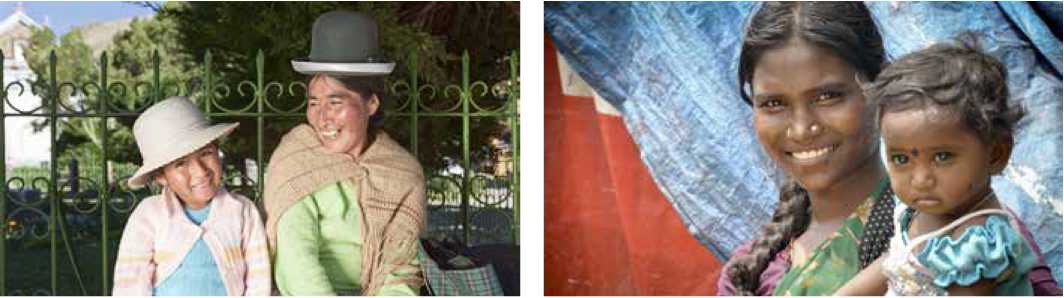 U ovom poglavlju čitajte:12a. Raskorak 12b. Saradnja u primeni 12c. Uloge i odgovornosti u okviru saradnje Uloga države Uloga rukovodilaca službi i starijih profesionalaca Uloga pravosuđa Uloga pojedinačnih staratelja i osoblja „na prvoj liniji fronta“ Uloga organa koji vrše inspekciju i izdaju dozvoleUloga nevladinih i organizacija civilnog društva Uloga „međunarodne zajednice“ Uloga naučnih radnika Uloga poslovnog sektora   12d. Postizanje napretka Najvažniji temelji za prikupljanje podatakaPodsticaj međunarodnog nadzora ljudskih prava Važnost angažovanja kao pokretača promenaPostizanje postepenih promena 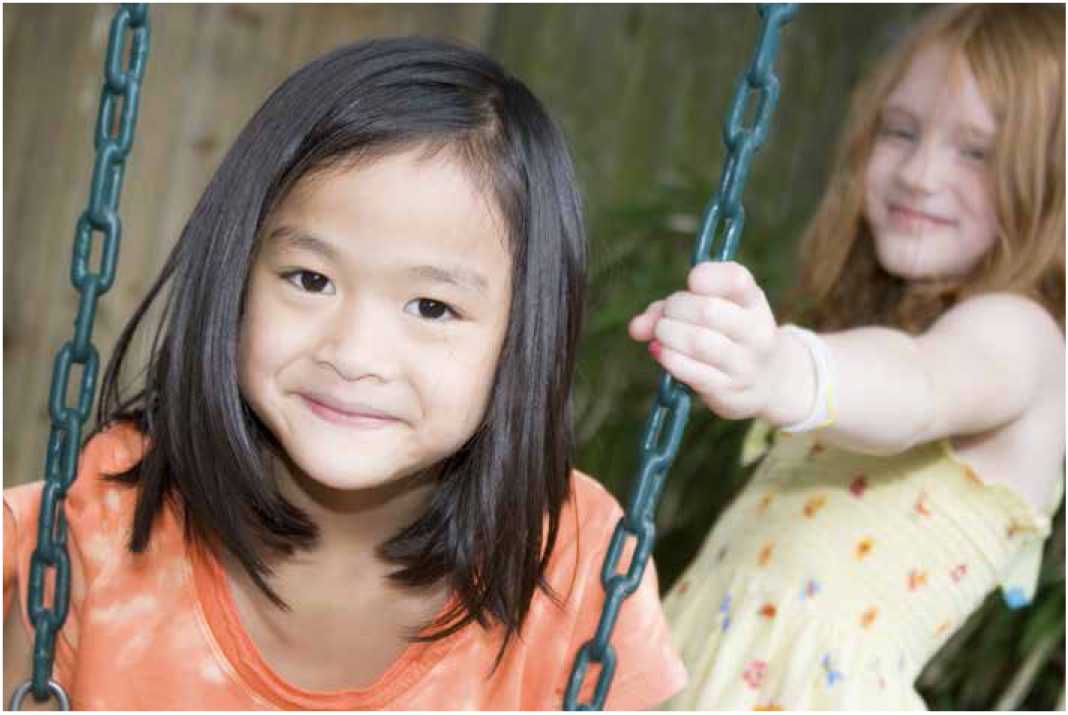 Poslednje poglavlje daje kratak pregled relevantnih aktera koji igraju ključnu ulogu u primeni Smernica.  Ovde su istaknute njihove odgovornosti u pokretanju i unapređivanju procesa uspešne primene Smernica.  12a. Raskorak Postoji raskorak između naših zajedničkih stremljenja ka dobrobiti za decu i ostvarivanja dečijih prava u svakodnevnom životu. Deca bez roditeljskog staranja ili ona koja su u riziku da ostanu bez njega pripadaju najugroženijim grupama stanovništva u našim zajednicama kada je u pitanju kršenje prava. I mada različite zemlje reaguju na različite aspekte ovakve ugroženosti kod dece, ovaj rizik i dalje ostaje globalno prisutan. KPD zahteva od država da „Dete koje je privremeno ili stalno lišeno porodične sredine ili kome, u njegovom najboljem interesu, ne može biti dopušteno da u takvoj sredini ostane, ima pravo na posebnu zaštitu i pomoć države (vidi Član 20). Usluge za prevenciju razdvajanja porodica i pružanje alternativnog staranja ovakvoj deci od ključnog su značaja za delotvorno sprovođenje posebne pomoći i zaštite od strane države. Ovim povodom Smernice daju okvir primene KPD na decu u određenim okolnostima kako bi se obezbedilo da alternativno staranje, tamo gde je neophodno, ispunjava potrebe dece i poštuje njihova prava. Smernice ukazuju na prioritete koji se zahtevaju da bi se dobio jasan politički okvir za državne aktere i organizacije civilnog društva kako bi se na odgovarajući način obezbedila specijalna zaštita. Dobro razumevanje Smernica predstavlja osnovno polazište za njihovu delotvornu primenu. Izrazi „primena/implementacija/realizacija“ često se koriste kada se govori o izvršavanju ili sprovođenju odgovornosti koje su propisane KPD-om. Korak napred ima za cilj da omogući da glavne tendencije prisutne u Smernicama postanu realnost na lokalnom nivou. Želja je da se one upotrebe kao sredstvo koje će dati ključni doprinos u ovoj veoma složenoj oblasti, tako što će obezbediti da sistemi i usluge koji imaju uticaj na decu i porodice pre svega deluju u najboljem interesu dece, i da pomažu deci u postizanju njihovog punog potencijala. 12b. Saradnja u primeni  Odgovornost za primenu KPD jeste na državi. I zaista, jako vođstvo na nacionalnom nivou uz jak zakonodavni i politički okvir od ključnog su značaja za obezbeđivanje poštovanja dečijih prava. Iako su ove stvari od suštinskog značaja, one same po sebi ne mogu dovoljno da utiču na okolnosti u kojima se nalaze deca u sistemu alternativnog staranja, odnosno deca koja su u riziku od ulaska u sistem. Umesto toga, svi uključeni akteri treba da rade sa istim ciljem kako bi se postigla delotvorna primena Smernica. U tom smislu, dobro je ponovo istaći da Smernice predstavljaju „poželjna usmerenja za politiku i praksu“ i da nisu namenjene samo vladama već i „svim sektorima koji se neposredno ili posredno bave pitanjima vezanim za alternativno staranje“ (§ 2).U Smernicama i u ovom vodiču, posebno je naglašena važnost zajedničkog rada i saradnje i postizanja konsenzusa o najboljim pristupima podršci za decu i njihove porodice kroz pružanje i prevenciju alternativnog staranja.  Ovo može doprineti primeni Smernica tako što će se obezbediti da države razvijaju delotvorna partnerstva sa državnim pružaocima usluga, ali i onima privatnim, kao i pružaocima koji pripadaju NVO sektoru. Ovo može uključivati organizacije civilnog društva kao što su verske ustanove, radnički sindikati i grupe u zajednici, kao i nacionalni i lokalni organi koji zastupaju pružaoce usluga, staratelje, roditelje i decu. Saradnja među ovim fizičkim i pravnim licima obezbeđuje maksimalnu razmenu informacija i kontakata da bi se pružila najbolja zaštita i najprimerenije alternativno staranje za svako dete (§ 70).12c. Uloge i odgovornosti u okviru saradnje I. Uloga države(uključujući tvorce politika, zakonodavce, državne zvaničnike i službenike) Država ima obaveze prema međunarodnim konvencijama i instrumentima vezanim za ljudska prava, a naročito prema KPD, koje direktno utiču na decu na alternativnom staranju. 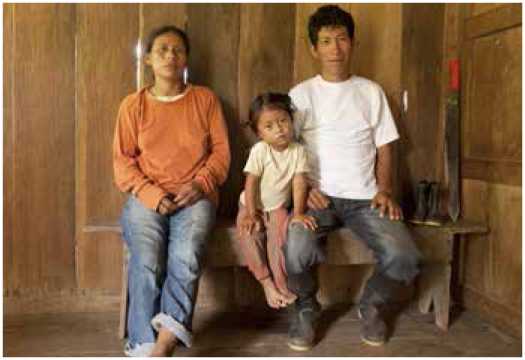 Država stvara okvire politike i prakse u koje su integrisani svi ovi međunarodni instrumenti. Da bi se obezbedilo da se ove Smernice uzimaju u obzir i sprovode, a njihovo sprovođenje prati, posvećenost države mora se ogledati u zakonodavstvu, strateškom planiranju i usmerenjima, kao i u politikama za dobrobit dece i njihovih porodica. Da bi država ispunila svoje obaveze, ona sprovodi i nadzire sprovođenje KPD i drugih instrumenata ljudskih prava, i ispunjava obavezu izveštavanja Komitetu UN za prava deteta i drugim organima UN.  Da bi država delotvorno realizovala svoje obaveze sprovođenja i nadzora, od ključnog je značaja da se temeljno poznaju karakteristike dece na staranju, razlozi zbog kojih su ona tu, pa tako i situacije i uslovi kojima se treba pozabaviti kako bi se potreba za smeštajima na alternativno staranje bila svedena na najmanju moguću meru. Ova baza znanja mora da uključuje barem sve formalne aranžmane za alternativno staranje, ne samo one u kojima je država direktni pružalac usluge (vidi takođe 12d.I, u nastavku teksta).Ovu izuzetno važnu bazu znanja treba posmatrati kao osnov za državne inicijative na razvoju politike i prakse za prevenciju alternativnog staranja, obezbeđivanje slaganja opcija staranja sa potrebama, karakteristikama i situacijama u kojima se deca nalaze. Pored toga, država koristi političke mehanizme kako bi se podigla svest o KPD i Smernicama kod onih koji se bave staranjem o deci, kao i kod šire javnosti. Na taj način se dobija prilika da se poveća svest o javnim odgovornostima u dečijoj zaštiti da bi se postigle pozitivne promene u društvenim stavovima i praksama koje uključuju decu.Država takođe radi na tome da obezbedi da deca i njihove porodice budu svesni svojih prava. Ona pruža podršku visokokvalitetnim praksama tako što obezbeđuje da usluge kao što su one obrazovne, zdravstvene, socijalne, stambene, pravosudne, usluge dečije zaštite, podrške porodici, kao i druge relevantne usluge uzimaju u obzir prava i potrebe dece na alternativnom staranju. Kako bi se delotvorno sprovodila uloga lidera, od suštinskog je značaja da država takođe identifikuje kontakte u različitim ministarstvima, uslugama i poljima profesionalnog delovanja koji svojim delovanjem prevazilaze usluge dečije zaštite kako bi se povezale mnogobrojne različite službe koje se bave decom i porodicama. Iako način na koji država sprovodi koordinirane aktivnosti u ovoj oblasti zavisi od prirode vladajuće strukture, saradnja između svih državnih tela koja direktno ili indirektno učestvuju u dečijoj zaštiti jeste od ključnog značaja. U mnogim slučajevima, ministarstva i druga državna tela rade izolovano od svih drugih na prevenciji i pružanju alternativnog staranja. II. Uloga rukovodilaca službi i starijih profesionalaca(uključujući rukovodstvo državnih i privatnih organizacija socijalne zaštite, starije profesionalce u pružanju usluga, tvorce politike na nivou pojedinih usluga i profesionalne grupe)Strateško usmerenje da se podrži primena Smernica zahteva puno učešće i saradnju svih pružalaca usluga. Od naročite važnosti je uloga lidera i profesionalaca koji pružaju porodičnu podršku, dečiju zaštitu i usluge alternativnog staranja u strateškom planiranju, koordinaciji, sprovođenju i stalnoj evaluaciji usluga. Da bi se obezbedilo da sve usluge budu u skladu sa Smernicama, treba uspostaviti jako partnerstvo – uz dobro povezivanje i multidisciplinarni pristup – između usluga obrazovanja, zdravstva, socijalne zaštite, stanovanja i pravosuđa. Njihovo vođstvo je naročito značajno kada su u pitanju: Bavljenje faktorima koji doprinose smeštanju dece na alternativno staranje,Borba protiv stigmatizacije i diskriminacije dece i njihovih porodica, Obezbeđivanje priznate i sistematske procedure kontrole ulaska u sistem alternativnog staranja koji utvrđuje da li je alternativno staranje potrebno u datom slučaju, kao i da predloženi aranžman staranja odgovara potrebama određenog deteta,Postojanje odgovarajućeg mehanizma i procesa za akreditovanje usluga staranja i obezbeđivanje ispunjenja i održavanja minimalnog standarda kvaliteta,Obezbeđivanje dostupnosti pravnog leka i žalbenog mehanizma za decu, uz pristup odrasloj osobi od poverenja i pravnom zastupniku, i  Razvoj i održavanje kulture poštovanja prava u službama.  III. Uloga pravosuđa (uključujući sudije, sudije za prekršaje i članove sudskih veća koji se bave parničnim, krivičnim i porodičnim predmetima) Sudovi igraju važnu ulogu na više nivoa.  Kao prvo, odluke sudija direktno utiču na pojedinu decu i njihove porodice onda kada se pruža pravni lek i u drugim specifičnim okolnostima opisanim u priručniku. Na primer: Onda kada je potrebno učešće suda da se dete izdvoji iz njegove porodice, i nakon toga, kada se dete reintegriše u porodicu odlukom suda, Onda kad se razmatra zatvorska kazna za roditelja, i kada sudija treba da potvrdi da li je uhapšena osoba jedini staratelj deteta i sudski razmatra aranžmane staranja za ovakvu decu (vidi U fokusu 6), i/ili Onda kada se donosi sudska odluka da se odobri i prihvati imenovanje zakonski priznate osobe ili organa koji je zadužen da donosi odluke u ime deteta onda kada su njegovi roditelji odsutni ili su na neki drugi način sprečeni da donose „odluke iz dana u dan“ (§ 101-104).Kao drugo, šira ovlašćenja suda utiču na razvoj zakonodavstva, naročito onda kada su eksplicitne obaveze upisane u zakone. Tamo gde je shodno, ovo može u velikoj meri doprineti primeni Smernica. Napokon, organizacije koje sprovode kampanje mogu pred sud staviti određeni slučaj sa namerom da postignu dalekosežnije društvene promene. Ovakvi strateški sporovi imaju za cilj da upotrebe sudove kako bi se uticalo na šire stanovništvo, pored postizanja odgovarajućeg rezultata u samom slučaju. Na ovaj način, sudovi oblikuju širi politički kontekst čime se može podržati poštovanje Smernica kroz razvoj sudske prakse. S obzirom na visok nivo uticaja koji sudovi imaju, od ključnog značaja je saradnja između sudija i multi-disciplinarnih timova kada se obezbeđuje da sudovi poseduju sve relevantne informacije pre donošenja odluke. Najznačajniji temelj na kome se donosi razumna sudska odluka jeste svest sudija o razvoju deteta i posledicama koje on ima na situaciju u kojoj se dete nalazi. IV. Uloga pojedinačnih staratelja i osoblja „na prvoj liniji fronta“ Pozitivni odnosi koje deca razvijaju sa ljudima koji se o njima direktno staraju, naročito onda kada ovi staratelji dobijaju širu podršku delotvornih usluga, imaju značajan i dugoročan uticaj na razvoj deteta, njegova iskustva i dugoročne ishode. Imajući u vidu složenost potreba neke dece na alternativnom staranju, pojedinačnim starateljima i osoblju na prvoj liniji potrebna je podrška njihovih službi da bi konstantno pružali visokokvalitetno staranje deci. Ovo može uključivati pružanje prilika za stalno učenje, usavršavanje i obezbeđivanje konstantne profesionalne podrške, uz priznavanje važnosti ove vrste kadra. Na nivou prakse, ovi staratelji i osoblje igraju ključnu ulogu kada treba obezbediti da politika i praksa zadovoljavaju potrebe i prava dece. Ovo se delom postiže organizacijom priznatog foruma za konsultovanje gde mogu izraziti svoje stavove, zabrinutosti i predloge donosiocima uloga. Takođe je potrebna i posvećenost da se obezbede učestvovanje dece u donošenju odluka koje ih se tiču, kao i prilike za porodice da učestvuju i daju doprinos donošenju odluka. Da bi se obezbedilo visokokvalitetno staranje, suštinski je važno da usluge: Pružaju podršku starateljima koji su osposobljeni za staranje koje je uvek visokog kvaliteta, a kojim se zadovoljavaju individualne potrebe dece, uključujući i delotvoran rad sa porodicom deteta, tamo gde je shodno,  Preuzmu vodeću ulogu u razvoju i zadržavanju kvalitetnog kadra,  Obezbede da se uvek proverava prikladnost potencijalnih staratelja, kao i da staratelji prolaze obuku da bi mogli da zadovolje potrebe dece, Prati nacionalna usmerenja za vrbovanje, odabir, nadzor i praćenje staratelja, i Obezbede dostupnost obuka za staratelje u skladu sa njihovom ulogom i postaraju se da postoje obuke za druge profesionalce, uključujući i pružanje podrške porodicama, dečije zaštite i alternativnog staranja.  V. Uloga organa koji vrše inspekciju i izdaju dozvoleFunkcije regulisanja, akreditovanja, inspekcija i praćenja alternativnog staranja obezbeđuju da pružaoci formalne zaštite ispunjavaju standarde kvaliteta. Organima koji obavljaju ove funkcije potrebni su kredibilitet, autoritet i resursi kako bi obezbedili da pružaoci usluga zadovoljavaju standarde. To podrazumeva da države uspostave nezavisne organe koji vrše inspekciju usluga; nezavisnog ombudsmana/nacionalne organe koji slušaju decu; i profesionalne regulatorne organe koji nadziru sprovođenje obuka, vrbovanje, registrovanje i regulisanje rada profesionalaca, staratelja i drugih zaposlenih u sistemu alternativnog staranja. Dok delotvorno sprovode Smernice, ova tela takođe:Obezbeđuju nezavisne mehanizme za ulaganje formalnih žalbi tako da deca na alternativnom staranju mogu na bezbedan način da prijave zlostavljanje i eksploataciju, Povezuju usluge kontrole ulaska u sistem alternativnog staranja, akreditovanja, regulisanja, nadzora i inspekcije sa merama neophodnim za ispunjavanje ovih zahteva, zahtevaju da obučeni profesionalci prate i pružaju podršku ovim smeštajima, i  •	obezbeđuju da mehanizmi akreditovanja i regulacije zahtevaju da se finansijska sredstva troše na odgovarajući način, uključujući i privatne ustanove koje finansiraju strani donatori.  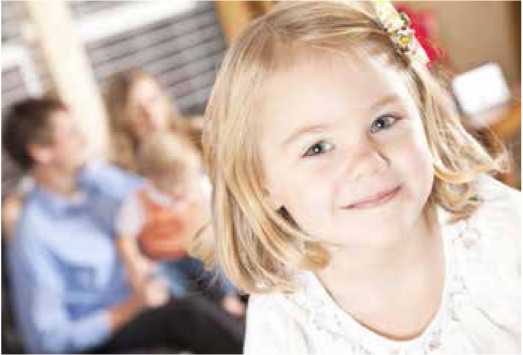 VI. Uloga nevladinih i organizacija civilnog društva Nezavisno zastupanje dečijih prava u kontekstu alternativnog staranja predstavlja izuzetno značajan mehanizam pozivanja na odgovornost država i drugih činilaca u ime dece. NVO i organizacije u zajednici igraju važnu ulogu u praćenju poštovanja zakona i politika. Ovo može uključivati zahtevanje akreditovanja pružalaca usluga, transparentnosti finansija i praksi koje se tiču smeštaja i tretmana za decu – uključujući i otvorenost ustanova za porodice i zajednicu. Zastupanje takođe omogućava deci i porodicama da iskažu svoje stavove individualno ili kolektivno. Ovo može funkcionisati kao ključni pokretač promena na nacionalnom i međunarodnom nivou i javlja se u više različitih oblika, kao što su analiziranje podataka i ciljane kampanje, saradnja sa medijima kako bi zabrinutost i predlozi postali široko poznati, kao i pružanje podrške za decu i porodice koji tvrde da su im prava narušena u kontekstu alternativnog staranja. „Alternativni“ izveštaji NVO međunarodnim telima kao što je KPD Komitet i u sklopu procesa Univerzalnog periodičnog pregleda pri Savetu UN za ljudska prava mogu dovesti do zaključaka koji često imaju značajan uticaj na vladine politike. Uticajni lideri i organizacije u zajednici imaju odgovornost da promovišu razumevanje i poštovanje Smernica. Iskustvo pokazuje da stav koji zauzimaju takvi akteri može u velikoj meri da omogući transformativne i podržane promene u čitavim zajednicama. VII. Uloga „međunarodne zajednice“ Države koje finansiraju projekte u drugim državama igraju značajnu ulogu u podršci Smernicama kroz prioritete koje uspostavljaju i odluke koje donose. Zemlje donatori mogu da:U kontekstu razvoja strategija i programa pomoći, pozovu na finansiranje dečije zaštite i alternativnih mera kojima se poštuju Smernice i doprinosi njihovoj primeni, uključujući i ciljane preventivne usluge i podršku tradicionalnim mehanizmima reakcije i drugim oblicima neformalnog staranja,  ne finansiraju programe dečije zaštite i alternativnog staranja koji ne poštuju principe Smernica,  Rade na prevenciji privatnih inicijativa iz svojih zemalja da se promovišu i uspostavljaju aktivnosti alternativnog staranja u drugim zemljama, a koje ne odražavaju principe Smernica, i  Obezbede da privatni finansijeri u zemlji  razumeju razloge za poštovanje Smernica.  Države treba da razmotre kako da na najbolji način u svoje strategije razvoja pomoći uključe opsežnu komponentu dečije zaštite koja podrazumeva proaktivnu promociju inicijativa u skladu sa Smernicama. Smernice mogu da posluže kod razmatranja i odlučivanja organa koji prate ispunjavanje brojnih drugih konvencija pored KPD, kao što su Komitet za ekonomska, socijalna i kulturna prava, Komitet protiv torture, Komitet za prava osoba sa invaliditetom i Komitet za eliminisanje diskriminacije žena, a za koje su pitanja dečije zaštite i alternativnog staranja od značaja. Svi oni koji su uključeni u izveštavanje i procese praćenja koji se odnose na rad ovih komiteta treba da imaju na umu potrebu da se obezbedi poštovanje Smernica. VIII. Uloga naučnih radnika Akademske i istraživačke zajednice doprinose izgradnji kolektivnog razumevanja za složene probleme sa kojima se suočavaju države i usluge u pogledu primene Smernica i potencijalnih rešenja za ove probleme. Njihova relativna nezavisnost često im dopušta da istražuju problematična pitanja rigoroznije nego što su to u stanju zaposleni u uslugama ili država. Naučni radnici su u odličnoj poziciji da vrše nezamenjivu ulogu pretapanja istraživanja i podataka u praksu i politiku kako bi se omogućile pozitivne promene za decu i njihove porodice. Njihovu ulogu u primeni Smernica ne treba potcenjivati: bilo da je to osmišljavanje metodologije za prikupljanje podataka i njihovu analizu da bi se poboljšala baza znanja, sprovođenje situacione procene kako bi se identifikovali problemi kojima se treba pozabaviti, istraživanje koje treba da ukaže na delotvornost  intervencija, ili izrada uzdužnih studija kako bi se identifikovali trendovi i ishodi tokom dužeg vremenskog perioda. Istraživači bi trebalo da mogu da ponude perspektive i analizu kao osnov za delotvorno planiranje i uviđavnu reviziju. Pored toga što su od izuzetne koristi kada je primena Smernica u pitanju, naučni radnici, često uz pomoć stručnih profesionalaca, mogu da iskoriste svoje metode kako bi saznanja pretočili u politiku i praksu u cilju poboljšanja sistema. IX. Uloga poslovnog sektora Iako poslovne zajednice nisu zamena za državu u pitanjima koja se tiču dečijih prava, poslovni subjekti svih vrsta imaju svoju jasnu ulogu u poštovanju i podršci za dečija prava.  Imajući na umu ključnu ulogu koju poslovni subjekti imaju u zajednicama, takođe je važno i da ovi poslovni subjekti učestvuju u izgradnji jakih zajednica; napokon, zdrave zajednice su od ključnog značaja za stabilno, inkluzivno i održivo poslovno okruženje. Dokument Dečija prava i principi poslovanja propisuje poslovne postupke kojima se poštuju i podržavaju dečija prava kroz njihove aktivnosti i poslovne odnose, uključujući one na radnom mestu, berzi, zajednici i okruženju. Ovi principi identifikuju sveobuhvatni spektar postupaka koje svi poslovni subjekti treba da preduzmu kako bi sprečili i borili se protiv svakog nepovoljnog uticaj na ljudska prava dece. Tu se takođe propisuju mere kojima će se pomoći u unapređenju dečijih prava, uz garancije njihove bezbednosti i podršku napora u zajednici i državi da se dečija prava poštuju. Ovako principijelan pristup poslovanju pomaže u razvoju snažnijih zajednica, pruža podršku porodicama i doprinosi prevenciji potrebe za alternativnim staranjem kod dece. 12d. Postizanje napretka I. Najvažniji temelji za prikupljanje podatakaPrikupljanje podataka i informacija o deci i njihovim porodicama na nacionalnom nivou od suštinskog je značaja za razvoj spektra opcija staranja kroz delotvorno uspostavljanje usluga, donošenje odluka i raspodelu sredstava.  Ono je takođe neophodno za međunarodno izveštavanje. Prikupljanje podataka uključuje simetrično kompiliranje nacionalnih podataka kako bi se utvrdio broj dece koja pristupaju ili im može zatrebati neformalno ili formalno staranje, njihove karakteristike i situacija u kojoj se nalaze. Ovo podrazumeva organizovanje i nadzor prikupljanja podataka na lokalnom nivou o deci koja su u riziku od smeštanja u zaštitu i dostupnosti podrške, što bi trebalo da uključi i podatke kojima se utvrđuju uzroci za odvajanje dece od njihovih porodica. Na raspolaganju su međunarodne alatke koje nude pregled indikatora u prikupljanju podataka.  One uključuju Priručnik za merenje indikatora kod dece na formalnom staranju, gde se nudi skup zajedničkih globalnih indikatora za decu na formalnom staranju, čime se državama omogućava da bolje razumeju snage i slabosti sopstvenih sistema alternativnog staranja. Alatka za procenu i reakciju kod jednakosti zdravlja u urbanim sredinama jeste zdravstveni okvir za podršku promenama u sistemu uz pomoć pouzdanih dokaza i uporedivih podataka kao pomoći prilikom donošenja odluka lokalnih i nacionalnih kreatora politika. Njime se pomaže korisnicima da bolje razumeju kontekst, zastupaju poboljšanja, ostvaruju bolju saradnju u svim vladinim sektorima i odrede rešenja u odnosu na raspodelu sredstava. II. Podsticaj međunarodnog nadzora ljudskih pravaPrilikom primene Smernica, države će se naći u boljoj poziciji da ocene njihovu delotvornost u pružanju podrške pravima dece na alternativnom staranju, što se zatim može odraziti u redovnim izveštajima koje podnose KPD Komitetu, kao i drugim nadležnim organima, kao što je recimo organ koji prati pridržavanje odredbama Konvencije o pravima osoba sa invaliditetom. Ovaj priručnik može u ovome pomoći državama, kao što na sličan način može služiti nevladinom sektoru prilikom izrade „alternativnih“ izveštaja Komitetu. Kao takav, on predstavlja jednu od mnogobrojnih alatki kojima se pruža podrška procesu međunarodnog izveštavanja o ljudskim pravima, kao i podrška nacionalnom sprovođenju i praćenju sprovođenja. Druge ovakve alatke koje predstavljaju korisne izvore za podršku primeni Smernica uključuju niz Opštih komentara koje izdaje KPD Komitet, a kojima se interpretiraju odredbe KPD kako bi se dobila praktična uputstva, a koji su u mnogim slučajevima povezani sa problemom alternativnog staranja. III. Važnost angažovanja kao pokretača promena  Pristup koji se temelji na pravima zahteva da se deca i njihove porodice angažuju kao učesnici administrativnih procesa i sistema koji se odnose na alternativno staranje. Angažovanje koje se opisuje u Smernicama seže mnogo dalje od konsultacija sa pojedincima u specifičnim situacijama. I pored toga što se smatra važnom, ovakva definicija učešća je proširena i u Smernicama obuhvata i snažan upliv dece i njihovih porodica kojim se utiče na zakonodavstvo, politiku i praksu na lokalnom i nacionalnom nivou. Da bi se postiglo ovo učešće, države, službe i civilno društvo razvijaju i integrišu kulturno specifične procese kako bi se angažovala i osnažila ovakva deca i njihove porodice, a uključuju i odrasle sa prethodnim iskustvom alternativnog staranja, ukoliko je prikladno.  Kao rezultat, usluge, politike koje upravljaju ovim službama i ljudi koji u njima rade bolje su pozicionirani da delotvorno odgovore na potrebe i prava ovakve dece i njihovih porodica.  IV. Postizanje postepenih promena Primena Smernica zahteva strateško planiranje, delovanje i reviziju kako bi se razvile i unapredile usluge koje imaju uticaj na decu i njihove porodice. Da bi se krenulo unapred, neophodno je da se akcenat stavi na postepeni napredak. Ovo je važno, ako se ima u vidu opseg izazova sa kojima se države suočavaju u kontekstu postizanja primene Smernica, među kojima je i problem ograničenih resursa. Lideri deluju brzo, sa fokusom na postepenim promenama, a prema planu koji se zasniva na zajedničkim diskusijama, te:Utvrđuju koji su to specifični koraci koje potrebno preduzeti da bi se postigla reforma usluga i sistema i postigao napredak u realizaciji Smernica. Ovi koraci treba da započnu sa identifikovanjem jakih strana postojećih usluga i sistema, i razvojem na njihovim temeljima. Realan plan primene uključuje i „sidrišta“ da bi se podržale dugoročne promene. Prikupljanje podataka je od suštinskog značaja za definisanje konteksta, identifikovanje problema i uspostavljanje najboljeg rešenja. Određivanje i angažovanje važnih aktera, uz postavljanje jasnih ciljeva i specifičnih svrha, čine osnovu dobrog planiranja. Budite pokretač i lider u sprovođenju plana akcije za svaki korak, kako na polju politike tako i na polju prakse, da bi se postigli zakonodavna reforma, programski i politički razvoj, kao i prilagođene usluge. Načinite od službi i ljudi koji u njima rade svoje partnere  koji će uz puno entuzijazma biti zainteresovani da primenjuju Smernice na produktivan način. Dobro procenite šta je to što deluje, a šta donosi manje uspeha kada je u pitanju svaki korak  na putu ka promenama, pri tom obezbedivši saradnju svih aktera u primeni. Pazite na neočekivane i neželjene posledice. Prilagodite planiranje i delovanje u odnosu na ovo. Ova saznanja uključite u buduće cikluse planiranja i delovanja kako biste obezbedili delotvoran napredak u skladu sa Smernicama. Obezbedite strogu kontrolu, sa internim i nezavisnim mehanizmima odgovornosti i temeljitog izveštavanja, kako biste održali i poboljšali ove promene. Delotvorna i održiva primena Smernica od suštinskog je značaja za ostvarivanje prava i zadovoljavanje potreba dece bez roditeljskog staranja, ili one koja su u riziku da ostanu bez roditeljskog staranja. Ove Smernice predstavljaju ključna uputstva za vođenje preventivnog i rada na osnaživanju porodica u riziku, kao i za obezbeđivanje da se odgovarajuće visokokvalitetno alternativno staranje pruža samo kada je to neophodno.  Informacije koje se mogu naći u ovom priručniku a koje se tiču tumačenja i implikacija odredaba Smernica, kao i specifična i praktična uputstva koja se tiču političkih i programskih inicijativa, trebalo bi da pomognu svim uključenim akterima da načine korak napred u zajedničkom putovanju tokom kojega će Smernice postati realnost u životima dece.  Ono što sledi jeste izbor prihvatljive dužine koji je sažet iz mnoštva važnih izvora koji su na raspolaganju a mogu koristiti onima koji se bave razvojem politike i usluga.  Ovo nikako nije zamišljeno kao iscrpna lista i u nju su uključeni samo dokumenti koji su relevantni u više različitih konteksta i regija širom sveta. U ovom odeljku se nalaze linkovi koji vode do stranica na kojima se nalaze ključne Konvencije i dokumenti UN, onlajn izvori i baze podataka, kao i sveobuhvatni izveštaji. Na kraju ovog odeljka možete naći pun tekst Smernica.  Ova publikacija je takođe dostupna i na internetu na adresi www.alternativecareguidelines.orgLinkovi na internet stranice su bili funkcionalni u trenutku objavljivanja ove publikacije.Međunarodni instrumenti i smerniceAfrican Union (1990). African Charter on the Rights and Welfare of the Child. www.africa-union.org/child/ home.htmCouncil of Europe (2005). Recommendation Rec(2005)5 of the Committee of Ministers to member states on the rights of children living in residential institutions. wcd.coe.int/ ViewDoc.jsp?Ref=Rec(2005)5&Language=lanEnglish&Ver =original&Site=CM&BackColorInternet=C3C3C3&BackCo lorIntranet=EDB021&BackColorLogged=F5D383Council of Europe (2010). Guidelines on child-friendly justice. www.coe.int/t/dghl/standardsetting/childiustice/ Guidelines%20on%20child-friendly%20justice%20and%20 their%20explanatory%20memorandum%20 4 .pdfHCCH (1993). Hague Convention of 29 May 1993 on Protection of Children and Cooperation in Respect of Intercountry Adoption (Hague Adoption Convention). www.hcch.net/index en.php?act=text.display&tid=45HCCH (1996). Hague Convention of 19 October 1996 on Jurisdiction, Applicable Law, Recognition, Enforcement and Co-operation in Respect of Parental Responsibility and Measures for the Protection of Children. www.hcch.net/ index en.php?act=conventions.text&cid=70ICRC (2004). Inter-Agency Guiding Principles on Unaccompanied and Separated Children. www.unhcr.org/4098b3172.htmlUNICEF, OHCHR. (2011). Call for action to end placement of babies and young children 0 -3 in institutions. www. unicef.org/media/media 59030.htmlUNICEF, UN Global Compact, and Save the Children (2012). Children’s Rights and Business Principles. www. unglobalcompact.org/docs/issues doc/human rights/ CRBP/Childrens Rights and Business Principles.pdfUnited Nations (1984). Convention against Torture and Other Cruel, Inhuman or Degrading Treatment or Punishment. www2.ohchr.org/english/law/cat.htmUnited Nations (1985). United Nations Standard Minimum Rules for the Administration of Juvenile Justice (‘The Beijing Rules’) www2.ohchr.org/english/law/beiiingrules.htmUnited Nations (1986). Declaration on Social and Legal Principles relating to the Protection and Welfare of Children, with Special Reference to Foster Placement and Adoption Nationally and Internationally. Geneva: United Nations. www.un.org/documents/ga/res/41/a41r085.htmUnited Nations (1989). Convention on the Rights of the Child (CRC):Kompletan tekst Konvencije: www2.ohchr.org/english/ law/crc.htmRazličiti jezici I verzije prilagođene deci: www.unicef.org/magic/briefing/uncorc.htmlUnited Nations (1993). Principles relating to the Status of National Institutions (The Paris Principles). www2.ohchr. org/english/law/parisprinciples.htmUnited Nations (1997). UNHCR Guidelines on Policies and Procedures in Dealing with Unaccompanied Children Seeking Asylum www.unhcr.org/3d4f91cf4.htmlUnited Nations (2006a). Convention on the Rights of Persons with Disabilities. www.un.org/disabilities/default. asp?id=259United Nations (2006b). United Nations study on violence against children. www2.ohchr.org/english/bodies/crc/ study.htmUnited Nations. (2008). UNHCR Guidelines on Determination of the Best Interests of the Child. www.unhcr.org/4566b16b2.pdf UN Human Rights Council (2008). Report of 8th session, special event on draft Guidelines on Alternative Care of Children. www2.ohchr.org/english/bodies/hrcouncil/ docs/8session/Children-Conceptpaper050608.pdfUnited Nations. (2011). UNCRC Optional protocol on a communications procedure (establishing an individual complaints mechanism). treaties.un.org/doc/source/ signature/2012/CTC 4-11d.pdfUnited Nations Committee on the Rights of the Child. www2.ohchr.org/english/bodies/crc/Komentari na međunarodne instrumente i smernice Cantwell, N. & Holzscheiter, A. (2008). ‘Article 20: Children Deprived of their Family Environment’. In Alen, A.; Vande Lanotte, J.; Verhellen, E.; Ang, F.; Berghanns, E.; and Verheyde, M. (Eds). A Commentary on the United Nations Convention on the Rights of the Child. Leiden: Martinus Nijhof Publishers. ISBN 9789004148734.Council of Europe (2008). Rights of Children in InstitutionsReport on the implementation of the Council of Europe Recommendation Rec(2005)5 on the rights of children living in residential institutions. Council of Europe. www. coe.int/t/dg3/children/childrenincare/ECDCS(2009)9%20 Report%20on%20the%20Implementation%20of%20 Rec(2005)5.pdfNGO Working Group on Children Without Parental Care. Day of General Discussion on ‘Children without parental care’ - Recommendation for the development of international guidelines for the protection of children without parental care. www.childrightsnet.org/docs/ resources/treaties/crc.40/GDD 2005 NGO Group.pdfUNICEF (2007). Implementation Handbook for the Convention on the Rights of the Child - Fully Revised Third Edition. Geneva: UNICEF. www.unicef.org/crc/files/ Implementation%20Handbook%203rd%20ed.pdfUNICEF Innocenti Research Centre (2008). Law Reform and the Implementation of the Convention on the Rights of the Child. www.unicef-irc.org/publications/493United Nations Committee on the Rights of the Child (2003). General Comment No. 3: HIV/AIDS and the rights of the child. www.unhchr.ch/tbs/doc.nsf/(symbol)/CRC. GC.2003.3.En?QpenDocumentUnited Nations Committee on the Rights of the Child (2005a). General Comment No. 6: Treatment of Unaccompanied and Separated Children Outside Their Country of Origin. www.unhchr.ch/tbs/doc. nsf/%28symbol%29/CRC.GC.2005.6.En?QpenDocumentUnited Nations Committee on the Rights of the Child (2005b). Day of General Discussion on Children without Parental Care www2.ohchr.org/english/bodies/crc/ discussion2012.htmUnited Nations Committee on the Rights of the Child. General Comment No. 9: The Rights of Children with Disabilities. www.unhchr.ch/tbs/doc. nsf/%28Symbol%29/CRC.C.GC.9.EnUnited Nations Committee on the Rights of the Child (2009a). General Comment No. 11: Indigenous Children and Their Rights Under the Convention. www2.ohchr.org/ english/bodies/crc/docs/GC.11 indigenous New.pdfUnited Nations Committee on the Rights of the Child (2009b). General Comment No. 12: The Right of the Child to be Heard. www2.ohchr.org/english/bodies/crc/ comments.htmUnited Nations Committee on the Rights of the Child (2011). Day of General Discussion on Children of Incarcerated Parents. www2.ohchr.org/english/bodies/ crc/discussion2011.htmLiteratura za alternativno staranjeATD Fourth World (2004). How poverty separates parents and children: a challenge to human rights. France: Fourth World publications. www.atd-fourthworld.org/IMG/pdf/ howpov.pdfBetter Care Network, UNICEF (2009). Manual for the Measurement of Indicators for Children in Formal Care. New York: Better Care Network, UNICEF. www.unicef.org/ ceecis/Manuel for the measurement of indicators Better Care Network (2011). National Standard of care for child welfare institutions. bettercarenetwork.org/BCN/ details.asp?id=27571&themeID=1001&topicID=1007Better Care Network (2012a). Separated children in an emergency. www.crin.org/bcn/theme more. asp?themeID=1005&pageID=1048Better Care Network. (2012b). Better Care Network Toolkit. www.bettercarenetwork.org/bcn/toolkit/Better Care Network and EveryChild (2012). Enabling Reform. Why Children with Disabilities Must be at the Heart of Child Care Reform. New York: Better Care Network, New York. www.crin.org/docs/Enabling%20Reform March2012.pdfCouncil of Europe (2009). Children and young people in careDiscover your rights! SOS Children’s Villages International & Council of Europe. www.sos-childrensvillages.org/ what-we-do/childrens-rights/advocacy-in-action/pages/ childrenandyoungpeopleincare-discoveryourrightsi.aspxEveryChild (2010). Missing: children without parental care in international development policy. London: EveryChild. www.everychild.org.uk/docs/EveryChild Missing.pdfEveryChild (2011a). Scaling Down: Rethinking, reshaping and resizing residential care. London: EveryChild. www.everychild.org.uk/resources/policy and research/ Alternative careEveryChild (2011b). Fostering Better Care: Improving Foster Care Provision Around the World. London: EveryChild. www.everychild.org.uk/resources/policy and research/ Alternative careEveryChild (2012). Making Social Work Work. London: EveryChild. www.everychild.org.uk/resources/policy and research/making social work workFulford, L. for the Interagency Working Group on Separated and Unaccompanied Children, Save the Children (2010). Alternative Care in Emergencies (ACE) Toolkit - Extended Guidance. resourcecentre.savethechildren.se/node/5414Johnson, R., Browne K., & Hamilton-Giachritsis, C. (2006). Young children in institutional care at risk of harm. London: Sage Publications.RELAF, UNICEF (2011a). Application of the Guidelines for the Alternative Care of Children - Your right to live in a family and to be cared for in all the situations of your life. Buenos Aires: RELAF, UNICEF. www.relaf.org/ Guidelines%20FV%20Children.pdfRELAF, UNICEF (2011b). Users Guide - Application of the Guidelines for the Alternative Care of Children. Buenos Aires: RELAF, UNICEF. www.relaf.org/guia ingles.pdfRobertson, O. (2012). Collateral Convicts: Children of incarcerated parents. Geneva: Quaker United Nations Office. www.quno.org/geneva/pdf/humanrights/women- in-prison/201203Analytical-DGD-Report-internet.pdfRoby, J. (2011). Children in Informal Alternative Care. Geneva: UNICEF. www.unicef.org/protection/Informal care discussion paper final.pdfSave the Children (2010). Misguided Kindness: Making the right decisions for children in emergencies. www. savethechildren.org.uk/sites/default/files/docs/ Misguided Kindness 3.pdfSave the Children Alliance, UNHCR, UNICEF and OHCHR. The Lost Ones Emergency Care and Family Tracing for Separated Children from Birth to Five Years. www.crin. org/docs/The%20Lost%20Qnes.pdfSOS Children’s Villages International (2007). Quality4Children Standards for out-of-home child care in Europe. Innsbruck: SOS Children’s Villages International. www.quality4children.info/content/cms,id,89,nodeid,31, language,en.htmlSOS Children’s Villages International (2011). ‘Aging out of care’: An international analysis. Innsbruck: SOS Children’s Villages International. www.sos-childrensvillages. org/About-us/Library/Pages/Ageing-out-of-care- international-analysis.aspxSOS Children’s Villages International (2012). Because we are brothers and sisters: Sibling relationships in alternative care. Innsbruck: SOS Children’s Villages International. www. sos-childrensvillages.org/About-us/Publications/Reports- studies/Documents/SiblingsBrochure-WEB-EN.pdfStein, M. & Verweijen-Slamnescu, R. (2012). Where care ends: Lessons from peer research. Innsbruck: SOS Children’s Villages International. www.sos-childrensvillages.org/ News-and-Stories/Family-Focus-2012/Documents/When- Care-Ends-SOS-Childrens-Villages.pdfUNICEF East Asia and Pacific Regional Office (2006). Alternative Care for Children Without Primary Caregivers in Tsunami-Affected Countries (Indonesia, Malaysia, Myanmar and Thailand). Bangkok: UNICEF EAPRO. www.unicef.org/ eapro/Alternative care for children.pdfUNICEF Eastern & Southern Africa Regional Office (2008). Alternative Care for Children in South Africa: Progress, Challenges and Future Directions. Nairobi: UNICEF ESARO. www.crin.org/docs/Alt%20Care%20in%20Southern%20 Africa.pdfLinkovi na stranice organizacija i mrežaAfrica Child Policy Forum - www.africanchildforum.orgATD Fourth World - www.atd-fourthworld.orgBetter Care Network (BCN) - www.bettercarenetwork.orgCentre for Excellence for Looked After Children (CELCIS)www.celcis.orgChild’s Rights Information Network (CRIN) - www.crin.org Every Child - www.everychild.org.ukFederation Internationale des Communautes Educativeswww.fice-europe.orgThe International Child and Youth Care Networkwww.cyc-net.orgInternational Federation of Social Workers - www.ifsw.org International Foster Care Organisation - www.ifco.info International Social Service - www.iss-ssi.orgNGO Group for the Convention on the Rights of the Childwww.childrightsnet.orgOrphans and Vulnerable Children (OVC) Support.netwww.ovcsupport.netPLAN - www.plan-international.orgRELAF (Latin American Foster Care Network) - www.relaf.orgSave The Children - www.savethechildren.net and resourcecentre.savethechildren.seSOS Children’s Villages International - www.sos- childrensvillages.orgTerre des Hommes - www.terredeshommes.orgUnited Nations Children’s Fund (UNICEF)www.unicef.orgSMERNICE ZA ALTERNATIVNO STARANJE O DECI Ujedinjene nacije: A/RES/64/142*Generalna skupštinaDistribucija: Opšta24. februar 2010.Šezdeset četvrto zasedanje64. tačka dnevnog redaRezoluciju usvojila Generalna skupština[na osnovu izveštaja Trećeg komiteta (A/64/434)]64/142. Smernice za alternativno staranje o deciGeneralna skupština,Potvrđujući Univerzalnu deklaraciju o ljudskim pravima i Konvenciju o pravima deteta i slaveći dvadesetu godišnjicu usvajanja Konvencije 2009. godine, takođe potvrđujući sve prethodne rezolucije o dečijim pravima koje su doneli Savet za ljudska prava, komisija za ljudska prava i Generalna skupština, a od kojih su najskorije Rezolucija Saveta 7/29 od 28. marta 2008, 9/13 od 24. septembra 2008 i 10/8 od 26. marta 2009, kao i Rezolucija Skupštine 63/241 od 24. decembra 2008, smatrajući da Smernice za alternativno staranje o deci, čiji je tekst pripojen ovoj Rezoluciji kao dodatak, utvrđuju poželjna usmerenja za politiku i praksu sa namerom da se unapredi primena Konvencije o pravima deteta i relevantnih odredaba drugih međunarodnih instrumenata koji se tiču zaštite i dobrobiti dece koja su lišena roditeljskog staranja ili se nalaze u riziku da ostanu bez istog, 1. Pozdravlja Smernice za alternativno staranje o deci, koje su sadržane u dodatku ove Rezolucije, kao skup usmerenja pomoću kojih se kreiraju politika i praksa;  2. Podstiče Države da uzmu Smernice u obzir i da ih predoče pažnji relevantnih izvršnih, zakonodavnih i pravosudnih organa vlade, branitelja ljudskih prava i pravnika, medija i javnosti uopšte;  3. Zahteva od Generalnog sekretara, u okvirima postojećih resursa, da preduzme mere za širenje Smernica na svim zvaničnim jezicima Ujedinjenih nacija, uključujući i njihovo prenošenje svim Državama članicama, regionalnim komisijama i relevantnim međuvladinim i nevladinim organizacijama. 65. plenarni sastanak18. decembar 2009.DODATAKSMERNICE ZA ALTERNATIVNO STARANJE O DECII. SVRHAOvim Smernicama nastoje se osnažiti primena Konvencije o pravima deteta i odgovarajućih odredbi drugih međunarodnih instrumenata, koji se odnose na zaštitu i dobrobit dece kojoj je uskraćeno roditeljsko staranje ili koja su izložena riziku od njegovog gubitka.Imajući u vidu ove međunarodne instrumente te uzimajući u obzir znanja i iskustva koja se razvijaju na ovom polju, Smernice utvrđuju poželjna usmerenja za politiku i praksu. Namenjene su širokoj distribuciji u svim sektorima koji se neposredno ili posredno bave pitanjima vezanim za alternativno staranje, a cilj im je naročito:Da podrže napore da se deca zadrže ili vrate na staranje u vlastitu porodicu, ili ukoliko to nije moguće, da se pronađe drugo odgovarajuće ili trajno rešenje, uključujući usvajanje i kafalu po islamskom pravu;Da obezbede da se, tokom perioda u kojem se takva trajna rešenja traže, ili u slučajevima kada ona nisu moguća ili nisu u najboljem interesu deteta, utvrdei pruže najprikladniji oblici alternativnog staranja, pod uslovima koji podstiču potpun i skladan razvoj deteta;Da pomognu vladama i podstaknu ih da bolje primjenjuju svoje odgovornosti i obaveze u tom pogledu, imajući u vidu ekonomske, socijalne i kulturne uslove koji prevladavaju u svakoj državi; kao iDa usmeravaju politike, odluke i aktivnosti svih koji se bave pitanjima socijalne zaštite i staranja o deci, kako u javnom tako i u privatnom sektoru, uključujući civilno društvo.II. OPŠTA NAČELA I PERSPEKTIVEDete i porodicaS obzirom na to da je porodica osnovna društvena grupa i prirodna sredina za razvoj, dobrobit i zaštitu dece, prvenstveno treba uložiti napore da se detetu omogući da ostane ili se vrati na staranje svojim roditeljima ili, u odgovarajućim slučajevima, drugim članovima bliže porodice. Država treba da se postara da porodice u svojoj ulozi pružanja staranja imaju pristup odgovarajućim oblicima podrške.Svako dete i mlada osoba treba da živi u okruženju koje mu/joj pruža podršku, zaštitu i staranje i podstiče razvoj njegovog/njenog punog potencijala. Deca koja imaju neodgovarajuće roditeljsko staranje ili su sasvim bez njega, izložena su posebnom riziku da budu lišena takvoga okruženja koje stimuliše njihov razvoj.U slučajevima kada vlastita porodica, čak ni uz odgovarajuću podršku, nije u stanju da detetu pruži odgovarajuće staranje, odnosno ukoliko ga napusti ili ga se odrekne, država ima odgovornost da zaštiti prava deteta i obezbedi mu odgovarajuće alternativno staranje, u saradnji sa, ili putem nadležnih lokalnih vlasti i organizacija civilnog društva koje poseduju odgovarajuća ovlašćenja. Uloga države jeste da putem svojih nadležnih organa obezbedi nadziranje sigurnosti, dobrobiti i razvoja svakog deteta smeštenog u aranžman alternativnog staranja, kao i da sprovodi redovne provere prikladnosti staranja koja se pruža.Sve odluke, inicijative i pristupe koji ulaze u okvir ovih Smernica treba donositi i sprovoditi individualno, od slučaja do slučaja, prvenstveno vodeći računa o obezbeđivanju zaštite i bezbednosti deteta, vodeći se najboljim interesom i pravima dotičnog deteta, u skladu sa principom nediskriminacije i vodeći u odgovarajućoj meri računa o rodnoj perspektivi. Pri tom je potrebno u potpunosti poštovati pravo deteta da se s njime posavetuje i da se njegovi stavovi uzmu u obzir u skladu s njegovim razvojnim sposobnostima i na temelju njegovog pristupa svim potrebnim informacijama. Treba poduzeti sve moguće napore kako bi se omogućilo da takvo savetovanje i pružanje informacija budu na jeziku koji dete odabere.U primeni ovih Smernica određenje najboljeg interesa deteta treba da bude koncipirano tako da se utvrde takvi načini postupanja u zaštiti dece kojoj je uskraćeno roditeljsko staranje, ili koja su izložena riziku od gubitka roditeljskog staranja, koji na najprikladniji način zadovoljavaju njihove potrebe i prava, uzimajući u obzir potpun i lični razvoj njihovih prava unutar njihovih porodica, socijalnog i kulturnog okruženja, kao i njihov status kao subjekata prava, kako u trenutku kada se odluka donosi tako i dugoročno. Ovaj postupak donošenja odluke treba između ostalog da uzme u obzir pravo deteta da se njegovo mišljenje čuje i da se njegovi stavovi uzmu u obzir u skladu sa njegovim uzrastom i zrelošću.Države treba da razviju i sprovedu sveobuhvatnu politiku staranja o deci i njihovoj zaštiti, u okviru svoje opšte socijalne politike društvenog razvoja, vodeći računa o tome da poboljšaju postojeće oblike pružanja alternativnog staranja u skladu sa načelima sadržanim u ovim Smernicama.U okviru svojih nastojanja da spreče odvajanje dece od njihovih roditelja, države treba da nastoje da obezbede odgovarajuće i kulturološki osetljive mere:Podržati porodična okruženja čiji su kapaciteti ograničeni faktorima kao što su invaliditet, zloupotreba alkohola ili opojnih droga, diskriminacija porodica manjinskoga ili domorodačkog porekla, odnosno onih koje žive u područjima zahvaćenim oružanim sukobima ili su pod stranom okupacijom;Pružiti odgovarajuće staranje i zaštitu deci iz ugroženih grupa, kao što su deca koja su žrtve zlostavljanja ili eksploatacije, napuštena deca; deca koja žive na ulici, deca rođena izvan bračne zajednice, deca koja su bez pratnje ili su odvojena od roditelja, raseljena deca ili deca izbeglice, deca radnika-migranata; deca azilanata ili deca obolela od HIV-a/AIDS-a ili izložena HIV-u/AIDS-u i drugim ozbiljnim bolestima.Posebne napore treba uložiti kako bi se suzbila diskriminacija na osnovu bilo kakvoga statusnog obeležja deteta ili njegovih roditelja, uključujući siromaštvo, etničko poreklo, veru, rod, psihički ili fizički invaliditet, izloženost ili oboljenje od HIV-a/AIDS-a ili drugih ozbiljnih fizičkih ili psihičkih bolesti, rođenje izvan braka, kao i društvenu ili ekonomsku stigmatizaciju i sva druga statusna obeležja ili okolnosti koje mogu dovesti do napuštanja i/ili izdvajanja deteta iz porodice.Alternativno staranje Sve odluke vezane za alternativno staranje treba donositi u potpunosti uzevši u obzir činjenicu kako je poželjno da se, u principu, dete zadrži što je bliže moguće svome prebivalištu, kako bi se omogućili lakši kontakti i potencijalna reintegracija u porodicu, i na najmanju moguću meru svelo narušavanje obrazovnoga, kulturnoga i društvenog života deteta.Odluke vezane za decu u sistemu alternativnog staranja, uključujući i onu u sistemu neformalnog staranja, treba donositi uzevši u obzir važnost da se deci obezbedi stabilan dom i zadovolje njihove osnovne potrebe sigurne i stalne veze sa osobama koje se o njima staraju, pri čemu je, generalno gledano, ključni cilj njihovo trajno zbrinjavanje.Deca se u svakom trenutku moraju tretirati s uvažavanjem i dostojanstvom; ona moraju biti delotvorno zaštićena od zlostavljanja, zanemarivanja i svih oblika iskorištavanja, bilo od strane pružalaca staranja, vršnjaka ili trećih osoba, bez obzira na okruženje u kome se prilikom pružanja staranja mogu naći.Izdvajanje deteta iz porodice treba posmatrati kao poslednju meru kojoj se pribegava i, kad god je to moguće, ona treba da bude privremena i da traje što je moguće kraće. Odluke o izdvajanju treba redovno revidirati, a vraćanje deteta na roditeljsko staranje, nakon što prvobitni uzroci izdvajanja budu uklonjeni ili rešeni, treba da bude u najboljem interesu deteta, i u skladu s procenom predviđenom u stavu 49 u nastavku teksta.Finansijsko i materijalno siromaštvo ili uslovi, direktno i isključivo povezani sa takvim siromaštvom, nikada ne smeju da budu jedino opravdanje za izdvajanje deteta sa roditeljskog staranja, prihvatanje deteta u sistem alternativnog staranja, ili pak za sprečavanje njegove reintegracije, već takvu situaciju treba posmatrati kao signal za potrebu pružanja odgovarajuće podrške porodici.Posebna se pažnja mora posvetiti unapređivanju i obezbeđivanju svih drugih prava koja su posebno bitna za decu bez roditeljskog staranja, a koja - između ostaloga- uključuju i pristup obrazovanju, zdravstvenim i drugim osnovnim uslugama, pravo na identitet, slobodu vere ili uverenja, jezika i zaštitu vlasničkih prava, kao i prava nasleđivanja.Braću i sestre između kojih postoji vezanost u načelu ne treba razdvajati prilikom smeštaja u sistem alternativnog staranja, osim u slučajevima kada postoji izražen rizik od zlostavljanja ili drugi opravdan razlog koji je u najboljem interesu deteta. U svakom slučaju, treba preduzeti sve korake kako bi se braći i sestrama omogućilo održavanje međusobnih kontakata, osim ako to nije suprotno njihovim željama ili protivno njihovom najboljem interesu.S obzirom na to da se u većini zemalja o najvećem broju dece bez roditeljskog staranja neformalno brinu njihovi rođaci ili druge osobe, države treba da, u skladu s ovim Smernicama, osmisle odgovarajuće načine kojima će osigurati dobrobit i zaštitu dece koja su u takvom aranžmanu neformalnog staranja, uzimajući u obzir kulturne, ekonomske, polne i verske razlike, kao i postupke koji nisu protivni pravima deteta niti njegovom najboljem interesu.Nijedno dete nikada ne smije biti bez podrške i zaštite zakonskog staratelja ili druge ovlašćene odgovorne odrasle osobe ili merodavnog javnog organa.Pružanje alternativnog staranja nikada ne sme biti povezano sa primarnim ciljem ostvarivanja političkih, verskih ili ekonomskih ciljeva staratelja.Korišćenje institucionalne zaštite treba ograničiti na slučajeve u kojima je takvo okruženje posebno prikladno, potrebno i konstruktivno za pojedino dete, pa je stoga u njegovom najboljem interesu.Prema dominantnom mišljenju stručnjaka, alternativno staranje za decu na ranom uzrastu, naročito onu mlađu od 3 godine, treba obezbediti u okruženjima koja se zasnivaju na porodici. Izuzeci od ovoga mogu biti opravdani u slučajevima sprečavanja razdvajanja braće i sestara, kao i kada je takav smeštaj hitne prirode ili je određen unapred, vrlo ograničenog trajanja i uz planiranu reintegraciju porodice, ili pak rezultira drugim odgovarajućim dugoročnim rešenjem za staranje o detetu.S obzirom na razumevanje da institucije i porodični oblici staranja treba da se međusobno nadopunjavaju u zadovoljavanju potreba dece, u situacijama kada velike ustanove za pružanje institucionalne zaštite (institucije) ipak još uvek opstaju, treba razvijati alternativna rešenja u kontekstu opšte strategije deinstitucionalizacije, uz precizno određene opšte i specifične ciljeve koji će omogućiti njihovu postepenu eliminaciju. Kako bi se to ostvarilo, države moraju u sistemu zaštite uspostaviti standarde koji će osigurati kvalitet i uslove koji pogoduju razvoju deteta, kao što su individualizovana zaštita, odnosno staranje koja se pruža malim grupama, a takođe i izvršiti evaluaciju postojećih ustanova u odnosu na postavljene standarde.Prilikom donošenja odluka o osnivanju ili izdavanju dozvola za osnivanje novih ustanova za pružanje institucionalne zaštite, bilo u javnom ili u privatnom sektoru, treba u potpunosti uzeti u obzir cilj i strategiju deinstitucionalizacije.Mere za podsticanje primene Države treba da, u najvećoj meri u kojoj im to dozvoljavaju raspoloživi resursi i, kada je to primereno, unutar okvira razvoja saradnje, raspodele ljudske i finansijske resurse kojima će blagovremeno obezbediti optimalnu i postupnu primenu ovih Smernica na celokupnoj svojoj teritoriji. Države treba da omoguće aktivnu saradnju svih merodavnih organa i da integrišu pitanja vezana za dobrobit dece i porodica u delokrug svih ministarstava koja su neposredno ili posredno povezana s njihovim rešavanjem.Države su dužne da utvrde potrebu i zatraže međunarodnu saradnju na primeni postojećih Smernica. Zahteve za takvu saradnju treba pomno razmotriti i na njih pozitivno odgovoriti kad god je to moguće i kad god je celishodno. Pojačana primena ovih Smernica trebalo bi da ima ulogu u programima razvoja saradnje. Prilikom pružanja pomoći nekoj državi, strani entiteti treba da se uzdrže od svake inicijative koja nije u skladu s ovim Smernicama.Nijedan deo ovih Smernica ne sme se tumačiti kao podsticanje ili prihvatanje nižih standarda od onih koji postoje u određenim zemljama, uključujući i njihovo zakonodavstvo. Isto tako, nadležni organi, profesionalne organizacije i drugi pozivaju se da pripreme nacionalne ili specifične stručne smernice koje se temelje na sadržaju i prate duh ovih Smernica.III. PODRUČJE PRIMENE SMERNICAOve Smernice odnose se na odgovarajuću primenu i uslove formalnog alternativnog staranja koje se pruža svim osobama mlađim od 18 godina, osim u slučajevima kada zakon koji se primenjuje na dete granicu punoletstva ne odredi ranije. Samo kada je to naznačeno, ove se Smernice odnose i na okruženja u kojima se pruža neformalno staranje, uz puno uvažavanje, kako važne uloge koju imaju proširena porodica i zajednica, tako i obaveza koje ima država prema deci o kojoj se ne staraju njihovi roditelji niti zakonski zastupnici ili staratelji, kao što je određeno u Konvenciji o pravima deteta.Načela sadržana u ovim Smernicama primenjuju se takođe, kada je to prikladno, na mlade osobe koje se već nalaze u sistemu alternativnog staranja, a koje, nakon što postanu punoletne, prema zakonu koji se na njih primenjuje, imaju potrebu za kontinuiranim staranjem ili za podrškom tokom prelaznog razdoblja.Za potrebe ovih Smernica, a naročito uz izuzetke navedene u stavu 30 u nastavku teksta, primenjuju se sledeće definicije:Deca bez roditeljskog staranja: sva deca o kojoj se svakodnevno tokom noći ne stara barem jedan od roditelja, iz bilo kog razloga i pod bilo kojim uslovima. Deca bez roditeljskog staranja koja se nalaze izvan zemlje u kojoj imaju prebivalište ili su žrtve vanrednih situacija mogu se odrediti kao:(a 1) “bez pratnje”, ako se o njima ne brine neko od rođaka ili druga odrasla osoba koja je prema zakonu ili običaju odgovorna za to;(a 2) “izdvojena”, ako su odvojena od ranijeg zakonskog zastupnika ili primarnog staratelja, a koja pri tom mogu biti i u pratnji drugog srodnika.Alternativno staranje može imati sledeće oblike:(b 1) neformalno staranje: bilo koji oblik privatnog uređenja staranja koje se pruža u porodičnom okruženju, u okviru kojega se o detetu stalno i na neodređeno vreme staraju rođaci ili prijatelji (neformalno srodničko staranje) ili druge osobe, na individualnoj osnovi, na inicijativu deteta, njegovih roditelja ili neke druge osobe, bez da je takav dogovor odredio organ administrativne ili pravosudne vlasti ili drugi propisno ovlašćeni organ;(b 2) formalno staranje: svaki oblik staranja koji se pruža u porodičnom okruženju, koji je naložio nadležni administrativni organ ili sudski organ, kao i svaki oblik staranja koji se pruža u institucionalnom okruženju, uključujući i privatne ustanove, bez obzira na to da li je on posledica administrativnih ili sudskih mera.S obzirom na okruženje u kome se pruža, alternativno staranje može biti:(c 1) srodničko staranje: staranje u porodičnom okruženju unutar proširene porodice deteta, ili kod bliskih porodičnih prijatelja koje dete poznaje, bilo da je formalne ili neformalne prirode;(c 2) hraniteljsko staranje: situacije u kojima za potrebe pružanja alternativnog staranja nadležni organi smeštaju decu u domaćinstvo porodice koji nije detetova vlastita porodica, a koja je odabrana, kvalifikovana, odobrena i nadzirana za pružanje takvog staranja;(c 3) ostali oblici smeštaja u porodične oblike staranja ili okruženje koja nalikuju porodici;(c 4) institucionalna zaštita: staranje koje se pruža u bilo kom grupnom okruženju koje se ne zasniva na porodici, kao što su sigurna mesta za hitne situacije, tranzitni centri u vanrednim situacijama, kao i sve druge ustanove za pružanje kratkoročne i dugoročne institucionalne zaštite, uključujući i grupne domove;(c 5) oblici samostalnog stanovanja dece uz nadzor.Subjekti odgovorni za pružanje alternativnog staranja mogu biti:(d 1) službe - javni ili privatni organi i tela koji organizuju alternativno staranje o deci;(d 2) Ustanove – pojedinačne javne ili privatne institucije koje pružaju deci institucionalnu zaštitu.Spektar alternativnog staranja predviđen ovim Smernicama ne uključuje, međutim:Osobe mlađe od 18 godina koje su odlukom sudskih ili administrativnih vlasti lišene slobode jer su pod sumnjom da su prekršile zakon, odnosno optužene su ili kažnjene zbog kršenja zakona, a čiju situaciju pokrivaju Standardna minimalna pravila UN-a za maloletničko pravosuđe i Pravila UN-a za zaštitu maloletnika lišenih slobode;Staranje kod usvojitelja od trenutka kada je dete uspešno smešteno na osnovu pravosnažnog rešenja o usvajanju deteta, a od kojeg trenutka se za potrebe ovih Smernica smatra da je dete na roditeljskom staranju (ove su Smernice, međutim, primenjive za vreme smeštaja koji prethodi usvajanju, ili tokom probnog smeštaja deteta kod potencijalnih usvojitelja, u meri u kojoj su usklađene sa zahtevima koji uređuju takav smeštaj, a koje propisuju drugi merodavni međunarodni instrumenti);Neformalni oblici staranja pri kojima dete dobrovoljno ostaje kod srodnika ili prijatelja radi odmora i iz razloga koji nisu povezani s opštom nesposobnošću ili nespremnošću roditelja da mu pruže odgovarajuće staranje.Nadležni organi i druge zainteresovane strane takođe se pozivaju da se koriste ovim Smernicama na odgovarajući način u internatima, bolnicama, centrima za decu s fizičkim ili psihičkim invaliditetom ili drugim posebnim potrebama, kampovima, radnim mestima ili drugim mestima koja mogu biti mesta odgovornosti za staranje o deci.IV. PREVENCIJA POTREBE ZA ALTERNATIVNIM STARANJEMUnapređenje roditeljskog staranjaDržave treba da vode politike koje obezbeđuju podršku porodicama kako bi mogle da ispunjavaju svoje odgovornosti prema detetu i unapređuju pravo deteta da uspostavi odnos s oba roditelja. Te politike treba da budu usmerene na korene uzroke odricanja od dece, njihovog napuštanja ili izdvajanja iz porodice i da obezbede, između ostalog, pravo na upis u matičnu knjigu rođenih, pristup odgovarajućem stambenom smeštaju, kao i osnovnim zdravstvenim i obrazovnim uslugama, kao i uslugama socijalne zaštite, a takođe i da unaprede mere suzbijanja siromaštva, diskriminacije, marginalizacije, stigmatizacije, nasilja, zlostavljanja deteta, kao i seksualnog zlostavljanja i zloupotrebe opojnih supstanci.Države treba da razviju i unaprede dosledne porodične politike koje uzajamno osnažuju svoje delovanje i osmišljene su u svrhu unapređivanja i jačanja sposobnosti roditelja da se staraju o vlastitoj deci.Države treba da sprovode delotvorne mere za prevenciju odricanja od dece, njihovog napuštanja, kao i te izdvajanja dece iz njihovih porodica. Socijalne politike i programi treba da, između ostalog, osnaže porodice stavovima, veštinama, sposobnostima i alatima koji će im omogućiti da na odgovarajući način svojoj deci obezbede zaštitu, staranje i razvoj. U tu svrhu treba uključiti komplementarne kapacitete države i civilnog društva, uključujući i nevladine organizacije i organizacije lokalne zajednice, verske vođe i medije. Takve mere socijalne zaštite treba da uključe:Usluge usmerene na jačanje kapaciteta porodica, kao što su seminari za unapređenje roditeljskih veština i druge vrste susreta s roditeljima, unapređenje pozitivnih odnosa između dece i roditelja, veštine rešavanja sukoba, mogućnosti zapošljavanja, ostvarivanje prihoda i, kada je to potrebno, socijalnu pomoć;Socijalne usluge i službe za pružanje podrške, kao što su dnevni boravak, službe za medijaciju i mirenje, lečenje zavisnosti od opojnih droga, finansijska podrška, i službe za roditelje i decu s teškoćama u razvoju. Takve usluge, za koje je poželjno da budu integrisane i nenametljive, trebalo bi da budu direktno dostupne u zajednici i da aktivno uključuju porodice kao partnere, kao i da udruže svoje resurse sa resursima zajednice i staratelja;Politike za mlade koje nastoje osnažiti mlade da se na pozitivan način suoče s izazovima svakodnevnog života, uključujući i odluku o napuštanju roditeljskog doma, kao i pripremanje budućih roditelja da donose utemeljene odluke o svom seksualnom i reproduktivnom zdravlju i da ispune svoje obaveze u tom pogledu.Za podršku porodicama treba se koristiti različitim dopunskim metodama i tehnikama, koje variraju tokom postupka pružanja podrške, a među njima su kućne posete, grupni sastanci sa drugim porodicama, konferencije slučaja i obezbeđivanje posvećenosti od strane dotičnih porodica. One treba da budu usmerene kako na podsticanje odnosa unutar porodice, tako i na integraciju porodice u zajednicu.U skladu s lokalnim zakonima, posebnu pažnju treba posvetiti pružanju i unapređenju podrške i usluga namenjenih samohranim roditeljima i roditeljima adolescentima, kao i njihovoj deci, bilo da su rođena u bračnoj zajednici ili izvan nje. Države treba da obezbede da roditelji adolescenti zadrže sva prava koja proizlaze iz njihovog statusa i kao roditelja i kao dece, uključujući i pristup odgovarajućim uslugama potrebnim za njihov vlastiti razvoj, merama podrške na koje kao roditelji imaju pravo, kao i njihovo pravo nasleđivanja. Neophodno je usvojiti mere kojima se obezbeđuje zaštita trudnim adolescentkinjama, kako bi se garantovalo da ne prekidaju svoje školovanje. Takođe, treba uložiti napore da se smanji stigma koja se povezuje sa samohranim i adolescentskim roditeljstvom.Braći i sestrama koji ostanu bez roditelja ili staratelja, a žele da nastave život zajedno u vlastitom domaćinstvu, potrebno je pružiti podršku i usluge ukoliko je najstarije dete spremno i ocenjeno kao sposobno za preuzimanje ulogu glave porodice. Države treba da obezbede, između ostaloga i imenovanjem zakonskog zastupnika, odgovorne odrasle osobe ili, kada je to primereno, javnog organa koje ima pravnu obavezu da deluje kao staratelj, u skladu s odredbama navedenim u stavu 19 ovog dokumenta, da takva domaćinstva uživaju propisanu zaštitu od svih oblika iskorišćavanja i zlostavljanja, a takođe dobijaju podršku i nadzor lokalne zajednice i njenih merodavnih službi, kao što su socijalni radnici, s posebnom brigom o zdravlju, uslovima stanovanja, obrazovanju i naslednim pravima dece. Posebnu pažnju treba posvetiti osiguravanju da dete koje je preuzelo ulogu glave porodice zadrži sva prava koja proizlaze iz njegovog statusa deteta, uključujući i pristup obrazovanju i slobodnom vremenu, uz sva prava koja mu pripadaju kao glavi porodice.Države treba da obezbede mogućnosti za dnevni boravak dece, uključujući i dnevni boravak u školi, kao i predah podršku koja roditeljima omogućava da se bolje nose sa svim odgovornostima prema porodici, uključujući i dodatne odgovornosti povezane s brigom o deci sa posebnim potrebama.Prevencija izdvajanja iz porodicePotrebno je pripremiti i dosledno primenjivati odgovarajuće kriterijume zasnovane na čvrstim stručnim načelima, pa na temelju njih procenjivati situaciju u kojoj se nalaze dete i porodica, uključujući i stvarnu i potencijalnu mogućnost porodice da se stara o detetu u slučajevima kada nadležne vlasti ili služba imaju utemeljene razloge da veruju kako je dobrobit deteta ugrožena.Odluke vezane uz izdvajanje dece ili reintegraciju treba da se temelje na takvoj proceni, a donose ih za to kvalifikovani i osposobljeni stručnjaci, u ime ili po ovlašćenju nadležnih organa, uz puno savetovanje sa svim zainteresovanim stranama, imajući u vidu potrebu za planiranjem budućnosti deteta.Države se pozivaju da usvoje mere za ostvarivanje integralne zaštite i prava tokom razdoblja trudnoće, porođaja i dojenja, a u svrhu obezbeđivanja dostojanstvenih i ravnopravnih uslova za odgovarajući razvoj trudnoće i staranja o detetu. Stoga budućim majkama i očevima, a naročito roditeljima adolescentima koji imaju poteškoća u izvršavanju svojih roditeljskih dužnosti, treba obezbediti programe podrške. Takvi programi treba da su usmereni na osnaživanje majki i očeva da dostojanstveno obavljaju svoje roditeljske odgovornosti, kao i na uklanjanje okolnosti koje bi mogle da ih navedu da se odreknu deteta zbog sopstvene ranjivosti.U slučajevima napuštanja ili odricanja od deteta, države treba da obezbede da se to odvija u uslovima u kojima su detetu obezbeđene poverljivost i sigurnost, kao i poštujući detetova prava na informaciju o vlastitom poreklu, kad je to primereno i moguće prema važećim zakonima određene države.Države treba da oblikuju jasne politike postupanja u situacijama kada je dete napušteno od strane anonimne osobe, a kojima se predviđa hoće li se i na koji način sprovoditi postupak pronalaženja porodice, spajanja porodica ili smeštaja deteta u proširenu porodicu. Politike takođe treba da omoguće blagovremeno donošenje odluka o detetovoj podobnosti za trajni smeštaj u porodicu i organizovanje tog smeštaja u najkraćem roku.U slučajevima kada se roditelj ili zakonski staratelj obrati javnoj ili privatnoj službi ili ustanovi i izrazi nameru da se trajno odrekne deteta, država treba da porodici obezbedi savetovanje i socijalnu podršku koje imaju za cilj da se porodice osnaži i da joj se pomogne da nastavi da se stara o detetu. Ako takvi napori ne donesu rezultate, socijalna ili druga odgovarajuća služba treba da sprovede stručnu procenu kako bi se utvrdilo da li postoje drugi članovi porodice koji žele da preuzmu trajnu odgovornost za dete, kao i jesu li takva rešenja u najboljem interesu deteta. U slučajevima kada takva rešenja nisu moguća ili pak nisu u najboljem interesu deteta, treba poduzeti napore da se u razumnom roku pronađe trajan smeštaj u porodičnom okruženju.Kada se roditelj ili staratelj obrati javnoj ili privatnoj službi, ili ustanovi sa željom da dete smesti na kraći rok ili na neodređeno vreme, država treba da obezbedi savetovanje i socijalnu podršku kako bi se porodica osnažila i pomoglo joj se da nastavi sa staranjem o detetu. Dete treba prihvatiti u sistem alternativnog staranja tek nakon što se iscrpe sve druge mogućnosti i utvrdi postojanje prihvatljivih i opravdanih razloga za prihvat dece u sistem zaštite.Nastavnicima i drugima koji rade s decom treba obezbediti posebnu obuku kako bi im se pomoglo da prepoznaju situacije zlostavljanja, zanemarivanja, eksploatacije ili rizik od napuštanja, kao i da o takvim slučajevima izveste nadležne organe.Sve odluke o izdvajanju deteta iz porodice protiv želje njegovih roditelja, moraju donositi nadležni organi u skladu s važećim zakonima i procedurama, kao i podložno sudskoj kontroli, pri čemu se roditeljima garantuje pravo na žalbu i pristup odgovarajućem pravnom zastupanju. U slučaju lišavanja slobode jedinoga ili glavnog staratelja deteta, kao posledice preventivnog zadržavanja ili izricanja kazne, treba kad god je to moguće primeniti nezatvorske mere i kazne zadržavanja, uzimajući pažljivo u obzir najbolji interes deteta. Države takođe treba da uzmu u obzir najbolji interes deteta prilikom donošenja odluke treba li izdvojiti dete rođeno u zatvoru, odnosno dete koje živi u zatvoru s roditeljem. Izdvajanje te dece treba posmatrati na isti način kao i u drugim slučajevima kada se razmatra razdvajanje. Potrebno je uložiti maksimalne napore da deca koja ostanu u zatvoru s roditeljem imaju obezbeđene odgovarajuće staranje i zaštitu, garantovan status slobodnih pojedinaca, kao i pristup aktivnostima u zajednici. Unapređivanje porodične reintegracijeKako bi se dete i porodica pripremili za mogući povratak deteta u porodicu i pri tom se obezbedila odgovarajuća podrška tom procesu, životnu situaciju deteta treba da proceni za to ovlašćena osoba ili multidisciplinarni tim, u konsultaciji s različitim zainteresovanim akterima (detetom, porodicom, alternativnim starateljem), kako bi se odlučilo da li je reintegracija deteta u porodicu moguća i u najboljem interesu deteta, kao i koje korake pri tom treba uključiti i pod čijim nadzorom.Svrhu reintegracije, kao i osnovne zadatke porodice i alternativnog staratelja vezane za taj proces treba izložiti u pisanom obliku, i s njima se moraju složiti sve zainteresovane strane.Nadležni organ treba da pripremi, podrži i nadzire redovne i odgovarajuće kontakte deteta i njegove porodice, koji se realizuju sa specifičnom svrhom reintegracije.Nakon što se odluka o reintegraciji deteta u porodicu donese, taj proces treba ostvarivati postupno i pod nadzorom, uz propratne dodatne mere, kao i mere podrške koje uzimaju u obzir uzrast deteta, njegove potrebe i razvojne sposobnosti, kao i uzroke koji su doveli do izdvajanja.V. OKVIR PRUŽANJA STARANJA Kako bi se zadovoljile specifične psiho-emotivne, socijalne i druge potrebe svakog deteta bez roditeljskog staranja, države moraju preduzeti sve potrebne mere ne bili obezbedile sve zakonske i finansijske uslove i politike, koji uređuju moguće oblike alternativnog staranja, pri čemu se prioritet daje porodičnom staranju i staranju u zajednici.Države moraju da obezbede raspoloživost različitih oblika alternativnog staranja koji su u skladu s opštim načelima ovih Smernica, a uključuju hitan smeštaj, kratkoročno i dugoročno staranje.Države treba da obezbede da sva fizička i pravna lica uključena u pružanje alternativnih modele staranja o deci imaju ovlašćenja nadležnih organa, koja njihov rad redovno prate i kontrolišu u pogledu pridržavanja ovih Smernica. U tu svrhu ovi organi treba da pripreme odgovarajuće kriterijume za procenu profesionalne i etičke prikladnosti pružalaca zaštite, kao i za njihovu akreditaciju, praćenje i nadzor.Vezano za oblike neformalnog staranja o detetu, bilo unutar proširene porodice, kod prijatelja ili trećih lica, države treba da, kada je to primereno, podstaknu pružaoce takvih oblika staranja da o tome obaveste nadležne organe kako bi oni i dete mogli primati svu potrebnu finansijsku i drugu pomoć, koja je u službi dobrobiti i zaštite deteta. Kada je to moguće i primereno, države treba da podstaknu i omoguće neformalnim pružaocima staranja, uz suglasnost deteta i njegovih roditelja, da nakon isteka odgovarajućeg roka formalizuje oblik pružanja staranja, ukoliko se dotada pokazalo kako je taj oblik staranja u najboljem interesu deteta i očekuje se da će se nastaviti u doglednoj budućnosti. VI. ODREĐIVANJE NAJPRIKLADNIJEG OBLIKA STARANJADonošenje odluke o alternativnom staranju u najboljem interesu deteta mora se odvijati uz sudsku, administrativnu ili drugu odgovarajuću i odobrenu proceduru, uz garancije pravne zaštite koja, kada je to primereno, uključuje pravno zastupanje u korist deteta u bilo kom sudskom postupku. Odluke se moraju temeljiti na rigoroznoj proceni, planiranju i ispitivanju, koje - kad god je to moguće - izvodi multidisciplinarni tim za to kvalifikovanih stručnjaka, tačno utvrđenim strukturama i mehanizmima na individualnoj osnovi. U svim etapama potrebno je potpuno savetovanje sa detetom, u skladu s njegovim razvojnim sposobnostima, a takođe i sa njegovim roditeljima ili starateljima. U tu svrhu, svim zainteresovanim stranama treba pružiti sve potrebne informacije na temelju kojih one mogu donositi svoje mišljenje. Države treba da preduzmu sve moguće napore, kako bi obezbedile odgovarajuće resurse, kao i kanale za osposobljavanje i priznavanje stručnjaka odgovornih za određivanje najboljeg oblika staranja, ne bi li se omogućilo usklađivanje sa ovim odredbama.Procenu treba provoditi u najkraćem roku, temeljno i pažljivo. Pri tom treba uzeti u obzir neposrednu sigurnost i dobrobit deteta, kao i njegovu dugoročnu zaštitu i razvoj, a treba uključiti i lične i razvojne karakteristike deteta, etničko, kulturno, jezičko i versko poreklo, kao i porodično i društveno okruženje, dosadašnje zdravstveno stanje i bilo kakve posebne potrebe.Početne i kontrolne izveštaje treba koristiti kao ključne alate za planiranje odluka od trenutka njihova primanja od strane nadležnih organa nadalje, kako bi se, između ostalog, izbegli nepotrebni zastoji i protivrečne odluke.Česte promene u okruženju u kojem se detetu pruža staranje imaju štetno delovanje na njegov razvoj i sposobnost stvaranja bliskih odnosa s drugima te ih treba izbegavati. Kratkoročni smeštaj treba da bude usmeren na stvaranje uslova za odgovarajuće trajno rešenje. Bez nepotrebnog odugovlačenja treba obezbediti trajnost smeštaja deteta njegovom reintegracijom s užom ili proširenom porodicom, ili - kada to nije moguće - smeštanjem u alternativno stabilno porodično okruženje, ili - u slučajevima koji se odnose na stav 21 ovih Smernica - obezbediti odgovarajuću institucionalnu zaštitu.Planiranje pružanja i trajnosti staranja treba sprovesti što je ranije moguće, u idealnom slučaju pre nego što dete uđe u sistem zaštite, a pri tom treba uzeti u obzir neposredne i dugoročne prednosti i nedostatke svake mogućnosti koja se razmatra, kao i uključiti kratkoročne i dugoročne predloge.Planiranje staranja i trajnog smeštaja treba prvenstveno temeljiti na prirodi i kvalitetu odnosa između deteta i njegove porodice, zatim na sposobnosti porodice da štiti dobrobit i skladan razvoj deteta, potrebi ili želji deteta da se oseća delom porodice, poželjnosti zadržavanja deteta u njegovoj zajednici i državi; njegovom kulturnom, jezičkom i verskom poreklu, a takođe i odnosima s braćom i sestrama, u svrhu izbegavanja njihova razdvajanja.U planu treba jasno navesti, između ostalog, ciljeve smeštaja, kao i mere pomoću kojih će se ti ciljevi ostvariti.Dete i njegovi roditelji ili zakonski zastupnici treba da budu potpuno informirani o mogućnostima alternativnog staranja, o posledicama koje proizlaze iz svake od njih, kao i o njihovim pravima i obavezama u svakom od tih slučajeva.Pripremu, izvršenje i evaluaciju zaštitne mere u odnosu na dete treba sprovesti u najvećoj mogućnoj meri uza saradnju njegovih roditelja ili zakonskih zastupnika i potencijalnih hranitelja i pružalaca staranja, a s obzirom na njegove konkretne potrebe, uverenja i posebne želje. Na zahtev deteta, roditelja ili zakonskih zastupnika, u savetovanje i donošenje bilo kakvih odluka može se uključiti i druge osobe koje imaju važnu ulogu u detetovom životu, a prema diskrecionoj odluci nadležnog organa.Države moraju obezbediti da svako dete smešteno na alternativno staranje od strane merodavnog suda, sudskog veća, odnosno administrativnog ili drugoga nadležnog organa, a takođe i njegovi roditelji ili druge osobe sa roditeljskim odgovornostima, ima mogućnost podnošenja žalbe sudu na odluke o smeštaju, kao i da je informisano o svojim pravima da podnese takve žalbe i ima potrebnu pomoć u tome.Države moraju da svakom detetu smeštenom na privremeno staranje obezbede pravo na redovnu i temeljnu procenu (poželjno barem svaka tri meseca) primerenosti staranja i postupanja, koja naročito uzima u obzir lični razvoj deteta i sve promene u potrebama ili događanjima u detetovom porodičnom okruženju, kao i prikladnost i potrebu za postojećim smeštajem u tim okolnostima. Tu procenu treba da izvodi kvalifikovane i ovlašćene osobe, a u nju treba u potpunosti uključiti kako dete, tako i sve značajne osobe u detetovom životu. Dete treba pripremiti na sve promene u okruženju u kome mu se pruža staranje, a koje su posledica postupaka planiranja i procene. VII. PRUŽANJE USLUGA ALTERNATIVNOG STARANJAPolitikeOdgovornost je države ili odgovarajućeg nivoa vlasti da obezbedi razvoj i sprovođenje koordiniranih politika vezanih za formalno i neformalno staranje o svoj deci bez roditeljskog staranja. Te politike treba da se temelje na pouzdanim informacijama i statističkim podacima. One treba da odrede postupak utvrđivanja ko je odgovoran za dete, uzimajući u obzir ulogu roditelja ili osnovnih pružalaca staranja u zaštiti deteta, staranju o njemu i njegovom razvoju. Pretpostavljena odgovornost, osim ako se ne dokaže drugačije, leži na detetovim roditeljima ili osnovnim pružaocima staranja.Sva državna tela uključena u upućivanje ili pomaganje deci bez roditeljskog staranja treba u saradnji sa civilnim društvom da usvoje politike i procedure koje pogoduju razmeni podataka i umrežavanju službi i pojedinaca, kako bi se osigurali uspešno staranje, podrška po završetku staranja i zaštita ove dece. Položaj i/ili struktura službe odgovorni za nadzor alternativnog staranja treba, u najvećoj mogućoj meri, da obezbeđuju dostupnost usluga svima kojima su te usluge potrebne.Posebnu pažnju treba posvetiti kvalitetu pružanja alternativnog staranja, u institucionalnoj ili porodičnoj zaštiti, naročito s obzirom na profesionalne veštine, odabir, osposobljavanje i nadzor pružalaca staranja. Ulogu i funkcije pružalaca usluga staranja treba jasno odrediti i razjasniti, s obzirom na uloge i funkcije detetovih roditelja ili zakonskih staratelja.U svakoj državi nadležni organi moraju pripremiti dokument koji utvrđuje prava dece u sistemu alternativnog staranja, s obzirom na usklađenost s ovim Smernicama. Treba obezbediti da deca kojoj se pružaju usluge alternativnog staranja u potpunosti razumeju pravila, propise i svrhu okruženja u kome im se pruža staranje, a takođe i svoja prava i obaveze u tom okruženju.Svi oblici pružanja usluga alternativnog staranja moraju se temeljiti na pisanoj izjavi koja utvrđuje ciljeve i zadatke pružalaca staranja u pružanju usluga, a takođe i prirodu njihovih obaveza prema detetu koje odražavaju standarde izložene u Konvenciji o pravima deteta, ovim Smernicama i važećim zakonima. Svi pružaoci usluga staranja treba da budu primereno osposobljeni, odnosno da imaju dozvolu za obavljanje delatnosti u skladu pravnim zahtevima za pružanje usluga alternativnog staranja.Regulatorni okvir treba uspostaviti u svrhu osiguranja standardnog postupka za upućivanje, odnosno prihvatanje deteta u okruženje alternativnog staranja.Kulturne i verske običaji i postupke vezane za pružanje alternativnog staranja, uključujući i one povezane sa rodnim perspektivama, treba uvažavati i unapređivati u onoj meri u kojoj se pokaže da su u skladu s pravima i najboljim interesom deteta. Proces razmatranja o tome da li te postupke treba unapređivati potrebno je sprovesti uz učešće svih zainteresovanih strana, uključujući kulturne i verske vođe, stručnjake i osobe koje se brinu o deci bez roditeljskog staranja, roditelje i sve druge aktere, kao i samu decu.1. Neformalno staranjeKako bi se obezbedilo zadovoljavanje odgovarajućih uslova u situacijama kada pojedinci ili porodice pružaju neformalno staranje, države treba da priznaju ulogu ovakvog tipa staranja, kao i da preduzmu odgovarajuće mere kako bi obezbedile njegovo optimalnog pružanja, na temelju procene o tome kakvu posebnu pomoć ili nadzor može zahtevati konkretna porodica ili pojedinac.Nadležni organi treba, kada je to primereno, da podstaknu neformalne pružaoce staranja da prijave pružanje staranja, kao i da nastoje da im obezbede pristup svim raspoloživim uslugama i povlasticama koje im mogu pomoći u ispunjavanju obaveza da se staraju o detetu i pružaju mu zaštitu.Država treba da prepozna stvarnu odgovornost neformalnih pružalaca staranja za dete.Države moraju osmisliti posebne i odgovarajuće mere kojima će zaštititi decu u neformalnim aranžmanima staranja od zlostavljanja, zanemarivanja, dečjeg rada i svih ostalih oblika eksploatacije, a posebnu pozornost treba posvetiti neformalnom staranju koje pružaju osobe koje nisu u srodstvu s detetom, rođaci koje dete ranije nije poznavalo, ili koji se nalaze daleko od detetovog prebivališta.2. Opšti uslovi koji se odnose na sve oblike pružanja formalnog alternativnog staranjaPrebacivanje deteta u uslove alternativnog staranja treba sprovesti krajnje oprezno i na način prilagođen detetu, a naročito uz uključivanje posebno osposobljenog osoblja, koje, u principu, ne bi trebalo da nosi uniformu.Nakon što se dete smesti u neki od aranžmana alternativnog staranja, treba omogućiti i podstaknuti kontakte sa porodicom, a takođe i s drugim bliskim osobama - kao što su prijatelji, susedi ili raniji pružaoci staranja, vodeći računa o zaštiti i najboljem interesu deteta. U slučaju nedostatka takvih kontakata, dete treba da ima pristup informacijama o članovima svoje porodice.Države treba da posvete posebnu pažnju tome da deca, koja su u sistemu alternativnog staranja jer su njihovi roditelji na odsluženju zatvorske kazne ili su na dugotrajnom bolničkom lečenju, imaju mogućnost održavanja kontakta sa roditeljima, kao i da u tom pogledu dobijaju svu potrebnu stručnu savetodavnu pomoć.Pružaoci usluga staranja treba da obezbede da deca dobijaju odgovarajuće količine zdravih i hranjivih namirnica, koje su u skladu s lokalnim prehrambenim navikama i odgovarajućim prehrambenim standardima, a takođe i verskim uverenjima. Kada je to potrebno, takođe treba davati i odgovarajuće dodatke ishrani.Pružaoci usluga staranja treba da brinu o zdravlju dece za koju su odgovorni, kao i da preduzimaju mere kojima će obezbediti pružanje medicinske nege, stručnih saveta i podrške kada je to potrebno.Deca treba da imaju pristup formalnom, neformalnom i strukovnom obrazovanju, koje im u skladu s njihovim pravima u najvećoj mogućoj meri treba obezbediti u obrazovnim ustanovama u lokalnoj zajednici.Pružaoci usluga staranja treba da obezbede da se poštuju prava svakog deteta na sopstveni razvoj uz igru i slobodne aktivnosti, uključujući i decu s teškoćama u razvoju, decu zaraženu ili obolelu od HIV-a/AIDS-a ili s bilo kakvim drugim posebnim potrebama, a takođe i stvaranje mogućnosti za takve aktivnosti, kako u okruženju u kojem se deci pruža staranje, tako i izvan njega. Treba omogućiti i podsticati kontakte sa decom i ostalim članovima lokalne zajednice.Posebne sigurnosne, zdravstvene, nutritivne, razvojne i ostale potrebe beba i male dece, uključujući i decu s posebnim potrebama, treba zadovoljavati u svim okruženjima u kojima se pruža staranje, uključujući i osiguranje stalnog odnosa privrženosti sa konkretnim pružaocem staranja.Deci treba omogućiti da zadovolje svoje verske i duhovne potrebe, uključujući i primanje poseta kvalifikovanih predstavnika svoje vere, kao i pravo da slobodno odluče žele li da učestvuju u verskim obredima, verskom obrazovanju i savetovanju. Treba poštovati versku pripadnost deteta i nijedno dete se ne sme podsticati ili nagovarati da promeni svoju veru ili uverenja tokom smeštaja u sistem staranja.Svi odrasli koji su odgovorni za decu treba da poštuju i unapređuju pravo na privatnost, uključujući i odgovarajuće uslove za higijenu i sanitarne potrebe koji uvažavaju rodne razlike i interakciju, a isto tako i odgovarajući siguran i pristupačan prostor za čuvanje privatnih stvari.Pružaoci usluga staranja treba da shvate važnost svoje uloge u razvoju osećanja sigurnosti, pozitivnih i brižnih odnosa s decom i da budu u stanju da se ponašaju u skladu s time.Smeštaj u okruženju u kome se pružaju usluge alternativnog staranja treba zadovoljavati zdravstvene i sigurnosne uslove.Svojim nadležnim organima države moraju osigurati da smeštaj dece na alternativno staranje i nadzor u njima omogućavaju delotvornu zaštitu dece od zlostavljanja. Prilikom određivanja životnih uslova, posebnu pažnju treba posvetiti uzrastu, zrelosti i stepenu ranjivosti svakog deteta. Mere zaštite dece u sistemu staranja treba da budu u skladu sa zakonom i ne smeju da uključuju nerazumna ograničenja njihove slobode i ponašanja u poređenju sa drugom decom istog uzrasta u njihovoj zajednici.Sva okruženja u kojima se pruža alternativno staranje moraju osigurati odgovarajuću zaštitu dece od otmice, trgovine ljudima, prodaje i svih ostalih oblika eksploatacije. Bilo kakva s tim povezana ograničenja njihove slobode i ponašanja smeju uključivati samo mere koje su striktno nužne za osiguranje njihove delotvorne zaštite od takvih pojava.Sve osobe koje se staraju o deci treba da unapređuju i hrabre decu i mlade da donose i čine informisane izbore, uzimajući u obzir prihvatljive rizike i uzrast deteta, u skladu s njegovim razvojnim sposobnostima.Države, službe i ustanove, škole i druge službe u zajednici treba da preduzmu odgovarajuće mere kojima se osigurava da deca u sistemu alternativnog staranja nisu stigmatizovana tokom ili nakon smeštaja na staranje. To treba da uključuje nastojanje da se maksimalno smanji identifikacija deteta kao osobe smeštene u sistem alternativnog staranja.Sve disciplinske mere i mere za korekciju ponašanja koje uključuju mučenje, okrutno, nehumano ili ponižavajuće ponašanje, uključujući izolaciju ili zatvaranje u samicu, ili bilo koji drugi oblik fizičkoga ili psihičkog nasilja koji može ugroziti fizičko ili mentalno zdravlje deteta, moraju biti strogo zabranjene u skladu s međunarodnim zakonima o ljudskim pravima. Države moraju preduzeti sve potrebne mere da spreče takve postupke i osigurati da oni budu kažnjivi zakonom. Ograničavanje kontakta s članovima detetove porodice i drugim osobama koje su detetu posebno važne nikada se ne sme koristiti kao kaznena mera.Primena bilo kakve sile i ograničenja sme se dopustiti isključivo u slučajevima kada je to apsolutno neophodno za očuvanje fizičkoga ili psihološkog integriteta deteta ili drugih osoba, u skladu sa zakonom, razumno, srazmerno i uz uvažavanje osnovnih prava deteta. Ograničavanje slobode lekovima i medicinskim sredstvima treba da se temelji na zdravstvenim potrebama i nikada se ne sme koristiti bez procene i recepta stručnjaka.Deca smeštena u sistem staranja treba da imaju pristup osobi kojoj veruju, kojoj se mogu poveravati u potpunom poverenju. Tu osobu treba da odredi nadležni organ, u dogovoru s detetom. Dete treba informisati da u određenim okolnostima pravni ili etički standardi mogu nalagati kršenje načela poverljivosti.Deca smeštena u sistem staranja trebaju imati mogućnost korišćenja poznatog, delotvornoga i nepristrasnog mehanizma, pomoću koga mogu uložiti žalbu ili izvestiti o problemima vezanim uz ponašanje prema njima ili za uslove smeštaja. Takvi mehanizmi treba da uključuju inicijalne konsultacije, povratne informacije, sprovođenje i dodatne konsultacije. U taj postupak treba da budu uključeni mladi s prethodnim iskustvom smeštaja u sistem staranja, pri čemu njihovim mišljenjima treba pridavati odgovarajuću težinu. Ovaj postupak treba da vode stručne osobe osposobljene za rad s decom i mladima.Kako bi se razvijao detetov osećaj sopstvenog identiteta, potrebno je zajedno sa detetom voditi dnevnik o njegovu životu, koji će sadržati odgovarajuće informacije, fotografije, lične predmete i uspomene iz svakoga razdoblja života deteta i biti detetu na raspolaganju tokom celoga njegovog života.Pravna odgovornost za deteU situacijama kada su detetovi roditelji odsutni ili nisu u mogućnosti da donose svakodnevne odluke koje su u najboljem interesu deteta, a detetov smeštaj u sistem alternativnog staranja naložio je ili odobrio nadležni administrativni ili sudski organ, pravo i pravnu odgovornost da donosi takve odluke umesto roditelja, a savetujući se s detetom, treba poveriti određenom pojedincu ili nadležnom telu. Države treba da osiguraju da postoji mehanizam određivanja takve osobe ili tela.Takvu pravnu odgovornost moraju da dodele nadležni organi, koji su dužni da nadziru njeno sprovođenje, neposredno ili preko službeno akreditovanih tela, uključujući i nevladine organizacije. Odgovornost za postupanje dotičnog pojedinca ili tela snosi telo koje dodeljuje takva ovlašćenja.Osobe koje imaju takvu pravnu odgovornost moraju biti ugledni pojedinci, primereno upoznati s problemima dece, da rade sa decom u neposrednom kontaktu i razumeju bilo kakve posebne ili kulturne potrebe dece koja su im poverena. U tom smislu ove osobe treba da dobiju odgovarajuću edukaciju i stručnu podršku. One takođe treba da budu u stanju da donose nezavisne i nepristrasne odluke koje su u najboljem interesu dece, kao i da unapređuju i štite dobrobit svakoga deteta.Uloga i konkretne odgovornosti imenovane osobe ili tela treba da:obezbede da se štite prava deteta i naročito da dete ima odgovarajuće staranje, smeštaj, zdravstvenu zaštitu, mogućnosti za razvoj, psihosocijalnu podršku, obrazovanje i jezičku podršku;obezbede da dete ima pristup pravnom i svakome drugom obliku zastupanja kad god je to potrebno, uz savetovanje sa detetom kako bi tela koje donose odluke uzimala u obzir njegove stavove, kao i da pružaju savete i informacije detetu o njegovim pravima;doprinesu utvrđivanju postojanog rešenja koje je u najboljem interesu deteta;predstavljaju vezu između deteta i različitih organizacija koje detetu mogu pružati usluge;pomognu detetu u pronalaženju porodice;osiguraju da, u slučaju repatrijacije ili ponovnog spajanja porodica, taj postupak bude sproveden u najboljem interesu deteta;pomognu detetu da održava kontakt sa svojom porodicom, kada je to primereno.Službe i ustanove odgovorne za formalno staranjeZakonom treba propisati da sve službe i ustanove moraju biti registrovane i imati dozvolu za rad, koju izdaje služba za socijalnu zaštitu ili drugo merodavno telo, kao i da nepoštovanje tog propisa predstavlja zakonski kažnjivo kazneno delo. Nadležni organi treba da izdaju i redovno kontrolišu ovlašćenja na temelju standardnih kriterijuma koji obavezno uključuju ciljeve službe ili ustanove, njeno delovanje, način izbora i kvalifikacije osoblja, uslove staranja, kao i finansijske resurse i upravljanje.Sve službe i ustanove moraju imati pisanu politiku delovanja i izjave o postupanju, koje su u skladu s ovim Smernicama i koje jasno opisuju ciljeve, politike, metode i standarde koji se primenjuju pri izboru, praćenju rada, nadzoru i evaluaciji kvalifikovanog i odgovarajućeg osoblja koje pruža usluge staranja, kako bi se osiguralo zadovoljavanje tih ciljeva.Sve službe i ustanove moraju pripremiti kodeks ponašanja zaposlenih, usklađen sa ovim Smernicama, koji utvrđuje ulogu svakoga stručnog lica, a naročito pružaoca usluga staranja, i uključuje jasne postupke ukazivanja na moguće propuste od strane bilo kog zaposlenog.Oblici finansiranja staranja ni u kom slučaju ne smeju biti podsticaj za nepotreban smeštaj ili produženi boravak deteta u sistemu staranja, koji organizuje ili pruža služba ili ustanova.Potrebno je voditi sveobuhvatnu i ažuriranu evidenciju o pružanju usluga alternativnog staranja, uključujući i detaljnu dokumentaciju o svoj deci poverenoj na staranje, kao i o zaposlenom osoblju i finansijskim transakcijama.Dokumentacija o deci na staranju treba da bude potpuna, ažurirana, poverljiva i sigurno zaštićena; treba da uključuje podatke o primanju dece na staranje, o njihovom odlasku, kao i o obliku, sadržaju i pojedinostima smeštaja svakog deteta na staranje, uz sve odgovarajuće identifikacione dokumente i druge lične podatke. Podaci o detetovoj porodici treba da budu uključeni u dokumentaciju o detetu, kao i u izveštaje o rezultatima redovnih evaluacija. Ova dokumentacija treba da prati dete tokom celog razdoblja smeštaja u sistem alternativnog staranja, a treba da je prouče za to ovlašćeni stručnjaci odgovorni za trenutno staranje o detetu.Gore pomenuta dokumentacija treba da bude dostupna detetu, kao i njegovim roditeljima ili starateljima, uz ograničenje kada je to primereno, s obzirom na prava deteta na privatnost i poverljivost. Pre upoznavanja s dokumentacijom, tokom tog razdoblja i nakon njega, potrebno je da se obezbedi odgovarajuće savetovanje.Sve usluge alternativnog staranja moraju u sebi sadržati jasnu politiku čuvanja poverljivosti podataka koji se odnose na svako dete, a sve osobe koje pružaju usluge staranja moraju biti upoznate s tom politikom i pridržavati se njenih odredbi.U skladu s načelom dobre prakse, sve službe i ustanove moraju sistematski sprovoditi postupak kojim će se, pre zapošljavanja, obezbediti da sve osobe koje se staraju o deci i ostalo osoblje u neposrednom kontaktu sa decom budu podvrgnuti odgovarajućoj i sveobuhvatnoj proceni prikladnosti za rad sa decom. Uslovi rada pružalaca usluga staranja zaposlenih u službama i ustanovama, uključujući i naknadu za njihov rad, moraju biti takvi da osiguravaju maksimalnu motivaciju, zadovoljstvo poslom i kontinuitet, a time i mogućnost da oni obavljaju svoje dužnosti na najbolji i najuspešniji način. Svi pružaoci usluga staranja treba da prođu obuku o pravima dece bez roditeljskog staranja, kao i o posebnoj osetljivosti dece u izuzetno teškim situacijama, kao što su smeštaj u kriznim situacijama ili smeštaj izvan područja prebivališta. Potrebno je takođe obezbediti i senzibilizaciju o kulturnim, socijalnim, rodnim i verskim aspektima. Države takođe treba da obezbede i odgovarajuće resurse i kanale za priznavanje ovih stručnjaka, kako bi se olakšala primena ovih odredbi.Svo osoblje zaposleno u službama i ustanovama, koje pruža usluge staranja o deci, dužno je proći obuku o pravilnom postupanju u slučaju problematičnog ponašanja, uključujući i tehnike rešavanja sukoba i načine sprečavanja povređivanja i samopovređivanja.Službe i ustanove treba da obezbede da pružaoci usluga staranja budu spremni, kad god je to potrebno, da odgovore na potrebe dece s posebnim potrebama, naročito dece izložene HIV-u/AIDS-u ili drugim hroničnim fizičkim ili psihičkim bolestima , kao i dece s telesnim ili mentalnim invaliditetima.Hraniteljstvo Nadležni organ ili služba dužni su da izgrade sistem i primereno obuče osoblje zaduženo za procenu i usklađivanje detetovih potreba sa sposobnostima i resursima potencijalnih hranitelja, kao i da pripreme sve zainteresovane strane za smeštaj deteta u hraniteljsku porodicu.U svakom mestu treba odrediti bazu akreditovanih hranitelja koji mogu deci pružiti staranje i zaštitu, kao i održavati njihove veze sa porodicom, zajednicom i kulturnom grupacijom.Potrebno je razviti sistem posebnih priprema, podrške i savetovanja za hranitelje, kao i omogućiti hraniteljima da se redovno služe tim uslugama pre, tokom i nakon smeštaja deteta na staranje.Pružaoci usluga staranja treba da imaju mogućnost da iskažu svoje mišljenje i utiču na kreiranje politika u službama koje se bave pružanjem usluga hraniteljstva, kao i u drugim sistemima koji se odnose na decu.Treba podsticati osnivanje udruženja hranitelja koji mogu pružiti važnu uzajamnu podršku i doprineti razvoju politika i prakse. Institucionalna zaštita Ustanove koje pružaju institucionalnu zaštitu treba da budu manjeg kapaciteta i organizovane u skladu s pravima i potrebama deteta u okruženju koje je u najvećoj mogućoj meri nalikuje porodici ili maloj grupi. Njihova svrha je, generalno govoreći, pružanje privremenog staranja i aktivni doprinos porodičnoj reintegraciji deteta ili, ukoliko to nije moguće, obezbeđivanje trajnog staranja za dete u alternativnom porodičnom okruženju, uključujući – kada je to primereno - i usvajanje ili kafalu po islamskom pravu.Treba poduzeti mere da se, kada je to potrebno i primereno, dete kome su potrebni isključivo zaštita i alternativno staranje smesti odvojeno od dece podvrgnute merama krivičnopravnog sistema.Nadležni državni ili lokalni organi treba da uspostave strog postupak provere, koji obezbeđuje da se samo određeni prijemi vrše u takve ustanove.Države moraju obezbediti da u sistemu institucionalne zaštite bude dovoljan broj osoba koje se staraju o deci, kako bi se omogućilo da se svakom detetu pojedinačno posveti pažnja, kao i da se detetu, kada je to primereno, omogući uspostavljanje čvrste veze sa konkretnim pružaocem usluga staranja. Osobe koje pružaju usluge staranja takođe treba rasporediti u ustanovi na način koji omogućava delotvorno sprovođenje ciljeva i zadataka staranja i obezbeđuje zaštitu deteta.Zakoni, politike i propisi treba službama, ustanovama i pojedincima da zabrane nagovaranje i pozivanje na smeštaj dece u sistem institucionalne zaštite.Nadzor i praćenjeSlužbe, ustanove i stručnjaci uključeni u pružanje usluga staranja treba da budu odgovorni određenom javnom organu, koji je dužan da između ostalog obezbedi česte inspekcije koje se odnose na zakazane i nenajavljene posete, i uključuju posmatranje i razgovore sa osobljem i s decom.U meri u kojoj je to moguće i primereno, u radne zadatke inspekcije treba uključiti i komponentu obuke i jačanja kapaciteta pružalaca usluga staranja.Države treba podstaknuti da obezbede postojanje nezavisnoga mehanizma praćenja koji uzima u obzir Načela vezana za Status nacionalnih institucija za zaštitu i unapređenje ljudskih prava (Pariska načela). Mehanizam praćenja treba da bude lako dostupan deci, roditeljima i osobama odgovornim za decu bez roditeljskog staranja. Funkcije mehanizma praćenja treba da uključuju:savetovanje u uslovima privatnosti sa decom u svim oblicima alternativnog staranja, posete mestima u kojima žive, kao i preduzimanje istrage u svim navodnim slučajevima kršenja dečjih prava u tim okruženjima, po prijemu žalbe ili na vlastitu inicijativu; preporučivanje odgovarajućih politika nadležnim organima, sa ciljem poboljšanja postupanja sa decom bez roditeljskog staranja i osiguranja da je to postupanje u skladu s prevladavajućim rezultatima istraživanja o zaštiti, zdravlju, staranju i razvoju dece;podnošenje predloga i zapažanja o nacrtima zakona;podnošenje nezavisnih doprinosa postupku izveštavanja u skladu sa Konvencijom o pravima deteta, uključujući i periodične izveštaje država potpisnica Konvencije Odboru za prava deteta s obzirom na primenu ovih Smernica.Podrška nakon završetka staranjaSlužbe i ustanove treba da imaju jasnu politiku i sprovode dogovorene mere vezane za planirano i neplanirano privođenje kraju njihova rada s decom, kako bi osigurale odgovarajuću podršku nakon završetka pružanja usluga staranja i/ili dalje aktivnosti. Tokom celokupnog razdoblja pružanja usluga zaštite, oni sistematski treba da rade na pripremanju deteta da postane autonomno i u potpunosti se integriše u zajednicu, naročito kroz sticanje socijalnih i životnih veština koje se jačaju učestvovanjem u životu lokalne zajednice.Prilikom proces prelaska iz sistema staranja na podršku nakon završetka staranja treba uzeti u obzir rod i uzrast deteta, njegovu zrelost i specifične okolnosti, pa uključiti savetovanje i podršku sa posebnim ciljem da se izbegne eksploatacija. Decu koja napuštaju sistem staranja treba podstaknuti da se uključe u planiranje života nakon završetka staranja. Deca sa posebnim potrebama, kao što su ona s različitim oblicima invaliditeta, treba da se koriste odgovarajućim sistemom podrške koji će omogućiti, između ostalog, izbegavanje njihovog nepotrebnog smeštaja u institucije. I javni i privatni sektor potrebno je podstaknuti različitim stimulativnim merama da zapošljavaju decu iz različitih oblika zaštite, naročito decu s posebnim potrebama.Posebna nastojanja treba uložiti kako bi se, kad god je to moguće, svakom detetu dodelila specijalizovana osoba koja će mu pomoći u prelaznom periodu i privikavanju na samostalan život nakon izlaska iz sistema staranja.Pripreme za život nakon završetka starateljstva treba početi što je ranije moguće tokom boravka u sistemu staranja, a u svakom slučaju dovoljno rano pre detetovog napuštanja sistema staranja.Mladima koji napuštaju sistem staranja treba pružiti kontinuirane mogućnosti obrazovanja i strukovnog osposobljavanja u sklopu sticanja životnih veština, kako bi im se pomoglo da ostvaruju vlastite prihode i postanu finansijski nezavisni. Mladima koji napuštaju sistem staranja, ili im se pruža podrška nakon završetka staranja, treba omogućiti pristup socijalnim, pravnim i zdravstvenim uslugama, kao i odgovarajuću finansijsku podršku. VIII. STARANJE O DECI KOJA SE NALAZE IZVAN DRŽAVE U KOJOJ IMAJU PREBIVALIŠTESmeštaj deteta na staranje u inostranstvuSva javna i privatna tela, kao i sve osobe uključene u postupke vezane za slanje deteta na staranje u državu koja nije država u kojoj dete ima prebivalište, radi medicinskog postupka, privremenog boravka, odmora ili iz bilo kog drugog razloga, dužni su primenjivati ove Smernice.Dotične države moraju osigurati da određeno imenovano telo snosi odgovornost za određivanje specifičnih standarda koje treba zadovoljiti, a naročito kriterijuma odabira pružalaca usluga staranja u zemlji domaćinu, kao i za kvalitet staranja i kasnijih aktivnosti, i za nadzor i praćenje sprovođenja takvih postupaka.Kako bi se osigurali odgovarajuća međunarodna saradnja i zaštita dece u ovakvim situacijama, države se pozivaju da ratifikuju ili pristupe Haškoj konvenciji od 19. oktobra  1996. godine o nadležnosti, važećem pravu, priznavanju, izvršenju i saradnji u vezi sa roditeljskom odgovornošću i merama za zaštitu dece.Staranje o detetu koje je već u inostranstvuOve smernice, kao i druge merodavne međunarodne odredbe, treba primenjivati na sva javna i privatna tela i sve osobe uključene u postupke u vezi sa detetom kojem je iz bilo kojeg razloga potrebno staranje tokom boravka u državi koja nije država u kojoj uobičajeno prebiva.Deca koja su bez pratnje ili su izdvojena, a koja se već nalaze u inostranstvu, u načelu treba da uživaju isti nivo zaštite i staranja kao i lokalna deca u dotičnoj državi.Pri određivanju odgovarajućeg oblika staranja, treba uzeti u obzir individualne različitosti i specifičnosti izdvojene dece ili dece bez pratnje - kao što su etničko i migraciono poreklo, ili kulturne i verske specifičnosti.Decu koja su bez pratnje ili su izdvojena, uključujući i decu koja na nezakonit način uđu u zemlju, po pravilu se ne smeju lišavati slobode isključivo zbog kršenja bilo kog zakona koji reguliše ulazak u zemlju i boravak u njoj.Deca žrtve trgovine ljudima ne smeje se zadržavati u policiji, ili kažnjavati zbog prisilnog učestvovanja u nezakonitim radnjama.Čim se pronađe dete bez pratnje, preporučuje se da države odrede staratelja ili, kada je to potrebno, organizaciju koja će tokom postupka utvrđivanja statusa deteta i donošenja odluka u vezi sa njime zastupati dete i biti odgovorna za njegovo staranje i dobrobit. Čim se izdvojeno dete ili dete bez pratnje smesti u sistem staranja, treba preduzeti sve razumne mere da se pronađe njegova porodica i ponovo uspostave porodične veze, ukoliko je to u najboljem interesu deteta i neće ugroziti uključene strane.Kako bi se olakšalo planiranje budućnosti deteta koje je izdvojeno ili bez pratnje na način koji najbolje štiti njegova prava, nadležni državni organi i službe socijalne zaštite treba da preduzmu sve razumne mere da pribave dokumentaciju i informacije potrebne za procenu rizika po dete, kao i socijalnih i porodičnih uslova u državi u kojoj dete ima prebivalište.Deca bez pratnje i izdvojena deca ne smeju se vratiti u državu u kojoj prebivaju u ovim slučajevima:ako, prema rezultatima procene rizika i bezbednosti, postoji osnovana sumnja da je bezbednost deteta ugrožena;ako se pre povratka ne utvrdi odgovarajući pružalac starateljstva, recimo roditelj, drugi rođak, druga odrasla osoba - staratelj, državna služba ili ovlašćena služba, ili ustanova u zemlji porekla koja je pristala i u mogućnosti je da preuzme odgovornost za dete i pružati mu odgovarajuće staranje i zaštitu;ako to prema oceni nadležnih organa iz drugih razloga nije u najboljim interesima deteta.Uzimajući u obzir gorenavedene ciljeve, treba unapređivati,jačati i razvijati saradnju između država, regija, lokalnih vlasti i organizacija civilnog društva.U slučajevima kada je to u najboljem interesu deteta i ne ugrožava samo dete niti njegovu porodicu, treba predvideti mogućnosti za delotvorno uključivanje konzularnih službi, odnosno ukoliko to nije moguće, pravnih zastupnika u državi porekla.Osobe odgovorne za dobrobit deteta bez pratnje ili izdvojenog deteta dužne su omogućiti redovnu komunikaciju između deteta i njegove porodice, osim u slučajevima kada je to u suprotnosti sa željom deteta, ili pak očito nije u skladu s najboljim interesom deteta.Smeštaj sa ciljem usvajanja ili kafale prema islamskom pravu na sme se uzimati kao odgovarajuća polazna mogućnost u slučaju deteta bez pratnje ili izdvojenog deteta. Države se pozivaju da takve mogućnosti razmotre tek nakon što se iscrpe svi napori usmereni na pronalaženje detetovih roditelja, proširene porodice, ili uobičajenih staratelja. XI. STARANJE U VANREDNIM SITUACIJAMAPrimena SmernicaOve Smernice moraju se primenjivati i u vanrednim situacijama uzrokovanim prirodnim katastrofama ili katastrofama koje uzrokuje čovek, uključujući i međunarodne ili lokalne oružane sukobe i strane okupacije. Pojedincima i organizacijama koji žele da rade za dobrobit dece bez roditeljskog staranja u vanrednim situacijama naročito se preporučuje da deluju u skladu s ovim Smernicama.U takvim okolnostima, država ili aktualna vlast na dotičnom području, međunarodna zajednica i sve lokalne, nacionalne, strane i međunarodne službe koje pružaju ili nameravaju da pružaju usluge namenjene deci, treba da:obezbede da sve organizacije i osobe uključene u postupke sa decom bez pratnje ili sa izdvojenom decom imaju dovoljan nivo iskustva, obuke, resursa i opreme da to čine na odgovarajući način;razvijaju, prema potrebi, sistem privremenog i dugoročnog staranja u porodičnom okruženju;koriste se institucionalnom zaštitom samo kao privremenom merom dok se ne razvije sistem staranja u porodičnom okruženju;zabrane osnivanje novih ustanova za pružanje institucionalne zaštite, namenjenih istovremenoj staranju o velikim grupama dece na stalnoj ili dugoročnoj osnovi;spreče prekogranično raseljavanje dece, osim u slučajevima opisanim u stavu 160 u nastavku teksta;propišu obavezu saradnje u postupcima pronalaženja porodica deteta i merama reintegracije. Sprečavanje izdvajanja155.	Organizacije i organi vlasti dužni su da preduzmu sve mere za sprečavanje odvajanja dece od njihovih roditelja ili primarnih staratelja, osim u slučajevima kada to zahteva najbolji interes deteta, kao i da obezbede da njihovi postupci nehotice ne podstiču razdvajanje porodica pružanjem usluga i povlastica namenjenih samo deci, a ne i njihovim porodicama.156.	Izdvajanje na inicijativu detetovih roditelja ili drugih primarnih staratelja treba sprečiti:(a)	obezbeđivanjem da sva domaćinstva imaju pristup osnovnim namirnicama, lekovima i drugim uslugama, uključujući i obrazovanje;(b)	ograničavanjem razvoja mogućnosti za institucionalnu zaštitu ograničavanjem korišćenja takvih usluga na situacije u kojima je to apsolutno neophodno.B.	Oblici staranja 157.	Treba podsticati zajednice da preuzmu aktivnu ulogu u praćenju i rešavanju problema vezanih za staranje o deci i njihovu zaštitu u lokalnom kontekstu.158.	Treba podsticati pružanje usluga starateljstva u detetovoj zajednici, uključujući i hraniteljstvo, s obzirom na to da se time osigurava kontinuitet u socijalizaciji i razvoju deteta.159.	S obzirom na to da deca bez pratnje ili izdvojena deca mogu biti izložena povećanom riziku od zlostavljanja ili eksploatacije, treba predvideti mere praćenja i pružanja specifične pomoći kako bi se osigurala njihova zaštita.160.	U vanrednim situacijama decu ne treba premeštati u druge države od one u kojoj imaju prebivalište, zbog pružanja alternativnih mera starateljstva, već samo privremeno iz izuzetnih zdravstvenih, medicinskih ili bezbednosnih razloga. U takvom slučaju decu treba rasporediti u mesta koja su što bliže njihovom domu, treba da ih prati roditelj ili staratelj koga dete poznaje i treba da postoji jasan plan povratka deteta.161.	Ukoliko je nemoguće sprovesti porodičnu reintegraciju u primerenom razdoblju ili se pak oceni da je ona suprotna najboljem interesu deteta, potrebno je razmotriti stabilna i konačna rešenja, kao što su kafala prema islamskom pravu ili usvajanje; a ako to nije izvodljivo, treba razmotriti druge dugoročne mogućnosti, kao što su hraniteljstvo ili odgovarajuća institucionalna zaštita, uključujući i grupne domove ili druge oblike samostalnoga stanovanja dece uz nadzor.C.	Pronalaženje porodice i porodična reintegracija 162.	Identifikacija, registracija i pribavljanje dokumentacije dece bez pratnje ili izdvojene dece predstavljaju prioritete u svakoj vanrednoj situaciji i potrebno ih je sprovesti što je brže moguće.163.	Aktivnosti vezane za registraciju treba da sprovode ili da neposredno nadzirati državne vlasti i izričito opunomoćena tela koja snose odgovornost i imaju iskustvo u obavljanju takvih zadataka.164.	Nužno je poštovati poverljivost prikupljenih podataka i uspostaviti sisteme za sigurno prenošenje i čuvanje tih podataka. Podatke smeju da razmenjuju samo ovlašćena tela u svrhe pronalaženja, reintegracije porodice i obezbeđivanja starateljstva.165.	Sve osobe uključene u pronalaženje članova porodice ili zakonskih zastupnika ili staratelja, kad god je to moguće, treba da deluju u okviru usklađenog sistema, upotrebljavaju standardizovane obrasce i međusobno kompatibilne procedure. Pri tom da obezbede da dete i ostale zainteresovane strane ne budu izloženi opasnostima uzrokovanim njihovim postupcima.166.	Verodostojnost srodstva i potvrda spremnosti deteta i članova porodice na ponovno spajanje porodice moraju se proveriti u slučaju svakog deteta. Ne sme se preduzeti nikakav postupak koji bi mogao sprečavati moguću reintegraciju porodice, kao što su usvajanje, promjena imena ili preseljenje u mesta udaljena od verovatne lokacije porodice, sve dok sve ne iscrpe svi napori za pronalaženje porodice.167.	Odgovarajuću dokumentaciju o svakome smeštaju deteta treba prikupljati i čuvati na sigurnom, kako bi se omogućilo spajanje porodice u budućnosti. Smanjenje identifikovane potrebe za alternativnim staranjem Destimulisanje pribegavanja alternativnoj zaštiti Obezbeđivanje da formalna alternativna zaštita zadovoljava minimalne standard Obezbeđivanje da aranžman staranja zadovoljava potrebe deteta Primena programa za smanjenje SiromaštvaObezbeđivanje postojanja jakog sistema za kontrolu ulaska u sistem formalne zaštite kada su u pitanju organi koji donose odluke o smeštaju Posvećenost slaganju sa obavezama koje proističu iz ljudskih prava Predvideti pun opseg mera zaštite Uticaj na društvene faktore koji mogu dovesti do rasturanjaporodica  (diskriminacija, stigmatizacija, marginalizacija…) Obezbeđivanje niza delotvornih i praktičnih resursa na koje se mogu uputiti roditelji koji imaju poteškoćePun pristup osnovnim uslugama, naročito zdravstva i obrazovanja Zadatke kontrole ulaska u sistem zaštite dodeliti kvalifikovanim profesionalcima koji sistematično procenjuju koji će aranžman zaštite najbolje odgovarati karakteristikama I situaciji deteta Poboljšanje usluga za podršku I jačanje porodica Zabraniti „vrbovanje“ dece za smeštaj na staranje Obezbeđivanje adekvatnih ljudskih resursa (procena, kvalifikacije i motivacija staratelja)Postarati se da se rezidencijalni smeštaj koristi samo onda kada predstavlja najkonstruktivnije rešenje Pružanje dnevnog smeštaja i predah podrške Eliminisanje sistema u kome se finansiraju aranžmani za staranje koji stimulišu nepotrebne smeštaje/zadržavanja dece na alternativnom staranju Unaprediti i omogućiti odgovarajući kontakt sa roditeljima/drugim članovima porodice Zahtevati saradnju staratelja prilikom pronalaženja dugoročnog rešenja za svako dete  Unapređenje neformalnih/običajnih strategija za rešavanje problema Redovno revidiranje da li je svaki pojedini smeštaj još uvek prikladan, ili potreban Zaštita dece od nasilja i eksploatacije Konsultacije sa detetom, porodicom i širom porodicom radi pronalaženja rešenja Uspostavljanje obaveze registrovanja i dobijanja dozvole za sve staratelje, a na osnovu strogih kriterijuma koje treba ispuniti  Pro-aktivno bavljenje slučajevima napuštanja dece koji se mogu izbeći Zabraniti rad starateljima čiji je primarni cilj političke, verske ili ekonomske prirode Prestanak sa nepotrebnim odlukama da se dete odvoji od roditelja Uspostavljanje nezavisnog mehanizma za inspekciju i sprovođenje redovnih i nenajavljenih posetaPoglavlje 227IMPLIKACIJE U KREIRANJU POLITIKE• Uspostavi nezavisnu ustanovu koja se bavi ljudskim  pravima, kao što su dečiji Ombudsman ili dečiji Poverenik, kao bi se podržalo pravo deteta da iskaže svoje mišljenje. • obezbedi deci informacije kako bi ona mogla da izvrše odabir koji se zasnivana informacijama i u potpunosti učestvuju u procesu odlučivanja To bi trebalo da podrazumeva pristup definiciji dečijih prava koja je prilagođena dečijem uzrastu, kao i besplatno pravno zastupanje od strane advokata koji su obučeni za rad u ovoj oblasti, onda kada je shodno. • Uzme u obzir Generalni komentar UN broj 12. pravo deteta na iskazivanje mišljenja prilikom uređivanja učešća dece u procesima i adminstrativnim postupcima• sačuva informacije o poreklu deteta, kako bi dete, ili druga osoba koja ima dozvolu deteta, mogli da istražuju njegovo poreklo. • unaprede svest o pravima deteta, uključujući i pravo na participaciju, kod: dece i njihovih porodica; kreatora politike i onih koji vode računa o deci i porodicama; kao i šire javnosti i to uz pomoć javnih kampanja i medija • obezbedi da  porodica deteta ili drugi za njega značajni ljudi budu takođe konsultovani u pogledu odluke • obezbedi da sva deca imaju pravo na participaciju bez obzira na status, okolnosti i bez diskriminacije • zahteva da deca imaju pristup odrasloj osobi od poverenja onda kada im je potrebna podrška i kada žele da sa nekim porazgovaraju uz diskreciju • obezbedi da ne postoji donja starosna granica za participaciju deteta i obezbedi podršku za decu u njihovim komunikacionim potrebama, uključujući i podršku za neverbalne oblike komunikacije • obezbedi odredbu po kojoj dete može da iskaže svoje mišljenje direktno preko predstavnika ili organa, onda kada je dete isuviše mlado, ili nije u mogućnosti da se izrazi verbalno ili drugim sredstvima komunikacije Stimuliše organizacije ili grupe, koje vode deca, ili koje pružaju značajnu podršku participaciji dece, kako bi se doprinelo razvoju i primeni politike i prakse na polju alternativnog staranja Pruži podršku participaciji dece u procesima i procedurama na polju alternativnog staranja     Obezbediti da nacionalno zakonodavstvo i politike na polju dečije zaštite i alternativnog staranja podrazumevaju posvećenost principu participacije dece i da su prožeti principima dečijih prava•Obezbedi da se stavovi dece uzimaju u obzir prilikom odlučivanja o kontaktiranju sa članovima porodice, kao i tokom takvih poseta Podrži decu da izraze zabrinutost i žale se  (§ 98-99)Zahteva da postoje mehanizmi da bi deca na neformalan način mogla da izraze zabrinutost  • zahteva da se od dece traži njihovo mišljenje u pogledu smeštaja, izrade procene, planiranja i provere smeštaja. Ovo treba da uključuje traženje mišljenja deteta u pogledu usluga koje mogu biti podrška deci i njihovim porodicama, ili starateljima • uspostavi jasne mehanizme formalnog ulaganja pritužbe  kako bi deca na alternativnom staranju mogla na bezbedan način da prijave kršenje svojih prava, uključujući zlostavljanje i eksploataciju Obezbedi da deca budu obaveštena o svom pravu da ulože pritužbu. Ona bi trebalo da imaju pristup nezavisnoj odrasloj osobi od poverenja koja bi im pružila podršku onda kada pritužbu treba proslediti dalje U ovom poglavlju čitajte:4a. Osnovni i krovni pristupi i mereIMPLIKACIJE U KREIRANJU POLITIKE:Podrška pravima i potrebama dece sa invaliditetom i drugim posebnim potrebamaIMPLIKACIJE U KREIRANJU POLITIKE:Podrška pravima i potrebama dece sa invaliditetom i drugim posebnim potrebama4b. Fundamentalne orjentacije politikeIMPLIKACIJE U KREIRANJU POLITIKE (nastavak)IMPLIKACIJE U KREIRANJU POLITIKE (nastavak)• Zahteva  odgovarajuću fizičku dostupnost u domovima, rezidencijalnim ustanovama, i uslugama koji pomažu deci i njihovim roditeljima   Unapređenje svesti i borba protiv stigmatizacije i diskriminacije  • Obezbedi da deca sa invaliditetom i drugim posebnim potrebama budu u potpunosti zaštićena tako što će gde god da žive, imati na raspolaganju mere dečije zaštite    Testiraju i razviju mere za borbu protiv diskriminacije i stigmatizacije dece sa invaliditetom i drugim posebnim potrebama, kao i njihovih porodica. Ovo bi trebalo da uključuje obuku i podizanje nivoa svesti za staratelje. • Pruži odgovarajuću zaštitu deci sa invaliditetom u hitnim slučajevima   Testiraju i razviju mere za borbu protiv diskriminacije i stigmatizacije dece sa invaliditetom i drugim posebnim potrebama, kao i njihovih porodica. Ovo bi trebalo da uključuje obuku i podizanje nivoa svesti za staratelje. • Pruži odgovarajuću zaštitu deci sa invaliditetom u hitnim slučajevima• unapredi svest o pravima dece sa invaliditetom i drugim posebnim potrebama i stimuliše proširenu porodicu, zajednicu i civilno društvo da pruže neformalnu podršku • Zahteva da planiranje, resursi i podrška budu dostupni deci sa invaliditetom i drugim posebnim potrebama onda kada napuštaju starateljski aranžman, ili nakon što je on prestao • unapredi svest o pravima dece sa invaliditetom i drugim posebnim potrebama i stimuliše proširenu porodicu, zajednicu i civilno društvo da pruže neformalnu podršku • Zahteva da planiranje, resursi i podrška budu dostupni deci sa invaliditetom i drugim posebnim potrebama onda kada napuštaju starateljski aranžman, ili nakon što je on prestao • sakupi i analizira podatke i preduzme istraživanje kako bi se bolje razumele potrebe dece sa invaliditetom i drugim posebnim potrebama i obezbedili podaci na osnovu kojih će funkcionisati usluge alternativnog staranja U fokusu 12: Pripreme za napuštanje sistema alternativnog staranja i podrška nakon napuštanja sistema (nastavak)U fokusu 12: Pripreme za napuštanje sistema alternativnog staranja i podrška nakon napuštanja sistema (nastavak)U fokusu 12: Pripreme za napuštanje sistema alternativnog staranja i podrška nakon napuštanja sistema (nastavak)U fokusu 12: Pripreme za napuštanje sistema alternativnog staranja i podrška nakon napuštanja sistema (nastavak)IMPLIKACIJE U KREIRANJU POLITIKE IMPLIKACIJE U KREIRANJU POLITIKE Smernice: § 131-136Deci koja napuštaju sistem alternativnog staranja potrebna je podrška kroz planiranje, pripreme i informisanje da bi se pozitivno pripremili za napuštanje staranja. Trebalo bi da dobiju priliku da razviju veštine kao pripremu za nezavisno ili polu-nezavisno življenje.  Mladima bi trebalo da bude dostupna podrška nakon što napuste sistem alternativnog staranja, pa i tokom odraslog doba. Smernice: § 131-136Deci koja napuštaju sistem alternativnog staranja potrebna je podrška kroz planiranje, pripreme i informisanje da bi se pozitivno pripremili za napuštanje staranja. Trebalo bi da dobiju priliku da razviju veštine kao pripremu za nezavisno ili polu-nezavisno življenje.  Mladima bi trebalo da bude dostupna podrška nakon što napuste sistem alternativnog staranja, pa i tokom odraslog doba. Pružanje podrške deci koja napuštaju sistem staranja • pruži mogućnosti deci da razviju neophodne životne veštine i da imaju pristup informacijama kada se pripremaju za napuštanje sistema alternativnog staranja Pružanje podrške deci koja napuštaju sistem staranja • pruži mogućnosti deci da razviju neophodne životne veštine i da imaju pristup informacijama kada se pripremaju za napuštanje sistema alternativnog staranja Nacionalna politika treba da:Obezbeđivanje planiranja za decu koja napuštaju sistem staranja • razviju i primene zakonodavstvo i smernice u kojima se daje nacrt mera podrške deci koja napuštaju sistem alternativnog staranja i pružanja podrške nakon napuštanja sistema Nacionalna politika treba da:Obezbeđivanje planiranja za decu koja napuštaju sistem staranja • razviju i primene zakonodavstvo i smernice u kojima se daje nacrt mera podrške deci koja napuštaju sistem alternativnog staranja i pružanja podrške nakon napuštanja sistema • zahteva postojanje sistema kojim se pruža podrška mladima nakon što napuste sistem staranja kao i određene osobe sa imenom i prezimenom koja je na raspolaganju kao stalni kontakt • zahteva postojanje sistema kojim se pruža podrška mladima nakon što napuste sistem staranja kao i određene osobe sa imenom i prezimenom koja je na raspolaganju kao stalni kontakt Nacionalna politika treba da:Obezbeđivanje planiranja za decu koja napuštaju sistem staranja • razviju i primene zakonodavstvo i smernice u kojima se daje nacrt mera podrške deci koja napuštaju sistem alternativnog staranja i pružanja podrške nakon napuštanja sistema Nacionalna politika treba da:Obezbeđivanje planiranja za decu koja napuštaju sistem staranja • razviju i primene zakonodavstvo i smernice u kojima se daje nacrt mera podrške deci koja napuštaju sistem alternativnog staranja i pružanja podrške nakon napuštanja sistema • pruža usluge za decu koja napuštaju sistem staranja, uključujući dostupnost usluga zdravstva, socijalne zaštite, obrazovanja, strukovnih obuka i zapošljavanja. Ovo bi trebalo da uključuje specijalističku podršku za decu sa invaliditetom i drugim posebnim potrebama • pruža usluge za decu koja napuštaju sistem staranja, uključujući dostupnost usluga zdravstva, socijalne zaštite, obrazovanja, strukovnih obuka i zapošljavanja. Ovo bi trebalo da uključuje specijalističku podršku za decu sa invaliditetom i drugim posebnim potrebama Nacionalna politika treba da:Obezbeđivanje planiranja za decu koja napuštaju sistem staranja • razviju i primene zakonodavstvo i smernice u kojima se daje nacrt mera podrške deci koja napuštaju sistem alternativnog staranja i pružanja podrške nakon napuštanja sistema Nacionalna politika treba da:Obezbeđivanje planiranja za decu koja napuštaju sistem staranja • razviju i primene zakonodavstvo i smernice u kojima se daje nacrt mera podrške deci koja napuštaju sistem alternativnog staranja i pružanja podrške nakon napuštanja sistema • sprovede konsultacije sa decom koja napuštaju sistem staranja kako bi se utvrdilo gde bi volela da žive. • sprovede konsultacije sa decom koja napuštaju sistem staranja kako bi se utvrdilo gde bi volela da žive. • dodeli specijalizovanog radnika za podršku koji daje uputstva, savete, pomaže svakom detetu i osnažuje ga tokom procesa priprema za napuštanje staranja i tokom podrške nakon izlaska iz sistema • dodeli specijalizovanog radnika za podršku koji daje uputstva, savete, pomaže svakom detetu i osnažuje ga tokom procesa priprema za napuštanje staranja i tokom podrške nakon izlaska iz sistema Ukoliko to nije blizu zajednici u kojoj su živeli tokom ili pre ulaska u sistem staranja, razgovarajte o posledicama i reagujte na odgovarajući način. Ukoliko to nije blizu zajednici u kojoj su živeli tokom ili pre ulaska u sistem staranja, razgovarajte o posledicama i reagujte na odgovarajući način. • dodeli specijalizovanog radnika za podršku koji daje uputstva, savete, pomaže svakom detetu i osnažuje ga tokom procesa priprema za napuštanje staranja i tokom podrške nakon izlaska iz sistema • dodeli specijalizovanog radnika za podršku koji daje uputstva, savete, pomaže svakom detetu i osnažuje ga tokom procesa priprema za napuštanje staranja i tokom podrške nakon izlaska iz sistema • obezbedi da deca koja se trenutno školuju i žele da nastave sa obrazovanjem dobijaju podršku tokom prelaznog perioda • obezbedi da deca koja se trenutno školuju i žele da nastave sa obrazovanjem dobijaju podršku tokom prelaznog perioda • Omogući, što je ranije moguće tokom njihovog smeštaja,  doslednu procenu, individualno planiranje i odgovarajuću podršku za svu decu koja napuštaju sistem staranja  • Omogući, što je ranije moguće tokom njihovog smeštaja,  doslednu procenu, individualno planiranje i odgovarajuću podršku za svu decu koja napuštaju sistem staranja  • Omogući, što je ranije moguće tokom njihovog smeštaja,  doslednu procenu, individualno planiranje i odgovarajuću podršku za svu decu koja napuštaju sistem staranja  • Omogući, što je ranije moguće tokom njihovog smeštaja,  doslednu procenu, individualno planiranje i odgovarajuću podršku za svu decu koja napuštaju sistem staranja  • obezbedi da spektar različitih aranžmana za život i stanovanje   bude na raspolaganju deci koja izlaze iz sistema staranja, i da ovi aranžmani budu odgovarajućeg kvaliteta• obezbedi da spektar različitih aranžmana za život i stanovanje   bude na raspolaganju deci koja izlaze iz sistema staranja, i da ovi aranžmani budu odgovarajućeg kvalitetaObezbedi da deca ne napuštaju sistem previše mlada tako što će ih podržati da ostanu na dugoročnom staranju i nakon što su odrasla Podrži hranitelje i decu kako bi ohrabrila hraniteljsku porodicu da i dalje bude tu za dete i nakon njegovog odrastanja Obezbedi da deca ne napuštaju sistem previše mlada tako što će ih podržati da ostanu na dugoročnom staranju i nakon što su odrasla Podrži hranitelje i decu kako bi ohrabrila hraniteljsku porodicu da i dalje bude tu za dete i nakon njegovog odrastanja Pružanje podrške nakon izlaska iz sistema staranja • Pruži priliku mladima da održe kontakt sa nekadašnjim starateljskim uslugama, starateljima i prijateljima, kao priznanje važnosti odnosa koji traju Pružanje podrške nakon izlaska iz sistema staranja • Pruži priliku mladima da održe kontakt sa nekadašnjim starateljskim uslugama, starateljima i prijateljima, kao priznanje važnosti odnosa koji traju Obezbedi da deca ne napuštaju sistem previše mlada tako što će ih podržati da ostanu na dugoročnom staranju i nakon što su odrasla Podrži hranitelje i decu kako bi ohrabrila hraniteljsku porodicu da i dalje bude tu za dete i nakon njegovog odrastanja Obezbedi da deca ne napuštaju sistem previše mlada tako što će ih podržati da ostanu na dugoročnom staranju i nakon što su odrasla Podrži hranitelje i decu kako bi ohrabrila hraniteljsku porodicu da i dalje bude tu za dete i nakon njegovog odrastanja • uspostavi mehanizme tako da deca mogu da učestvuju u planiranju napuštanja sistema zaštite i organizovanju načina na koji će se ovaj proces sprovesti• uspostavi mehanizme tako da deca mogu da učestvuju u planiranju napuštanja sistema zaštite i organizovanju načina na koji će se ovaj proces sprovesti• obezbedi da se može održati kontakt sa braćom i sestrama koji ostaju na staranju i drugim članovima porodice  • obezbedi da se može održati kontakt sa braćom i sestrama koji ostaju na staranju i drugim članovima porodice  • uspostavi mehanizme tako da deca mogu da učestvuju u planiranju napuštanja sistema zaštite i organizovanju načina na koji će se ovaj proces sprovesti• uspostavi mehanizme tako da deca mogu da učestvuju u planiranju napuštanja sistema zaštite i organizovanju načina na koji će se ovaj proces sprovesti• obezbedi da različite službe koje su, na primer, odgovorne za stanovanje, socijalnu zaštitu, zdravstvo i obrazovanje, budu uključene u planiranje i pružanje tekuće podrške deci koja napuštaju sistem staranja • obezbedi da različite službe koje su, na primer, odgovorne za stanovanje, socijalnu zaštitu, zdravstvo i obrazovanje, budu uključene u planiranje i pružanje tekuće podrške deci koja napuštaju sistem staranja • obezbedi da deca koja napuštaju sistem staranja imaju pristup kvalitetnom strukovnom i tercijarnom obrazovanju, tako da imaju iste mogućnosti kao i  njihovi vršnjaci koji žive sa roditeljima • obezbedi da deca koja napuštaju sistem staranja imaju pristup kvalitetnom strukovnom i tercijarnom obrazovanju, tako da imaju iste mogućnosti kao i  njihovi vršnjaci koji žive sa roditeljima • obezbedi da različite službe koje su, na primer, odgovorne za stanovanje, socijalnu zaštitu, zdravstvo i obrazovanje, budu uključene u planiranje i pružanje tekuće podrške deci koja napuštaju sistem staranja • obezbedi da različite službe koje su, na primer, odgovorne za stanovanje, socijalnu zaštitu, zdravstvo i obrazovanje, budu uključene u planiranje i pružanje tekuće podrške deci koja napuštaju sistem staranja • zahteva da se praćenje i revidiranje planova za podršku nakon napuštanja sistema staranja odvijaju redovno nakon što dete napusti sistem staranja, sve dok ono ne bude bilo u stanju da živi samostalno bez sistemske podrške • zahteva da se praćenje i revidiranje planova za podršku nakon napuštanja sistema staranja odvijaju redovno nakon što dete napusti sistem staranja, sve dok ono ne bude bilo u stanju da živi samostalno bez sistemske podrške 